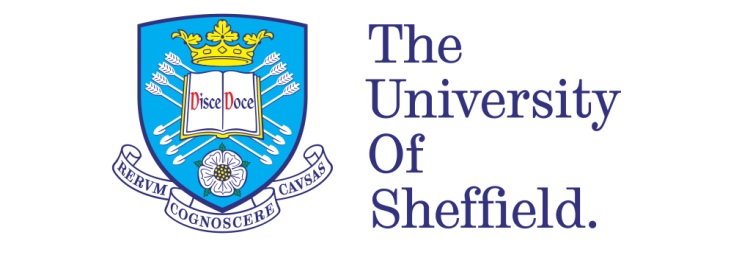 Towards the identification and characterisation of toolkit genes responsible for stomatal development and CO2 response in the non-vascular land plant Physcomitrella patens 

By:Robert Spencer CaineA thesis submitted in partial fulfilment of the requirements for the degree ofDoctor of Philosophy The University of SheffieldFaculty of ScienceDepartment of Animal and Plant ScienceSubmission Date 06/02/2017ContentsDedication		iiiAcknowledgements		ivSummary		viThesis chapter contents		viiiList of figures		xiiList of tables		xviiList of appendices								xviiiDedicationTo my wife Maiko, it has been tough these last few years but I’m extremely grateful to you for your patience, support and encouragement over the course of my studies. To my son Hugo, I’m grateful that we could share many fun-filled hours together building train tracks! I look forward to a happy future together with you both, thank you.AcknowledgementsA special thanks goes to my supervisors: Professors David Beerling, Andrew Fleming and Julie Gray for all there help and encouragement over the last four years.I would like to put on record my sincerest thanks to Dr Caspar Chater for all his advice, encouragement, supervision and help he provided me with throughout the course of my PhD. I’m especially grateful for the diligent work he has undertaken that has led to the production or assisted in production of ppsmf1, ppsmf2, ppepf1, pptmm, pptmm-epf1 mutant lines. Additionally, I’m also very thankful for the work he undertook which lead to production of PpEPF1 and PpTMM complementation lines in Arabidopsis. I would like to thank all current and past lab members from the labs of Professors David Beerling, Andrew Fleming and Julie Gray who I have been fortunate enough to work with and often receive help and advice from.I would also like to thank both the University of Sheffield and National Environmental Research Council (NERC) for the funding and support they have provided throughout the duration of my PhD. For their assistance in generating a number of the knock-out lines used during the course of my PhD I would also like to thank Dr Marta Tomek (University of Freiburg) and Drs Yasuko Kamisugi and Andy Cuming (University of Leeds). Furthermore, I would also like to thank Professor Ralf Reski at the University of Freiburg who supplied the PpSCRM1 lines produced by Dr Marta Tomek.For hornwort DNA sequences I would like to thank Professor Jane Langdale, Dr Eftychis Frangedakis and Dr Steven Kelly at the University of Oxford.For the embedding and sectioning of ppscrm1 capsules I would like to thank Tim Fulton.For ppscrm1 spore samples I would like to thank Dr Marta Tomek. For information relating to spore germination rates on ppsmf1 and ppscrm1 lines I would like to thank Dr Caspar Chater (ppsmf1) Dr Marta Tomek (ppscrm1)For ppscrm1 sporophyte dehiscence assay data I would like to thank Richard Haas and Professor Ralf Reski at the University of Freiburg. I would also like to thanks Dr Daniel Lang also at the University of Freiburg for quantifying the capsule dehiscence data and producing the displayed figure (Chapter 3, Figure 16). For assisting in counting stomata for Arabidopsis complementation experiments in chapter 4 I would like to thank Alexandra Casey and Rhys Mcdonough.I would like to thank all my family and friends for all their help, support, encouragement and perseverance throughout the duration of studies. I’m especially grateful to my wife Maiko Caine, my parents Cedron Caine and Debbie Caine, my sister Samantha Fox and brothers Edward and Joshua Caine. A last thank you goes to my little boy Hugo whose cheeky ways kept me laughing when times got tricky.SummaryStomata are microscopic structures which exist on the surfaces on many land plants that enable the uptake of CO2 and regulation over water release. The fossil evidence suggests that stomata are ancient structures as they been observed on early vascular land plant remain which are over 400 million years old. Whilst such ancient fossil finds provide an insightful window into the history of land plants, they do not address the key question of whether stomata are monophyletic in origin or whether they evolved multiple times. With the advent of modern molecular biology and genetics it has now become possible to try to answer such a question.In recent times the non-vascular land plant and moss Physcomitrella patens has been studied extensively. It now has an extensive array of tools associated with it that enable scientist to probe a vast number of questions. As a moss and a bryophyte, this key model species belongs to arguably the most ancient lineage of land plants that has stomata and so represents an ideal species to study the evolution of stomata. It has been shown that P. patens stomata respond to a number of different environmental stimuli akin to vascular land plants and may also share certain genes which govern how stomata function. However, whether genes governing stomatal development are conserved between vascular land plants and the non-vascular land plant P. patens is unclear. Using a phylogenetics approach to first identify putative stomatal developmental genes, this thesis highlights some of the key genes that permit stomata to develop and be patterned on the epidermis of the P. patens sporophyte. Such genes include the transcription factors PpSMF1 and PpSCRM1 which are absolutely essential in permitting stomata to develop. Strikingly without either of these genes, P. patens does not produce stomata. Furthermore, it is illustrated that when stomata fail to form in such P. patens mutants, that sporophyte capsules can still develop albeit with delayed dehiscence. It is further illustrated that P. patens uses conserved stomatal patterning genes PpEPF1, PpTMM and PpERECTA1 to correctly integrate where stomata form on the base of the sporophyte capsule thus confirming that both stomatal development and patterning mechanisms are conserved between mosses and vascular land plants. This implies that a common ancestor of both these species once used ancient variants of the identified genes to correctly develop and pattern stomata. Evidence is also included which suggests that stomatal development and patterning genes may also be conserved in the hornworts which if verified would suggest that stomata are monophyletic. Often in vascular land plants when atmospheric CO2 concentrations are higher, stomatal size (S) is increased and stomatal density (D) is reduced. At lower CO2 concentrations the reverse trend is observed with reduced S and increased D. Whilst this response is fairly common in vascular land plants it is unclear whether such a response extends to non-vascular land plants with some recent publications suggesting that such a response does not occur. In this study it was found that stomatal S and D responses were present but appear to be linked to capsule size increases with increasing levels of CO2. Using P. patens stomatal patterning mutants produced during this research it was further addressed whether vascular and non-vascular land plants share the same genetic mechanisms to alter their D in response to being grown at elevated CO2 concentration. It was found that for P. patens that PpEPF1 cannot perform the same function as Arabidopsis EPF2 in regulating stomatal density responses to CO2. How P. patens regulates CO2 response at the genetic level requires further study.Thesis chapter contentsChapter 1: Introduction		1-26The importance of land plants		2Ancient plant fossils and an overview of land plant evolutionary		2                   historyThe Colonisation of land		5Stomatal beginnings and their functioning in land plants		6Stomatal form and developmental ontogeny		8Stomatal development in the model organism Arabidopsis 		12thalianaKey transcription factors responsible for stomatal 		12development in ArabidopsisIntracellular signalling of stomatal development via		14 Mitogen activated protein kinases (MPK), MPK kinases (MKK) and the MKK kinase YODAPlasma membrane receptor signalling in Arabidopsis 	15stomatal developmentThe role of apoplastic small signalling peptides belonging 	15to the Epidermal patterning factor (EPF) and EPF-like (EPFL) family in Arabidopsis The genetics underpinning cell polarity and spacing 	16	during stomatal development in Arabidopsis	The model organism Physcomtirella patens				18	Stomatal developmental genes in P. patens				20Blast searching of putative Arabidopsis stomatal development 	21homologues in P. patens	Stomatal size and density responses to growth under different 	24CO2 concentrations: an ancient response mechanism to spacestomataThesis aims								26Chapter 2: Methods								27-45P. patens growth materials and handling procedures		28P. patens growth conditions						28P. patens sample preparation, microscopy and image processing	29Technovit embedding and sectioning					29Scanning Electron Microscopy (SEM)				30	Extraction of high quality P. patens DNA for genotyping and	30other applications such as Southern blottingDNA Amplification using KOD Hot Start DNA Polymerase 		32(Toyobo, Japan)Construction of plasmids for downstream genetic studies in 	32P. patens and A. thalianaPCR Amplification of engineered plasmids to generate 	33DNA for P. patens transformationsPpSMF1 and PpSMF2 cloning strategy			33PpSCRM1 cloning strategy					34PpEPF1 cloning strategy					34PpTMM and PpERECTA1 cloning strategies			34Production of double KO lines		35Physcomitrella over-expression construct design and		35                 manufactureTransformation and genotyping of putative P. patens mutant lines	36Rapid DNA extraction using Green PCR genotyping			36RNA extraction for expression analysis of KO and 			37over-expressing lines in P. patensAssessment of sporophyte maturation and dehiscence		37Arabidopsis propagation and growth conditions			38Arabidopsis sample preparation, microscopy and image 		38processingArabidopsis complementation construct design and 			39manufactureqPCR experimental and analysis					41CO2 stomatal development experiments in P. patens and 		41F. hygrometricaCO2 stomatal development experiments in A. thaliana		43Statistical analysis							43Chapter 3: The deeply conserved PpSMF1 and PpSCRM1 function	46-107            during stomatal development in P. patens to promote stomatal            formation: Functional analysis and the wider implications for the          evolution of stomata. Introduction								47-54Current understanding of genes underpinning stomata in 	48           non-vascular land plants P. patens growth conditions	bHLH proteins in plants					48Basic helix-loop-helix regulation of stomatal development 	49in Arabidopsis thalianaICE/SCRM genes assists in multiple functional processes	53	               besides stomatal developmentResults								54-90Stomatal development and sporophyte development in	54 wild-type P. patensStomatal developmental ontogeny in wild-type P. patens	58Stomatal spacing mechanisms in P. patens			61Mature stomata in P. patens					63Phylogenetic analysis of SMF and ICE/SCRM stomatal	66 development genes from selected species from the plant kingdombHLH functioning and Stomatal developmental ontogeny 	70in land plantsPpSMF1: an orthologous gene to vascular land plant 	74SPCH, MUTE and FAMA that is essential for the formation of stomata in P. patensPpSMF2: a homologous gene to vascular land plant 	77SPCH, MUTE and FAMA which does not contribute to stomatal formation in P. patensPpSCRM1: an orthologous gene to vascular land plant	79        ICE1/SCRM and ICE2/SCRM2 is fundamental for Stomatal development to occur in P. patensNon-stomatal phenotypic observations of ppsmf1,		83 ppsmf2 and ppscrm1 mutantsStomatal developmental ontogeny in ppsmf1 and 		84ppscrm1Understanding stomatal function in P. patens		86Discussion							90-102Conclusion							102-104Future research							104-105Chapter 4: Genes underpinning stomatal patterning in the 		108-170non-vascular land plant and moss P. patensIntroduction								109-121The stomatal patterning of ancient land plants according 	109to the fossil recordStomatal patterning in the model organism Arabidopsis 	112thalianaEPIDERMAL PATTERNING FACTOR (EPF) and 		112EPF-like (EPFL) signalling peptides and signal transduction during stomatal developmentThe integration of many signals in many different organs 	118by TOO MANY MOUTHS (TMM)The role of the ERECTA Family (ERf) members in 		120stomatal development and beyondResults								121-152Identification of genes involved in stomatal patterning in	121 the non-vascular land plant Physcomitrella patensThe Physcomitrella patens genome contains one EPF 	122peptide PpEPF1, which is closely related Arabidopsis EPF1, EPF2 and EPFL7 Complementation of Arabidopsis epf1 and epf2 with 	124PpEPF1The highly conserved PpEPF1 functions during 		126P. patens sporophyte development to negatively regulate Stomatal developmentOverexpression of the PpEPF1 coding sequence 		129reduces stomatal numberStomatal developmental ontogeny in mutant ppepf1 and  	131  PpEPF1OE plantsTOO MANY MOUTHS functions during P. patens 		133	stomatal development to intricately pattern stomataStomatal developmental ontogeny in pptmm and 		140PpTMMOEPpTMM is epistatic to PpEPF1 during stomatal 		142development in P. patensAt least one member of the P. patens ERECTA 		145family, PpERECTA1, functions during stomatal development to encourage stomatal formation and regulate positioningThe function of PpERECTA1 is discrete and is linked to 	147that of PpEPF1 and PpTMMDiscussion							152-160Conclusion							160-161Future research							161-162Chapter 5: Stomatal size and density responses to growth at		171-214different CO2 concentrations in non-vascular land plantsIntroduction							172-174Results								175-206Funaria hygrometrica sporophyte growth and stomatal     	175   		development at sub-ambient (200ppm), ambient (450ppm) and elevated (1000ppm) CO2 concentrationMethodology relating to analysing stomatal S and D in  	177       	F. hygrometrica and P. patensFunaria hygrometrica and Physcomitrella patens 		178stomatal size (S) and density (D) responses to sub-ambient (200ppm), ambient (450ppm) and elevated (1000ppm) CO2 concentrationsStomatal developmental responses to light and CO2		181treatments in Physcomitrella patensStomatal density (D) responses to light and CO2 in 		186Arabidopsis thalianaStomatal D responses to light and CO2 using large 		189capsules of stomatal patterning mutants of Physcomtirella patensStomatal D responses to CO2 at HL in same size 		195capsules of Physcomitrella patens stomatal patterning mutantsSubtilisin-like serine proteases (SLSP) in P. patens, 	197stomatal development and responses to CO2Discussion							206-210Conclusion							210-211Future research							212-214Chapter 6: Discussion							215-231Introduction							216Chapter 3 summary and further discussion			216Chapter 4 summary and further discussion			222Chapter 5 summary and further discussion			223Deep homology or a single origin of stomata?			225The genetic origins of stomata 					226Was the primary reason for the evolution of stomata to aid 	229	in gaseous exchange?6.8	Conclusions							230References									232-245List of FiguresChapter 1Figure 1. Land plant evolutionary history.		3Figure 2. Examples of Stomata and neighbouring cells from a variety 	9of land plant lineages adapted from Peterson et al. (2010).Figure 3. Mesogenous and mesoperigenous stomata in Arabidopsis 		11thaliana adapted from Lau and Bergmann (2012).Figure 4. Overview of Stomatal development in Arabidopsis thaliana 	13adapted from Pillitteri and Torii (2012).Figure 5. The functioning of BREAKING OF ASSYMETRY IN THE 		17STOMATAL LINEAGE (BASL) in Arabidopsis schematic from Han and Torii (2016).Figure 6. The model organism and moss Physcomtirella patens.		19Chapter 3Figure 1. Stomatal developmental ontogeny in Arabidopsis.		50Figure 2. Stomatal development during sporophyte development in 	56P. patens.Figure 3. Discerning stomatal lineage cells during stomatal development 	60in P. patens.Figure 4. Evidence for mesoperigenous stomatal development in 		62P. patens.Figure 5. Stomata and spacing on the fully expanded P. patens 		64sporophyte capsule.Figure 6. Stomatal formation during capsule expansion and in fully 		65expanded mature capsules.Figure 7. Phylogenetic relationships of SPCH, MUTE and FAMA gene	67orthologues taken from vascular and non-vascular land plant representatives.Figure 8. Phylogenetic relationship of ICE/SCRM genes based on 		69amino acid sequences taken from a range of vascular and non-vascular land plant representatives.Figure 9. The Function of genes underpinning stomatal developmental	72ontogeny in representative non-vascular and vascular land plants adapted from Vaten and Bergmann (2012) and Liu et al (Liu et al., 2009).Figure 10. Verification of integration of the transgene resistance cassette 	74at the targeted genomic locus.Figure 11. The deeply conserved PpSMF1 gene is integral for initiating	75stomatal formation in the P. patens.Figure 12. The PpSMF2 gene is not required for stomatal formation in	78P. patens.Figure 13. The deeply conserved PpSCRM1 gene is integral during		82	stomatal development in P. patens.Figure 14.  Spore morphology mutant line ppsmf1, ppsmf2 and ppscrm1	84mutant lines.Figure 15. ppsmf1 and ppscrm1 permit the formation of early GMCs 		85during stomatal development.Figure 16. Mutant ppsmf1 and ppscrm1 plants exhibit delayed 		87sporophyte lysis relative to wild-type backgrounds.Figure 17. Plants grown under dry conditions exhibited blackened 		89hollow sub-stomatal cavities.Figure 18. Model of stomatal development in P. patens with regulation 	91	via PpSMFs and PpSCRMs.Figure 19. Expression profiles in different life cycle stages of PpSMF1 	94and PpSMF2 adapted from Physcomitrella patens eFP browser at bar.utoronto.ca (Ortiz-Ramírez et al., 2015; Winter et al., 2007).Figure 20. Expression profiles of PpSCRM1 and three PpSCRM 		97inparalogs according to the Physcomitrella patens eFP browser at bar.utoronto.ca (Ortiz-Ramírez et al., 2015; Winter et al., 2007).Figure 21. The genome of the hornwort A. punctatus may encode a 		102gene which is closely related to PpSMF1/2 that also shares homologywith other SMF clade representatives.Chapter 4Figure 1. Fragmentary coalified remains of late Silurian stomata dating 	110back over 410mya adapted from Edwards et al. (1998).Figure 2. Representative sculpted models of early land plants that had 	111stomata from the Devonian period based on Rhynie Chert fossilised remains.Figure 3. Overview of the core signalling transduction cascade that 		114operates in A. thaliana which permits the correct patterning of stomata during development adapted from Pillitteri and Dong (2013).Figure 4. C-terminal cysteine residues present in EPF/L signalling 		116Peptides bestow tertiary structure. Adapted from Pillitteri and Dong (2013).Figure 5. Examples of differential patterning of stomata in different 		119organs of tmm in Arabidopsis.Figure 6. Phylogenetic relationship of EPF and EPF/L peptides in 		123selected vascular and non-vascular land plant representatives.Figure 7. PpEPF1 can function and partially rescue atepf1 and atepf2 	125lines during stomatal development in Arabidopsis when over-expressed.Figure 8. Integration of a transgene resistance cassette at the targeted	126genomic locus.Figure 9. PpEPF1 functions to negatively regulate stomatal development 	128in P. patens.Figure 10. Over-expression of PpEPF1 leads to an inhibition of stomatal	130development in P. patens.Figure 11. Stomatal developmental ontogeny in ppepf1 and PpEPF1OE	133indicates PpEPF1 functions early in stomatal development to prevent clustering and regulate the identity of stomatal lineage cells.Figure 12. Phylogenetic relationship of TMM and closely related 		134peptides in selected vascular and non-vascular land plant representatives.Figure 13. PpTMM can partially rescue the attmm stomatal phenotype 	135in the flower stalk but cannot rescue the mature rosette leaf phenotype.Figure 14. PpTMM functions during stomatal development to correctly 	137instigate stomatal development and patterning.Figure 15. Over-expression of PpTMM has little effect on stomatal 		139development and patterning.Figure 16. Stomatal developmental ontogeny in pptmm lines indicates 	142PpTMM functions primarily early in stomatal development to instigate early GMC formation and to regulate spacing.Figure 17. PpTMM is epistatic to PpEPF1 during P. patens stomatal		144development and patterning.Figure 18. Phylogenetic relationship of Erecta family (ERf) genes from	146 selected plants and expression PpERECTA1 in P. patens.Figure 19. PpERECTA1 function in stomatal development appears to 	148be subtle, suggesting a minor or redundant role in spacing.Figure 20. Synergistic functioning between the membrane receptors		151PpTMM and PpERECTA1 and the signaling peptide PpEPF1 and PpERECTA1 both contribute to the correct patterning and morphology of stomata and their neighboring cells during stomatal development in P. patens.Figure 21. The genome of the hornwort A. punctatus also encodes a 	159potential EPF1/EPF2/EPFL7 clade gene orthologue: ApEFP1.	Chapter 5Figure 1. Funaria hygrometrica and Physcomitrella patens growth at		176increasingly high concentrations of CO2 results in plants that grow increasingly large.Figure 2. Acquiring stomatal S and D values to measure responses of 	178mosses to growth at different CO2 concentrations.Figure 3. Funaria hygrometrica stomatal development responses of 		179size (S) and density (D) to growth at sub-ambient (200ppm), ambient (450ppm) or elevated (1000ppm) CO2 concentrations.Figure 4. Physcomitrella patens stomatal development responses of 	180size (S) and density (D) to growth at sub-ambient (200ppm), ambient (450ppm) or elevated (1000ppm) CO2 concentrations.Figure 5. Acquiring an approximate size of capsules through area		182measurements.Figure 6.  Large, fully expanded capsule analysis of Physcomitrella 		183patens stomatal development in responses to different light and CO2 treatments.Figure 7. Same-size fully expanded capsule analysis of Physcomitrella 	185Patens stomatal development in responses to different light and CO2 treatments.Figure 8. Trends of Stomatal density (D) responses to light and CO2 in	188Arabidopsis thaliana Col-0 and various stomatal patterning mutant backgrounds.Figure 9. Stomatal number (N), density (D) and one-dimensional 		190capsule area responses of large-picked capsules to light and CO2 in P. patens in selected stomatal patterning mutants.Figure 10. Stacked and flattened images of wild-type and ppepf1 		192mutant line sporophyte capsules grown at LL under 450ppm and 1000pm CO2 concentration.Figure 11. Stacked and flattened images of wild-type and ppepf1 		194mutant line sporophyte capsules grown at HL under 450ppm and 1000pm CO2 concentration.Figure 12. The stomatal developmental responses on same size 		197capsules of P. patens wild-type and mutant lines grown at 450ppm and1000ppm CO2 concentration at 200µmol m−2s−1 high light (HL).Figure 13. Phylogenetic relationships of selected subtilase family 		199proteases that share homology with Arabidopsis thaliana CO2 RESPONSE SECRETED PROTEASE (AtCRSP).Figure 14. Microarray raw intensity expression values of PpSLSP 		201genes taken from protonema vs early sporophyte and protonema vs mid sporophyte analysis.Figure 15. Subtilisin-like serine protease (SLSP) mutants in P. patens.	203Figure 16. The stomatal number (N) and density (D) responses on 		205same size capsules of P. patens wild-type, ppslsp1 and ppslsp2 mutantlines grown at 450ppm and 1000ppm CO2 concentration at 200µmol m−2s−1 high light (HL).Chapter 6Figure 1. Wild-type P. patens stomatal development.		217	Figure 2. Stomatal developmental ontogeny across land plants.		219Figure 3. The evolutionary trajectory of genes involved with stomatal 	228	development in early diverging plant lineages.List of tablesChapter 1Table 1. Putative P. patens stomatal developmental gene homologues	21(genome annotation v3.3) acquired using the peptide sequences of Arabidopsis stomatal developmental genes on Phytozome v11(Goodstein et al., 2012).Chapter 2Table 1. Primers used during study						45List of appendicesChapter 3Appendix 1. Accession numbers relating to phylogenies presented in 	106Fig. 7Appendix 2. A. punctatos predicted 87 amino acid partial 			107sequence relating the ApSMF1 sequence presented in Fig. 21.Chapter 4Appendix 1. Protein IDs for genes which have been displayed in 		168	abbreviated forms on phylogenetic trees during the course of this chapter.Appendix 2. Full Phylogenetic analysis of ERf genes from selected 	170plants and expression PpERECTA1 in P. patens.Appendix 3. Partial amino acid sequences relating to ApEPF1 used for	170 	the alignment in Figure 21.Chapter 6Appendix 1. Partial amino acid sequences relating to the most TMM 	230and SCRM-like genes in A. punctatos highlighted in Figure 3.Appendix 2. Accession identifiers for proteins in C. reinhardtii, 		231K. flaccidum and M. polymorpha that are the most similar to the protein coding sequences of P. patens genes involved with stomatal development.Accompanying manuscriptsCaine, R., Chater, C. C., Kamisugi, Y., Cuming, A. C., Beerling, D. J., Gray, J. E. and Fleming, A. J. (2016). An ancestral stomatal patterning module revealed in the non-vascular land plant Physcomitrella patens. Development.Chater, C. C., Caine, R. S., Tomek, M., Wallace, S., Kamisugi, Y., Cuming, A. C., Lang, D., MacAlister, C. A., Casson, S., Bergmann, D. C., et al. (2016). Origin and function of stomata in the moss Physcomitrella patens. Nature plants 2, 16179.Chapter 1:Introduction1.1 The importance of land plantsCurrent evidence suggests that the ancestors of extant land plants made the transition from the ocean to land at least 475 million years ago (MYA) (Kenrick and Crane, 1997; Strother et al., 1996; Wellman et al., 2003). By making such a journey, pioneering plants began to evolve the many structural adaptations that have subsequently led to the remarkable evolutionary success exhibited in their modern day land plant relatives (Beerling, 2007; Berry et al., 2010; Jones and Dolan, 2012; Karol et al., 2001). Aside from the perpetuation of their genes, as plants continued to flourish they began to increasingly contribute to their surrounding environments which in-turn led to an impact on various global cycles (Beerling and Berner, 2005; Gibling and Davies, 2012; Lenton et al., 2012; Quirk et al., 2015). These contributions included but are not limited to: partaking in global atmospheric gaseous exchanges (particularly the carbon cycle), aiding in nutrient cycling and participating in maintaining the structural integrity of lands surfaces. Of course, in addition, plants have provided the necessary sustenance for a vast range of life forms to evolve and as such have been and are the cornerstone to much of life on earth. Their importance therefore in relation to the history of the earth and all its inhabitants cannot be understated.  1.2 Ancient plant fossils and an overview of land plant evolutionary history The earliest land plant remains thus far discovered are from microscopic spores (termed microfossils) dating to around 475 MYA (Strother et al., 1996; Wellman et al., 2003). Owing to their morphological similarity with modern day liverwort spores it has been suggested that such spores came from an ancestor which had liverwort-like morphology (Wellman et al., 2003). However, owing to only fragmentary megafossil remains from a similar period, suggestions relating to the lineage of plants from which the described plant matter originated from must be made very cautiously. In fact, fossil evidence relating to any of the anciently diverging bryophyte lineages (the liverworts, mosses and hornworts) during early land plant evolution is extremely sparse (Cardona-Correa et al., 2016), and questions remain as to whether such finds are actually derived from such an early point owing to the possibility of the samples concerned having undergone recrystallization thereby appearing older.Such a lack of fossil record in the bryophytes combined with perceived over-lapping morphological and physiological similarities and differences have resulted in a continued debate in relation to the order in which these species diverged from the ancestral lineage (Chater et al., 2011; Edwards and Kenrick, 2015; Friedman et al., 2004). Even with the advent of large quantities of DNA sequence data relating to extant basal land plants, the phylogenetic positioning of bryophyte members is not fully resolved (Fig. 1a-c) (Cox et al., 2004; Harrison, 2017; Qiu et al., 2006; Ruhfel et al., 2014; Ruszala et al., 2011; Wickett et al., 2014). Figure 1. Land plant evolutionary history. (a) Current representation of a phylogenetic tree based on Wickett et al, (2014) illustrating the relatedness of extant land plant lineages and some key extinct genera. The positioning of extinct species in relation to extant lineages are based on Edwards et al (2014). Bright green branches illustrate vascular land plants, moderately dark and dark green branches illustrate non-vascular land plant lineages. Extinct genera of Cooksonia, Aglaophyton and Partitatheca are marked in grey text. Dates relating to the number of millions of years from the present are positioned next to branches to illustrate approximate times of divergence from the ancestral lineage and are based on Ruszala et al (2011), Edwards et al (1998), Kenrick and Crane (1997), Langdale (2008), Qiu et al (2006) and Rickards (Rickards, 2000). Lineages and genera marked with a stomate contain at least some species representatives that have or had stomata. The phylogeny depicts hornworts as the earliest diverging extant bryophytes followed by a group containing the mosses and liverworts which is sister to later diverging lineages including the vascular plants. (b) An alternative land plant phylogeny with liverworts as the earliest diverging bryophytes, followed by the mosses and then hornworts based on amongst others Ruszala et al (2011), Edwards et al (2014) and Qiu et al (2006). (c) A further depiction of land plants phylogeny based on Nishiyama et al (2004) depicting a monophyletic group of bryophytes. (d) Representative discoidal sporangium of Cooksonia pertoni adapted from Edwards et al. (1992). (e) Terminal bifurcating discoidal sporangia also from C. pertoni adapted Edwards (1996). (f) Representative Cooksonia pertoni stomata close-up with the visible impressions of two guard cells surrounding a central pore also adapted from Edwards et al. (1992). Note, the phylogenies presented in (a), (b) and (c) are not exhaustive and other phylogenies have been proposed for further details see (Cox et al., 2014; Ruhfel et al., 2014; Wickett et al., 2014). The scale bars in (d) and (e) equate to 500µm, in (f) 10µm.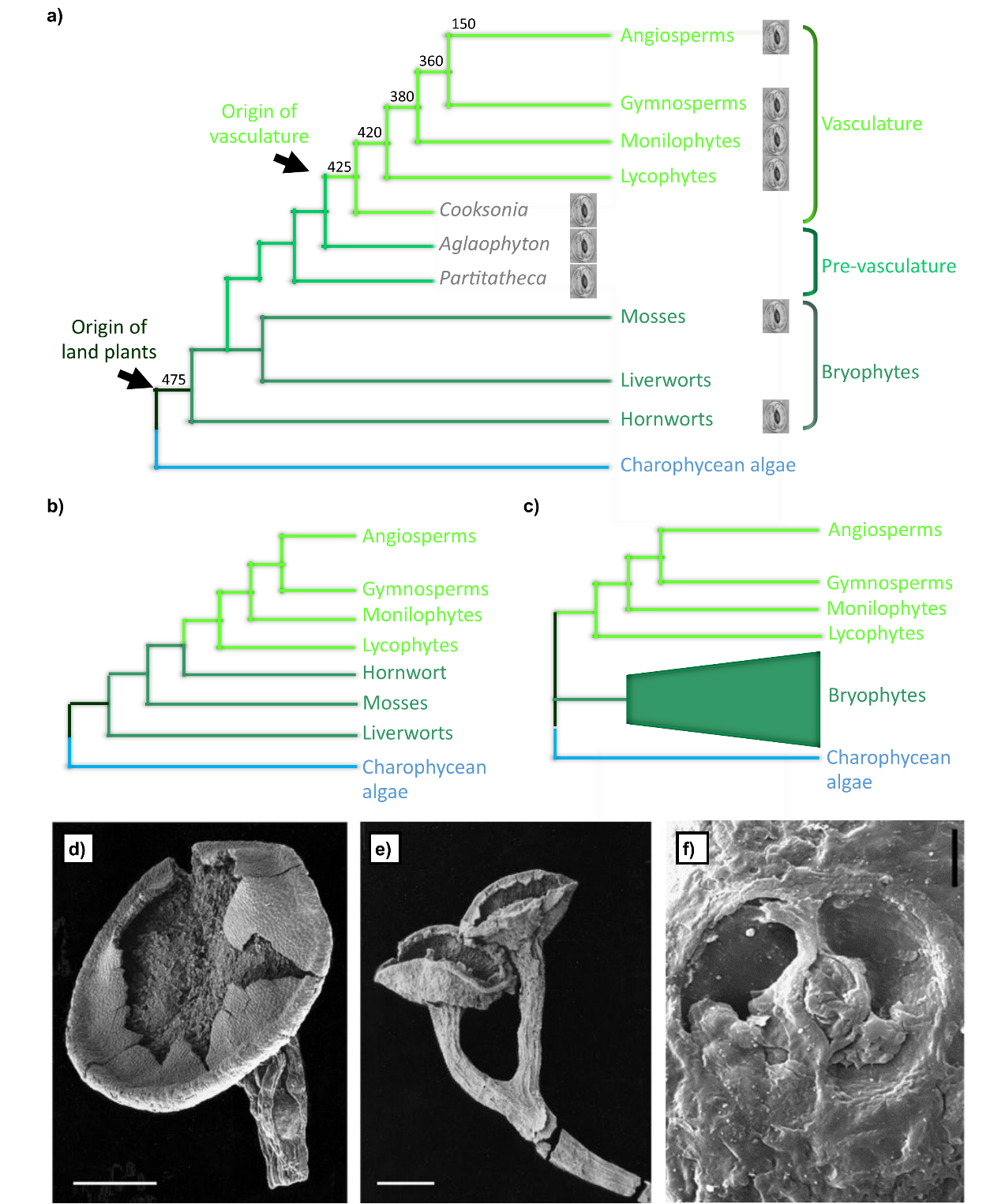 Based on fossil evidence the earliest diverging lineage for which there is definitive fossil evidence is that of Partitatheca (Edwards et al., 2014; Edwards et al., 2012) (For phylogeny see Fig. 1a). The bryophyte-like non-vascular land plants of this lineage predominantly had dyad spores which developed inside valvate, branching sporangia that in some cases had stomata. With regard to the evolution of ancient vascular land plants, macrofossil impressions of a now extinct genus known as Cooksonia have been shown to date back at least 425 MYA, implying that vasculature had arisen by this point (Fig. 1a and 1d-f) (Edwards et al., 1992; Edwards et al., 1986; Edwards and Feehan, 1980; Edwards et al., 1998). Like the non-vascular Partitatheca, the vascular Cooksonia also had branching sporangia and stomata but had monad rather than dyad spores (Edwards et al., 1986; Edwards et al., 2014; Edwards and Kenrick, 2015; Pennington, 2002). 1.3 The Colonisation of landWhen the descendants of ancestral charophycean algae began the process of moving to land they would have been faced with many obstacles, including adhering to land, preventing desiccation, blocking UV radiation and preventing the entry of pathogen and pests (Beerling, 2007; Berry et al., 2010; Pittermann, 2010). To obtain a foothold on land, plants used root-like structures called rhizoids which may also have functioned in the transport of some nutrients from ancestral soils (Duckett et al., 2014; Jones and Dolan, 2012). Whether rhizoids evolved early in land plant evolution or were already present in algae remains unclear (Jones and Dolan, 2012).  To overcome some of the physiological challenges associated with desiccation, early land plants evolved a waxy cuticle (Kenrick and Crane, 1997; Ligrone et al., 2012; Pittermann, 2010; Yates and Rose, 2013). Consisting primarily of covalently linked cutin and waxy long chain fatty acids, the cuticle provided a hydrophobic barrier that allowed plants to tightly regulate water loss (Bargel et al., 2006). In addition to preventing water loss, cuticles also benefited land plants by protecting against UV radiation and decreasing pest and pathogen attack. Furthermore, such plants began to use their cuticles as physical barriers by which they could define organ boundaries during growth (Pittermann, 2010). The cuticle was, and is, a barrier to the diffusion of gases, and as such a trade-off would have been necessary for ancient plants that permitted gases to enter at the expense of water loss. This was achieved via the evolution of simple pores which connected gas permeable surfaces on the interior of the plant with the exterior environment (Zeiger et al., 1987). By evolving pores and moving gaseous exchange to their interior regions plants would have been able to reduce the amount of evaporative water loss. For early colonisers, rhizoids, cuticles and pores would have assisted in existing on terrestrial surfaces but on their own these structures would not have facilitated the diversification of form or increases in size that are associated with plethora of plant life that has subsequently evolved (Sperry, 2003). Given the available evidence in extant land plants, it is probable that ancestral land plants transported water between different regions via ectohydric (external) and/or endohydric (internal) mechanisms (Kenrick and Crane, 1997; Pittermann, 2010; Raven, 2003). For ectohydric transport this involved the wicking of water via capillary action on the outermost surfaces of the plant (Proctor and Tuba, 2002; Raven, 2003; Sperry, 2003). For endohydric transport, water and solute movement occurred extracellularly through the apoplast and intracellularly through connective portals known as plasmodesmata that linked neighbouring cells (Lucas et al., 1993; Lucas et al., 2013). As these processes were quite slow there would have been distinct advantages for plants that refined how solutes and nutrients were shuttled within the plant (Pittermann, 2010; Sperry, 2003). Understanding how and in what order these refined advances arose is a complicated subject which has been afforded considerable study and thought (Kenrick and Crane, 1997; Ligrone et al., 2000; Pressel et al., 2014; Raven, 2003). One of the key changes that gradually began to occur was the evolution of water conducting cells (WCCs) that were used to couple the “pull” provided from the evaporation of water from external surfaces with an internal water column thereby drawing water and solutes from the soil to distance apical regions (Sperry, 2003). These WCCs were hollow, anucleate and elongate which reduced the intracellular resistance, thereby permitting water to be moved over much greater distances at much quicker speeds (Kenrick and Crane, 1997). Such changes in anatomy, when coupled with adaptations such as stomata, enabled plants to begin to expand in size and influence.1.4 Stomatal beginnings and their functioning in land plants At a similar point in time to the evolution of WCCs prior to 415 million years ago the first stomata appeared (Chater et al., 2011; Edwards et al., 1986; Ruszala et al., 2011; Sperry, 2003) (Fig. 1a, 1d and Fig. 2). These microscopic structures found on the surfaces of the majority of extant land plants permit plants to actively moderate exchanges with the surrounding environment (Chater et al., 2011; Ruszala et al., 2011; Zeiger et al., 1987). The oldest evidence of fossilised stomatal comes from the genus Cooksonia, which like with extant land plants, had stomata that consisted of 2 distinct guard cells encircling a central pore (Fig. 1d) (Edwards et al., 1986). In the case of most extant plants, stomata function by facilitating the up-take of CO2 and the release of water and oxygen (Zeiger et al., 1987). As well as permitting gaseous exchanges to occur stomata can shut in dry conditions, thereby conserving water (Blanke and Cooke, 2004; Brodribb and McAdam, 2013). To facilitate changes in stomatal shape and, therefore, opening and closing, plants moderate the internal turgor pressure of guard cells (Andres et al., 2014; Franks and Farquhar, 2007). Increases in turgor pressure (which lead to guard cells swelling and bending outwards, thereby increasing the aperture of the central pore) are brought about due to increases in the osmolarity within guard cells. Conversely, by reducing the osmolarity of guard cells, turgor pressure reduces which leads to stomatal closure due to reduction in the pore aperture (Hedrich, 2012; Liu and Luan, 1998). The opening of stomata also allows plants to move solutes and water internally through a process called transpiration (Hepworth et al., 2015; Scholand et al., 1965). This permits plants to access water and solutes in the soil that would ordinarily be inaccessible to stomata-less plants (Berry et al., 2010; Hepworth et al., 2015). As well as serving as a way to acquire and transport nutrients, transpiration also facilitates evaporative cooling in warmer climates, thereby enabling plants to keep internal temperatures lower as long as sufficient water is available within the soil (Hetherington and Woodward, 2003). In lower land plant lineages it has been suggested that stomata might also function in sporophyte capsule dehiscence and spore dispersal (Chater et al., 2011; Duckett et al., 2009; Merced and Renzaglia, 2014; Merced and Renzaglia, 2013; Pressel et al., 2014).Whether stomata are monophyletic in origin or whether they have evolved on multiple occasions is heavily debated (Haig, 2013; Ligrone et al., 2012; Pressel et al., 2014). Such debate is further complicated when land plant phylogeny is considered as the position of some key early lineages is still to be wholly resolved leading to difficulties in understanding exactly when stomata first arose. For example, if the phylogeny present in Fig. 1a is considered correct, for stomata to be monophyletic they must have first evolved in the ancestor of hornworts and then been subsequently lost in liverworts and some earlier diverging mosses (early diverging mosses not shown on phylogeny). If the scenario in Fig. 1b is correct then stomata may have evolved first in the mosses, after the liverwort divergence from the ancestral lineage, again with losses occurring in early diverging mosses. Of course, in this latter scenario it is still possible a loss in the liverworts occurred and that stomata evolved before the liverworts and were subsequently lost in this lineage. Again, in Fig. 1c multiple losses must have occurred in all stomata descended from a common ancestral plant. Given these required losses and also the different morphological and physiological difference between stomata observed in different land plant lineages (Pressel et al., 2014) it also cannot be ruled out that stomata evolved multiple times during evolutionary history. To understand stomatal evolution further a more concise understanding of the developmental genes that underpin these processes in different land plant lineages is required.One of the key facets of this thesis will be to identify whether a core toolkit of genes is conserved between vascular and non-vascular plants which govern stomatal development and patterning. This will be achieved by comparing what has been established in Arabidopsis with data obtained by studying stomatal mutants created in the moss Physcomitrella patens. Further analysis of putative hornwort equivalent genes will also be performed using sequence alignments and phylogeny to assess whether genes in mosses are also conserved in hornworts. Should conservation of gene sequence and function (in mosses) have been retained between species that diverged over 400 million years ago, this would provide further evidence that stomata could be monophyletic in origin (Chater et al., 2011; Lind et al., 2015; MacAlister and Bergmann, 2011).1.4.1 Stomatal form and developmental ontogeny Comparisons relating to stomatal form and development in extant land plants illustrates that considerable variation exists between different species and lineages  (Liu et al., 2009; Luo et al., 2012; MacAlister and Bergmann, 2011; Peterson et al., 2010; Pillitteri and Torii, 2012; Rudall and Knowles, 2013; Zhao and Sack, 1999) (Fig. 2). For most plants stomata are comprised of two guard cells which in many species are described as being kidney shaped (Fig. 2b-e and g-h) (Franks and Farquhar, 2007; Payne, 1979). In the grasses however this is not the case. Instead, stomata closer resemble dumbbells which are flanked laterally by specialised subsidiary cells which aid in stomatal functioning (Fig. 2f) (Majore et al., 2002; Rudall et al., 2013). In selected mosses, such as Funaria hygrometrica and most probably P. patens, rather than having a pair of guard cells a single incompletely divided guard cell forms (Field et al., 2015; Sack and Paolillo, 1985).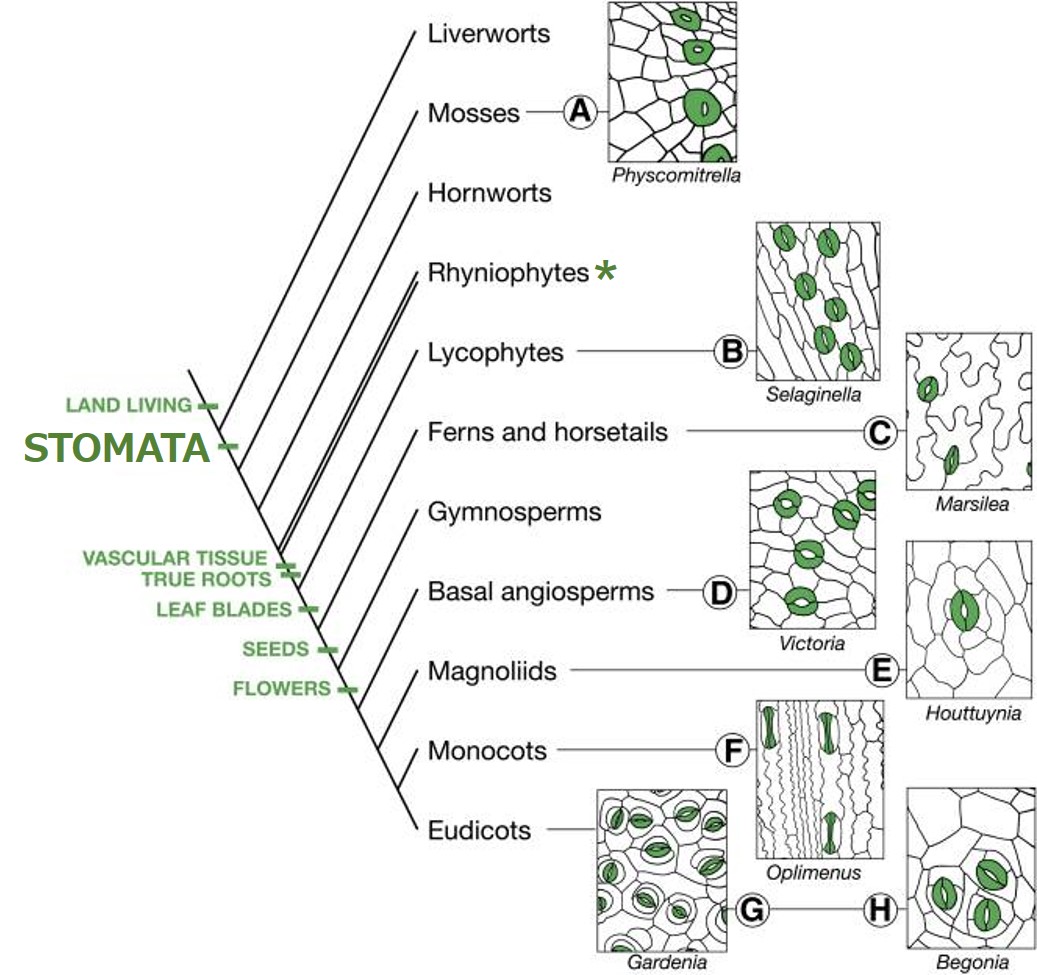 Figure 2. Examples of Stomata and neighbouring cells from a variety of land plant lineages adapted from Peterson et al. (2010). (A) the bryophyte and moss P. patens, (B) the lycophyte Selaginella kraussiana, (C) the fern Marsilea macropoda, (D) the basal angiosperm Victoria amazonica, (E) The magnolid Houttuynia cordata, (F) the monocot Oplimenus hirtellus (G and H) the eudicots Gardenia taitensis and Begonia rex-cultorum. The green star adjacent to the Rhyniophytes indicates lineage extinction.In anciently diverging land plant lineages such as stomatal-bearing bryophytes (the mosses and the hornworts) and some lycophyte and fern species, current opinion is that stomata are formed when a preceding protodermal cell enlarges, becomes a guard mother cell (GMC, also termed a stomatal mother cell in hornworts),and then symmetrically divides to produce a guard cell (Merced and Renzaglia, 2016; Pressel et al., 2014; Rudall and Knowles, 2013). Stomata formed by such developmental mechanisms are termed perigenous. Ordinarily such stomata are bordered by non-specialised epidermal cells rather than subsidiary cells and for this reason are normally also termed anomocytic stomata (Payne, 1979; Rudall et al., 2013). The current opinion is that around the time ferns began diverging from the ancestral lineage, an entry symmetric division or, more likely, an asymmetric division started to occur prior to the formation of the GMC (Maroti, 1966; Payne, 1979; Rudall et al., 2013; Sen and De, 1992). For asymmetric divisions this typically results in a smaller GMC and a larger stomatal lineage cell ground cell (SLGC). The GMC then symmetrically divides to form a pair of guard cells. As the formed guard cells are bordered by at least one cell derived from the same stomatal lineage (the SLGC), rather than being perigenous such stomata are termed mesoperigenous (Rudall et al., 2013). Stomata formed by such a process can either be anomocytic, or if bordered by specialised subsidiary cells can be paracytic. Payne (1979) has suggested that the such mesoperigenous stomatal development is the ancestral condition and is present in lineages as far back as the mosses, but this does not appear to be the consensus view (Merced and Renzaglia, 2016; Rudall et al., 2013; Vaten and Bergmann, 2012).As well as perigenous and mesoperigenous development another form of stomatal development, termed mesogenous, is also employed by many vascular land plants (Payne, 1979; Rudall et al., 2013). This occurs when a developed stomate rather than being partially bordered by cells from the same series of divisions (mesoperigenous) is completely surrounded. Whilst a version of this developmental process has arisen in Equisetum, it is much more common in seed plants (Mehra and Soni, 1983; Rudall et al., 2013; Zhao et al., 2006). This includes the flowering plant and model organism Arabidopsis thaliana (Zhao and Sack, 1999) (Fig. 3). For Arabidopsis, stomatal development begins when meristemoid mother cells (MMC) are specified from within a pool of protodermal cells (Simmons and Bergmann, 2016). The MMC then divides asymmetrically, which leads to the formation of a meristemoid and a stomatal lineage ground cell (SLGC) (Pillitteri and Dong, 2013; Robinson et al., 2011; Zhao and Sack, 1999). The meristemoid can either further advance into the stomatal lineage to become a GMC or can maintain meristemoid state by undergoing a number of amplifying divisions (Robinson et al., 2011; Zhao and Sack, 1999). For each successive division an adjacent neighbouring SLGC is produced. Once a GMC has formed it undergoes a final symmetric division leading to the formation of a pair of guard cells. If the mature stoma is entirely bordered by SLGC cells produced from the preceding divisions, it is termed mesogenous (Rudall et al., 2013). If the transition to GMC is more abrupt, with little to no amplifying divisions, then the stoma will more likely be mesoperigenous as it is bordered by a combination of cells derived either from the same stomatal lineage as itself as well as other epidermal cells. As well as stomata forming via asymmetric entry divisions, it is possible for stomata to arise via spacing divisions of SLGCs (Nadeau and Sack, 2002b) (Fig. 3). In such a case the SLGC will undergo an asymmetric division which forms a satellite meristemoid in a location away from the initially formed meristemoid, which itself can then either transit to a GMC or undergo an amplifying divisions (Geisler et al., 2000). 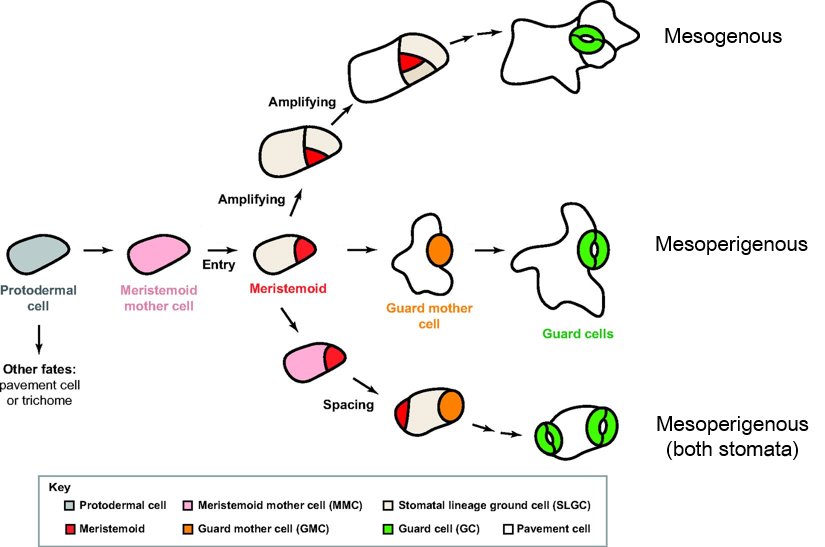 Figure 3. Mesogenous and mesoperigenous stomata in Arabidopsis thaliana adapted from Lau and Bergmann (2012). At the beginning of stomatal development in Arabidopsis a meristemoid mother cell (MMC) is specified from within a pool of protodermal cells. The MMC undergoes an unequal asymmetric entry division which results in a smaller meristemoid cell and a larger stomatal lineage ground cell (SLGC). The meristemoid can then undergo a series of amplifying divisions which eventually cease leading to the formation of a guard mother cell (GMC) completely surrounded by cells produced by the preceding amplifying divisions. The GMC can then symmetrically divides to form a pair of guard cells. Stomata formed by such a process are termed mesogenous. Alternatively, meristemoids formed via asymmetric divisions can transition directly to GMCs, which then symmetrically divide to produce a pair of guard cells (See middle). In this instance because the stoma is not entirely encircled by cells derived from the same series of divisions it is termed mesoperigenous. Finally, the aforementioned SLGCs formed when MMCs asymmetrically divide can undergo a spacing division which leads to the formation of a satellite meristemoid which can either transit to a GMC (see bottom) or can undergo a small number of amplifying divisions. In such situations the satellite stomata will be mesoperigenous. It is unclear as to whether mesogenous satellite stomata form from satellite meristemoids. For a more detailed description of stomatal developmental ontogeny in Arabidopsis see Nadeau and Sack (2002b).1.5 Stomatal development in the model organism Arabidopsis thalianaTo identify whether stomatal developmental genes are conserved between distant land plant lineages, such as the moss P. patens, and more recently diverging vascular land plant lineages, such as the angiosperms, it first necessary to identify what is known in the latter. Many of the genes and gene networks relating to stomatal development have been identified in Arabidopsis (Engineer et al., 2014; MacAlister et al., 2007; Meng et al., 2015; Pillitteri and Dong, 2013; Simmons and Bergmann, 2016; Yang and Sack, 1995). The developmental mechanisms in Arabidopsis discussed below focus mainly on stomatal development in leaves. However, it has been shown that the mechanisms that underpin stomatal development are organ dependent with certain genes exhibiting different functions in different organs (Abrash and Bergmann, 2010; Geisler et al., 1998; Shpak et al., 2005). For further details relating to stomatal patterning in organs other than leaves, see chapter 4 and the aforementioned references.1.5.1 Key transcription factors responsible for stomatal development in ArabidopsisFor stomatal development to be initiated and proceed in Arabidopsis, basic helix-loop-helix (bHLH) transcription factors are essential (Simmons and Bergmann, 2016). These include three group 1A members: SPEECHLESS (SPCH), MUTE and FAMA which independently heterodimerise with either of the two group 3B members: ICE1/ SCREAM (SCRM) or ICE2/SCRM2 (Fig. 4) (Kanaoka et al., 2008; MacAlister et al., 2007; Ohashi-Ito and Bergmann, 2006; Pillitteri et al., 2007; Pires and Dolan, 2010). For further details relating to bHLH functioning see also chapter 3. In the early stages of stomatal development, for specification of MMC cells and subsequent asymmetric entry and amplifying divisions a heterodimer consisting of either SPCH-SCRM or SPCH-SCRM2 is required (Fig. 4) (Kanaoka et al., 2008; MacAlister et al., 2007). To integrate these transitions and divisions, SPCH-SCRM/2 upregulates a number of key patterning genes and drives its own expression (Lau et al., 2014). To advance further into the stomatal lineage, thereby promoting GMC formation, MUTE and either of the SCRMs is required (Kanaoka et al., 2008; Pillitteri et al., 2007). The final symmetric division of a GMC, which leads to the formation of two guard cells, is governed by FAMA and either of the SCRMs (Ohashi-Ito and Bergmann, 2006). This final step is also regulated by the MYB transcription factors FOUR LIPS (FLP) and MYB88 (Lai et al., 2005; Lee et al., 2013; Lee et al., 2014a)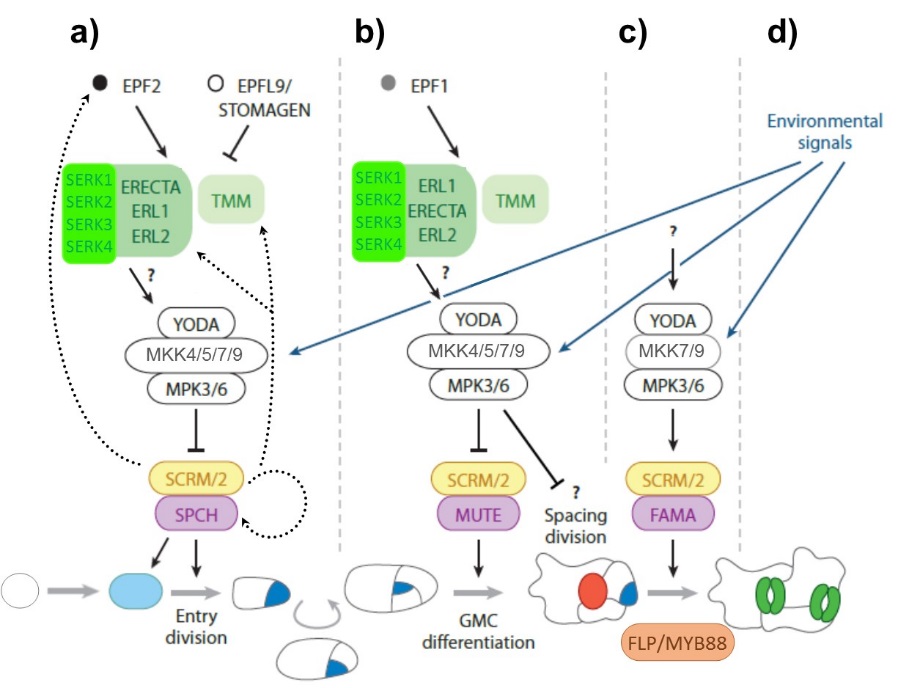 Figure 4. Overview of Stomatal development in Arabidopsis thaliana adapted from Pillitteri and Torii (2012).  The initiation of stomatal development in Arabidopsis occurs in the nucleus where a bHLH heterodimer forms between SPEECHLESS (SPCH) and ICE1/SCREAM (SCRM) or SCRM2 which promotes the formation of a meristemoid mother cell (MMC, marked light blue) from a protodermal cell (clear round cell). SPCH and SCRM/2 then act to instigate an asymmetric division of the MMC which produces a smaller meristemoid (dark blue) and larger neighbouring stomatal lineage ground cell. To integrate these processes SPCH-SCRM/2 upregulate a number of patterning genes including ERECTA-like 2, (ERL2), TOO MANY MOUTHS (TMM), and EPIDERMAL PATTERNING FACTOR 2 (EPF2). For a given meristemoid to differentiate into a guard mother cell (GMC) (red oval), a second bHLH heterodimer consisting of MUTE and either SCRM or SCRM2 is required. The final symmetric division of the GMC to form a pair of guard cells is governed by a final heterodimer consisting of FAMA and either SCRM or SCRM2. Negative regulation of SPCH-SCRM/2 and MUTE-SCRM/2 heterodimers and positive regulation of FAMA-SCRM/2 heterodimers occur within the cell via the actions of the Mitogen activated kinase kinase kinase YODA, the mitogen activated kinase kinases 4, 5, 7 and 9 (MKK4/5/7/9) and the mitogen activated protein kinases 3 and 6 (MPK3/6). The final kinases in this cascade MPK3 and 6 are immediately upstream of the nuclear residing SPCH/MUTE/FAMA and SCRM/2. Upstream of YODA, receptor like-kinases (RLKs) belonging to ERECTA (ER, ERL1 and ERL2) and SERK (SERK1/2/3/4) families are present that span the plasma membrane (Meng et al., 2015). The ERECTAs and the SERKs work in combination with the receptor-like protein TOO MANY MOUTHS (TMM) to transduce signals from the apoplast into the cell. On the surface of the plasma membrane Epidermal patterning factor (EPF) and Epidermal patterning factor-like (EPFL) signalling peptides interact with certain RLKs and TMM to regulate actions of the downstream signalling cascade within the cell (Lee et al., 2015b; Meng et al., 2015). During early regulation of the stomatal lineage, EPF2 negatively regulates the initial stages of stomatal development by binding with members of the ERECTA family and TMM which is assisted indirectly by the SERKs in the plasma membrane. This leads to increased activation of the YDA-MKK4/5/7/9-MPK3/6 module culminating in inhibition of the nuclear SPCH-SCRM/2 heterodimers. Antagonistically to EPF2, EPFL9 (otherwise known as STOMAGEN) acts to prevent negative regulatory signals from being transduced into the cell and therefore positively regulates stomatal development. More latterly, to prevent meristemoids becoming GMCs a second negatively acting EPF: EPF1 also functions by transmitting signals through the ERECTAs and SERKs via the moderation of TMM (Meng et al., 2015). Many environmental cues are continually being discovered which converge on this pathway to regulate stomatal development (Engineer et al., 2014; Wang et al., 2007). Parts of the pathway that marked by question marks require experimentation to be confirmed.1.5.2 Intracellular signalling of stomatal development via mitogen activated protein kinases (MPK), MPK kinases (MKK) and the MKK kinase YODADuring stomatal development, upstream of SPCH, MUTE, FAMA and their partner SCRMs is a signalling transduction cascade which consists of a number of protein kinases that are activated via upstream phosphorylation (Lampard et al., 2014; Pillitteri and Torii, 2012). It has been shown that phosphorylation of the Mitogen activated protein kinase (MPK) domain of SPCH and phosphorylation of residues on MUTE by either of MPK3 or MPK6 leads to a inactivation of the SPCH or MUTE proteins,  blocking stomatal lineage advancement (Lampard et al., 2009; Lampard et al., 2008) (Fig. 4). Conversely, FAMA has been shown to be activated by such MPKs (Lampard et al., 2009). Upstream of the MPKs MKK4, 5, 7 and 9 act by phosphorylating MAPK3 and MAPK6 (Lampard et al., 2009; Lampard et al., 2014; Sorensson et al., 2012; Wang et al., 2007). However for MKK4 and MKK5 this activity appears not to affect FAMA (Lampard et al., 2009). The MKKs are themselves phosphorylated by the MKK kinase YODA. (Bergmann et al., 2004; Wang et al., 2007). As well as being involved in stomatal development, it has been shown these MPKs and MKK/Ks also serve as a hubs for the integration of many environmentally derived signals, thereby permitting the potential for cross-talk (Kang et al., 2009; Pedley and Martin, 2005; Zhao et al., 2014).1.5.3 Plasma membrane receptor signalling in Arabidopsis stomatal development On the plasma membrane of developing cells, members of the ERECTA family (ERf) of receptor-like kinases (RLK) including ERECTA (ER), ER-like 1 (ERL1) and ER-like 2 (ERL2) are present which function redundantly to assist in regulating stomatal development (Lee et al., 2015b; Lee et al., 2012; Shpak et al., 2005). The ERf members, in combination with the receptor-like protein TOO MANY MOUTHS (TMM) and four other RLKs belonging to of the Somatic embryogenesis receptor kinase family (SERK1-4, collectively SERKs), are responsible for correctly transducing signals from the apoplast into the cytoplasm (Fig. 4) (Lee et al., 2015b; Meng et al., 2015; Shpak et al., 2005; Yang and Sack, 1995). Once extracellular signals have been transduced inside the cell they are relayed through an unknown intermediate to the YODA-MKK4/5/7/9-MPK3/6 signalling cascade which culminates in either negative (SPCH-SCRM/2 and MUTE-SCRM/2) or positive (FAMA-SCRM/2) regulation of the heterodimeric bHLH transcription factor units which govern stomatal development (Pillitteri and Dong, 2013). The interactions of ERf, TMM and SERKs seem to be very complex and are only partially understood and require further study.1.5.4 The role of apoplastic small signalling peptides belonging to the Epidermal patterning factor (EPF) and EPF-like (EPFL) family in Arabidopsis During stomatal development in Arabidopsis the Epidermal patterning factor (EPF) and EPF-like (EPFL) signalling peptides are particularly important in regulating intercellular signalling (Han and Torii, 2016). In the early stages this involves two antagonistically acting peptides, EPF2 and EPFL9, which compete for the binding of ERf membrane receptors (preferentially ER) (Hara et al., 2009; Hunt et al., 2010; Hunt and Gray, 2009; Lee et al., 2015b; Lee et al., 2012; Sugano et al., 2010). These interactions are overseen by TMM which is epistatic to both EPF2 and EPFL9 (for more details relating to TMM functioning see also chapter 4). If EPF2 successfully binds to ERf members then a conformational change in ERf proteins occurs that leads to binding with SERKs proteins (Meng et al., 2015). Such interactions appear to lead to an increase in intracellular signalling within the cell leading to inhibition of stomatal lineage advancement. Conversely, if EPFL9 outcompetes EPF2 in binding to ERf members then it seems that intracellular signalling is blocked and stomatal lineage progression occurs.For the stomatal lineage to advance from a self-renewing meristemoid to a GMC, MUTE-SCRM/2 heterodimers are required (Kanaoka et al., 2008; Lampard et al., 2014; Pillitteri et al., 2007) (Fig. 3 and Fig. 4) This advancement appears to be primarily negatively regulated by EPF1 which, like EPF2, utilises ERf members (especially ERL1), together with TMM and SERK to signal across of the membrane of a developing stomatal lineage cell (Hara et al., 2007; Lee et al., 2012; Meng et al., 2015). Once inside the cell it is believed that this signal is relayed to the nucleus via the aforementioned YODA-MKK4/5/7/9-MPK3/6 signalling cascade to block the differentiation of a meristemoid to GMC by blocking MUTE from acting (Lampard et al., 2014) (Fig. 4). By preventing GMC formation EPF1 blocks stomata from forming adjacent to one another and is therefore very important in maintaining the one cell spacing rule in Arabidopsis (Hara et al., 2007; Hara et al., 2009; Hunt and Gray, 2010).1.5.5 The genetics underpinning cell polarity and spacing during stomatal development in ArabidopsisThe networks of genes discussed above highlight some of the main players that either permit or block advances in the stomatal lineage. However, to achieve such processes, division planes in nascent stomatal lineage cells must be orientated correctly. In the case of Arabidopsis BREAKING OF ASYMMETRY IN THE STOMATAL LINEAGE (BASL) appears to be quite important. BASL functioning begins early in the stomatal lineage during MMC formation where the protein accumulates in the nucleus (Dong et al., 2009; Han and Torii, 2016; Zhang et al., 2015) (Fig. 5a). As MMC expansion occurs, BASL begins to localise at the wall of the enlarging cell at the opposite pole to where the nucleus is located. Once  asymmetric division occurs the larger SLGC maintains the distally located BASL but does not exhibit BASL accumulation in the newly formed nucleus (Dong et al., 2009). The BASL signal located at the SLGC periphery can then serve as a marker for a subsequent satellite meristemoid formation (Fig. 5b). Once such lineage initiation has been instigated in the initially formed SLGC a polarity switch can occur which results in BASL localisation away from both the newly formed meristemoid and the meristemoid that initially formed (Dong et al., 2009). Such functioning appears to be decoupled from that of EPF1 and TMM as in epf1 and tmm mutants BASL localisation remains the same as wild-type.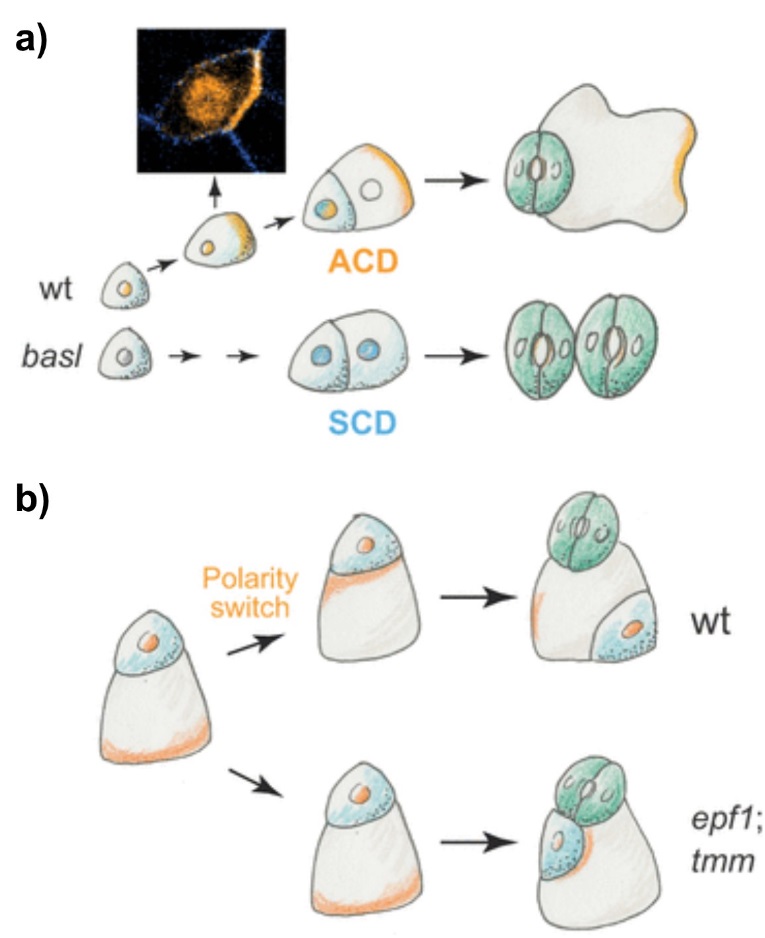 Figure 5. The functioning of BREAKING OF ASSYMETRY IN THE STOMATAL LINEAGE (BASL) in Arabidopsis adapted from Han and Torii (2016). (a) BASL is expressed in the wild-type during early stomatal lineage formation to regulate polarity and cell placement. Once translated it is present both in the nucleus at one pole and on the plasma membrane as an arc at the other pole of the expanding MMC. When the MMC asymmetrically divides the arc on the plasma membrane of the new formed stomatal lineage ground cell (SLGC) remains in position but does not also localise to the nucleus of the newly formed SLGC. The maintained arc can either mark the site of a subsequent satellite meristemoid via a spacing divisions or can dissipate and the SLGC will not undergo stomatal lineage entry. In the meristemoid produced from the initially asymmetric division BASL remains until the meristemoid advances further into the stomatal lineage at which point the signal dissipates. In basl mutants, polarity is lost which can lead to both cells derived from the division of an MMC becoming stomata. (b) Once the formation of a secondary satellite meristemoid arises a polarity switch is triggered which leads to BASL re-localising to the opposite pole of the SLGC. In epf1 or tmm mutants the polarity switch does not redeploy to adjacent cells suggesting that BASL functioning is decoupled from EPF1 and TMM functioning.The regulation of BASL is very important to stomatal patterning (Dong et al., 2009; Zhang et al., 2015). Recently it has been shown that BASL expression is upregulated by SPCH which, given BASL’s temporal and spatial functioning, offers insight into how SPCH orchestrates asymmetric divisions (Lau et al., 2014). Once translated, it has been shown that for BASL to be relocated to the distal periphery of enlarging MMC cells (see Fig. 5), it must first be phosphorylated by MPK3/6 (Zhang et al., 2015). Activation via phosphorylation of BASL results in a positive feedback loop arising because, once at the distal periphery, BASL sequesters YODA and MPK3/6, leading to the migration of MPK3/6 back to the initial, smaller part of the cell where more BASL is targeted (Zhang et al., 2015). Like BASL, POLAR and POLAR-LIKE1 also appear to be important in regulating the orientation of asymmetric divisions early on in the stomatal lineage, with POLAR having been shown to function downstream of BASL (Adrian et al., 2015; Pillitteri et al., 2011). 1.6 The model organism Physcomtirella patensThe moss P. patens (Fig. 6) represents a very significant species in relation to the study of non-vascular land plants. It is the first bryophyte species to have its genome sequenced and as such is often the first reference point for studies involving early land plant evolution (Chater et al., 2011; Horst et al., 2016; Rensing et al., 2007; Sakakibara et al., 2008). As a model organism, P. patens has many appealing features, including: a quick ephemeral life-cycle, a small 500mb genome, a raft of available transcriptomic datasets relating to different life stages, a homologous recombination system for targeted transformations, a multitude of established culturing techniques and a physically small size that means it requires minimal space to grow (Cove, 2000; Kamisugi et al., 2006; Knight et al., 2002; Ortiz-Ramírez et al., 2015; Winter et al., 2007). 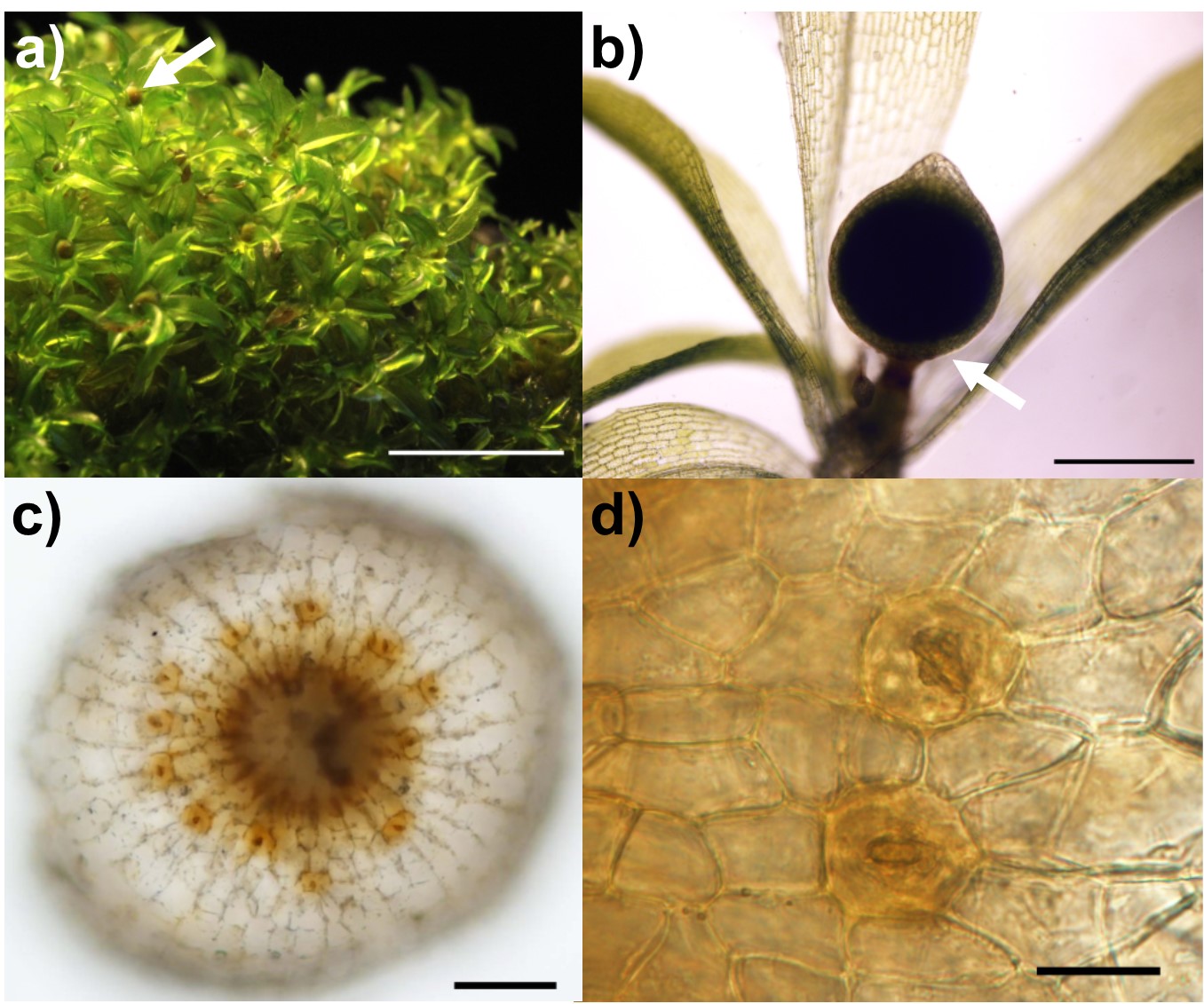 Figure 6. The model organism and moss Physcomtirella patens. (a). A close-up image of a moss colony with yellowing sporophytes growing atop the parent leafy gametophore (see white arrow for sporophyte example). (b) Close-up image of a mature brown sporophyte capsule with stomatal location depicted via white arrow. (c) Excised, cleared sporophyte capsule mounted upside illustrating a ring of stomata that circle around the central the region where the seta and capsule meet. (d) Cleared close-up image of the P. patens epidermis illustrating two mature stomates taken from a mature brown sporophyte capsule equivalent to (c). The scale bar in (a) equals 5mm, in (b) 500µm, in (c) 100µm and in (d) 25µm.The life cycle of P. patens begins when a spore germinates. This is followed by the growth of protonemal tissue which after around 2 weeks is followed by gametophore protrusions from the main body of the colony. Ordinarily after a further 3 weeks most of the protruding gametophores are mature enough that they can be placed under induction conditions to produce sexual gametangia. Induction is achieved by moving the growing gametophyte tissue from warm long day conditions (16hr day/8hr night, 25ºC continuous) to cool short day conditions (10hr day/14hr night, 18ºC/15ºC). After 3 to 4 weeks of short day growth, gametangia form on the apices of mature gametophores which can be fertilised via the application of water. Sporophyte development takes approximately 6 to 7 weeks from fertilisation to the development of fully mature dehisced sporophyte capsules (Fig. 6b). P. patens stomata are irregularly spaced and exist solely at the base of the sporophyte capsule in P. patens (Field et al., 2015) (Fig. 6b-d). The consensus view is that P. patens stomata develop directly from specified enlarged GMC cells and are therefore perigenous (Vaten and Bergmann, 2012).1.7 Stomatal developmental genes in P. patensThe genetic mechanisms underpinning stomatal development and patterning that have so far been elucidated have primarily come from discoveries in model angiosperm plant species, in particular the eudicot A. thaliana (Han and Torii, 2016; Liu et al., 2009; Wang et al., 2016a). Whist such advances are helpful in understanding the evolution of stomatal development in more latterly diverging land plant lineages, comparatively little is known about genes underpinning such processes in earlier diverging lineages, such as the mosses and hornworts (for land plant phylogeny see Fig. 1). Some recent studies have come to light which implicate genes involved in the overseeing of sporophyte initiation and development which also impact on stomatal development in P. patens (Horst et al., 2016; Sakakibara et al., 2008). These include studies involving various KNOX transcription factors, which are required for the formation of the indeterminate meristem during sporophyte development and BELL1, which is responsible for the transition to the sporophyte life stage. In the case of the KNOX genes, it has been shown in the triple mutant: mkn2-mkn4-mkn5 that in addition to sporophyte growth defects, no stomata form implying that this gene is required for stomatal to form in P. patens (Sakakibara et al., 2008). For BELL1, it appears that when this gene is over-expressed aberrant stomata form, although, this finding was not commented on by the authors (Horst et al., 2016). Whether BELL1 also contributes to stomatal development when expressed at wild-type levels is unclear however as KO bell1 mutants failed to produce sporophytes. Interestingly, KNOX proteins and BELL1 have also been shown to heterodimerise in-planta suggesting that these key regulators probably work together during sporophyte development in P. patens (Horst et al., 2016). Whether this extends to overseeing stomatal development is unclear.Whilst no specific studies have been conducted in P. patens to identify whether stomatal developmental genes have been conserved in the non-vascular land plant lineages, a series of complementation experiments have recently conducted which illustrate that P. patens genes identified via phylogenetic analysis can function during A. thaliana stomatal development (MacAlister and Bergmann, 2011). The genes concerned (bHLH transcription factors PpSMF1 and PpSMF2) were shown to partially rescue Arabidopsis bHLH mute and fama mutants, which strongly suggests that conservation of gene function may exist between these distantly diverging land plants. In addition to stomatal development gene conservation, other studies have also shown in P. patens using complementation experiments that genes underpinning stomatal physiological function are conserved between P. patens and Arabidopsis. (Chater et al., 2011; Lind et al., 2015). Taken together with the PpSMF1/2 complementation data, these results strongly suggest that stomatal developmental genes are conserved between lineages separated by at least 425mya (see Fig. 1a) This thesis will attempt to address whether genes involved with stomatal development (chapter 3) and patterning (chapter 4) are indeed conserved in the non-vascular land plant and moss P. patens.1.8 Blast searching of putative Arabidopsis stomatal development homologues in P. patens To verify the findings of others and to ascertain whether other genes involved with stomatal development are conserved in P. patens, analysis of gene family members based on the latest genome annotation (v3.3) of P. patens were conducted (Table 1) (Chater et al., 2013; MacAlister and Bergmann, 2011; Peterson et al., 2010; Takata et al., 2013; Villagarcia et al., 2012). It was found, as has been previously described, that a whole toolbox of genes potentially exists within the genome of P. patens to permit stomatal development which putatively share homology with angiosperm equivalent genes (Chater et al., 2013). Starting with genes encoding for extracellular peptides such as the EPFs, to membrane receptors and proteins such as the ERf, the SERKs and TMM, to intracellular protein kinases such as YODA, MKK4/5/7/9 and MPK3/6 and finally to nuclear acting transcription factors such as SPCH, MUTE, FAMA, ICE1/SCRM AND SCRM2, P. patens has putative orthologue equivalents. Note. For MUTE and FAMA no protein homologues in P. patens were detected using the blast tool. However the P. patens genes: PpSMF1 and PpSMF2 have been repeatedly shown to be closely related orthologues of MUTE and FAMA (Chater et al., 2016; MacAlister and Bergmann, 2011; Ran et al., 2013).Table 1. Putative P. patens Stomatal developmental gene homologues (genome annotation v3.3) acquired using the peptide sequences of Arabidopsis stomatal developmental genes on Phytozome v11 (Goodstein et al., 2012). P. patens Blast % similarity is based on the percentage of identical amino acid residues and coverage similarity comparatively to the Arabidopsis input sequences. Phytozome P. patens total protein homologues and Phytozome P. patens gene family members were assigned automatically in Phytozome. For Arabidopsis EPFL9, MUTE, FAMA, BASL, POLAR and POLAR-LIKE1 no P. patens orthologous sequences were detected via phytozome but closely related putative sequences have previously been detected for EPFL9, MUTE and FAMA in previous phylogenetic analyses (MacAlister and Bergmann, 2011; Takata et al., 2013). For an in-depth phylogenetic analyses relating to SPCH, MUTE and FAMA and ICE1/SCRM and SCRM2 see chapter 3, MacAlister and Bergmann (2011) and Chater et al. (2016). For an in-depth phylogenetic analyses relating to members of the ERECTA, TMM and EPF/L gene families see chapter 4 and the following references: Villagarcia et al(2012),  Peterson et al. (2010) Takata et al. (2013) and Caine et al. (2016).Interestingly, despite a number of potential orthologues being present within the P. patens genome, a number of other stomatal developmental genes found in Arabidopsis that act early on in stomatal development such as, EPFL9, MUTE, FAMA, BASL, POLAR and POLAR-LIKE1 do not appear to share orthology with any genes in P. patens using Phytozome gene family predictions (Table. 1). For EPFL9, which functions to primarily encourage asymmetric entry divisions in Arabidopsis, it should be noted that gene homologues are found in lycophyte Selaginella moellendorffii and in more latterly diverging land plant lineages but not in P. patens (Banks et al., 2011; Caine et al., 2016; Goodstein et al., 2012; Hunt et al., 2010; Sugano et al., 2010). The evolutionary history of such a gene is intriguing owing to its capability to signal from the mesophyll to induce stomata in Arabidopsis.The absence of an orthologue to FAMA and MUTE in P. patens based on gene family predictions was more surprising and almost certainly due to an error with the assortment of genes into families on phytozome. This last statement is supported by evidence from MacAlister and Bergmann (2011) which shows that not only does P. patens probably have orthologous genes to SPCH, MUTE and FAMA (PpSMF1 and PpSMF2), but also shows that PpSMFs can partially rescue the phenotypes of mute (PpSMF1) and fama (PpSMF1 and 2) mutants, but not spch mutants. Based on these studies, it appears that the PpSMFs are not able to initiate the stomatal lineage in Arabidopsis, instead, once stomatal development has been initiated they function by encouraging stomatal lineage advancement (MacAlister and Bergmann, 2011). Despite being a complementation study in Arabidopsis, such observed functioning of the PpSMFs (particularly PpSMF1) is evidence against P. patens undergoing early asymmetric divisions prior the formation of a GMC. Indeed further evidence against such a mechanisms comes from the lack of BASL, POLAR and POLAR-like1 in P. patens that are important for such process in Arabidopsis (Adrian et al., 2015; Dong et al., 2009; Pillitteri et al., 2011; Zhang et al., 2015). 1.9 Stomatal size and density responses to growth under different CO2 concentrations: an ancient response mechanism to space stomataIt has long since been established that stomata of land plants can serve as proxies for past climates, particularly in relation to past atmospheric CO2 concentrations (Beerling, 2007; Beerling and Royer, 2002; McElwain and Chaloner, 1995; Woodward, 1987). When atmospheric CO2 concentrations were low plants have been shown to respond by reducing stomatal size (S) and increasing stomatal density (D, number of stomata per mm2) (Franks and Beerling, 2009). Conversely, when atmospheric CO2 levels rose, plants reversed such trends by increasing S and reducing D. It has been suggested that, particularly at low atmospheric CO2 concentrations, such responses would have permitted improved overall stomatal conductance, thereby enabling plants to maximise carbon uptake when CO2 was scarce in the surrounding environment (Franks and Beerling, 2009). Recent experiments on extant land plants have shown that S and D responses to growth at different CO2 concentrations have indeed been maintained in a number of different extant land plant lineages (Doheny-Adams et al., 2012; Franks et al., 2012). Whilst such responses are common amongst extant land plants it appears that there are species which do not exhibit such responses (Haworth et al., 2013; Malone et al., 1993; Ogaya et al., 2011). To verify whether the S and D responses to growth at elevated CO2 (1000ppm) is conserved in earlier diverging land plant lineages, such as in the mosses and hornworts, Field and colleagues (2015) have recently assayed a number of representative species. It was found that, under the conditions used, no clear differences were detected between sporophytes grown at ambient or elevated CO2 in relation to either stomatal guard cell length (similar to S), aperture or D. Baars and Edwards (2008) working with the moss Leptobryum pyriforme found that at highly elevated CO2 (3500ppm) stomatal S and D were both reduced, which contrasts with the findings of Field and colleagues (2015). Evidently in extant land plant lineages there appears to be considerable variation in relation to responses of S and D when plants are grown at either sub-ambient or elevated CO2. It is currently unknown whether Physcomitrella patens responds to CO2 when grown at sub-ambient or elevated CO2 concentrations. Particularly in relation to the response of D to sub-ambient or elevated CO2, a number of recent studies have been conducted which have focussed on isolating the genetics mechanisms that underpin such mechanisms in Arabidopsis (Chater et al., 2015; Doheny-Adams et al., 2012; Engineer et al., 2014). Using stomatal index (100x (stomata/ (stomata + epidermal pavement cells))) as a measure of D for responses of plants grown at different CO2 concentrations, Engineer and colleagues (2014) have shown that for Arabidopsis to respond to CO2 effectively a pair of carbonic anhydrases, CA1 and CA4, as well as CO2 RESPONSE SECRETED PROTEASE (CRSP) and EPF2 are required. Essentially, in the absence of functioning CA1 and CA4 or CRSP in the apoplast, the extracellular EPF2 pro-peptide cannot be cleaved and so the repression of stomatal development is not correctly regulated when plants are grown at different CO2 concentrations. Whether such mechanisms represent an ancestral response mechanism to CO2, especially in relation to the EPF peptide and CRSP, awaits further study and is one of the subjects covered in this thesis (chapter 5).1.10 Thesis aimsStomata have been present on the surfaces of land plants for over 418 million years and are now widespread in many groups of land plants (Chater et al., 2013; Rudall et al., 2013). Whether all these groups share a core molecular toolkit for the correct development and patterning of stomata has yet to be definitively determined and the origins of stomata in general are still disputed (Chater et al., 2013; Pressel et al., 2014). The initial aim of this thesis is to use the model organism and non-vascular land plant P. patens to ascertain whether a toolkit of genes required for stomatal development and patterning of stomata has been conserved between non-vascular plants and vascular land plants since they last shared a common ancestor some time before 425 million years ago.Fossilised plant remains have been shown to have striking differences in relation to stomatal size (S) and density (D) depending on the geological time period the corresponding plants lived in (Franks and Beerling, 2009). In times when atmospheric CO2 concentrations were low stomata responded by reducing S but increasing D. When atmospheric CO2 increased stomatal S increased and D decreased. Another core aim of this thesis is to ascertain whether the S and D responses observed in fossils is present in non-vascular land plants such as extant mosses when grown at either sub-ambient or elevated CO2 comparatively to ambient CO2. It will further be studied whether some of the genes involved in the stomatal CO2 response in Arabidopsis (Engineer et al., 2014) function to alter stomatal development at different CO2 concentrations in P. patens.Chapter 2:Methods2.1 P. patens growth materials and handling proceduresPhyscomitrella patens subspecies patens (Hedwig) ecotypes: Villersexel K3, Gransden 2004 and Gransden D12 was used for genotypic and phenotypic analysis. All stages of moss handling were performed under sterile conditions except during the collection of sporophytes. To obtain ‘well grown’ 6-7 day old protonemal tissue suitable for seeding peat pellets and for other genotyping applications it was first necessary to sub-culture protonemal tissue 2 to 3 times from immature 3-6 week old gametophore tissue (approx. 1cm diameter). Initially, the isolated gametophore tissue was placed in 15ml DH2O and homogenised using a sterilised metal blade attached to a Polytron PT1200 (KINEMATICA AG, Luzern, Switzerland). From the resulting homogenate, 3ml was pipetted equally over a cellophane disc placed atop 9cm BCDAT petri dish (Knight et al., 2002). After 7 to 8 days, a plastic sterile spreader was used to collect the tissue which was then placed into a fresh vial of 15ml DH2O, homogenised and 3ml pipetted onto a new cellophane disc placed atop a new 9cm BCDAT plate. The homogenisation of tissue was repeated a further 1-2 times until protonemal tissue was growing uniformly across the entirety of the cellophane place atop the BCDAT plates after 6-7 days of growth.To produce sporophytes, samples were grown on 42 mm Jiffy 7 peat pellets (Amazon, London). Peat pellets were placed into Magenta GA-7 culture vessels (Sigma-Aldrich, UK) and rehydrated using 40-50ml of DH2O. Magenta lids were placed atop and sealed to the Magenta GA-7 pot using Micropore tape (3M, Maplewood, Minnesota, USA) and autoclaved to sterilise. Note, to prevent implosion of GA-7 magenta vessels during autoclaving, the attached lids were not fully pressed down despite being sealed with 3M tape. Post sterilisation, 70ml of sterile DH2O was added around the base of the fully hydrated peat pellet to provide enough water to sustain growth during the gametophyte stage of development. Peat pellets were inoculated with 1.5ml of 6-7 day old ‘well grown’ protonemal homogenate and then resealed with 3M tape. 2.2 P. patens growth conditionsDuring the transformation process, subsequent genotyping and for propagation of protonemal tissue and gametophores plants were grown at 25°C continuous light (PAR 140 μmol m−2 s−1) in a Sanyo MLR-350 Versatile Environmental Test Chamber (Osaka, Japan). Inoculated peat pellets were also grown under the same conditions for 8-12 weeks to produce large gametophores prior to the induction of gametangia to produce sporophytes. For induction of gametangia, vessels were moved to a Sanyo Medicool MPR-161D(H) (Osaka, Japan) cabinet fitted with Phillips Master TL-D 90 De Luxe 18W/965 fluorescent lamps (Amsterdam, Netherlands) set to approximately 18ºC, 10 hr light (100 μmol m−2 s−1 irradiance) and 15ºC, 14 hr dark. After 2-3 weeks, 40-50 ml of sterile DH2O was poured over the entirety of moss colonies to fertilise gametangia and the magenta vessels were resealed with 3M tape. For stomatal counts, orange to brown spore capsules were collected between 6 to 7 weeks after DH2O application and fixed in modified Carnoy’s solution (2:1 Ethanol: Glacial acetic acid) for at least 1 week prior to dissection and imaging. 2.3 P. patens sample preparation, microscopy and image processingFor P. patens, imaging was performed using a range of different sized fresh capsules of differing developmental stages or mature orange-to-brown capsules fixed in a modified Carnoy’s solution (2:1 Ethanol: Glacial acetic acid). Typically, unexpanded and slightly expanded capsules were collected 2-3 weeks after the application of water to mature gametophores. For larger fully expanded green capsules, collection occurred between 4-7 weeks after water application. Prior to visualisation, capsules were dissected and attempts were made to remove all underlying spores and accompanying spore sac. Samples were positioned as desired in a pool of DH2O beneath a bridge of moist cover slides. Unless otherwise specified within each experiment, stomatal phenotypes were compared using capsules of a similar size. Imaging was performed on Olympus BX-51 microscopes fitted with Olympus DP71 cameras (Tokyo, Japan). For fluorescence imaging, an Olympus U-RFL-T-200 UV lamp (Tokyo, Japan) equipped with a LP 400nm emission filter was used. To produce stacked images, multiple fields of view of a subject were obtained which were stacked using ImageJ, flattened using the Z project function and colour corrected. Either the Min Intensity (bright-field capsules) or Max Intensity (fluorescence capsules) settings were used to compile flattened images. 2.4 Technovit embedding and sectioningMature orange to brown 6-7 week old sporophyte capsules were collected and cleared using an ethanol dehydration series. Cleared capsules were embedded using Technovit 7100 ® (TAAB, www.taab.co.uk) and mounted using Technovit 3040 ® (TAAB, www.taab.co.uk). Sample sections of 5-10µm were acquired using a Lecia RMZ145 microtome (‘Wetzlar, Germany) and subsequently stained using Toluidine blue for approximately 30 seconds and mounted in Eukitt® quick-hardening mounting medium (Sigma-Aldrich, UK).2.5 Scanning Electron Microscopy (SEM)Mature orange to brown sporophyte capsules were collected and fixed in 2.5% glutaraldehyde, 0.1 M Phosphate buffer for no longer than 7 days. Samples were washed three times for 20 minutes in a 0.1 M phosphate buffer (PO43-) solution. The washed samples were placed into an aqueous 2% Osmium tetroxide (OsO4) solution for 1 hour. This was followed by a quick wash in phosphate buffer (PO43-) then a further wash for 30 minutes. To dehydrate samples an alcohol dehydration series was performed. Samples were washed for 20 minute periods at the following ethanol concentrations 25%, 35%, 50%, 75%, 95% and 2 times at 100%. A final wash using 100% ethanol over anhydrous copper (CuSO4) was then performed for 20 minutes. The dehydrated samples were then immersed in a new aliquot of 100% ethanol over anhydrous copper (CuSO4) and dried for 10 minutes at high pressure using a critical point drier. The removed samples were then splutter coated in gold particles prior to analysis on a Philips XL-20 Scanning electron microscope (Amsterdam, Netherlands).2.6 Extraction of high quality P. patens DNA for genotyping and other applications such as Southern blottingFor an individual DNA extraction, 2 plates of ‘well grown’ 6 or 7 day old protonemal tissue were used (see section 2.1). Upon collection, protonemal tissue was scrapped from petri dishes using plastic spreaders and residual water was squeezed from the samples 2-3 times by squashing the protonemal tissue mass between a number of sheets of absorbent filter paper to remove excess moisture. The compressed protonemal tissue was then placed in a Falcon™ 50mL Conical Centrifuge Tubes (Fisher Scientific, UK), flash frozen using liquid nitrogen and stored at -80°C prior to an extraction. The below described protocol has been modified from (Knight et al., 2002) to enable extractions via table-top centrifugation. Using this modified method, extraction buffer was initially placed into four tubes which during the course of the extraction process was condensed into 2 tubes and then finally into a single tube at the elution stage. Note. Extractions performed on a large angled rotor in larger volumes resulted in slippage leading to poor quality DNA extractions. A CTAB extraction buffer containing: 0.1 M Tris-Cl (pH 8.0), 1.42 M NaCl, 2.0% CTAB, 20 mM Na2EDTA, 2% PVP-40 was made prior to extractions that was subsequently stored at room temperature prior to extractions of DNA.Prior to beginning the extraction process,10ml CTAB extraction buffer was aliquoted to a 50ml falcon tube to which 7µl β-mercaptoethanol and 10mg ascorbic acid were added, mixed and placed at 65°C. Mortar and pestles were pre-chilled using liquid nitrogen immediately prior to tissue disruption. Tissue was quickly removed from -80 storage and ground to a fine powder with the pre-chilled mortar and pestle. Before tissue had thawed and whilst continuing to grind, 1ml of pre-warmed 65°C fresh extraction buffer was added to the solution and mixed to a smooth paste. Another 1ml of pre-warmed extraction buffer was subsequently added and the homogenate was mixed further. Next, 30µl of Ribonuclease A from bovine pancreas (Sigma-Aldrich, UK) was added and mixed. The homogenate was then divided evenly between four individual 1.5ml Eppendorf tubes (≈550µl each). All four tubes were briefly vortexed and then heated to 65°C for 10 minutes. An equal volume of Chloroform-isoamyl alcohol (24:1) (≈550µl) was added to each of the tubes and vortexed to emulsify. The solutions were then span at 16100g for 2 minutes at room temperature. The tubes were carefully removed and using wide-bored 1ml tips the individual aqueous phases of the 4 tubes were condensed into two new 2ml tubes. Again using wide-bored tips, 0.7 volumes of isopropanol were added to each of the tube which was then gently pipetted to mix (5-6 times) and spun at full speed for 5 minutes. The resulting supernatant was very gently poured off and the pellets washed with 1 ml of 70% ethanol by vortexing which dislodged the pellet. Tubes were then spun again for 5 minutes at full speed to re-pellet the DNA. Samples were carefully removed from the centrifuge and the supernatant was very carefully poured off. The two tubes were air dried in a fume cupboard for approximately 15 minutes so that no residual fluid remained, leaving just dry but not desiccated pellets. The first tube was then eluted with 100µl of TE buffer by carefully running the buffer over the pellet area and round the base of the tube multiple times and was then transferred to the second tube. A second elution of 100µl was performed to remove residual DNA from the first tube and this was then transferred to the second tube. The second tube pellet was then re-suspended using the 200µl TE buffer transferred from the first tube so that two plates worth of DNA were eluted into one tube. The quality of the DNA was checked via a NanoDrop™ 8000 Spectrophotometer (Thermo Scientific, UK), the integrity and quantity was checked via a 1% gel using gel electrophoresis with HindIII digested Lambda DNA (Sigma-Aldrich, UK). DNA was stored short term at -20°C or long term at -80°C. Typically, for genotyping 1µl of 10-100ng/µl template was used.2.7 DNA Amplification using KOD Hot Start DNA Polymerase (Toyobo, Japan)For difficult to amplify DNA templates, long templates or for cloning experiments KOD Hot Start DNA Polymerase was often used. When targets were difficult to amplify up to 42 cycles of PCR were used to amplify the template. For longer templates amplification was generally performed as per the manufacturers protocol. All PCR reactions were conducted using TECHNE touchgene gradient or TECHNE TC-412 (Bibby Scientific Limited, Staffordshire UK) thermocyclers. The PCR thermocycler settings for a typical reaction amplifying a 1kb fragment are provided in the table below:The contents of a typical KOD PCR reaction were as follows;2.8 Construction of plasmids for downstream genetic studies in P. patens and A. thalianaPlasmids were engineered using a combination of the Gateway Cloning System (Invitrogen, UK) and conventional cloning techniques typically with NEB (Hitchin, UK), Qiagen (North Manchester, UK), or Bioline (London, UK) reagents. Such techniques involved the ligation of blunt and or sticky ended inserts into plasmid backbones. Ligated products were transformed into either Bioline bronze Alpha-Select Bronze Efficiency or NEB® 10-beta Competent E. coli (High Efficiency) using the manufacturers protocols. Post-transformation and regeneration, colonies were grown on standard LB medium supplemented with antibiotic selection medium to identify positive transformants. Transformed colonies were then verified via colony PCR and plasmid amplification was subsequently performed on identified transformants using a Qiagen QIAprep Spin Miniprep Kit following the manufacturers protocol. The resulting isolated plasmids were then checked again via PCR and subsequently via sequencing to verify the correct cloning event. Glyercol stocks were made from the remaining amplified E. coli for long term storage at -80°C. 2.8.1 PCR Amplification of engineered plasmids to generate DNA for P. patens transformationsTo obtain enough DNA for the transformation of moss (Kamisugi et al., 2006), genetically engineered plasmids (see sections 2.8.1, 2.8.3-8) were used as templates for PCR. To obtain high yields of DNA a number of primers pairs were first PCR tested on the engineered plasmid. For the test reactions the entire 50µl of the PCR reaction was loaded onto the gel to assess amplification efficiency of the targeted template and the presence of any secondary amplification. Typically, for one transformation, eight to ten PCR reactions using 32-37 PCR cycles were conducted with either Toyobo KOD Hot Start DNA Polymerase or OneTaq® Quick-Load® 2X Master Mix with Standard Buffer. Each PCR reaction was then individually cleaned using Qiagen QIAquick PCR Purification Kit and eluted into 30µl elution buffer following the manufacturers recommended protocol. The elutions from the PCR reactions were then pooled and ethanol precipitated into a final volume of 30µl which was suspended in PCR grade DH2O. For each transformation event, 10-15µg of gel quantified high quality DNA suspended in 30µl PCR grade DH2O was used.2.8.2 PpSMF1 and PpSMF2 cloning strategyThe following steps for the generation of PpSMF1 and PpSMF2 knock-out (KO) constructs were conducted by Dr Caspar Chater at the University of Sheffield and Dr Yasuko Kamisugi at the University of Leeds. To create the PpSMF1 and PpSMF2 KO constructs for gene targeting, sequences flanking the 5′ and 3′ ends of the PpSMF1 and PpSMF2 CDS were amplified by PCR from genomic DNA (see section 2.6) using the primers in Primer table1. The 3’ fragments were cloned into pENTR/D-TOPO (Invitrogen). The left borders (5’ end fragment) was inserted into a NotI site immediately preceding the corresponding right borders. The left and right border cassettes were transferred into an AscI site in the pARLAK vector and a HygR selection cassette taken from pMBLH9a vector was then inserted into the NotI site of pARLAK between the left and right border. The knock-out construct was then amplified by PCR and used to transform P. patens (see section 2.8.1).2.8.3 PpSCRM1 cloning strategyThe following steps for the generation of the PpSCRM1 KO construct were performed by Dr Marta Tomek at the University of Freiburg. Initially, a 1,365 bp fragment of the PpSCRM1 gene was PCR-amplified using genomic DNA with primers that introduced EcoRI sites to the ends of the PCR product listed in Primer table 1. The PCR fragment was cloned into the plasmid pJet1.2 (Thermo Fisher, UK) and then an nptII selection cassette was inserted via unique restriction sites for HincII and BcuI, respectively. Before moss transformation the KO construct was released from the vector backbone via EcoRI digest. The knock-out construct was then amplified by PCR and used to transform P. patens.2.8.4 PpEPF1 cloning strategyThe following steps for the generation of PpEPF1 KO construct were conducted by Dr Caspar Chater based at the University of Sheffield. To produce targeted insertions at the PpEPF1 locus in P. patens, the PpEPF1 locus together with 5’ and 3’ flanking regions was first amplified with Genomic DNA (see section 2.6) using primers in Primer table 1. The pKS Eco plasmid (a pBluescript derivative) was then digested using ECORV and the amplified PpEPF1 sequence together with flanking regions was blunt-end ligated in using DNA ligase. The pKS Eco::PpEPF1 plasmid was then digested with BsoBI and treated with DNA Polymerase I to produce blunt ends. A hygromycin selection cassette was obtained by cutting the pMBLH6bI vector (produced at the University of Leeds) with ECORV, which was then ligated between the PpEPF1 5’ and 3’ flanking regions of the linearised pKS eco::PpEPF1 plasmid to produce a pKS ECO::PpEPF::HPH. The plasmid template was then used to generate the knock-out construct template via PCR (see section 2.8.1) using the primers set out in Table 1. 2.8.5 PpTMM and PpERECTA1 cloning strategiesThe PpTMM KO construct was produced by Dr Yasuko Kamisugi at the University of Leeds following the below described methods. The PpERECTA1 KO construct was produced by myself at the University of Sheffield. The cloning procedure for both KO constructs was the same. Firstly, genomic DNA sequences flanking the genes at both the 5’ and 3’ were first amplified using primers set out in Primer table 1. A pMBL5DLdelSN vector (a pMBL5 derivative produced at the University of Leeds) was digested using Ecl136II and the 5’ flanking DNA sequences of above specified genes were blunt end ligated into individual vector backbones. The resulting plasmids were then digested with EcoRV and the 3’ flanking sequences of the genes were blunt end ligated into the corresponding 5’ integrated plasmid. The knock-out construct templates of PpTMM and PpERECTA were then amplified via PCR (see section 2.8.1) using the primers set out in Table 1.2.8.6 Production of double KO linesTo generate double mutants in the pptmm-1 background two strategies were used. For the interruption of the PpEPF1 locus, the pKS ECO::PpEPF::HPH template (see section 2.8.4) was used to amplify the knockout construct using primers the PpEPF1 KO CONSTRUCT F and R primers set out in Table 1. For targeting to the PpERECTA1 locus in pptmm-1, the NPTII resistance cassette was removed from the pMBL5DLdelSN::PpERECTA1::NPTII construct (see section 2.8.6) and replaced with a HPH cassette so that antibiotic selection could be undertaken on pptmm-1-erecta1 putative double KO mutants. To remove the NPTII cassette, the pMBL5DLdelSN::PpERECTA1::NPTII plasmid was first digested with KpnI and NsiI and the backbone was subsequently recovered via gel extraction using the Qiagen  QIAquick Gel Extraction Kit following the manufacturers protocol. The pKS ECO::PpEPF::HPH vector was then digested with the same enzymes and subsequently recovered using the same gel extraction technique. The recovered backbone and plasmid were then ligated to produce the pMBL5DLdelSN::PpERECTA1::HPH vector. Using the PpERECTA1 KO CONSTRUCT F and R primers (Primer table 1) this newly constructed vector was used to produce the PpERECTA1 KO construct for the pptmm-1 background. To produce double ppepf1-erecta1 mutants in ppefp1-1, the pMBL5DLdelSN::PpERECTA1::NPTII plasmid was used a template to make the KO construct using PpERECTA1 KO CONSTRUCT F and R primers (Primer table 1).  2.8.7 Physcomitrella over-expression construct design and manufactureThe pACT-nos1 vector (Produced at the University of Leeds) containing the rice Actin-1 promoter and adjoining 5’ UTR (Horstmann et al., 2004; McElroy et al., 1990) was first digested with NCO1 and blunt ended using DNA polymerase I. Coding sequences of the genes to be overexpressed minus the ATG codon were amplified from P. patens cDNA (PpEPF1), or genomic DNA (PpTMM) using primers set out in Table 1. The isolated coding sequences were then blunt-end ligated into separate pACT-nos1 cut backbones. The insertion was verified, and then using M13 primers the pACT1-nos-fused genes were amplified via PCR and subsequently digested to create a sticky-end using KPN1. The pMBL5DL108 vector (Wallace et al., 2015) was then digested using KPN1 and SMA1, and the promoter fused genes which had a KPN1 end were then directionally ligated into the pMBL5DL108 backbone. The overexpression constructs of PpEPF1 and PpTMM were targeted to the neutral 108 locus were then individually amplified (see section 2.8.2) using the primers set out in Table 1.2.9 Transformation and genotyping of putative P. patens mutant linesGene targeting and polyethylene glycol-mediated protoplast transformation of P. patens was performed as described previously using PCR derived KO templates (Kamisugi et al., 2005; Schaefer et al., 1991). The transformations for PpSMF1 KOs were carried out by Dr Caspar Chater at the University of Sheffield. The transformations for PpSMF2, PpEPF1 and PpTMM KOs were performed by Dr Yasuko Kamisugi at the University of Leeds. The transformations of PpSCRM1 KO were carried out by Dr Marta Tomek. All other transformations were conducted either solely on my own or in conjunction with Dr Caspar Chater at the University of Sheffield. Putative transformants were genotyped using DNA obtained via a modified CTAB extraction method (see section 2.6) or via direct disruption of 3 to 5 week old gametophores grown on BCDAT via the ‘Green PCR’ method (see also section 2.10). 2.10 Rapid DNA extraction using Green PCR genotypingGreen PCR was performed using OneTaq® Quick-Load® 2X Master Mix with Standard Buffer (NEB, Hitchin, UK) or Biomix Red (Bioline, London, UK). The procedure performed was as follows; Putative 6 weeks old transformants were sub-cultured onto new BCDA plates and allowed to grow for 2-6 weeks until colonies were big enough to collect a sample of 0.5-1cm2 in size (see section 2.2 for growth conditions). Appropriate sized colonies were collected under sterile conditions and transferred to between 50-70ml of NH4 buffer on ice. The transferred colonies were then ground with tooth picks on ice for approximately 1 minute until the solutions had turned green and the tissue was thoroughly disrupted. The solution was then heated at 68°C for 10 minutes to lyse cells. Samples were then spun at 5000g for 5 minutes on a table top centrifuge pre-cooled to 4°C. The solutions were stored at 4°C for up to 1 week whilst PCR genotyping was carried out. Typically, PCR reactions were in a 20µl volume with 1µl template used. The reagents for each reaction were scaled to the manufacturers recommendations. An extended initial denaturation of 5 minutes was used to lyse cells with up to 40 cycles necessary to amplify intended targets. Denaturation, initiation and elongation times were as per the manufacturers recommendations. To check disruption of the targeted loci had occurred in putative lines, two PCR reactions were performed. One reaction targeted integration of the engineered construct at the 5’ end of the locus and the other reaction targeted integration at the 3’ end of the locus. For PpTMMOE-1 it was not possible to determine where in the genome the insertion had occurred.2.11 RNA extraction for expression analysis of KO and over-expressing lines in P. patens To check for the absence of expression in identified putative mutant lines mRNA was extracted from either expanding spore capsules (approximately 120 per line) or a mix of gametophore/ sporophyte mix tissue consisting of approximately 25 gametophores with 15 accompanying expanding sporophytes. For protonemal tissue, one plate of well grown 6 to 7 day old tissue was used (see sections 2.1 and 2.2 for growth material and conditions) For all P. patens extractions, liquid nitrogen cooled stone mortars and pestles were used to maximise RNA yield. Extractions were perfumed using Spectrum Plant Total RNA Kit (Sigma-Aldrich, UK) following the manufacturer's protocol. RNA concentrations were determined using a NanoDrop ND-8000 UV-Vis spectrophotometer. For downstream RT-PCR, RNA was DNase-treated with Ambion DNA-free™ DNA Removal Kit (Fisher Scientific, Loughborough, UK) and then used as a template for first-strand cDNA synthesis using M-MLV Reverse Transcriptase (Fisher Scientific, UK) as per the manufacturer’s protocol. The single stranded cDNA was then used for PCR with between 30-42 cycles used to amplify templates (see also section 2.7). NEB OneTaq® Quick-Load® 2X Master Mix was often also used for amplification. Wild-type, rubisco and DH2O controls were run alongside samples to confirm presence/ absence of a gene or overexpression and to illustrate the integrity of all samples being assayed (See Primer table 1 for primers).2.12 Assessment of sporophyte maturation and dehiscenceGametophores were initially cultivated from spores for 2 weeks grown on agar plates with Knop medium including microelements (Reski and Abel, 1985). Individual colonies were identified and transferred to Knop plates. Between 8 to 10 plants were isolated per plate and generating at least five plates per line. Plates were sealed with Parafilm and 3M micropore tape and grown under long day conditions at 25°C (See section 2.2). After five weeks, plates were transferred to short day conditions also as per section 2.2, sealed with Parafilm and grown for four to five weeks until formation of gametangia could be observed. To initialize fertilization of mature gametophores, plates were soaked with sterilised DH2O and resealed with Parafilm, reopened after five days to remove DH2O and resealed with 3M Micropore tape and grown until the formation and lysing of capsules. Developing sporophyte capsules were recorded and traced by marking and numbering them on the plate lids as they appeared. 2.13 Arabidopsis propagation and growth conditionsArabidopsis thaliana seeds were surface sterilised with 20% bleach for 15 minutes, rinsed in DH2O three times then re-suspended in 300µl of DH2O and stratified for 4 to 5 days at 4ºC. Seeds for growth analysis were initially sown in groups onto M3 Levington compost (LoveTheGarden.com, Surrey, UK) and transferred to Conviron growth cabinets typically set to 22°C (day)/ 16°C (night) temperature cycle; 10/14hr light/dark cycle; 70% relative humidity, PAR 120 µmol m-2s-1, at ambient CO2 (approx. 400-450ppm). For native promoter complementation analysis, plants were grown at PAR 200 µmol m-2s-1.  Fully expanded leaves were collected from plants between 7 to 8 weeks after germination. For flower pedicle analysis plants were transferred from PAR 200 µmol m-2s-1 light to PAR 120 µmol m-2s-1 to provide enough space for flowers to develop after 8 weeks. After a further 6 weeks, flower stalks were collected and placed into a modified Carnoy’s solution (2:1 Ethanol: Glacial acetic acid). For selection of transgenic plants, seeds were sown onto selection plates and placed into in a Snijders Scientific ECD01E growth cabinet (Tilburg, Netherlands) set to 22°C; 16/8 hr light/dark cycle; PAR 100 µmol µmol m-2s-1, at ambient CO2 (approx. 400-450ppm). After 10 days, selected plants were transplanted to Levington M3 soil and grown under either short or long day conditions to produce seed for subsequent generations.2.14 Arabidopsis sample preparation, microscopy and image processingFully expanded Arabidopsis leaves were excised and impressions made using President Plus regular body dental putty (Coletene/ Whaledent, Ohio, USA). Nail varnish impressions were produced from the impressions and mounted on glass slides. In each experiment 1 leaf per sample was analysed with either 2 or 3 fields of view counted for stomatal phenotyping. Imaging was performed on an Olympus BX-51 microscope (Olympus, Japan). Excised flower stalks were cleared in a modified Carnoy’s solution (2:1 Ethanol: Glacial acetic acid). After 5 days, old Carnoy’s solution was removed and replaced as to properly clear samples. Imaging was performed 3 to 4 days later. Stalks were dissected longitudinally and placed in a Diphenylboric acid-2-aminoethyl ester (DPBA) solution (0.5% DPBA (Sigma-Aldrich, UK), 0.1% Triton X-100 (v/v)) for 30 seconds. Samples were then mounted in water beneath a bridge of cover slides in DH2O. Imaging was performed on an Olympus BX-51 microscope with accompanying 400nm wavelength fluorescence produced by pE-2 UV Fluorescence Light Source (CoolLED, Andover, UK). A 455nm emission filter was used to capture fluorescence. To capture topographical detail several images were taken of each stalk area and stacked using ImageJ. An area of 180.26 x 262.56µm was counted for flower stalk bases approximately 300µm from where the stalk was excised from the main stem. For middle regions, a 180.26 x 262.56µm area from the middle of the stem was counted. For apical regions, counts were performed on a 250.26 x 262.56µm area that was approximate 150µm from the absolute apex of the stalk, counts were then multiplied to provide values per mm2. 2.15 Arabidopsis complementation construct design and manufacture  Like with P. patens cloning (see also section 2.8), plasmids were engineered using a combination of Gateway Cloning System (Invitrogen) and conventional cloning techniques. For the production of PpEPF1 coding sequence promoter fusions to either the AtEPF2 or AtEPF1 promoter the pMDC99 (Curtis and Grossniklaus, 2003) vector was used. Promoters sequences identified by Lee Hunt (Hunt and Gray, 2009) (see Primer table 1) were amplified from either genomic DNA (AtEPF1) or from a pMDC99 vector (AtEPF2) kindly supplied by Dr Lee Hunt. The pMCD99 vector was digested with KPNI and then treated with DNA Polymerase I to produce blunt ends. The AtEPF1 and AtEPF2 were then ligated into separate pMDC99 vectors using DNA ligase. The pMDC99::pATEPF1 plasmid was cut with ASC1, blunt ended using DNA polymerase I and ligated to a PpEPF1 transcript obtained from full length wild-type P. patens cDNA (see Table 1). The pMDC99::AtEPF1::PpEPF1 vector was then used as template to amplify PpEPF1 with ASCI and PACI sites incorporated at the ends (see Table 1). The pMDC99::AtEPF2 vector was then digested with ASC1 and PACI and the PpEPF1 transcript with complimentary ends ligated adjacent to AtEPF2 promoter.The production of PpTMM coding sequence promoter fusions was performed by Dr Caspar Chater at the University of Sheffield. The TMM Arabidopsis promoter was kindly supplied by Dr Lee Hunt in the pENTR/D-TOPO vector (For primers see primer table 1). Firstly, genomic DNA from P. patens (see section 2.6 (Knight et al., 2002)) was used to clone PpTMM into a separate pENTR/D-TOPO vector (see Primer table 1) The ligated vector containing PpTMM was then digested with ASCI, and the PpTMM containing segment was recovered via gel extraction. The pENTR/D-TOPO vector containing the Arabidopsis TMM promoter was also digested with ASCI and the promoter containing region was recovered via gel extraction. The PpTMM recovered fragment was then ligated downstream of the Arabidopsis TMM promoter to produce pENTR/D-TOPO::pAtTMM::PpTMM. An LR clonase reaction was then performed to transfer the promoter-gene fusion into the HGW destination vector (Karimi et al., 2002) also kindly supplied by Lee Hunt.The production of vector to overexpress PpEPF1 in Arabidopsis was performed by Dr Caspar Chater. Firstly, the PpEPF1 coding sequence was amplified from wild-type P. patens cDNA (see section 2.11) using the PpEPF1 comp AtEPF1 F and R primers set out in Primer table 1. The amplified product was then cloned into pENTR/D-TOPO. An LR Clonase reaction was performed to move PpEPF1 into the cTAPi vector (kindly supplied by Dr Lee Hunt, (Rohila et al., 2004)), downstream of the 35S promoter. The Arabidopsis mutant backgrounds (epf1-1, epf2-2, and tmm-1) which were used in this study (all of which are in the Col-0 background) were also kindly provided by Dr Lee Hunt (Hunt et al., 2010; Yang and Sack, 1995). Agrobacterium-mediated floral dip procedure was used to transform plants with the various constructs set out above (Clough and Bent, 1998) For Arabidopsis mutants containing P. patens genes fused to the Arabidopsis endogenous promoters, homozygous plants were selected in the T3 generation. This was confirmed via growth on selection medium, genomic PCR interrogation and via RT-PCR to confirm expression of inserted genes. For over expression lines plants analysed were in the T2 generation and insertion of the P. patens gene was verified via PCR in all plants used in experimentation. In general, DNA extractions were performed on seedlings that were 2 to 3 weeks old using a modified shorty buffer. For RNA extractions seedlings were typically between 3 to 5 weeks old. For expression analysis, RNA extractions and downstream processes were generally as per section 2.11. Rather than a Rubisco small-sub unit control, in Arabidopsis an Actin 2 control was used to validate integrity of samples during PCR of cDNA samples.  2.16 qPCR experimental and analysisFor expression analysis of stomatal genes in P. patens, relative expression in 7 day old protonemal tissue was compared against that of developing sporophytes. Experiments were carried out in triplicate with ½ a plate of protonemal tissue for each protonemal replicate. For each sporophyte replicate, approximately 300 sporophytes were taken from a combination of 2 inoculated pellets per replicate. For analysis of PpSMF1, PpSMF2 and PpSCRM1 150 very immature and 150 mid-sized sporophytes were used per replicate. For PpERECTA1 analysis 100 very immature sporophytes, 100 mid-sized sporophytes and 100 fully expanded sporophytes per replicate. Sporophytes were collected around 2-3 weeks after the application of DH2O for gametangia fertilisation. Handling of samples and growth conditions for sporophytes and preceding stages as well as protonema conditions are set out in sections 2.1 and 2.2. RNA extractions were performed using the above described methods (section 2.11) except that an additional on-column Digestion of residual DNA (product code: DNASE10-1SET) was performed during RNA extractions as per the manufacturers protocol (Sigma Aldrich, UK). To check the quantity, quality and integrity of extractions gel visualisations were performed and samples cleanliness was checked on a NanoDrop ND-8000 UV-Vis spectrophotometer. From each sample 2.5µg of 100ng/µl concentration RNA was cleaned, from which 1µg was used to produce cDNA as set out above. For the genes analysed a dilution series was first run to verify the amplification efficiency of the primers used. Relative qRT-PCR was performed using the following three housekeeping as controls: adenosyl phosphoribosyltransferase (Pp3c8_16590V1.1), 60S Ribosomal protein L31 (Pp3c14_7550V3.1) and 60S ribosomal protein L19 (p3c21_11230V3.1) (Le Bail et al., 2013; Wolf et al., 2010), using the Rotor-Gene SYBR Green PCR Kit (400) on a Corbett Rotor Gene 6000 (Qiagen, Venlo, Netherlands) following the manufacturer’s protocols. Samples were analysed according to (Luna et al., 2014) with slight modifications. Targeted gene amplification efficiency and take-off values were normalised to the values obtained from the three above specified housekeeping genes.2.17 CO2 stomatal development experiments in P. patens and F. hygrometricaTo study stomatal developmental responses to growth under different concentrations of CO2 in P. patens and F. hygrometrica the following was performed. Moss samples were initially cultivated to produce 6 to 7 day old ‘well grown’ protonemal tissue as per sections 2.1 and 2.2. Sterile peat pellets in GA-7 magenta vessels (Sigma-Aldrich, UK) with dimensions of 77mm x 77mm x 97mm were then ceded with 1.5ml of protonemal homogenate. To grow mosses at different CO2 concentrations, filters were applied to the top of the open magentas which permitted air to diffuse in and out but prevented contamination from entering. Such filters were acquired by first cutting, then sterilising transparent Sun bags (Sigma Aldrich, UK) into 14cm2 squared sheets with the 0.2µm filter meshing located centrally. The Sun bag sheets were then sterilised and placed with the filter meshing directly above the ceded pellet inside the GA-7 vessel and fixed to the vessel at basal regions with 3M micropore. Plants were grown in Conviron growth chambers set to 200ppm, ambient (approx. 450ppm) and 1000ppm CO2 concentrations for 7 weeks to produce mature gametophores. The settings of the chambers were 120 μmol m−2 s−1 PAR light, 60% humidity, 16/8hr light/dark cycle and 22°C constant temperature. To induce gametangia formation the day light/dark cycle was adjusted to 10/14 light/ dark cycle and the temperature was set to 18°C (day)/ 15°C (night). After 2 weeks, 50ml of sterile water was poured over mature gametophores to fertilise newly formed archegonia. Due to no sporophytes being produced initially, for F. hygrometrica 200ppm CO2 grown samples, an additional flooding event was performed 6 weeks after the initial flooding to encourage sporophyte development. For P. patens mature orange-to-brown fully expanded sporophytes were sampled. For F. hygrometrica fully expanded green sporophytes were sampled where the seta and or peristomal teeth were reddening. Plants were rotated within each chamber on a 3 weekly basis to reduce individual chamber effects. Additional sterile DH2O was applied around growing colonies if the water supply dried at the base of the peat pellet.For the experiments relating to data presented in chapter 5 Fig. 6, 7, 9, 12, and 15. Moss peat pellets were held in a corner of the GA-7 magenta vessels by placing a 75mm x 35mm microscope slide diagonally in the centre of vessel to pin the peat pellet into one corner prior to the initial sterilisation (see also section 2.1 and 2.2). After the application of sterile homogenate, the filter meshing of the square Sun bag (see above) was fixed over the opposite corner to where the peat pellet was located to prevent any shading from occurring. For Fig. 6, 7 and 9 plants were grown at either PAR 170 µmol m-2s-1 (high light), or 70 µmol m-2s-1 (low light) at either ambient (approx. 450ppm) or elevated (1000ppm) CO2 concentration. To reduce the level of lighting for low light grown samples, meshing was administered to half of the growth cabinet space. This was rotated along with the corresponding plants within a chamber to reduce chamber effects every 2-3 weeks. For Fig. 12 and 15 plants were grown at PAR 200 µmol m-2s-1 at either ambient (approx. 450ppm) or elevated (1000ppm) CO2 concentration.2.18 CO2 stomatal development experiments in A. thalianaFor the study of stomatal developmental mutants and the wild-type in Arabidopsis, seeds were stratified and germinated onto Levington M3 soil as per section 2.13. Samples were grown at 24°C (day)/ 22°C (night) temperature cycle; 11/13hr light/dark cycle; 70% relative humidity, at either PAR 170 µmol m-2s-1 (high light), or 70 µmol m-2s-1 (low light) at either ambient (approx. 450ppm) or elevated (1000ppm) CO2 concentration. Plants were rotated within cabinets every two weeks and between cabinets every 4 weeks. Three fully expanded leaves were collected per plant between 7 and 8 weeks after germination. Three fields of view per leaf were counted to calculate an average stomatal density per leaf. To reduce the level of lighting for low light grown samples, meshing was administered to half of the growth cabinet space. This was rotated along with the corresponding plants within a chamber to reduce chamber effects every 2-3 weeks. 2.19 Statistical analysisStatistical tests performed as per figure legends were undertaken using Graphpad Prism6 (GraphPad Software, La Jolla California, USA) and graphs were produced using SigmaPlot version 13 (Systat Software, San Jose, CA). Table 1. Primers used during studyChapter 3:The deeply conserved PpSMF1 and PpSCRM1 function during stomatal development in P. patens to promote stomatal formation: Functional analysis and the wider implications for the evolution of stomata.3.1 IntroductionFossilised remains of early land plant sporophytes dating back 418 million years illustrate that stomata have been present on the exterior of land plants from a relatively early stage in land plant evolutionary history (Edwards et al., 1992; Edwards et al., 1998). Such stomata, which bear striking similarity to modern day equivalents, are thought to have initially evolved to assist in the uptake of water from ancestral soils via transpiration and perhaps also to regulate gas exchange (Berry et al., 2010; Bowman, 2011; Raven, 2002). By moderating the turgor pressure of guard cells, early land plants would have also been able to close stomata during arid times thereby limiting water loss. Together with other adaptations such as a cuticle, vasculature, roots and the formation of lignin, stomata have enabled evolving plants to become less susceptible to environmental water fluctuations thereby aiding in a gradual transition to a more homiohydric state, akin to modern day vascular land plants (Bowman, 2011; Chater et al., 2011; Franks and Beerling, 2009).Whilst water and CO2 uptake have been suggested to be the primary reasons for the evolution of stomata it has also been suggested that rather than functioning in acquiring water, stomata may have first evolved in mosses to permit water loss from ancient sporophytes thereby aiding in capsule drying and dehiscence (lysis) (Cox et al., 2004; Duckett et al., 2009). Indeed, such functioning rather than water uptake or gas exchange has been suggested to be the primary function for stomata in extant peristomate mosses and hornworts (Duckett et al., 2009; Pressel et al., 2014), However, such assertions are contested as other experiments have shown that moss and hornwort stomata are capable of responding to stimuli such as ABA and in the cases of mosses, light and CO2 as well (Chater et al., 2011; Garner and Paolillo, 1973; Hartung et al., 1987). Such is the perceived difference of opinion with regard to whether moss and hornwort stomata can physically move and respond to stimuli and whether there developmental programs are the same that it has been suggested that stomata themselves may not be derived from a single evolutionary event, rather they could have evolved on at least three occasions (Pressel et al., 2014). To investigate whether stomata are monophyletic or whether they have evolved on multiple separate occasions the function of P. patens stomatal developmental genes will be studied and compared to the function of homologous Arabidopsis equivalents. Should functional similarities be found then this would support a monophyletic origin of stomata, especially if subsequent phylogenetic analysis reveal hornwort stomatal development genes may also have been conserved. 3.1.1 Current understanding of genes underpinning stomata in non-vascular land plantsThe genetic mechanisms underpinning stomatal development and function in vascular land plants, particularly Arabidopsis thaliana, have been extensively studied and are becoming increasing well understood (Daszkowska-Golec and Szarejko, 2013; MacAlister et al., 2007; Simmons and Bergmann, 2016; Yang and Sack, 1995). By contrast, studies in non-vascular land plants are less extensive but some evidence relating to conservation of genes involved in both processes is starting to emerge (Chater et al., 2011; Lind et al., 2015; MacAlister and Bergmann, 2011). In relation to stomatal development in particular, a number of recent phylogenetic studies have highlighted putative genes present in angiosperms which appear to have been conserved in early land plants such as P. patens  (Chater et al., 2013; Peterson et al., 2010; Ran et al., 2013; Takata et al., 2013; Villagarcia et al., 2012). Using complementation experiments MacAlister and Bergmann (2011) have shown that some of the identified genes: PpSMF1 and PpSMF2 do indeed function in Arabidopsis in the absence of certain related native genes thereby providing empirical evidence that functional orthologues involved in stomatal development may well be present in the P. patens genome. However, whether such genes participate during stomatal development in P. patens is unknown. Data presented within this chapter will outline whether the two identified basic helix-loop-helix (bHLH) genes, PpSMF1 and PpSMF2, can contribute to stomatal development in P. patens. In addition, the function of another bHLH gene closely related to Arabidopsis ICE1/SCREAM (SCRM) and ICE2/SCRM2:PpSCRM1 will also be described (Kanaoka et al., 2008). 3.1.2 bHLH proteins in plantsSharing homology with animals bHLH transcription factors, bHLHs in plants are one of the most populous groups of transcription factors utilised (Pires and Dolan, 2010; Toledo-Ortiz et al., 2003). They partake in many process during development including regulating cellular proliferation and identity changes that initiate and define many different cell-type lineages (Katayama et al., 2015; Pillitteri and Torii, 2012; Zhu et al., 2015). Within the bHLH domain, common features include an N-terminal basic region involved with direct DNA interactions and a C-terminal region which consists of two amphipathic alpha helices separated by a loop (Ferre-D'Amare et al., 1994; Murre et al., 1989). The C-terminal helices permit interactions to occur between two identical proteins leading to a homodimer or permit two non-identical proteins to interact leading to a heterodimer (Nair and Burley, 2000). Once a homodimer or a heterodimer has formed the DNA binding regions of the two peptides can interact with DNA target sequences thereby leading to cis-regulatory binding and modifications in gene expression (Toledo-Ortiz et al., 2003).3.1.3 Basic helix-loop-helix regulation of stomatal development in Arabidopsis thalianaFor Arabidopsis stomatal development,  a network of genes are required which when expressed appropriately provide an intricate, precise control over when and where stomata develop on epidermal surfaces (Engineer et al., 2014; Matos et al., 2014; Simmons and Bergmann, 2016; Torii, 2015). At the core of stomatal development are the nuclear-acting basic helix-loop-helix (bHLH) transcription factors SPCH, MUTE and FAMA (Fig. 1) (MacAlister et al., 2007; Ohashi-Ito and Bergmann, 2006; Pillitteri et al., 2007; Pillitteri and Torii, 2012). For SPCH, MUTE and FAMA to function during successive stages of stomatal development they must form a heterodimer with either of the more broadly acting SCRM bHLH transcription factors: SCRM or SCRM2 (Chinnusamy et al., 2003; Kanaoka et al., 2008). In Arabidopsis, the process of stomatal development begins when a subset of protodermal cells take on meristemoid mother cell (MMC) identity which is solicited by SPCH and SCRM or SCRM2 heterodimers (Fig. 1) (Simmons and Bergmann, 2016). Individual MMCs can then undergo an asymmetric entry division again via SPCH in combination with SCRM/2 (Kanaoka et al., 2008; MacAlister et al., 2007). From the resulting entry division, a smaller meristemoid and larger stomatal lineage ground cell (SLGC) are formed (Lau et al., 2014; MacAlister et al., 2007; Zhao and Sack, 1999). The SLGC can either undergo spacing divisions and divide asymmetrically thereby forming a satellite meristemoid or can dedifferentiate and become a pavement cell (Geisler et al., 2000; Pillitteri and Torii, 2012). The meristemoid cells that are formed from entry divisions and spacing divisions can then undergo further asymmetric amplifying divisions which renew their identity again via the actions of SPCH and SCRM/2 (Davies and Bergmann, 2014; MacAlister et al., 2007; Zhao and Sack, 1999). Alternatively, meristemoids can advance further into the stomatal lineage and become guard mother cells (GMC) via MUTE-SCRM1/2 heterodimer functioning (MacAlister et al., 2007; Pillitteri et al., 2007; Zhao and Sack, 1999). Finally, for a GMC to symmetrically divided and produce a pair of cells with guard cell identity FAMA-SCRM1/2 functioning is required (Fig. 1) (Ohashi-Ito and Bergmann, 2006; Zhao and Sack, 1999). 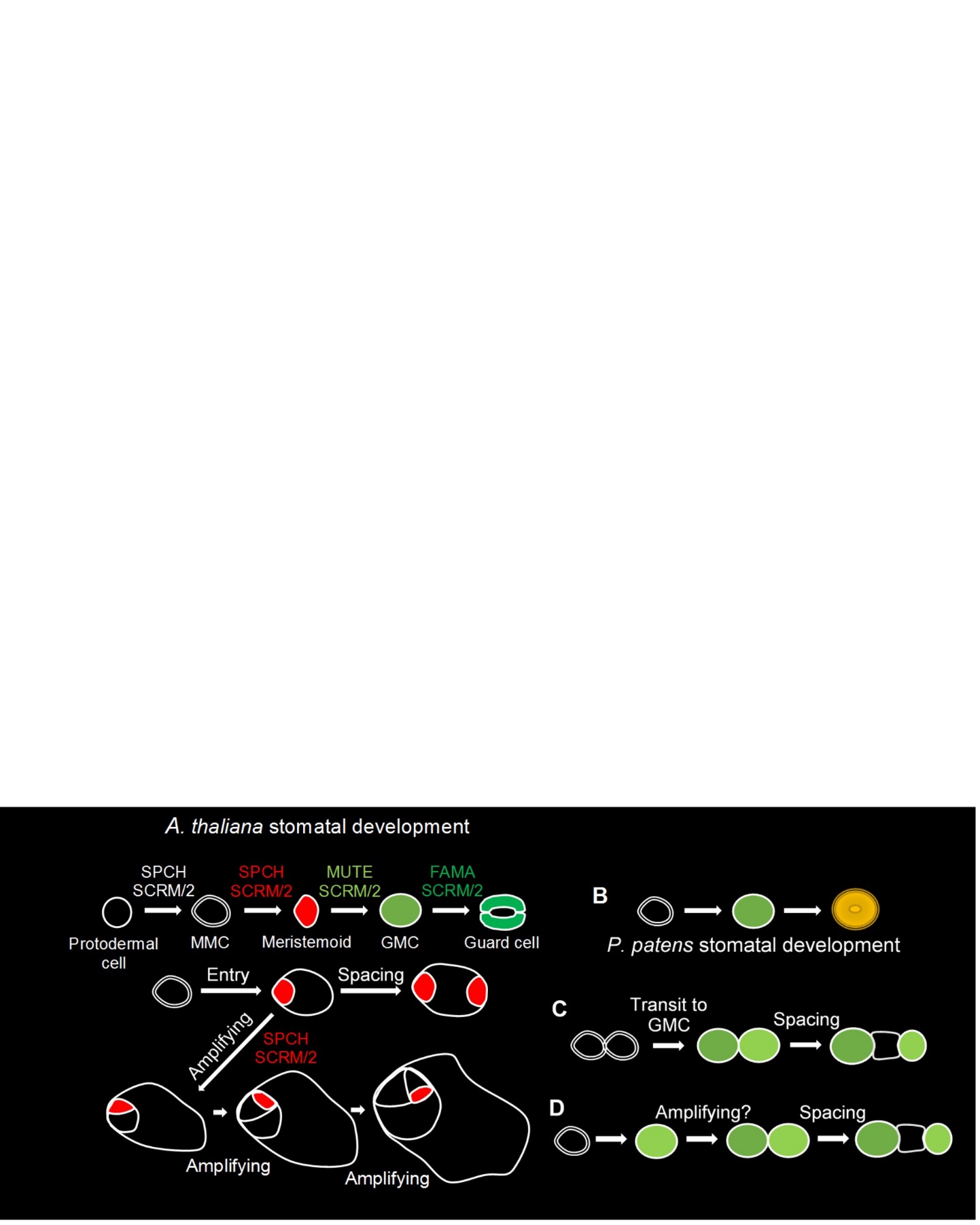 Figure 1. Stomatal developmental ontogeny in Arabidopsis. Prior to the initiation of the stomatal lineage a meristemoid mother cell (MMC, double white line circle) is specified from protodermal cells (white circle) via the actions of SPEECHLESS (SPCH) and SCRM or SCRM2 which come together to form heterodimer to initiate such a process. Subsequently MMCs can undergo an asymmetric entry division again via the actions of SPEECHLESS (SPCH) and SCRM/SCRM2. The progeny of an MMC division are a smaller meristemoid (red square oval) and a larger stomatal lineage ground cell (SLGC). The SLGC can either undergo a secondary asymmetric spacing division which leads to the formation of a satellite meristemoid (see middle) or can become a pavement cell. Once formed, meristemoids can undergo a number of inwardly dividing amplifying divisions (see bottom), again regulated via SPCH-SCRM/2 or can continue to differentiate further into the stomatal lineage (see top). Such continued advancement in the stomatal lineage requires MUTE which again must heterodimerise with SCRM/2 to promote the formation of a guard mother cell (GMC, light green oval). The final symmetric division and identity changes which yields a pair of guard cells (dark green) is orchestrated by a FAMA and SCRM1/2. There are many other points of regulation involved in this process but for simplicity, they are not included. For a complete overview of stomatal development see also Han and Torii (2016) or Simmons and Bergmann (2016).During stomatal development the regulation of SPCH has been shown to occur via endogenous extracellular cues, membrane receptors, and intracellular signalling that culminates in modifications to the conformation and function of the nuclear-residing SPCH peptide (For further details see Chapters 1 and 4) (Gudesblat et al., 2012; Hunt and Gray, 2009; Jewaria et al., 2013; Kim et al., 2012; Lampard et al., 2008; Pillitteri and Torii, 2012; Richardson and Torii, 2013; Yang et al., 2014b)). Until recently however, how SPCH was able to permit asymmetric entry divisions was not well understood (Yang et al., 2014b). Yang and colleagues have very intricately highlighted that for asymmetric divisions to occur SPCH must be phosphorylated by a highly conserved positive regulator of the cell cycle amongst eukaryotes: CDKA;1 (Dissmeyer et al., 2007; Yang et al., 2014b). This was shown to be so important for stomatal lineage entry that a form of SPCH without the identified residues was unable to rescue the spch background where only epidermal cells form.Recently, the functions of SPCH have been studied heavily owing to its key position in regulating stomatal development (Davies and Bergmann, 2014; Horst et al., 2015; Jewaria et al., 2013; Lau et al., 2014; Simmons and Bergmann, 2016; Yang et al., 2014b). It is becoming increasingly apparent that regulation of SPCH both at the level of the gene and the protein is a hotspot for integrating environmental cues and endogenous signals into the stomatal development module (Gudesblat et al., 2012; Kim et al., 2012; Kumari et al., 2014; Tricker et al., 2012; Yang et al., 2014a). Understanding how SPCH is regulated therefore and how SPCH regulates its downstream targets could well be important in improving plant performance in the future. From an evolutionary perspective it seems that a FAMA-like gene was ancestral to the three modern-day Arabidopsis genes and that SPCH (and MUTE) evolved later in land plant evolution (Ran et al., 2013). Because of SPCH being a more recently evolved gene it contains a number of functional motifs not found in the predicted peptides of homologous P. patens genes:PpSMF1 and PpSMF2 (Davies and Bergmann, 2014; MacAlister and Bergmann, 2011; Ran et al., 2013). Such differences in motif might explain why PpSMF1 and to a lesser degree PpSMF2 were best able to rescue the phenotypes of fama in Arabidopsis rather than spch or mute (MacAlister and Bergmann, 2011). Indeed, in the case spch no rescue of phenotype was observed.In relation to SPCH targets in Arabidopsis, Lau and colleagues have recently refined the chromatin immunoprecipitation (ChIP) method leading to an increased resolution of SPCH regulatory targets (Lau et al., 2014). This refinement has illustrated that SPCH binds within and more markedly upstream of key genes involved in stomatal development and patterning including: SCRM, MUTE, TOO MANY MOUTHS (TMM), EPIDERMAL PATTERNING FACTOR 2 (EPF2),  BREAKING OF ASYMMETRY IN THE STOMATAL LINEAGE (BASL), POLAR and ERECTA-Like2 during the early stages of stomatal development (Dong et al., 2009; Hunt and Gray, 2009; Kanaoka et al., 2008; Pillitteri et al., 2008; Pillitteri et al., 2011; Yang and Sack, 1995). In addition, it was also found that SPCH also binds to its own promoter thereby upregulating its own expression in cells where it was active. This data suggests that SPCH upregulates many genes known to be involved in MMC formation and regulation which when translated can subsequently act to correctly space meristemoids and therefore illustrates at the transcriptional level how SPCH functioning contributes and oversees early stomatal development. A recent model has been put forward to suggest how SPCH in conjunction with SCRM/2 sets out which cells will be permitted to enter the stomatal lineage and which cells will remain undifferentiated (Horst et al., 2015). It is suggested that first the formation of a SPCH-SCRM/2 bHLH heterodimer must form which positively upregulates itself. This leads to the upregulation of TMM and EPF2 which when expressed get exported to the cell membrane and apoplast respectively (Hara et al., 2009; Hunt and Gray, 2009; Yang and Sack, 1995). EPF2 which is secreted into the apoplast then binds with ERECTAs, preferentially ERECTA (ER), on neighbouring protodermal cells (Lee et al., 2012; Shpak et al., 2005). This EPF2-ER binding leads to the activation of an internal Mitogen-activated protein kinase (MAPK) signalling pathway which blocks SPCH from acting in a SPCH/SCRM/2 heterodimer thereby preventing neighbouring cells of stomatal lineage cells from taking on stomatal conformation (Horst et al., 2015; Pillitteri and Torii, 2012).It is known that SPCH upregulates MUTE which is thought to up regulate FAMA (Davies and Bergmann, 2014; Lau et al., 2014; Simmons and Bergmann, 2016). However, how MUTE and FAMA are otherwise regulated during the later stages of development is less well understood. It is thought that EPIDERMAL PATTERNING FACTOR 1 (EPF1) which functions after EPF2 also binds to ERECTA proteins, preferentially ER-like 1 (ERL1) which again leads to a MAPK signalling cascade which culminates in MUTE being prevented from functioning (Hara et al., 2007; Lampard et al., 2014; Pillitteri and Dong, 2013; Pillitteri and Torii, 2012; Shpak et al., 2005; Torii, 2012). FAMA also appears to be regulated by MAPKs, but exactly how this occurs is not well understood (Pillitteri and Torii, 2012). However, recent experiments suggest that FAMA’s function is interlinked with the functions of MYB124 transcription factor FOUR LIPS (FLP) and its paralogue MYB88 which also function at the penultimate stages of stomatal development (Lee et al., 2014b; Yang and Sack, 1995). Interestingly, it has also been reported that FAMA interacts with Retinoblastoma-related (RBR) protein to prevent ectopic stomatal formation in already formed guard cells by preventing the expression of genes such as SPCH (Matos et al., 2014).3.1.4 ICE/SCRM genes assists in multiple functional processes besides stomatal developmentInducer of CBF expression (ICE1, also termed SCRM) was first described as a MYC-related bHLH transcription factor involved in cold responses in Arabidopsis thaliana (Chinnusamy et al., 2003). In 2008 a paralogue of ICE1/SCRM, SCRM2 (sometimes also termed ICE2) was isolated which together with ICE1/SCRM was shown to function during stomatal development (Kanaoka et al., 2008). Prior to the knowledge of ICE1/SCRM functioning during stomatal development it was shown that by binding to MYC recognition sites in the promoters of CBF/DREB1 genes (especially CBF3), ICE1/SCRM could cause upregulation leading to downstream genes involved with responses to chilling and freezing such as COR genes and RD29A also being upregulated (Chinnusamy et al., 2003; Gilmour et al., 2000; Gilmour et al., 1998; Thomashow, 1999). Once translated, ICE1/SCRM can be either positively or negatively regulated leading to changes in its protein conformation. In the case of SIZ1, a SUMO E3 ligase, posttranslational modification of ICE1 results in stabilisation and functioning during cold response (Miura et al., 2007). Conversely the actions of HIGH EXPRESSION OF OSMOTICALLY RESPONSIVE GENES 1 (HOS1) results in ubiquitination and degradation of ICE1/SCRM (Dong et al., 2006). Recently, it has been shown that like ICE1/SCRM, ICE2/SCRM2 can also cause the upregulation of CBF/DREB1 target genes and is also a target for HOS1 (Kim et al., 2015). The function of ICE2/SCRM2 appears to be overlapping with ICE1/SCRM but also appears to have undergone a neofunctionalisation resulting in new roles including regulating meristem cold tolerance and perhaps playing a role in defence (Kurbidaeva et al., 2014). Finally, new work linking ICE1/SCRM with the regulation of seed germination, flowering time and drought tolerance has recently been published which further highlights the dynamic functionality of both ICE1/SCRM and ICE2/SCRM2 in Arabidopsis (Lee et al., 2015a; Liang and Yang, 2015; Wang et al., 2016b; Xu et al., 2014).3.2 Results3.2.1 Stomatal development and sporophyte development in wild-type P. patensTo assign functional orthology to studied PpSMF and PpSCRM proteins during stomatal development it is first necessary to provide a more detailed account of where, when and how stomata develop on P. patens wild-type sporophytes as this subject has not been adequately addressed in the literature to date in this key model species.P. patens sporophyte development begins when the egg cells from the archegonium are fertilised by sperm cells derived from the Antheridium (Fig. 2A and 2a). Due to P. patens being monecious, fertilisation can either occur by an individual gametophore selfing, or by fertilisation between gametophores (Schaefer and Zryd, 2001). Fertilisation results in the formation of a zygote which leads to a young sporophyte with an apical and basal meristem which lead to the development of the spore capsule and the haustorium (Sakakibara et al., 2008) (Fig. 2B and 2b). In mosses, the developing sporophyte is protected by an affixed gametophyte calyptra which assists in enabling the correct development of the nascent sporophyte (Budke et al., 2012).  As the sporophyte further elongates from the parental gametophore the calyptra loosens and the developing stomata can be visualised on the nascent sporophyte (Fig. 2C and 2c). As the central spore sac starts to fill, the sporophyte expands outwards and open stomatal pores can be clearly seen (Fig. 2D and 2d). Such a scenario has also been found to occur at a similar developmental stage in the closely related moss Funaria hygrometrica (Merced and Renzaglia, 2016).As the developing P. patens sporophyte continues to expand the central spore sac becomes increasingly filled with developing spores causing the sporophyte to become increasingly bulbous. As this is occurring the ring of stomata at the base of the sporophyte begin to transit from being opaque in colour to being filled by an orange to brown substance by the time the sporophyte is fully expanded and ready to dehisce (Fig. 2E and 2e).  After approximately 3 to 4 weeks, the spore sac becomes densely packed leading to full expansion of the sporophyte capsule with stomata that have turned orange (Fig. 2F and 2f). Finally, the maturing sporophyte capsule, which is initially green, changes colour to yellow, then orange and finally brown (Fig. 2G) prior to dehiscence (lysis) occurring. Immediately prior to dehiscence stomata become brown and under moist conditions tend to be plugged by a waxy substance (Fig. 2g).  Figure 2. Stomatal development during sporophyte development in P. patens. (A-G) Overview of the developing P. patens sporophyte from pre-fertilisation to fully expanded browned capsule stage. (a-g) Close-ups of (A-G) illustrating early sporophyte development, and then once formed, stomata and their development in relation to overall sporophyte development. Representative stomata in (c-g) are marked with purple arrows. (A) The mature gametangia (black arrow) atop an excised gametophore. (a) The archegonia (red arrow) and antheridia (blue arrow) of the gametangia in (A). Note, the cloud of sperm cells above the antheridia. (B) Recently fertilised developing sporophyte (black arrow) with gametophyte calyptra still affixed (yellow arrow). (b) A close-up of the calyptra sitting atop the gametophyte (yellow arrow) (C) Elongating sporophyte with a darkened central spore sac becoming visible. (c) Stomata protruding from the surface of epidermis (purple arrows). (D) As the sporophyte begins to expand outwards the central spore sac becomes distinct from the surrounding tissue. (d) As expansion of the capsule occurs (D) stomatal pores can be seen in the central regions of the guard cells (see centrally placed purple arrow). (E) As the central spore sac expands the overall shape of the sporophyte becomes more spherical. (e) The stomata on expanding sporophyte begin a transition from being translucent to being filled with an orange to brown substance. (F) A Fully expanded green sporophyte with maturing spores. (f) The guard cells are now orange in colour as the sporophyte is maturing. (G) The fully expanded sporophyte capsule is browned indicating that the internal spores are matured. (g) Like the sporophyte capsule the colour of stomata increasingly browns as the capsule development. The scales in (A-G) equate to 500µm, in (a-g) equate to 50µm. 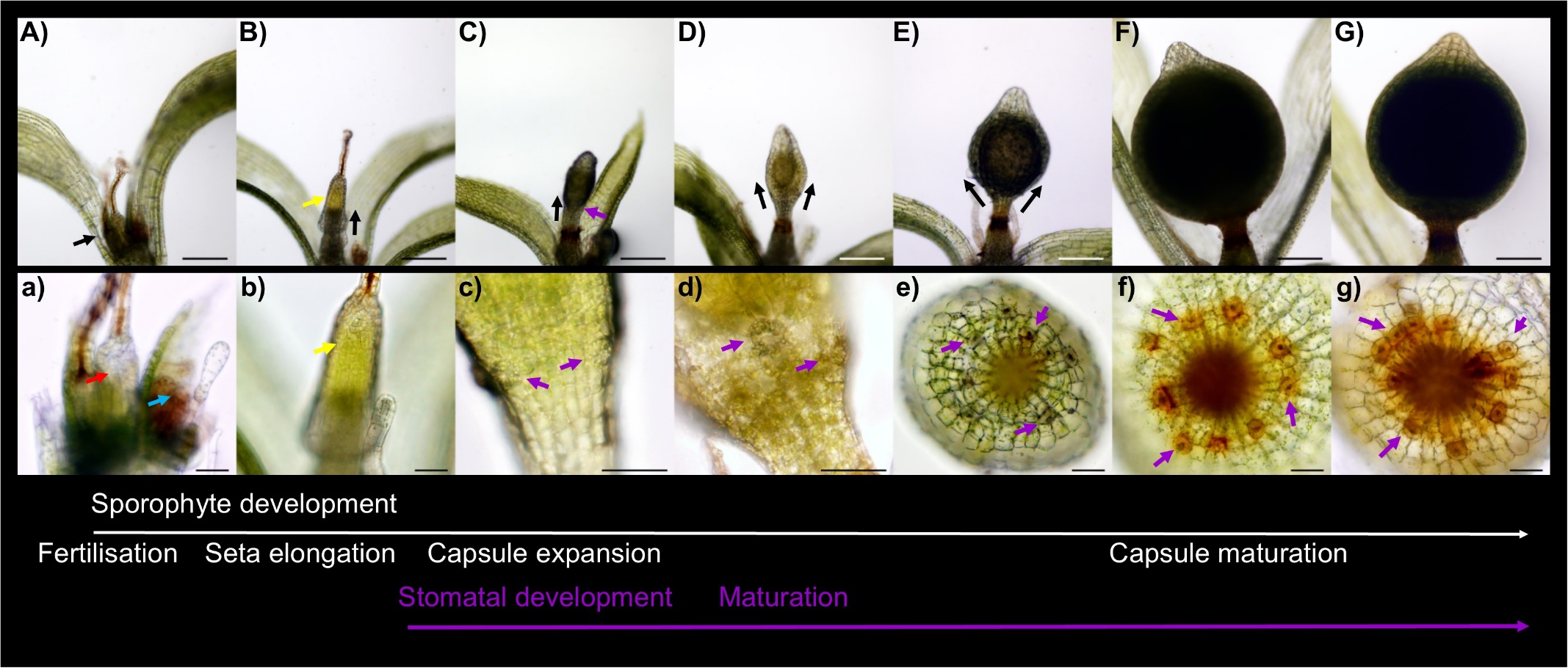 3.2.2 Stomatal developmental ontogeny in wild-type P. patensThe ontogeny of P. patens stomatal development has been suggested to be quite simple, akin to a recent study in F. hygrometrica (Merced and Renzaglia, 2016). The current view is that from protodermal cells enlarged GMCs form which subsequently undergo an incomplete symmetric division, yielding  a single undivided guard cell (Merced and Renzaglia, 2016; Vaten and Bergmann, 2012). If this is indeed the mode of stomatal development used by P. patens, then such stomata are perigenous, i.e., guard cells in P. patens do not have any bordering cells derived from the same stomatal lineage as the guard cell (Rudall et al., 2013). As well as being simple in their development it has been further suggested that P. patens stomata are anomocytic because they are not bordered by specialised subsidiary cells (Rudall et al., 2013). To verify the assumptions made regarding P. patens stomatal development and to try to identify whether any stomatal lineage cells precede GMC formation akin to meristemoid or MMC cells in Arabidopsis observations have been undertaken to more clearly understand how P. patens stomata actually develop (Fig. 3).To try to verify exactly when stomata development first occurs in P. patens and to try to capture the first traces of stomatal lineage activity very immature developing sporophytes were dissected and the central calyptra was excised (Fig. 3a and 3b, sporophyte equivalent to Fig. 2B). At this very early stage of sporophyte development there are no clearly visible GMCs or apparent pre-cursor cells. Next, slightly larger sporophytes which had further elongated from the parental gametophore which were just beginning to expand where studied in relation to their stomatal development (sporophytes ranging in size from Fig. 2C to 2D and Fig. 3c and 3d). It was found at this developmental stage that, as well as nascent stomata, a range of other apparent stomatal lineage cell types were apparent (Fig. 3e-l). These putatively included smaller round cells that had not expanded which were neighboured by epidermal cells that were placed radially to the small central rounded cell (Fig. 3e and 3i-3l (blue dots)) and expanded GMC cells also with neatly placed neighbouring epidermal cells (Fig. 3f-h and Fig. 3i-l (yellow and green dots)). Using the available resources, it was not possible to determine whether cells such as those in Fig. 3e are stomatal lineage or whether they are just non-specific epidermal cells. The GMCs found during sporophyte development were all enlarged and had a distinctively round shape (Fig. 3f-h and 3i-3j) (yellow and green dots)). There were GMC cells with large radially orientated organelles that had aggregated (Fig. 3f and Fig. 3i-3j (green dots)), GMC cells where the organelles had predominantly dissipated (Fig. 3g) and GMC cells where the organelles had fragmented with indentations sometimes visible in the central region (Fig. 3h and Fig. 3i-3l (yellow dots)). Using bright-field microscopy clear evidence relating to pore formation was not easily discernible in the above described GMCs. To try to identify which of the GMC cell conformations represented earlier and later stages of the stomatal lineage, the epidermises of developing sporophytes were also inspected under UV fluorescence. It was found using this method that cells that had fragmented organelles displayed fluorescence in the pores whereas those with aggregated organelles did not (Fig. 3i-3l, fragmented GMC (yellow dots), aggregated GMC (green dots)). Such use of fluorescence to detect pore formation has also been used in a recent hornwort study (Pressel et al., 2014). GMCs where the fragmentary organelles were dissipated (Fig. 3g) also did not emit fluorescence (data not shown). Once pore formation was completed organelles re-aggregated and the nascent guard cells and organelles began to give off a yellow hue. To summarise GMC identity, the enlarged GMCs with aggregated organelles which displayed no fluorescence coming from the pore are early GMCs (Fig. 3f and green dots Fig. 3i-l). The GMCs with fragmented organelles and fluorescence coming from the pore appear to be committed to an incomplete symmetric division are late GMCs (Fig. 3h and yellow dots Fig. 3i-l). It seems that the GMCs with dissipated organelles are probably developmentally between early to late GMC state (Fig. 3g).Once the symmetric division has occurred, organelles are reformed with fluorescence coming from the internal ledges of the pore (Fig. 3m-n). In relation to stomatal-lineage related pre-GMC activity like an entry asymmetric division, owing to the small number of incidences that such an event might occur (only approximately 14 stomata per capsule develop) coupled with the variability in cell shape, size and orientation at the base of the developing sporophyte it is unclear as to whether such a mechanism might occur in P. patens close to the start of the stomatal lineage, although it seems unlikely.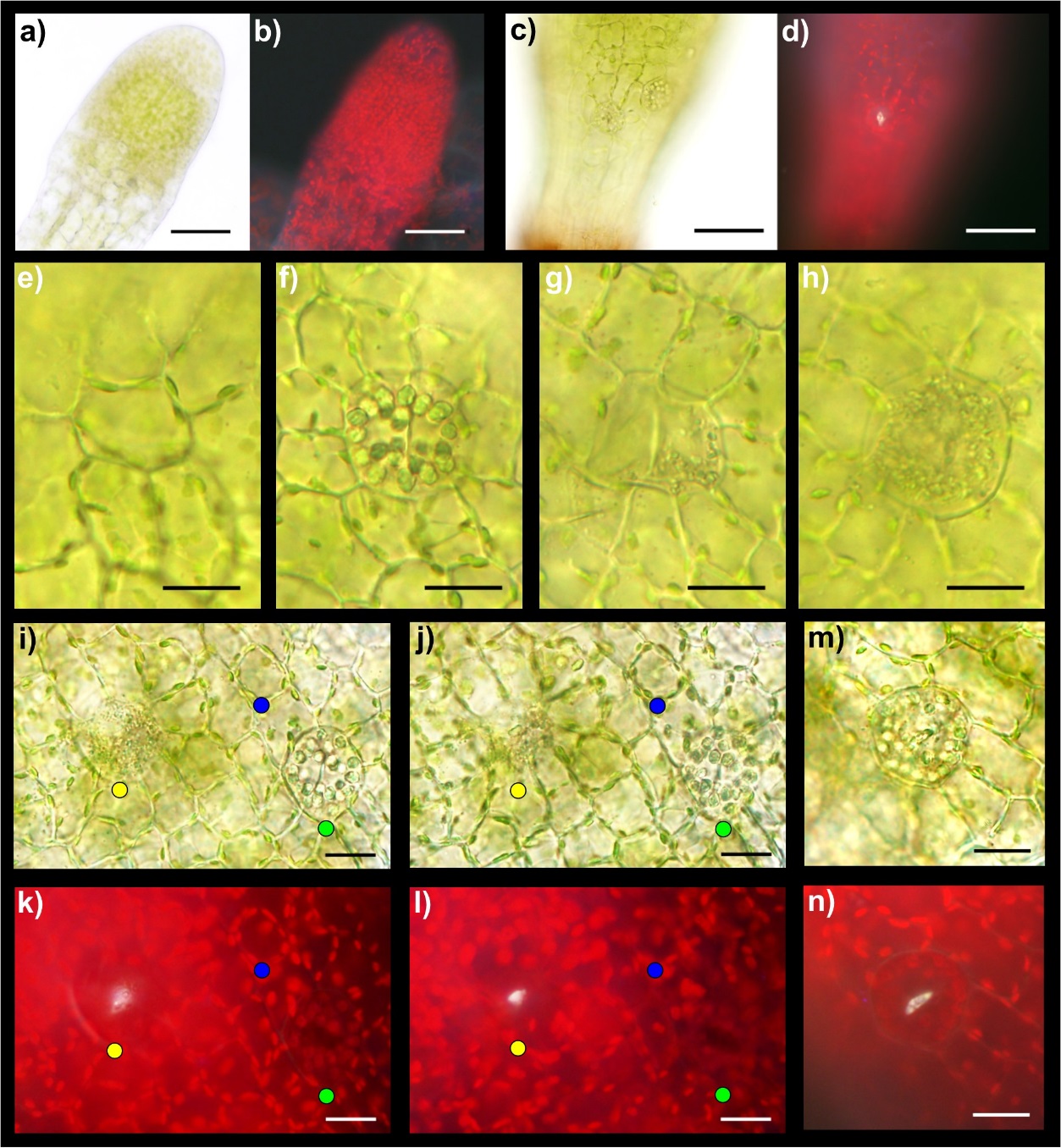 Figure 3. Discerning stomatal lineage cells during stomatal development in P. patens. (a) An excised apical portion of an expanding sporophyte, with calyptra removed, equivalent in size to the sporophyte in Fig. 2B. No stomata were visible at this developmental stage. (b) Fluorescence image of (a). (c) Representative elongating sporophyte capsule beginning to expand which is equivalent to a sporophyte between stages Fig. 2C and 2D. A nascent guard cell can be seen in the central basal region of the sporophyte capsule. More apically and to the right a Guard mother cell (GMC) can also be seen. Note. Capsules equivalent to Fig. 2C were also used during these observations and nascent stomata were found by this development stage. (d) Fluorescent image of the same sporophyte as (c) containing a white autofluorescence coming from the open central open pore of the nascent guard cell but no fluorescence was detected coming from the GMC located more apically and to the right. (e-l) images taken from sporophytes ranging in size from sporophytes equivalent to Fig. 2C through to Fig. 2D where sporophytes were still elongating and beginning to expand. In most cases a neatly arranged group of cells exists around the central stomatal lineage cells (e) A smaller circular cell. (f) An expanded GMC with organelles radially aligned at the cell perimeter and a central pre-prophase band. (g) Expanded GMC with partially fragmented organelles in one location that are dissipating and a very pronounced pre-prophase band. (h) Expanded GMC with fragmented organelles and a central indented region. (i) Bright-field image illustrating a GMC with fragmented organelles (yellow dot), A GMC with aggregated organelles (green dot) and a circular cell with organelles circulating around the cell perimeter (blue dot). (j) Depth of field adjusted comparatively to image (i). (k and l) Fluorescence images of (i) and (j) illustrating a fluorescent material in the pores of the GMC with fragmenting organelles (yellow dot), but not in the cell with aggregating organelles (greed dot) or the smaller circular undifferentiated cell (blue dot). The fluorescence material is a marker for pore formation in the fragmenting organelle GMC which is not present in the aggregating organelle GMC or the smaller circular cell. (m) Once the organelles have finished fragmenting the pore is formed leading to the reformation of aggregated organelles and a yellow to orange hue beginning to occur inside the developing guard cell. (n) Fluorescence image of (m) illustrating fluorescence material lining the pore lips. Scale bars are 50µm for (a-d) and 15µm for (e-n).3.2.3 Stomatal spacing mechanisms in P. patensTo identify whether stomatal spacing mechanisms operated in P. patens during stomatal lineage transitions and or divisions further studies were carried out on young sporophytes equivalent in size to those in Fig. 2C and 2D. The current opinion relating to moss stomatal developmental ontogeny is that moss stomata are derived entirely from a GMC pre-cursor and therefore are perigenous because no non-stomatal progeny cells are formed from the stomatal lineage cells during the formation OF stomata (Merced and Renzaglia, 2016; Rudall et al., 2013; Vaten and Bergmann, 2012). Strikingly, it was found that when GMCs formed close together, P. patens was capable of orchestrating a spacing division that separated the two formerly neighbouring stomatal lineage cells by an epidermal cell (Fig. 4, see also Fig. 3). During the initial stages of the aforementioned spacing division both GMC cells had aggregated organelles with pre-prophase bands but no fluorescence being emitted from the central region thereby suggesting that both cells were of an early GMC identity (Fig. 4a-b, see also Fig. 3f). In the included example one of the GMCs was oval in shape (left sided GMC, Fig. 4a-b) whilst the other exhibited a more irregular shape and appeared to be undergoing a spacing division with a pre-prophase band orientated at a different angle on the left sided GMC (right sided GMC, Fig. 4a-b). The two nascent GMC cells identified were followed over 2 hours to understand how stomatal development unfolded in such a situation (Fig. 4c-4h). In the case of both GMCs, from being initially aggregated, the organelles either dissipated (left sided GMC, (Fig. 4c-4d)) or became fragmented and dispersed throughout the cell (right sided budding GMC, Fig. 4c-4d). During organelle fragmentation the budding GMC on the right began to separate into two independent cells with the fragmented organelles moving to cell located furthest away from the more regularly shaped oval GMC with dissipated organelles on left (Fig. 4c-4h). The cell that formed in between the oval GMC and new cell with the fragmented organelles appeared to have little visible content and looked like a standard epidermal cell. At no time during this sequence was a fluorescence emission detected from the central regions of either of the GMCs concerned which suggests that the cells being observed were not entering the final symmetric division stage of forming a pore.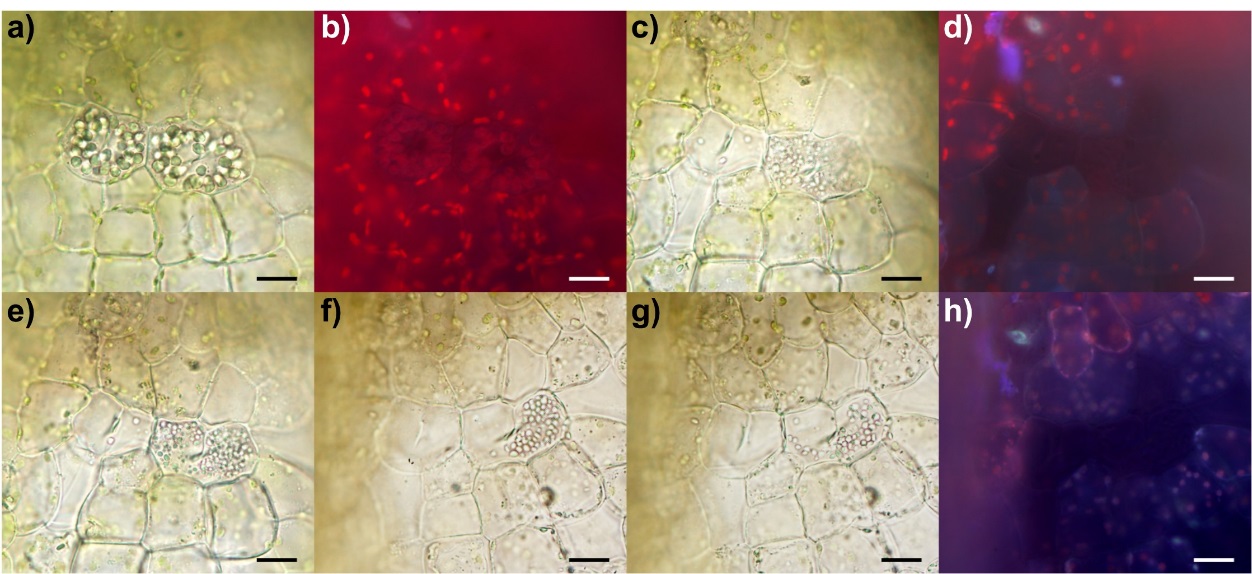 Figure 4. Evidence for mesoperigenous stomatal development in P. patens. A montage of images taken over approximately 2 hours illustrating changes in stomatal lineage cell conformation during an early GMC division. (a) Bright-field image illustrating two neighbouring GMC cells with aggregated cellular organelles. The right GMC is budding off and undergoing an apparent asymmetric spacing division. Pre-prophase bands can be seen in both GMCs (b) Fluorescence image of (a) with no visible build-up of fluorescence material in central pore regions of either cell suggestive of both cells being early GMCs (sell also Fig. 3). (c) The previously pronounced organelles in both GMC cells have dissipated in the left sided GMC, and have fragmented in an equally distributed pattern within the right sided cell. (d) Fluorescence image of (c) still displaying no evidence of fluorescent material associated with pore formation. A number of the cells including the GMCs now appear darker than previously observed in (b). (e-g) Over time as cell division is continuing the fragmented organelles seem to migrate past the pre-prophase band and become concentrated in the right of two newly forming cells. (h) Fluorescence image of (g) still with no visible build-up in either the left sided GMC or either of the two daughter cells formed from the spacing division of the right-sided GMC parental cell. Scale bars equates to 15µm.3.2.4 Mature stomata in P. patensThe mature stomata of P. patens, like in other family members of the Funariaceae, typically consist of a single guard cell that surrounds a central pore which connects the sub-stomatal cavity with the outside environment (Fig. 5 and 6) (Field et al., 2015; Merced and Renzaglia, 2016). In the closely related F. hygrometrica this occurs due to incomplete cytokinesis during the symmetric division of the GMC (Sack and Paolillo, 1985). As P. patens stomata developing they change in colour from being initially being a green-to-yellow colour to orange and then finally brown ((Fig. 5b, see also Fig. 2c-g). The neighbouring epidermal cells around an individual guard cell appear to be predominantly derived from non-stomatal lineage epidermal cells, however, amongst such cells it is also possible that a cell produced from a GMC spacing division might also be present (Fig. 5c, see also Fig. 4). Each mature guard cell is typically bordered by 2 or 3 epidermal cells both basally and apically and a further 1 or 2 on either side. Whilst the epidermal cells around each stomate are display similar patterns there is no obvious sign of such cells aiding in stomatal function and thus P. patens stomata are probably anomocytic. Generally, the guard cells are spaced to avoid stomatal clusters around the base of the spore capsule directly above the seta (See Fig. 2F, 2f, 2G and 2g and 6b). In a number of mosses with large sporophytes the region where the stomata form is referred to as the apophysis. Beneath the epidermis of species with such sporophytes it has been shown that an increased build-up of photosynthetic spongy tissue and air spaces exists which may be involved in permitting the uptake of carbon into the sporophyte via the stomata and also subsequent fixation (Merced and Renzaglia, 2013; Merced and Renzaglia, 2016). In contrast to the observations on larger sporophytes, in P. patens the apophysis and underlying areas are reduced and so for what function P. patens stomata and sub-tending tissue function for is less clear.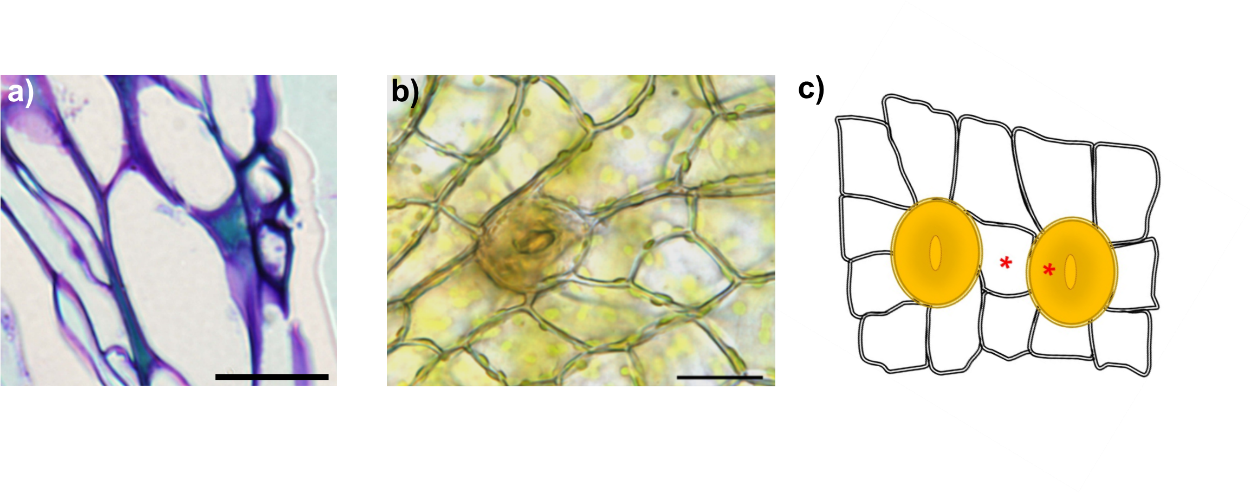 Figure 5. Stomata and spacing on the fully expanded P. patens sporophyte capsule. (a) A Technovit sectioned mature sporophyte capsule illustrating a stomate with accompanying sub-stomatal cavity and underlying reduced spongy tissue. (b) A bright-field close-up image of a developed guard cell on a fully expanded yellow sporophyte capsule grown under moist conditions. Note the occluded central pore. (c) Schematic illustrating the typical layout of stomata on the P. patens epidermis. Whilst most cells that border guard cells are not derived from the stomatal lineage it may be possible for one of the neighbouring epidermal cells to have arisen from the same stomatal lineage as a result of a GMC spacing division (see also Fig. 4). Red asterisks denote cells putatively derived from the same early GMC. Scale bars equal 25µm.To further understand how stomata development was integrated into sporophyte development in P. patens the total number of stomata in expanding sporophytes (sized between sporophytes in Fig. 2D and 2E) were compared against fully expanded mature orange to brown sporophytes (Fig. 6a-c, for sporophyte size example see Fig. 2G). It was found that rather than occurring in a short burst, the integration of stomatal development in the P. patens sporophyte capsule is fluid occurring first as capsules are still elongating (see also Fig. 2 and 3) and continues as the capsule expand outwards. Analysis of stomatal clustering on fully expanded wild-type sporophytes showed that on occasion stomatal clusters containing either two (a 2-er) or three (a 3-er) stomata sometimes occurred (Fig. 6d-f). There was no evidence of stomatal clustering in the expanding sporophytes (Fig. 6f). Whilst stomatal patterning was generally fairly equally spaced on expanded sporophytes there were on occasion small areas of the epidermis where no stomata formed (Fig. 6g). As well as such instances, there were also instances of arrested cells which may have transiently been of GMC identity which subsequently failed to develop a central pore (Fig. 6h-6j). These included enlarged oval cells that were opaque (Fig. 6h-6i) and enlarged oval cells that contained an intracellular orange to brown substance akin to that found in mature guard cells (Fig. 6j). Evidently, like in the closely related moss F. hygrometrica it appears P. patens has the ability to regulate stomatal development by aborting the stomatal lineage cells at the GMC stage (Merced and Renzaglia, 2016). 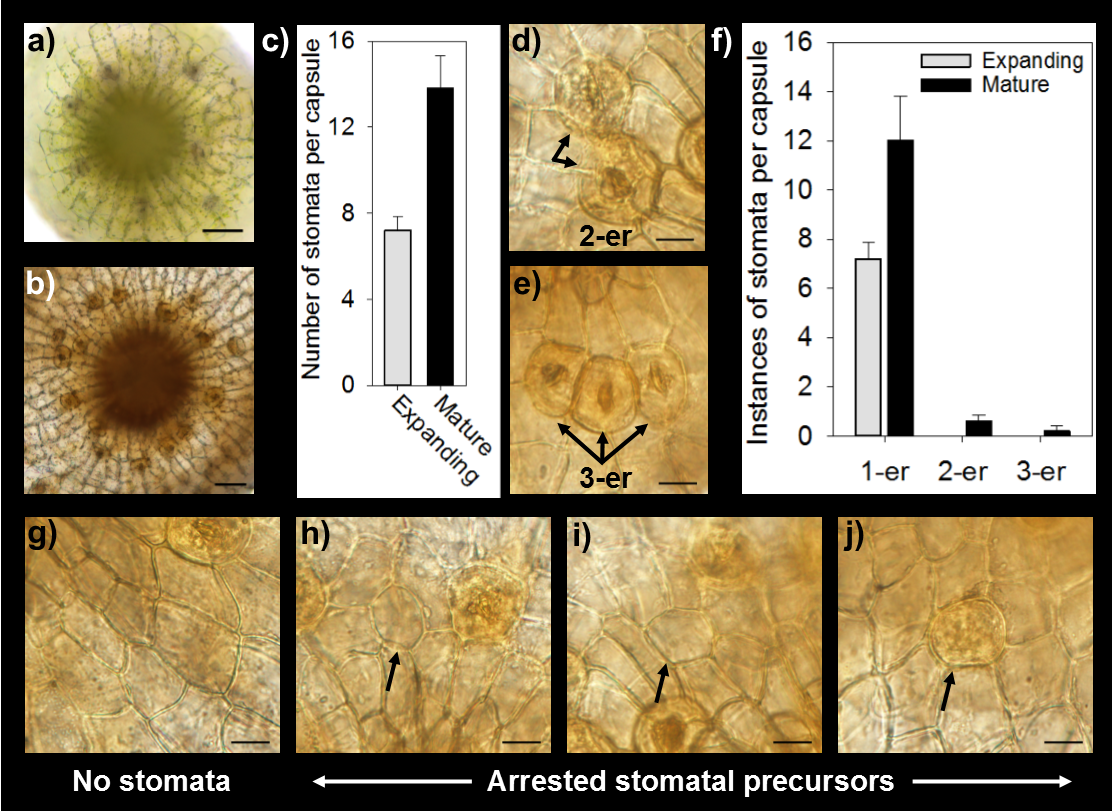 Figure 6. Stomatal formation during capsule expansion and in fully expanded mature capsules. (a) A Stacked and flattened image of an early expanding sporophyte capsule dissected and faced-up. The capsules surveyed were equivalent in size to sporophytes including and between growth stages in Fig. 2D-E. (b) A Stacked and flattened image of an equivalent fully expanded mature brown spore capsule equivalent to Fig. 2G. (c) Stomatal number counts in expanding sporophyte capsules and mature brown capsules. A two-tailed T-test suggests that there are significantly more stomata on mature brown capsules to at least the P < 0.01 significance level. (d) A stomatal cluster consisting of two stomata (2-er) on a mature browned wild-type sporophyte capsule. (e) A stomatal cluster consisting of three stomata (3-er) on a mature wild-type capsule. (f) The number of instances of clustering in expanding and mature brown capsules. Non-clustering stomata are counted as 1-ers. (g-n) All images taken from mature brown fixed capsules. (g) An Epidermal area with an absence of stomata. (h-i) Enlarged round possibly aborted GMC cells (see arrows). (j) An further advanced aborted GMC which has the characteristic orange to brown hue akin to mature guard cells but without the central pore (see arrow). The scales in (a)and (b) equate to 50µm, for (d) and (e) and (g-j) scales are 15µm. For (c) and (e) error bars equate to one standard error.3.2.5 Phylogenetic analysis of SMF and ICE/SCRM stomatal development genes from selected species from the plant kingdomTo illustrate the deeply conserved nature of SMF and ICE/SCRM genes new phylogenetic analyses using the most up-to-date amino acid sequence data were undertaken from a range of species across the plant kingdom. Representatives which have stomata included: the moss Physcomitrella patens, the lycophyte Selaginella moellendorffii, the monocot and rice Oryza sativa and the dicots Eucalyptus grandis and Arabidopsis thaliana. Additionally, two extant plant species that do not have stomata: the alga Chladymonas reinhardtii and a second moss species belonging to sphagnum genus, Sphagnum fallax were also included. Members of the sphagnum genus have pseudo stomata rather than true stomata which lack sub-stomatal chambers and primarily function to assist in capsule dehiscence (lysis) by permitting water loss (Duckett et al., 2009; Merced, 2015; Sundberg, 2010). It is unclear whether such structures are derived from stomata or whether they evolved from a separate evolutionary event.Phylogenetic analysis of SMF genes revealed that a distinct clade formed containing SPCH, MUTE and FAMA orthologues (Fig. 7a). For the earlier diverging land plant representatives S. moellendorffii and P. patens only FAMA-like genes were detected, but for S. fallax no homologue was detected that clustered with the other SMF genes, only a sister gene was detected. Overall, it seems that during land plant evolution at least two duplication events have arisen which has resulted in three independently functioning genes: SPCH, MUTE and FAMA which are derived from a single ancestral gene most closely resembling modern-day FAMA  (Davies and Bergmann, 2014; Ran et al., 2013). For P. patens as expected and illustrated in previous studies, there were two FAMA-like genes detected: PpSMF1 and PpSMF2 which share high sequence similarity which could potentially function during P. patens stomatal development (MacAlister and Bergmann, 2011; Peterson et al., 2010; Ran et al., 2013). Such similarity in sequence has probably arisen due to a relatively recent genome duplication in an ancestor of P. patens between 30 and 60 million years ago. (Rensing et al., 2007). To ascertain whether PpSMF1 and PpSMF2 were present during sporophyte development, qPCR was performed to assess transcript level in the sporophyte relative to the protonemal tissue (Fig. 7b-c). For PpSMF1 a large upregulation was found with little to no expression detected in protonemal tissue (Fig. 7b). A more modest level of upregulation was detected in PpSMF2 with transcript levels found to be quite low in both tissue types (Fig. 7c). In summary, the presented phylogeny and qPCR data combined suggests that homologues of vascular land plant SMF genes (PpSMF1 and PpSMF2) are present and expressed during P. patens sporophyte development and thus present key candidates for future study in relation to stomatal development in P. patens.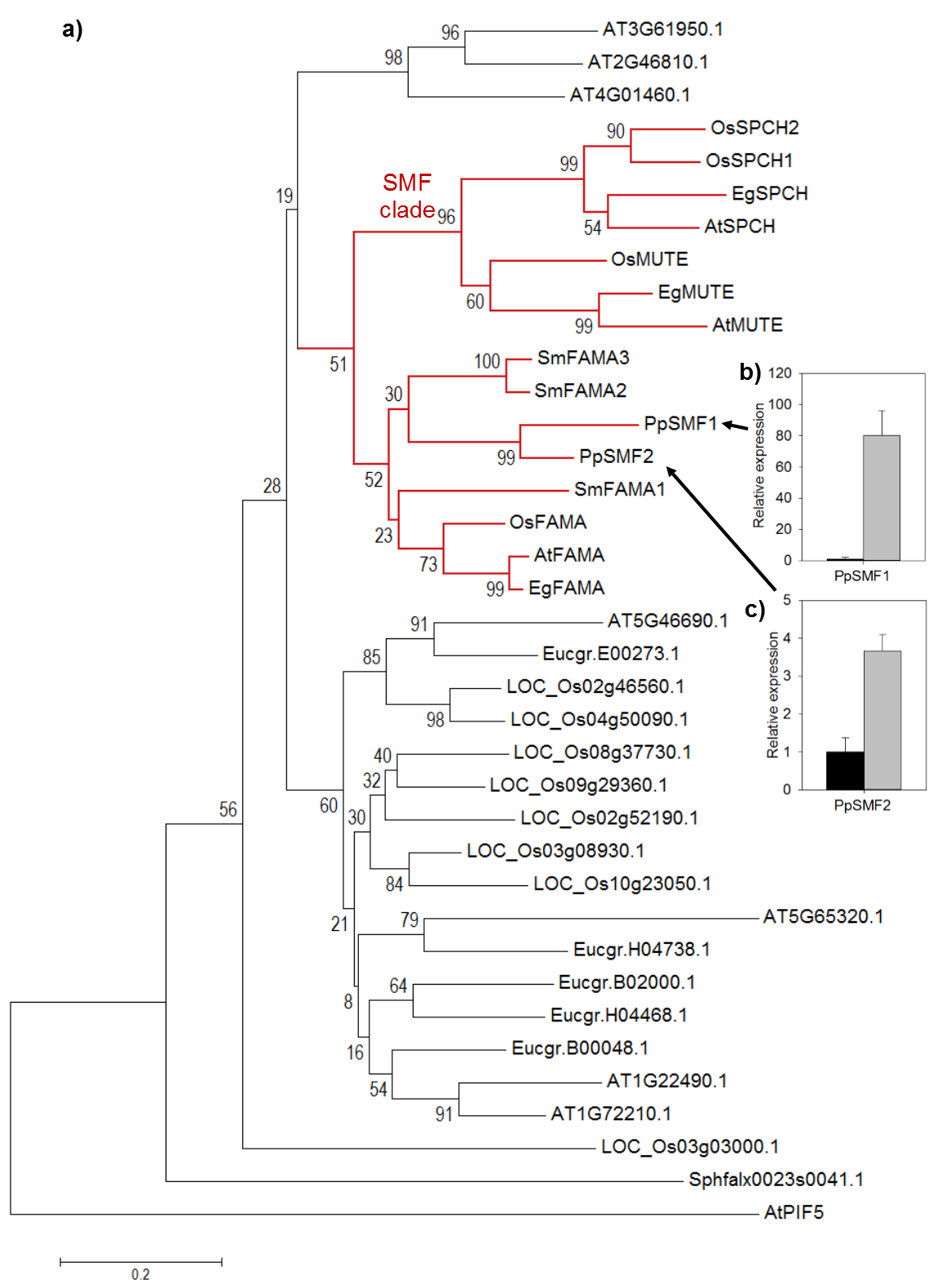 Figure 7. Phylogenetic relationships of SPCH, MUTE and FAMA gene orthologues taken from vascular and non-vascular land plant representatives. Sequences were obtained by blasting the full PpSMF1 amino acid sequence against the proteomes of Physcomitrella patens (Pp), Sphagnum fallax (Sf), Selaginella moellendorffii (Sm), Oryza sativa (Os), Eucalyptus grandis (Eg) and Arabidopsis thaliana (At) using Phytozome version 11 (Goodstein et al., 2012). All retrieved sequences with a blast score of 80 or above were aligned using the MUSCLE (Edgar, 2004) alignment algorithm in MEGA6 (Tamura et al., 2013). No equivalent bHLH homologue in Chladymonas reinhardtii was found via blast searching even with a score below the set threshold of 80. To construct the phylogenetic tree the Neighbour-Joining method was used (Saitou and Nei, 1987). A bootstrap test (1000 replicates) was performed, with percentages generated listed next to branches to illustrate how often associated taxa cluster together (Felsenstein, 1985). The Poisson correction method was used to compute evolutionary distances with units equating to the number of amino acid substitutions per site (Zuckerkandl and Pauling, 1965). All positions containing gaps and missing data were eliminated. The phylogenetic trees were constructed in MEGA6 (Tamura et al., 2013). For accession numbers relating to abbreviated gene names see appendix 1. Relative qPCR analysis illustrating the upregulation of PpSMF1 (b) and PpSMF2 (c) in sporophyte tissue of P. patens relative to protonemal tissue. For both sporophyte and protonemal samples, 3 biological replicates and 2 technical replicates were performed. Error bars = s.e.m. As with the SMF genes, a clear ICE/SCRM gene clade emerged within land plants when a phylogenetic analysis was undertaken using amino acid sequences that shared high similarity with PpSCRM1 (Fig. 8a). For P. patens, besides PpSCRM1 three other PpSCRM genes were detected: PpSCRM2-4, which like with PpSMF gene in-paralogues, might have increased in number partly due to a recent genome duplication event in a relatively recent ancestor of P. patens (Rensing et al., 2007). Interestingly and oppositely to the SMF phylogenetic analysis, a closely related gene was also detected which was closely related to other ICE/SCRM genes in the genome of Sphagnum fallax which has pseudostomata. In this analysis a distant sister bHLH was also detected in the algae C. reinhardtii. Given the previous discussions relating to the other functions of ICE/SCRM genes in Arabidopsis (see section) the current phylogeny re-affirms that ICE/SCRM genes and their ancestors probably functioned in processes even before stomata evolved.Of the four PpSCRM genes identified, PpSCRM1 is the highest expressed in the sporophyte based on newly published microarray data and this gene has also previously been identified as being significantly upregulated in sporophyte (O'Donoghue et al., 2013; Ortiz-Ramírez et al., 2015). This upregulation was subsequently verified via qPCR thereby confirming the expression of this key stomatal gene during the time when stomata normally develop (Fig. 8b). The other PpSCRM genes (PpSCRM2-4) are also upregulated in the sporophyte but not to the same level as PpSCRM1 (Ortiz-Ramírez et al., 2015). These other PpSCRM genes were not studied during the course of PhD in the most part owing to the strong phenotype associated with ppscrm1 mutants (see later). It is possible that these other genes also function during stomatal development.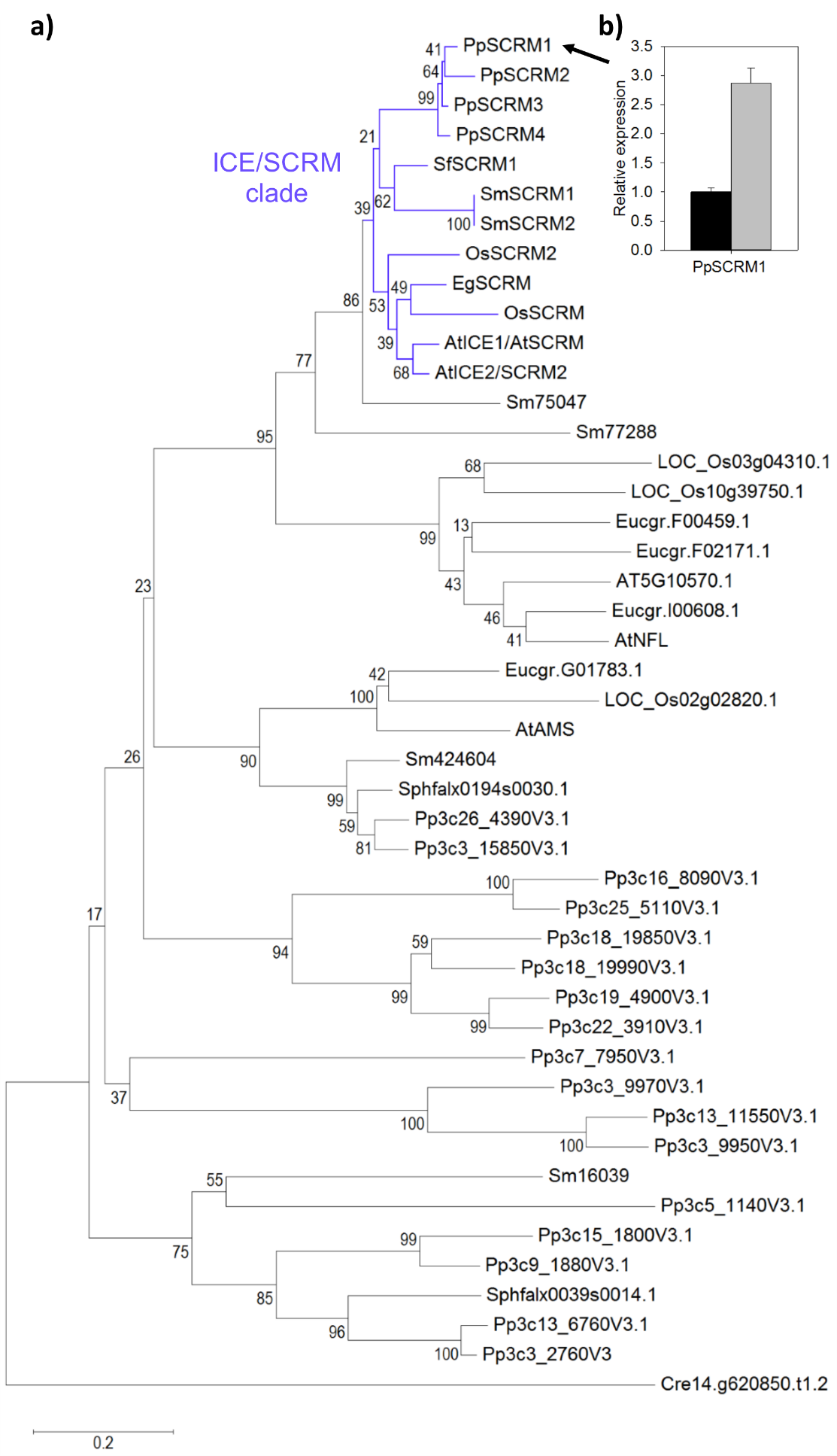 Figure 8. Phylogenetic relationship of ICE/SCRM genes based on amino acid sequences taken from a range of vascular and non-vascular land plant representatives. a) Sequences were obtained by blasting the PpSCRM1 amino acid sequence against the proteomes of Physcomitrella patens (Pp), Sphagnum fallax (Sf), Selaginella moellendorffii (Sm), Oryza sativa (Os), Eucalyptus grandis (Eg), Arabidopsis thaliana (At) and Chladymonas reinhardtii using Phytozome version 11(Goodstein et al., 2012). All retrieved sequences had a blast score of at least 95 except in the case of the C. reinhardtii representative which was 46.6. Sequences were aligned using the MUSCLE alignment algorithm (Edgar, 2004) in MEGA6 (Tamura et al., 2013). To construct the phylogenetic tree the Neighbour-Joining method was used (Saitou and Nei, 1987). A bootstrap test (1000 replicates) was performed, with percentages generated listed next to branches to illustrate how often associated taxa cluster together (Felsenstein, 1985). The Poisson correction method was used to compute evolutionary distances with units equating to the number of amino acid substitutions per site applied (Zuckerkandl and Pauling, 1965). All positions containing gaps and missing data were eliminated. The phylogenetic trees were constructed in MEGA6 (Tamura et al., 2013). The Arabidopsis genes NO FLOWERING IN SHORT DAY and ABORTED MICROSPORES are abbreviated to AtNFL and AtAMS. For accession details relating to abbreviated gene names see appendix 1. b) Relative qPCR analysis illustrating the upregulation of PpSCRM1 in the sporophyte tissue of P. patens relative to protonemal tissue. For both sporophyte and protonemal samples, 3 biological replicates and 2 technical replicates were performed. Error bars = s.e.m.  3.2.6 bHLH functioning and stomatal developmental ontogeny in land plantsThe ontogeny of stomatal development in non-vascular land plants, like the moss P. patens (Fig. 3 and 4), has previously been suggested to involve less transitional stages than in vascular land plant equivalents (Payne, 1979; Peterson et al., 2010; Ran et al., 2013; Rudall et al., 2013; Vaten and Bergmann, 2012) (Fig. 4). For P. patens, F. hygrometrica and some hornwort species it has been observed that rather than an entry asymmetric division the stomatal lineage begins with a transition from an unspecified cell to a GMC (otherwise termed Stomatal mother cells in honworts) ( (Fig. 4a) (Merced and Renzaglia, 2016; Pressel et al., 2014; Sack and Paolillo, 1985). In the case of F. hygrometrica and certain hornwort species representatives the GMC then undergoes a symmetric division leading to either a single undivided guard cell in F. hygrometrica or a pair of guard cells in hornworts (Merced and Renzaglia, 2016; Pressel et al., 2014; Sack and Paolillo, 1985). This may be the case also in P. patens, however, the work presented in Fig. 4 shows that under certain situations P. patens GMCs have the capability of dividing asymmetrically resulting in the formation of two distinct cells when two early GMC cells form in close proximity (Fig.3, 4 and Fig. 9a). Whether or not PpSMF1/2 or any of the PpSCRMs function during GMC formation or spacing in a similar manner to SMF and SCRM homologs in Arabidopsis has yet to be determined (see Fig. 1, 4, 7, 8 and 9). As previously mentioned however, it has been shown in complementation experiments in Arabidopsis mute and fama that PpSMF1 and to a lesser degree PpSMF2 can partake in stomatal development thus suggesting that such genes and their encoded proteins might be operational during P. patens stomatal development (MacAlister and Bergmann, 2011). In more latterly diverging rice a slightly better understanding of development is known but the genes underpinning such processes are only partially understood (Liu et al., 2009; Luo et al., 2012) (Fig. 9b). Early on in stomatal development perhaps prior to stomatal lineage cell formation it has been suggested that OsSPCH1 and or OSPCH2 may initially function to specify which cells will go on to enter the stomatal lineage (Liu et al., 2009). OsSPCH2 has then been shown to be responsible actually permitting entry. How OsMUTE functions in rice is not clear, but it may have further roles in addition to promoting GMC formation (Liu et al., 2009). As with Arabidopsis FAMA, OsFAMA in rice is involved in permitting the correct identity of guard cells as loss of function osfama mutant plants exhibited mishaped guard cell complexes (Liu et al., 2009; Ohashi-Ito and Bergmann, 2006). Whether rice utilises OsSCRMs to partner OsSMFs is unclear but phylogenetic analysis suggest that there are two OsSCRMs: OsSCRM and OsSCRM2 which are closely related to Arabidopsis equivalents (Fig. 8). 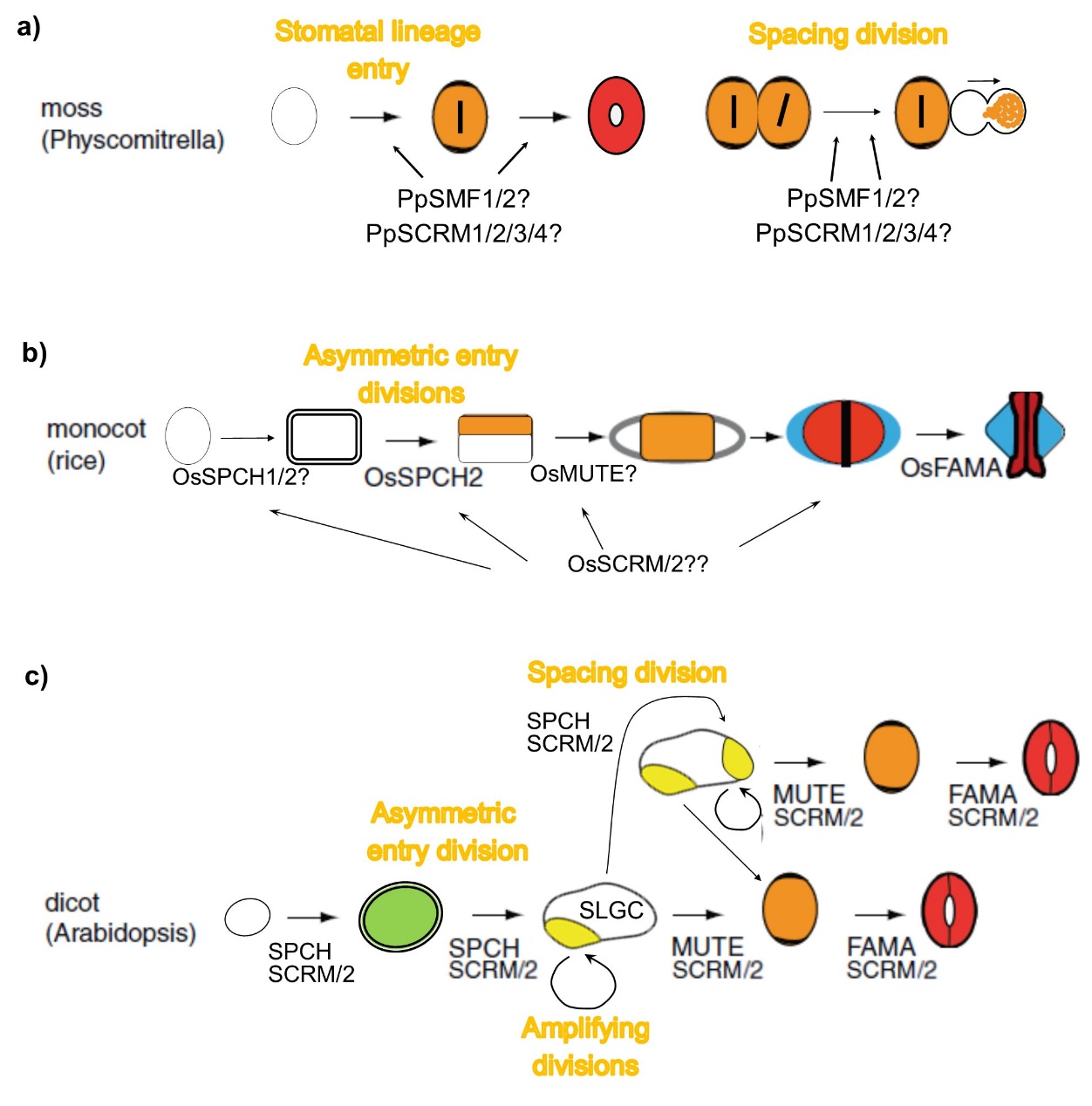 Figure 9. The Function of genes underpinning stomatal developmental ontogeny in representative non-vascular and vascular land plants adapted from Vaten and  Bergmann (2012) and Liu et al (Liu et al., 2009). (a) For P. patens stomatal development, a protodermal cell first acquires early guard mother cell (GMC) identity, which is followed by a transition that culminates in what might be an incomplete symmetric division leading to the production of a single guard cell (red oval) and central pore (Sack and Paolillo, 1985; Vaten and Bergmann, 2012). It is unknown whether PpSMF1/2 or PpSCRM1/2/3/4 function during these processes in P. patens. Under certain conditions the GMC can divide asymmetrically which appears to space stomatal lineage cells. It is also unknown as to whether PpSMF1/2 or PpSCRM1/2/3/4 genes are involved in regulating spacing divisions in P. patens (b) In rice, where genes involved with stomatal development are partially understood it has been shown that SMF orthologues are present and in some cases have been shown to be functional (Liu et al., 2009). Initially, cells may first be specified (double lined cell) which then undergo an asymmetric division to form a GMC, a process at least partially regulated by OsSPCH2. The GMC then begins to develop and the specialised subsidiary cells develop adjacently from asymmetric divisions in neighbouring cell files (Luo et al., 2012). Whether OsSPCH1 and OsMUTE1 are involved in such process are not known in rice. It has been shown that OsFAMA functions late on encourage guard cell identity once a symmetric division of the GMC has occurred. How and if OsSCRM1/2 operate during stomatal development has yet to be determined but related genes to appear to exist when phylogeny is considered (Fig. 8a). (c) In Arabidopsis (See also Fig. 1), MMC cells are specified and encouraged to undergo an asymmetric entry division via the actions of Arabidopsis SPCH and SCRM/2. Such a division promotes the formation of a smaller meristemoid and a larger SLGC (Kanaoka et al., 2008; MacAlister et al., 2007; Zhao and Sack, 1999). The SLGC can also undergo spacing asymmetric divisions which generate satellite meristemoids again via the actions of SPCH and SCRM/2. The resulting meristemoids can then either be renewed via amplification divisions via the actions of SPCH-SCRM/2 (See also Fig. 1) or can transition to a GMC via the actions of MUTE-SCRM/2 (Kanaoka et al., 2008; MacAlister et al., 2007; Pillitteri et al., 2007; Zhao and Sack, 1999). The penultimate stage of stomatal development is overseen by FAMA-SCRM/2 heterodimers which together permit the correct timing of the final symmetric cell division and identity changes that leads to the formation of a pair of guard cells (Kanaoka et al., 2008; Ohashi-Ito and Bergmann, 2006).  Cells with colouring represent: MMC, green; meristemoid, yellow; GMC, orange; guard cell/s, red; subsidiary cells; dark blue. Interestingly it has very recently been shown in another grass Brachypodium distachyon that two orthologues of the OsSCRMs: BdICE1 and BdSCRM2 function during stomatal development but rather than acting redundantly as in Arabidopsis, the BdSCRMs function at distinct points during stomatal development, with BdICE1 function during the asymmetric division stage and BdSCRM2 functioning to confer guard cell identify (Raissig et al., 2016). Raissig and colleagues also showed that B. distachyon has orthologues of the OsSPCHs: BdSPCH1 and BdSPCH2, which are partially redundant, which like OsSPCH2 primarily act in establishing cell fate via regulation over entry asymmetric divisions. In Arabidopsis, regulation over the different stages of stomatal development is considerably better understood (Fig. 9c, sell also Fig 1) (Pillitteri et al., 2011; Pillitteri and Torii, 2012; Simmons and Bergmann, 2016). Briefly, the SPCH-SCRM/2 specified meristemoid mother cell (MMC) undergoes an asymmetric entry divisions to produce meristemoid and a stomatal lineage ground cell (SLGC) (MacAlister et al., 2007; Yang et al., 2014b). Meristemoids can undergo amplifying divisions via the actions of SPCH-SCRM/2. SLGCs can either undergo asymmetric spacing divisions to yield satellite meristemoids or de-differentiate into pavement cells. A MUTE-SCRM/2 heterodimer can then advance meristemoids to the GMC stage (Pillitteri et al., 2007). At the penultimate stage, a FAMA-SCRM/2 overseas the correct formation of a pair of differentiated guard cells from the parental GMC (Ohashi-Ito and Bergmann, 2006). 3.2.7 PpSMF1: an orthologous gene to vascular land plant SPCH, MUTE and FAMA that is essential for the formation of stomata in P. patensTo study the functions of the previously identified PpSMF1 and PpSMF2 genes knock-out (KO) mutant lines of both ppsmf1 and ppsmf2 were produced via homologous recombination (Chater et al., 2016; Kamisugi et al., 2006). For each of the three independent ppsmf1 mutant KO lines, genomic template PCR was performed to show that targeted integration of the transgene had occurred at the 5’ and 3’ end regions of the SMF1 locus in the mutant lines (Fig. 10 and Fig. 11a-b). To verify the absence of a transcript in these samples, RT-PCR was also performed using cDNA derived from sporophyte and gametophyte tissue which targeted the PpSMF1 gene. For each cDNA sample small rubisco sub-unit (RbcS) controls were also run (Fig. 11c-d). Of the 3 mutant lines with phenotypes that were produced, the two which displayed no excess bands during genomic PCR testing (ppsmf1-12 and ppsmf1-14) were used for downstream phenotyping presented in Fig. 11. 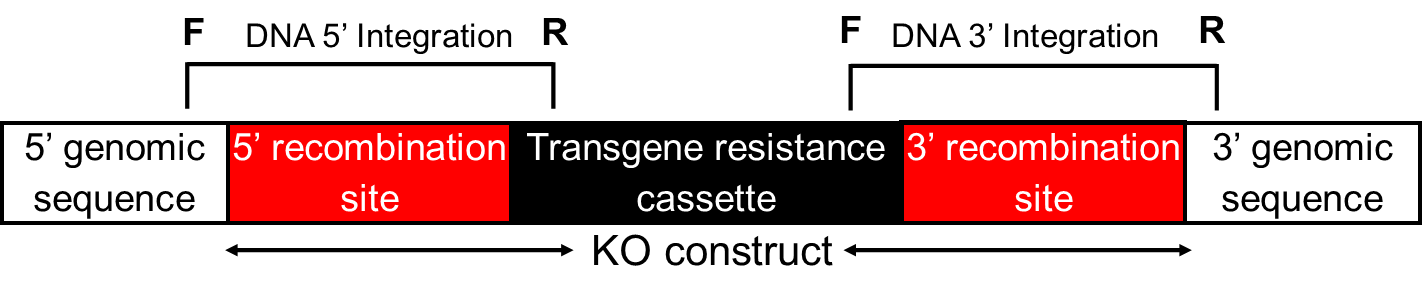 Figure 10. Verification of integration of the transgene resistance cassette at the targeted genomic locus. To verify the disruption of a targeted locus with the knock-out (KO) construct containing the transgene resistance cassette, 2 separate PCR reactions were performed. To check for 5’ locus integration, a forward primer (F) complementary to the 5’ genomic sequence upstream of the ‘5 recombination site and a reverse primer (R) complementary to the opposing strand at the beginning of the transgene resistance cassette were used on a genomic DNA template. For 3’ integration, an F primer complementary to the latter regions of the transgene resistance cassette and a R primer complementary to the opposing strand of the 3’ of the genomic locus downstream of the 3’ recombination site was used. Putative mutant lines with PCR products of the correct size in both reactions were deemed to have integration of the transgene.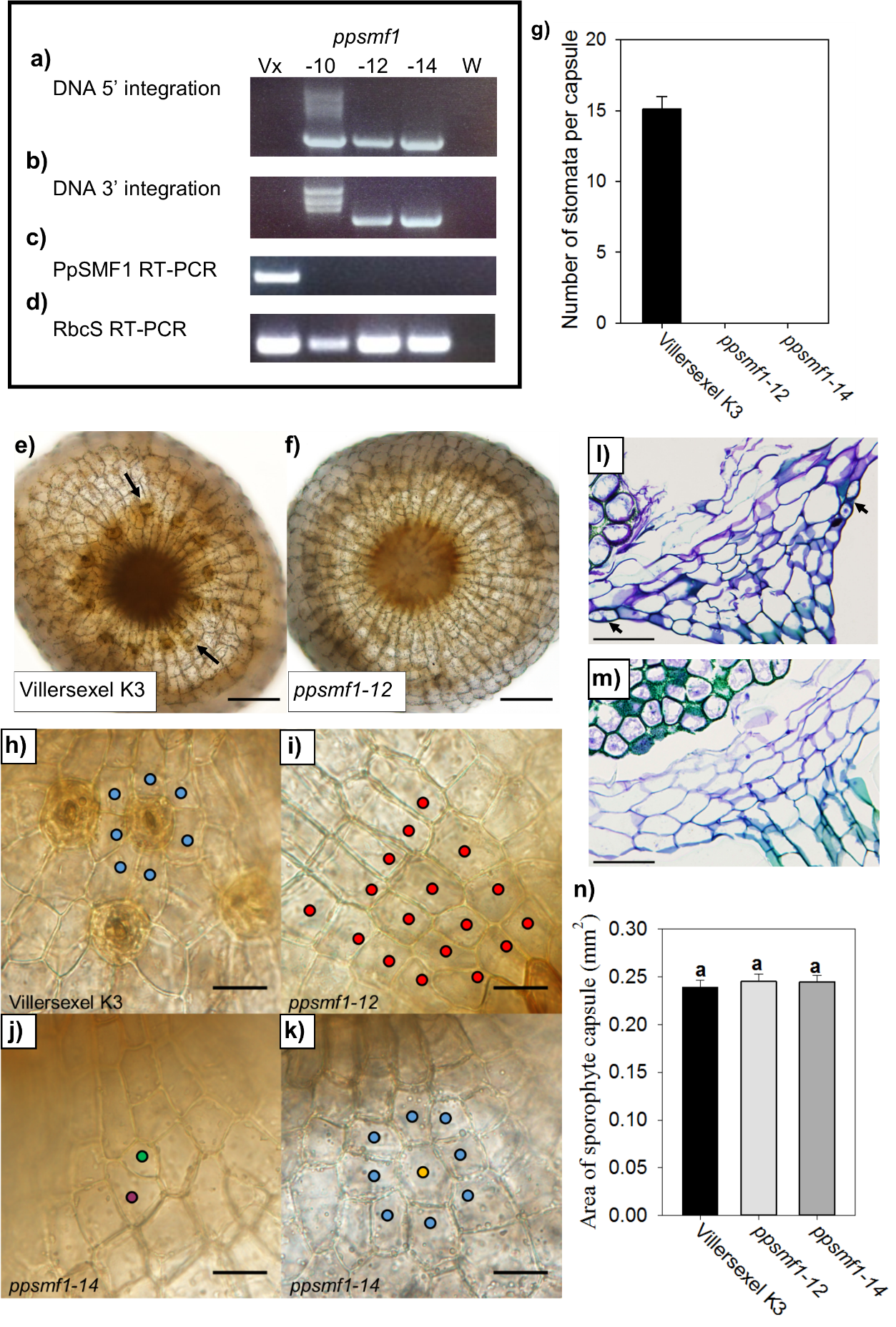 Figure 11. The deeply conserved PpSMF1 gene is integral for initiating stomatal formation in the P. patens. (a) Genomic DNA extract PCR illustrating three independent lines of ppsmf1 with a transgene integration at the ‘5 region of the PpSMF1 locus. (b) Accompanying PCR illustrating the transgene integration at the ‘3 region of the PpSMF1 locus in three independent lines. Note, the ppsmf1-10 line has a genotype that is suggestive of multiple integration of the transgene at the PpSMF1 locus. The two lines where only a single band was detected (ppsmf1-12 and ppsmf1-14) were used for the phenotyping studies presented within in this figure. (c) Three independent lines of ppsmf1 have no PpSMF1 transcript present when RT-PCR was performed using cDNA generated from sporophyte/ gametophyte mix mRNA. (d) A Rubisco small sub-unit (RbcS) control for (c) highlighting the presence of cDNA in all samples assayed. Note for a-d, Vx is the P. patens wild-type Villersexel K3 sample and W is the water sample. (e) A Villersexel K3 wild-type spore capsule with stomata radiating around the base (see black arrows for representative stomata). (f) A representative ppsmf1-12 capsule with no stomata. (g) Quantification of the number of stomata on 7 individual sporophyte capsules of equivalent size taken from the wild-type and the two mutant lines. (h-k) Close up representative images of the spore capsule epidermis taken from Villersexel K3 (h), ppsmf1-12 (i) and ppsmf1-14 (j and k). Blue circles represent epidermal cells surrounding either a stomata or a putative stomatal lineage pre-cursor, red circles represent cells in files, green and purple circles represents small and larger cells which that could have formed from a single parent cell and a yellow circle represents perhaps a putative aborted stomatal lineage cell akin to an aborted GMC. (l) A technovit sectioned, toluidine blue-stained Villersexel K3 spore capsule with arrows illustrating stomata. Note the underlying dark liquid in the sub-stomatal cavity. (m) A representative ppsmf1-12 equivalent to (l) without stomata or underlying sub-stomatal canopy. (n) The one-dimensional area of 50 mature spore capsules for Villersexel and the two ppsmf1 lines. No statistical significances were detected when a one-way ANOVA using multiple comparisons corrected using a Dunnett’s test was performed. For the production of images (e) and (f), multiple images were taken of each sample which were stacked and subsequently flattened using the Z projection, Min Intensity function on imageJ (Schneider et al., 2012). Scale bars are as follows: e and f, 100µm, h-k, 25µm and l and m 50µm. Error bars = s.e.m.Phenotypic analysis of ppsmf1 sporophytes revealed a striking absence of stomata on the base mutant capsules (Fig. 11e-f). Quantification of stomatal number on 7 equally sized sporophytes from the wild-type and the two isolated mutant lines confirmed these observations, as not a single stomate was found on any spore capsule in either of the ppsmf1 lines (Fig. 11g). In the wild-type, stomata are routinely spaced by at least one epidermal cell which often results in a rosette of pavement cells radiating around the guard cell (Fig. 11h, blue circles). To investigate the cellular morphology of the epidermal cells in ppsmf1 mutants, closer observations of cells at the base of the spore capsule were carried out (Fig. 11i-k). A number of different cell shapes and sizes were observed that were arranged in a variety of orientations. In some instances, lines of parallel cells formed that appear to have developed in the absence of any stimuli that might have ordinarily altered cellular orientation (Fig. 11i, red circles), On rare occasions, small cells were observed next to larger cells that may have come from a single parent cell akin to a mute phenotype in Arabidopsis where a meristemoid had aborted after the initial asymmetric division (Pillitteri et al., 2008) (Fig. 11j, small cell, green circle, larger cell, purple circle). On other occasions larger ovoid cells formed that were surrounded radially by other epidermal cells which were suggestive of some form of placement of epidermal cells around a central cell that may or may not have transiently entered the stomatal lineage by briefly becoming a GMC (Fig. 11k, ovoid cell, yellow circle, other epidermal cells, blue circles). The highlighted cell conformations may represent epidermal conformations that arose due to an absence of PpSMF1, however, without molecular markers to confirm specific cell identities and the expression pattern of PpSMF1 such observations require further scientific experimentation to confirm as it is possible that they arose by chance due to changes in cell patterning because of no stomata. In some instances, similar conformations such as those observed in Fig. 11k can sometimes occur in the wild-type which further complicates how to interpret the phenotypes observed (for wild-type examples see putative aborted GMCs in Fig. 6h-j).To ascertain whether a failure to produce stomata impacted on other aspects of capsule morphology, sections were performed on embedded mature sporophyte capsules of ppsmf1 and the wild-type (Fig. 11l-m). In the wild-type, it was clear that beneath stomata, sub-stomatal cavities formed that were filled with a dark substance, perhaps mucilage (Fig. 11l), akin to recent observations performed in hornworts (Pressel et al., 2014) Interestingly, in the stomata-less ppsmf1 capsules, no cavity formation occurred neither was a darker material akin to mucilage accumulation visible (Fig. 11m). Owing to the lack of stomatal formation or underlying cavity in the ppsmf1 lines the epidermis were relatively flat and did not protrude comparatively to the epidermis of the wild-type (Fig. 11l-m). To investigate whether the absence of stomata had an effect on the size of sporophyte capsules, 50 mature brown sporophyte capsules were collected from both the wild-type and the two mutant lines and the one-dimensional capsule area was measured using imageJ (Schneider et al., 2012). Despite the flatter epidermis at the base of ppsmf1 capsules no overall size difference was detected between the mutant lines and the wild-type sporophytes (Fig. 11n).3.2.8 PpSMF2: a homologous gene to vascular land plant SPCH, MUTE and FAMA which does not contribute to stomatal formation in P. patensTo ascertain if PpSMF2 also functioned during stomatal development in P. patens as was the case with PpSMF1 (Fig. 11), three independent KO lines were isolated via homologous recombination (Kamisugi et al., 2006) and subsequent genotypic screening. As with the screening of KO ppsmf1 lines, ppsmf2 KO lines were confirmed by performing genomic extract PCR genotyping to show that targeted integration of a transgene at the 5’ and 3’ ends of the SMF2 locus had occurred (Fig. 10, Fig. 12a-b). To verify the absence of a transcript in these samples, like with PpSMF1, RT-PCR was performed on cDNA derived from sporophyte and gametophyte tissue which targeted the PpSMF2 transcript in the wild-type and the putative ppsmf2 lines (Fig. 12c). In the wild-type two products were detected with the smaller 239bp product the expected amplicon size. For each cDNA sample small rubisco sub-unit (RbcS) controls were also run (Fig. 12d).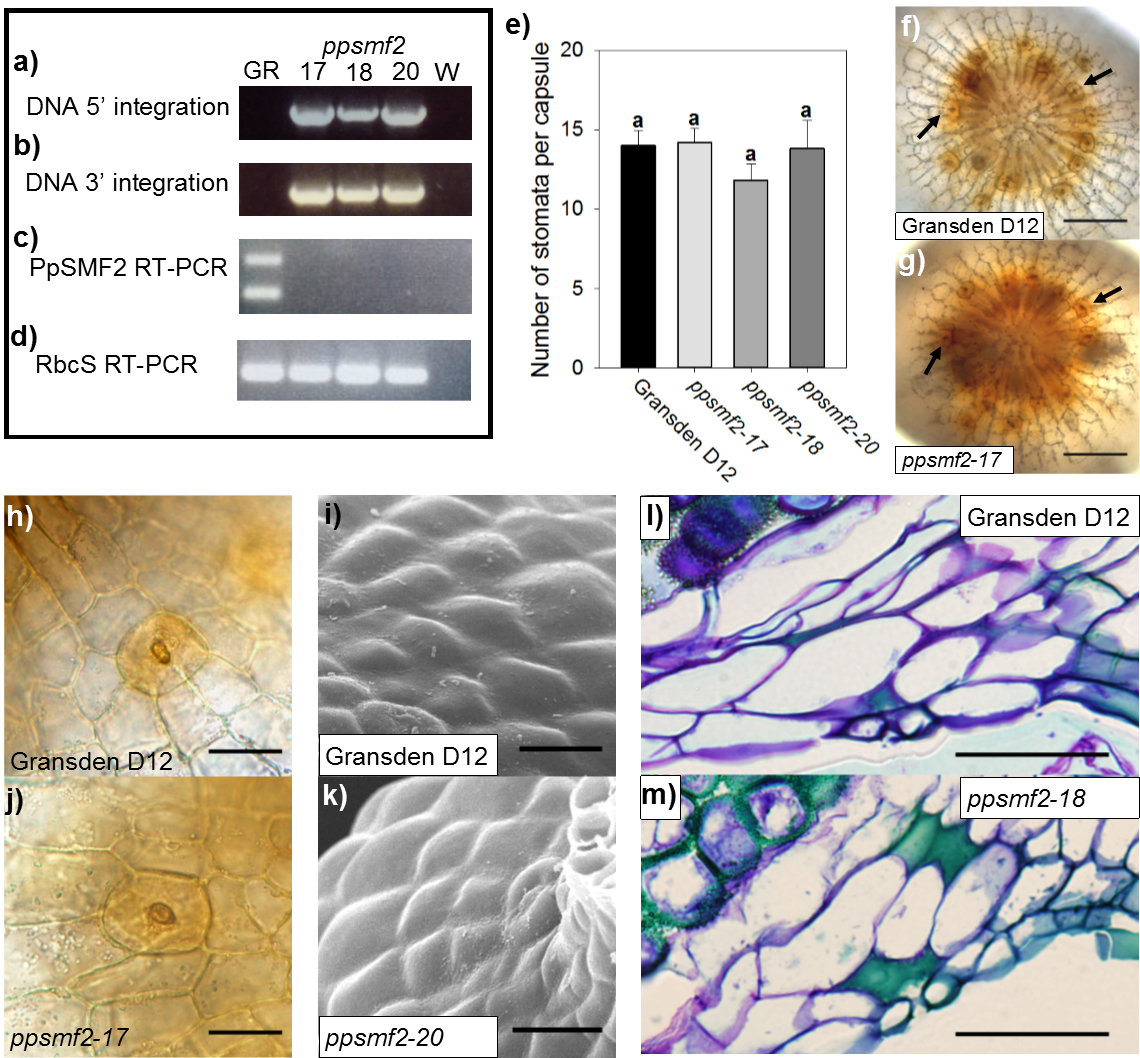 Figure 12. The PpSMF2 gene is not required for stomatal formation in P. patens. (a) Genomic DNA extract PCR illustrating three independent lines of ppsmf2 which a transgene integration at the ‘5 region of the SMF2 locus. (b) Accompanying PCR illustrating the transgene integration at the ‘3 region of the SMF2 locus of the lines assayed in (a). (c) Three independent lines of ppsmf2 have no PpSMF2 transcript present when RT-PCR was performed using cDNA generated from sporophyte/ gametophyte mix mRNA. (d) A Rubisco small sub-unit (RbcS) control for (c) highlighting the presence of cDNA in all samples assayed. Note for a-d, Gr is the P. patens wild-type Gransden D12 strain and W is the water sample. (e) Quantification of the number of stomata on 5 individual sporophyte capsules of equivalent size taken from the wild-type and three mutant lines. (f) A Gransden D12 wild-type spore capsule with stomata radiating around the capsule base (see black arrows for representative stomata). (g) A representative ppsmf2-17 capsule with stomata comparable to f. (h-k) Close up representative images using bright-field and SEM of Gransden D12 (h-i), and ppsmf2-17 (j) and ppsmf2-20 (k). (l) A technovit sectioned, toluidine blue-stained Gransden D12 spore capsule with black arrow illustrating a stoma. (m) A representative ppsmf2-18 equivalent to (l) also with a visible stoma. Note in both l and m the underlying dark liquid in the sub-stomatal cavities. For e no statistical significances were detected between the wild-type and ppsmf2 lines when a one-way ANOVA using multiple comparisons corrected using a Dunnett’s test was performed. For the production of images f and g, multiple images were taken of each sample which were stacked and subsequently flattened using the Z projection, Min Intensity function on imageJ (Schneider et al., 2012). Scale bars are as follows: f and g, 100µm, h-k, 25µm and l and m 50µm. Error bars = s.e.m.  To quantify whether stomatal development was effected in ppsmf2 lines, the number of stomata on 5 capsules of equivalent size from the wild-type and the 3 mutant lines were counted (Fig. 12e). No significant differences were observed between the wild-type and any of the mutant lines when a one-way ANOVA was performed. Comparatively to the wild-type (Fig. 12f), there were also no discernible differences in the layout of guard cells on ppsmf2 capsules (Fig. 12g). When closer observations of stomata and surrounding cells were performed, again, comparatively to wild-type (Fig. 12h-i), there were no obvious differences in the ppsmf2 lines (Fig. 12j-k). To test whether sub-stomatal cavity formation was interrupted in ppsmf2, as was the case in ppsmf1 (Fig. 12m), mature Gransden D12 wild-type (Fig. 12l) and ppsmf2 capsules (Fig. 12m) were also sectioned. Unlike in ppsmf1 capsules, in ppsmf2 the formation of a sub-stomatal cavity developed akin to wild-type with accompanying mucillage.3.2.9 PpSCRM1: an orthologous gene to vascular land plant ICE1/SCRM and ICE2/SCRM2 is fundamental for stomatal development to occur in P. patensUnlike with PpSMF1 and PpSMF2 complementation experiments (MacAlister and Bergmann, 2011), there has been no published evidence relating to the potential function of ICE/SCRM orthologues in non-vascular land plants. To authenticate the no expression genotype of the ppscrm1 lines kindly provided by Dr Marta Tomek at the University of Freiburg, RT-PCR was performed to verify absence of the PpSCRM1 transcript (Fig. 13a-b). As expected no PpSCRM1 transcript was detected in the cDNA produced from mRNA derived sporophyte and gametophyte mixed tissue samples. The RbcS control amplified correctly in all samples thereby reaffirming the result of an absence of transcript in ppscrm1 lines (Fig. 13b).As with the KO ppsmf1 lines (Fig. 11e-f), the KO ppscrm1 lines also had a striking absence of stomata on the spore capsule base (Fig. 13c-d). Quantification of stomatal number on 7 spore capsules from the wild-type and each of the ppscrm1 lines confirmed that no mature stomata were present on any of the ppscrm1 samples (Fig. 13e). As expected, a wild-type value of around 15 stomata per capsule observed here in the Gransden 2004 ecotype was quite similar to the values obtained for Villersexel K3 and Gransden D12 ecotypes used as background controls for the ppsmf1 (Fig. 11g) and ppsmf2 (Fig. 12e) mutants. Like with ppsmf1, the bases of ppscrm1 mutants were flatter than the wild-type equivalents which had stomata visibly protruding from the capsule base (Fig. 13f-g). Such changes of topography on the epidermis and the absence of stomata did not impact the overall size of ppscrm1 mutant sporophytes which were similar to the wild-type background (Fig. 13h).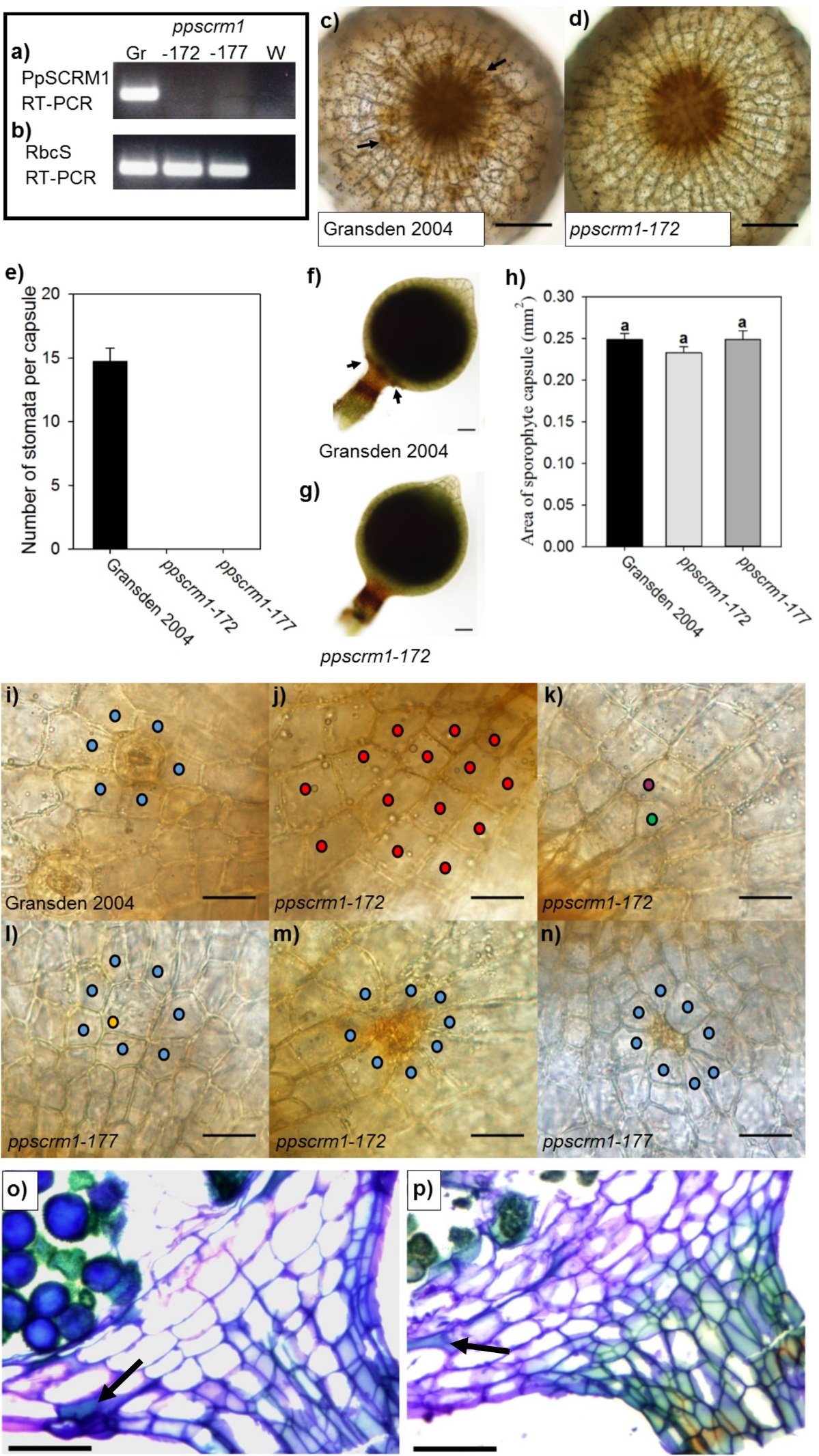 Figure 13. The deeply conserved PpSCRM1 gene is integral during stomatal development in P. patens. (a) Two independent lines of ppscrm1 have no PpSCRM1 transcript present when RT-PCR was performed using cDNA generated from sporophyte/ gametophyte mix mRNA. (b) A Rubisco small sub-unit control (RbcS) for (a) highlighting the presence of cDNA in all samples assayed. Note for a and b, Gr is the P. patens Gransden 2004 ecotype wild-type and W is the water sample. Previous genomic PCR was carried out by Dr Marta Tomek to verify the integration of the transgene at the targeted locus. (Data not shown) (c) A Gransden 2004 wild-type spore capsule with stomata radiating around the capsule base (see black arrows for representative stomata). (d) A representative ppscrm1-172 equivalent to c which is devoid of stomata. (e) Quantification of the number of stomata on 7 individual sporophyte capsules of equivalent diameter taken from the wild-type and two ppscrm1 mutant lines. (f) Mature browning fully expanding Gransden 2004 capsule with slightly protruding stomata positioned on the base of the sporophyte capsule (see black arrow) (g) A ppscrm1-172 capsule equivalent to f with no stomata. (h) The one-dimensional capsule area of 50 spore capsules minus the apical protruding region where the calyptra is normally present early on in development were measured for Gransden 2004 background and the two ppscrm1 lines. Note, normally 25 capsules were collected from 2 peat pellets inoculated with moss to obtain 50 capsules per line. However, for ppscrm1-177 only 25 capsules were used as only 1 of the two pots used had grown equivalently to the wild-type controls. No statistical significances were detected when a one-way ANOVA using multiple comparisons corrected using a Dunnett’s test was performed. (i) Gransden 2004 close-up representative image of a stomate being radially surrounded by epidermal cells (blue circle). (j-n) Various ppscrm1-172 and ppscrm1-177 epidermal cell conformations akin to conformations observed on ppsmf1 mutant sporophyte capsules (Fig. 11h-k). (j) At times parallel files of cells formed that developed in the absence of any apparent stimuli that might have ordinarily altered cellular orientation (red circles), (k) on other occasions, small cells (green circle) were observed next to larger cells (purple circle) that may have come from a single parent cell. (l) ovoid cells (yellow circle) were also present that were surrounded radially by other epidermal cells (blue circle). (m-n) There were also occasions where aborted stomatal lineage cells appeared to be present that were surrounded radially by epidermal cells. (o) A sectioned Gransden 2004 spore capsule with black arrow illustrating a sub-stomatal cavitiy. (p) An equivalent ppscrm1-177 capsule to (o) with liquid filled cavity but with no discernible mature stomata. For (f) and (g), multiple images were taken of each sample which were stacked and subsequently flattened using the Z projection, Min Intensity function on imageJ (Schneider et al., 2012). Scale bars are as follows: c-d and f-g, 100µm, i-n, 25µm, o-p, 50µm. To further understand the role of PpSCRM1 during stomatal development, a closer inspection of the epidermis at the base of ppscrm1 capsules comparatively to the wild-type background were performed (Fig. 13i-n). Like ppsmf1 mutant observations (Fig. 11i), files of uniform cells were often observed which did not appear to have irregular division planes or cell shapes (Fig. 13j). Additionally, as was observed in ppsmf1 lines (Fig. 11j) and the mute phenotype in Arabidopsis there were instances of smaller cells and larger cells which may have originated from a single cell pre-cursor cell (Fig. 13k) (Pillitteri et al., 2008). Also similarly to ppsmf1, larger cells surrounded by other epidermal cells were present that displayed a conformation not unlike the cells often seen radiating around stomata in the wild-type (Fig. 13i and l, see also Fig. 6h-i). Also, very rarely (once per 7 capsules surveyed of each line), aborted stomatal lineage cells which appeared to have some guard cell identity were observed (Fig. 13m and n). In summary, as with the images taken from ppsmf1 mutants, different conformations of cells were observed which could illustrate aborted stomatal developmental processes and patterning mechanisms which occurred during early stomatal development. However, again as with ppsmf1 lines, without molecular markers and expression profiling of ppscrm1 focusing on early stomatal lineage cells it is difficult to conclude that such conformations did not arise purely by chance owing to irregularities occurring during the formation of epidermis as a result of no stomata forming.To ascertain what the effects on the sub tending tissue, ppscrm1 spore capsules were also sectioned. On rare occasions fluid-filled cavities were detected which represented a phenotype not seen in ppsmf1 capsules (Fig. 13p and o).3.2.10 Non-stomatal phenotypic observations of ppsmf1, ppsmf2 and ppscrm1 mutantsTo ascertain whether ppsmf1, ppsmf2 or ppscrm1 had any other non-stomatal related changes in phenotype, protonema and gametophores were also observed in the various mutant backgrounds and no obvious discernible anatomical differences were observed (data not shown). Spore morphology was also checked in the various mutants and no differences detected comparably to the wild-type background (Fig. 14). Furthermore germination assays revealed that the absence of stomata did not have a detrimental effect on spore germination in either mutant background relative to the corresponding wild-type (Chater et al., 2016). No specific cold tolerance assays were performed on ppscrm1 lines at the University of Sheffield. It is unknown what if any effect the absence of ppscrm1 has on cold tolerance in P. patens.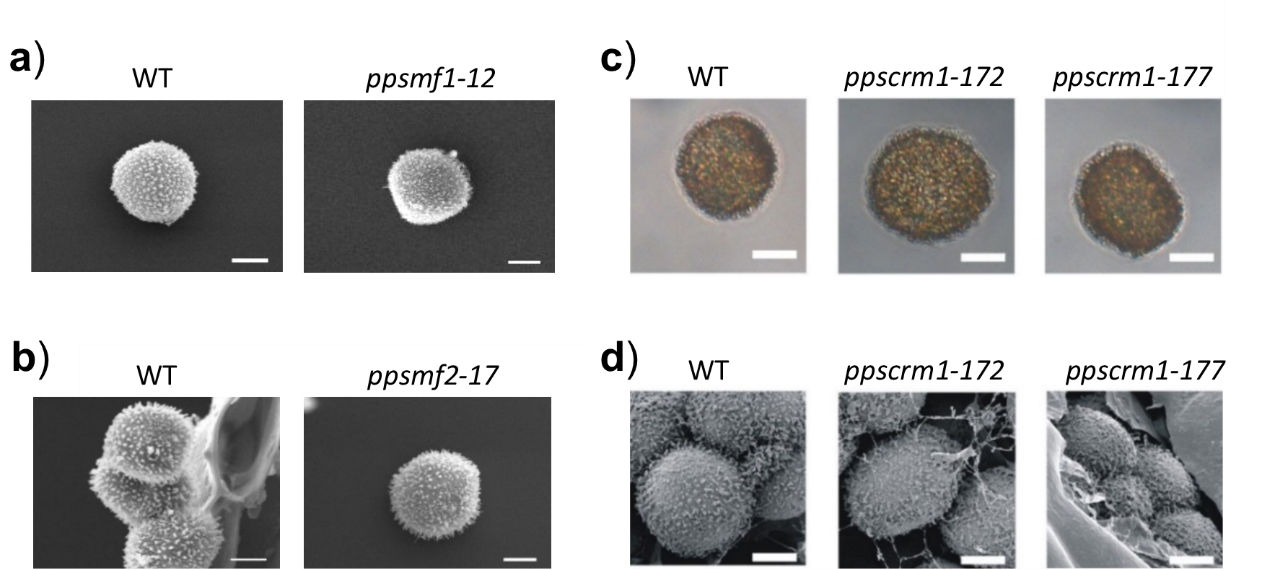 Figure 14.  Spore morphology mutant line ppsmf1, ppsmf2 and ppscrm1 mutant lines. Light microscopy (ppscrm1 lines only) and electron scanning microscopy analyses showed no difference in size, shape or surface structure between wild types and mutant backgrounds. (a) SEM images of wild-type and smf1-12 spores. (b) SEM images of wild-type and smf2-17 spores. (c) light microscopy images of wild-type, scrm1-172 and scrm1-177 spores. (d) SEM images of wild-type, scrm1-172 and scrm1-177 spores. Scale bars = 10 µm. 3.2.11 Stomatal developmental ontogeny in ppsmf1 and ppscrm1 Having ascertained that stomatal development occurs during elongation and expansion of wild-type sporophytes (Fig. 2, 3, 4 and 6), ppsmf1 and ppscrm1 capsules of similar developmental stages were assessed to better understand the early stages of stomatal development in P. patens (Fig. 15, See also Fig. 9). Whilst some putative evidence for an early asymmetric division was detected in mature capsules of ppsmf1 and ppscrm1 (Fig. 11j and 13k) such conformations of cells were not clearly apparent when fresh young immature sporophyte capsules were visualised either in the wild-type backgrounds or in mutant lines. However, what was strikingly apparent was that in both ppsmf1 and ppscrm1 capsules no early, mid or late GMC formation occurred implying that both ppsmf1 and ppscrm1 are both required for early GMC formation (Fig. 15e-h). Lack of pore formation was verified using fluorescence microscopy in combination with bright-field observations (Fig. 15f-g, see also Fig. 3-4). As GMCs did not form, it was also not possible to detect whether PpSMF1 or PpSCRM1 function extended to the latter stages of stomatal development by assisting with GMC spacing divisions or the incomplete symmetric division of the GMC to produce a single guard. 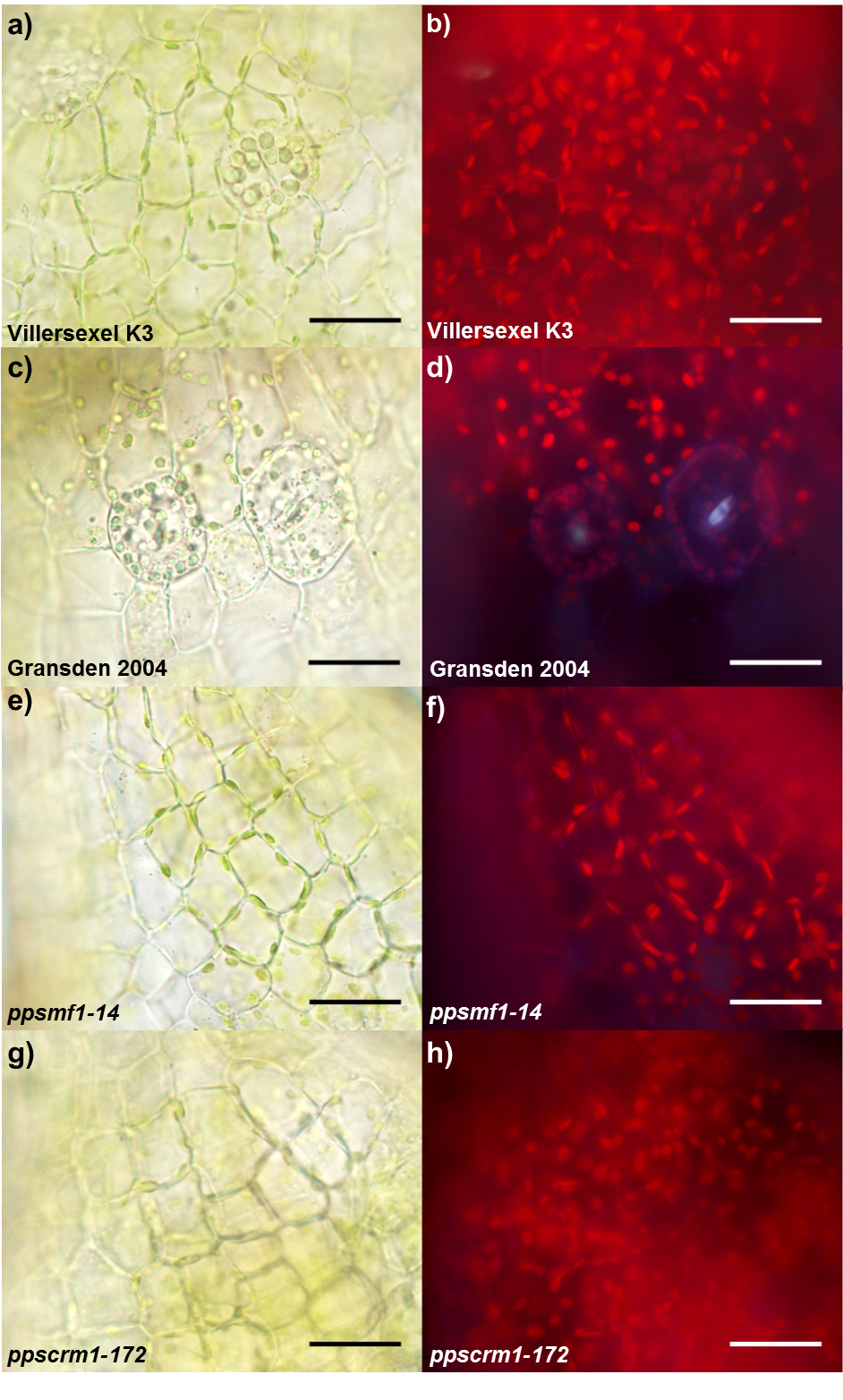 Figure 15. ppsmf1 and ppscrm1 permit the formation of early GMCs during stomatal development. All images displayed are taken from elongating early expanding sporophytes equivalent to those studied in Fig. 3-4. (a) Close-up Villersexel K3 image of the epidermis with a GMC that has yet to undergo division. (b) Fluorescent equivalent to (a). (c) Representative close-up Gransden 2004 image with nascent guard cells that have re-aggregated organelles. (d) Fluorescent equivalent to (c). Note the fluorescence being emitted from the pore region of newly formed guard cells where organelles have re-aggregated. In both wild-types a range of different stomatal lineage cell types were detected from early GMCs to nascent guard cells. (e) ppsmf1-14 epidermis with epidermal cells loosely arranged in files equivalent to wild-type in (a). (f) Fluorescent image of (e). (g) ppscrm1-172 epidermis with epidermal cells irregularly patterned equivalent to wild-type in (c). (h) Fluorescent equivalent to (g). For both ppsmf1 and ppscrm1 mutant lines a range of different epidermal cell conformations were observed. Scale bars = 25µm. 3.2.12 Understanding stomatal function in P. patensStomata function in moss and hornwort non-vascular land plants has recently attracted considerable attention (Chater et al., 2013; Duckett et al., 2009; Haig, 2013; Merced and Renzaglia, 2014; Pressel et al., 2014). Some suggestions are that the primary function of stomata is to assist in capsule drying and dehiscence (Duckett et al., 2009), whilst other suggestions are that stomata primarily function permit water and nutrient uptake via transpiration and to perhaps assist in gaseous exchange as the nascent sporophyte expands (Chater et al., 2011). However, not all mosses and hornwort species have stomata (Duckett et al., 2009; Pressel et al., 2014) which implies that in some species at least stomata are not fundamental for sporophyte development and subsequent spore dispersal.To understand how stomata might function in P. patens, the sporophytes of ppsmf1, ppscrm1 and the corresponding wild-type were analysed during their development, maturation and subsequent lysis to see how having no stomata effects sporophyte development (Fig. 16). Plants were grown under sterile conditions in petri dishes half filled with Knop medium (Reski and Abel, 1985), which upon maturation of the gametophore were flooded to encourage fertilisation and subsequently drained five days later leading to relatively dry conditions during sporophyte development. It was found that strikingly both ppsmf1 and ppscrm1 mutant backgrounds showed delayed capsule dehiscence relative to the wild-type controls. 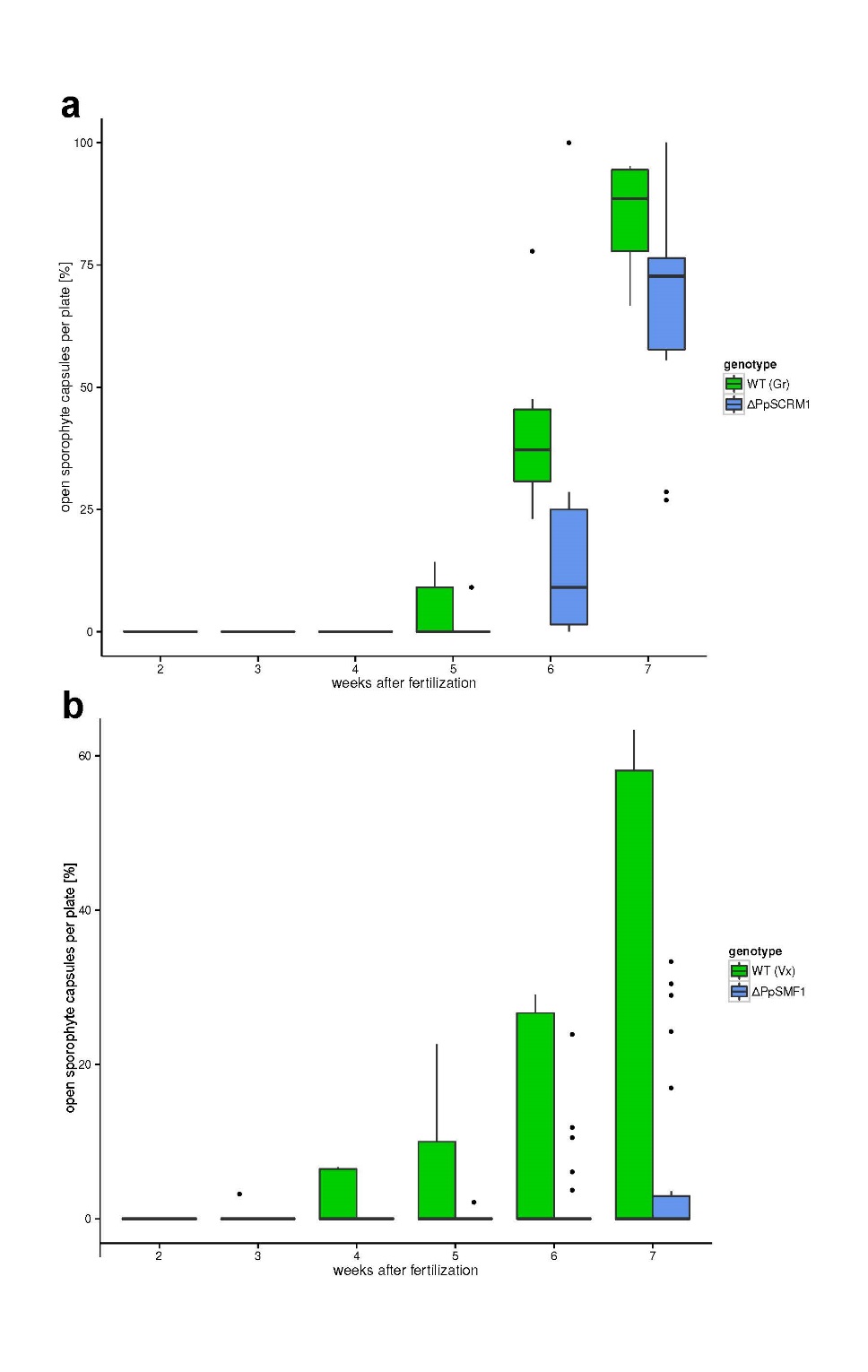 Figure 16. Mutant ppsmf1 and ppscrm1 plants exhibit delayed sporophyte lysis relative to wild-type backgrounds.  Box-whisker plots of the percentages of lysed sporophyte capsules in (a) ppsmf1 and Villersexel K3 background and (b) ppscrm1 and Gransden 2004 background from between 2 and 7 weeks after the application of water. Horizontal lines within boxes mark the median. The boxes indicate the upper (75 %) and lower (25 %) quartiles. Whiskers indicate the ranges of the minimal and maximal values. For ppsmf1 samples, three KO lines were used to compile the values in a to produce the displayed ppsmf1 sample values (ppsmf1-10, -12, 14). Vx denotes Villersexel K3 ecotype. Note. as with ppsmf1-12 and ppsmf1-14 no stomata were found on the sporophytes of the ppsmf1-10 mutant background. For ppscrm1 samples, the values of two previously identified lines: ppscrm1-172 and ppscrm1-177 were compiled in b to produce the ppscrm1 sample values displayed. Gr denotes Gransden 2004 ecotype. For each individual line, and the corresponding wild-types, the percentage of lysed values of capsules from 6 to 8 plates were used to produce the graphs presented.To ascertain how stomata might be contributing to the observed quickened rate of dehiscence, sporophyte capsules from ppsmf1-12 and the corresponding wild-type were assessed that had either browned but not dehisced or browned and dehisced (Fig. 17). It was found that in the wild-type that both prior to and after lysis that many of the underlying sub-stomatal cavities had a blackened appearance (Fig. 17a-h). When the underneath of dissected capsules was removed and the sub-stomatal cavities further assessed it became apparent often the blackened regions were hollowed, perhaps due to the drying of a substance which had receded into the inner cavities akin to mechanisms that have recently been described in hornworts (Fig. 17d and h) (Pressel et al., 2014). When the equivalent ppsmf1-12 lines were assessed no sub-stomatal cavities were detected and consequently no blackening material was observed (Fig. 17i-p). This blackening of sub-stomatal cavities was not normally observed in the wild-types of any of the ecotypes studied when growth on peat pellets which were moist (Fig. 17q). However, on occasion, dry gametophore colonies were found in secluded areas of such peat pellets and it was often found sporophytes that developed under such conditions had water repellent sporophyte capsules which exhibited a blackening equivalent to that observed in the lysis experiment (Fig. 17r, see also Fig. 17a-p).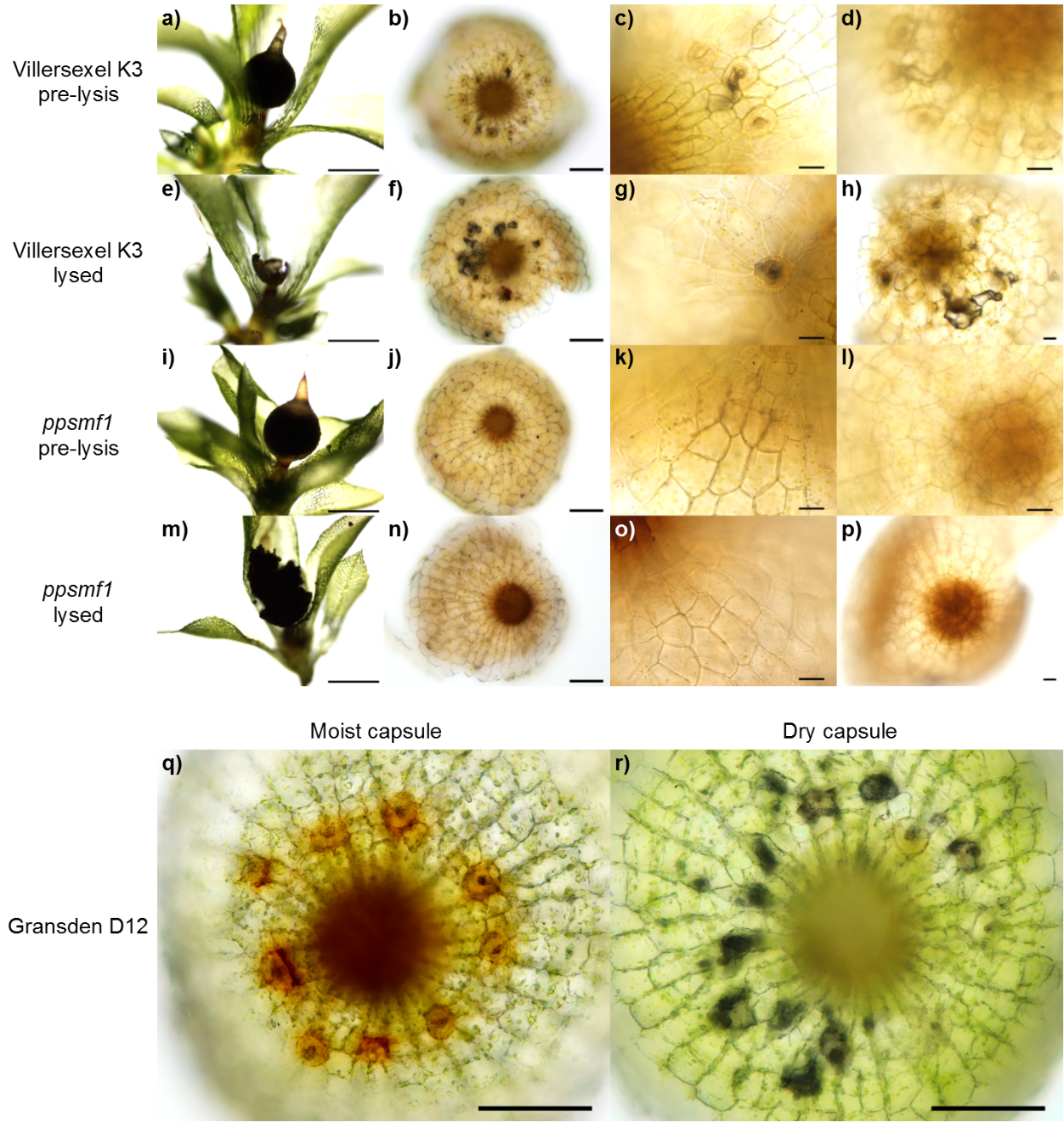 Figure 17. Plants grown under dry conditions exhibited blackened hollow sub-stomatal cavities. For (a-p) plants and corresponding sporophytes were taken from plates grown under the conditions used in Fig. 16. (a) Brown in-tact Villersexel K3 sporophyte capsule attached to parental gametophyte. (b) Sporophyte capsule base of (a) dissected and faced upwards. (c) Close-up of stomata from (b) illustrating blackening beneath the cavity. (d) Same capsule as in (a-c) mounted upside down to observe underlying sub-stomatal cavity. The blackening can be seen lining the sub-stomatal cavity which extends into extends from the open pore into the base of capsule. (e) Brown lysed Villersexel K3 sporophyte capsule attached to parental gametophyte. (f) Sporophyte capsule base of (e) dissected and faced upwards. (g) Close-up of stomata from (f) illustrating blackening beneath the cavity. (h) Same capsule as in (e-g) mounted upside down. Blackening can again be seen lining large portions of the cavities which underlie the stomata. (i) Brown in-tact ppsmf1-12 sporophyte capsule attached to the parental gametophyte. (j) Sporophyte capsule base of (i) dissected and faced upwards. (k) Close-up of the astomate epidermis. (l) Same capsule as in (i-k) mounted upside down with no sub-stomatal cavities. (m) lysed ppsmf1-12 sporophyte capsule attached to the parental gametophyte. (n) Sporophyte capsule base of (m) dissected and faced upwards. (o) Close-up of the astomate epidermis. (p) Same capsule as in (o) mounted upside down with no sub-stomatal cavities. (q) Fully expanded Gransden D12 green capsule grown under moist conditions on peat pellets. (r) Equivalent to (q) of a rarely forming dry capsule with sub-stomatal cavity regions that are blackened. Note, the capsules presented in (p) and (q) were from the Gransden D12 ecotype but the same phenotypes have also been observed in the Villersexel K3 background grown on peat pellets. For (b), (j), (f), (n), (q) and (r) multiple images were taken of each sample which were stacked and subsequently flattened using the Z projection, Min Intensity function on imageJ (Schneider et al., 2012). Scale bars are as follows: a, e, I and m = 500µm, b, f, j, n, q and r = 100µm, c, d, g, h, k, l, o and p = 25 µm. 3.3 DiscussionStomata have been present on land plants for a large part of land plant evolutionary history and are seen as one of the key adaptation that have allowed plants to thrive on land (Beerling, 2007; Berry et al., 2010). Whether they are monophyletic in origin has been, and is still a topic which is uncertain (Chater et al., 2013; Duckett et al., 2009; Pressel et al., 2014). Recent molecular work suggests that some of the mechanisms that allow stomata to operate and permit the correct patterning of stomata on land plant surfaces are conserved between vascular and non-vascular plants thus re-affirming the idea of a monophyly of stomata (Caine et al., 2016; Chater et al., 2011; Lind et al., 2015). However, whether non-vascular and vascular land plants use conserved genes to instigate stomatal development has not until now been elucidated in non-vascular land plants. To first understand stomatal development in wild-type P. patens, observations were carried out to understand when, where and how stomata developed on developing and mature sporophyte capsules (Fig. 2-6). Whilst most of the developmental processes observed were similar to what occurs in P. patens close relative F. hygrometrica (2016), it was found that GMCs of P. patens are capable of spacing divisions that enable GMCs to move away from each other when initially formed adjacently (Fig. 4). Taken together with the observations from Fig. 3 this illustrates that P. patens may utilise a spacing mechanism in stomatal lineage cells to correctly pattern stomata (Fig. 18). This statement however does require further verification as it was not possible to follow the dividing cells through to the formation of a guard cell. Because of the striking movement and localisation of the fragmented organelles generated when a budding GMC divides away from another GMC, it seems that two distinct cell types are formed from a GMC spacing division (Fig. 4 and 18). By definition this suggests that an asymmetric division has occurred (despite similar cell sizes of the two newly forming cells) as two distinct cell types produced from the early GMC (Knoblich, 2008; Morrison and Kimble, 2006). Whether the asymmetric divisions observed in higher land plants (Fig. 9) are derived from an ancestral mechanism such has been observed in P. patens GMCs is a question that requires further study. As some P. patens stomata are not entirely surrounded by epidermal cells it seems then that P. patens stomata development may well be mesoperigenous rather than perigenous as has previously been suggested (Rudall et al., 2013; Vaten and Bergmann, 2012). Although Payne (1979) has previously suggested that such a capability to divide to space stomata during the stomatal lineage is indeed a feature present in the mosses, such a mechanism has not been illustrated in other studies published relating to stomatal development in non-vascular land plants (Merced and Renzaglia, 2016; Pressel et al., 2014). Figure 18. Model of stomatal development in P. patens with regulation via PpSMFs and PpSCRMs. P. patens stomatal development begins when an undifferentiated cell expands and becomes an early guard mother cell (GMC). PpSMF1 and PpSCRM1 are both responsible for the formation of the early GMC in P. patens. The early GMC then transitions to a late GMC and undergoes a probable incomplete division to yield a single guard cell. Whether the function of PpSMF1/2 or PpSCRM1/2/3/4 extends to promoting the final incomplete symmetric division is unclear from the present study. When two early GMCs form in close proximity a asymmetric spacing division can occur when one of the GMCs buds off to produce two daughter cells of different identities. The cell which forms furthest from the undivided GMC appears to maintain stomatal identify as it maintains the fragmented organelles. It is unclear as to whether PpSMF1/2 or PpSCRM1/2/3/4 have a role in such a process. In relation to the study of SMF genes, when the phylogenetic analysis presented in Fig. 7 is considered in combination with the KO data in Fig. 11, it can be confirmed that at least one ancestral SMF gene was shared by the common ancestor of modern day mosses and other vascular land plants. A definitive function of PpSMF1 in P. patens is to orchestrate and maintain the formation of early GMC cells (Fig. 15). In some regards this function is akin to Arabidopsis SPCH (MacAlister et al., 2007), in that PpSMF1 presence is required for the formation of the first definitive stomatal lineage cell type in P. patens, the early GMC (see also Fig. 1, 3, 4, 9 and 18). GMC formation in Arabidopsis is governed by MUTE (Pillitteri et al., 2007) and so it is probably more appropriate to suggest that PpSMF1 shares a closer functional orthology with this bHLH than with SPCH. Whether or not PpSMF1 can under some instances instigate an entry asymmetric division prior to the formation of early GMCs, resulting in an Arabidopsis mute-like phenotype (Pillitteri et al., 2008; Pillitteri et al., 2007) is difficult to absolutely conclude, as cell conformations observed on nascent sporophytes were very variable in the absence of stomata. When instances of perceived asymmetric divisions did arise prior to GMC formation this could have arisen due to chance placement of epidermal cells as capsule expansion proceeded (Fig. 11j). Ultimately, whether P. patens Arabidopsis mute-like phenotype was anecdotal or whether polarity and asymmetric divisions are occurring very early on in the moss stomatal lineage requires further study. It is my view that these are probably due to the stochastic nature of epidermal placement in the absence of stomata especially when it is considered that key genes required for asymmetric divisions in the stomatal lineage such as BASL, POLAR and POLAR-LIKE1 in Arabidopsis are not present in the P. patens genome (see table 1 in chapter 1). Whether PpSMF1 may also function to regulate early to late GMC transition and then subsequently the incomplete symmetric division and identity change from late GMCs to an incompletely divided guard cell (similar to FAMA functioning in Arabidopsis) is difficult to conclude. This is because definitive GMC identities and subsequent stomatal lineage cell types akin to aborted guard cells were not clearly detectable in ppsmf1 mutants (Fig. 11 and Fig. 15). However, on occasion cell conformations arose in ppsmf1 capsules which had a central cell which was surrounded by a ring of cells in a manner which occurs in wild-type capsule with stomata and surrounding cells, whether these cells are GMC or expanded pavement cells is difficult to completely affirm (Fig. 6h-I and 11k). It is also not possible to say whether PpSMF1 functions during stomatal spacing divisions (see Fig. 4, 18), again this is because no initial early GMCs formed that could subsequently undergo spacing divisions (Fig. 18, see also Fig. 3).  Whilst PpSMF1 was integral for stomatal development, PpSMF2 did not appear to have any observable role during this process as a normal number of stomata formed and there did not appear to be an excess number of arrested stomatal lineage cell types (Fig. 12). If PpSMF1 and PpSMF2 where working sequentially and not redundantly, ppsmf2 mutant lines would have either displayed aborted GMCs or stacked individual guard cells akin to atfama (Ohashi-Ito and Bergmann, 2006), but this was not the case. It cannot be ruled out that functional redundancy exists between PpSMF1 and PpSMF2 during the latter stages of the stomatal development but this seems unlikely. The lack of apparent functioning of PpSMF2 is perhaps unsurprising given the low level of expression relative to PpSMF1 in the developing sporophyte (Fig. 19) (Ortiz-Ramírez et al., 2015; Winter et al., 2007). As mentioned previously, the presence of two PpSMF genes could be due to a relatively recent genome duplication in an ancestor of P. patens approximately 30 to 60 million years ago (Rensing et al., 2007).  Why PpSMF2 still shares such a high degree of similarity with PpSMF1 if it does not function during stomatal development is an interesting question that awaits further study.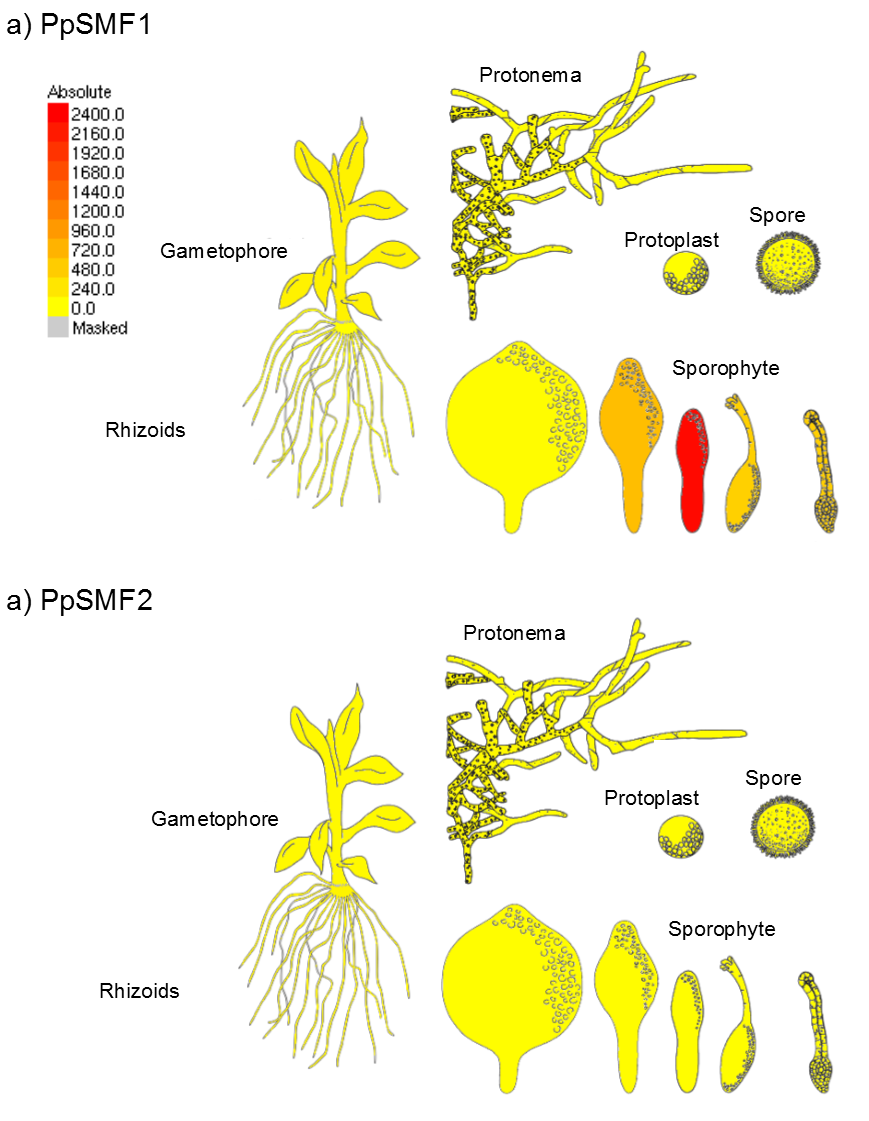 Figure 19. Expression profiles in different life cycle stages of PpSMF1 and PpSMF2 adapted from Physcomitrella patens eFP browser at bar.utoronto.ca (Ortiz-Ramírez et al., 2015; Winter et al., 2007). The levels of expression for both schematics were set to a signal threshold of 2400 to illustrate the differences in expression profiles between PpSMF1 and PpSMF2. Bright red colouring represents high expression, orange represent moderate expression and bright yellow represents little to no expression. (a) PpSMF1 (Pp1s71_321V6.1, Pp3c22_14220V3.2) was maximally expressed in the developing sporophyte. (b) PpSMF2 (Pp1s519_13V6.1, Pp3c19_19910V3.2) which lowly expressed everywhere showed maximal expression in rhizoids. Bright red colouring represents high expression, orange represent moderate expression and bright yellow represents little to no expression. The qPCR expression results presented in Fig. 2b and c show for both PpSMF1 and PpSMF2 that expression was upregulated in the sporophyte relative to the protonema. However, in the data obtained from the eFP browser (b) no such upregulation was found for PpSMF2 in the sporophyte (Ortiz-Ramírez et al., 2015; Winter et al., 2007). Such differences might represent differences in cultivation between the two experiments.Like PpSMF1, PpSCRM1 is also required for stomatal development to occur in P. patens as no functional stomata formed on the sporophyte capsule bases of ppscrm1 plants (Fig. 13). Similarly, in ppscrm1 mutants, no early GMC formation was detected which highlights how PpSCRM1 also acts early on in stomatal development (Fig. 15, see also Fig. 13). However, unlike ppsmf1, on occasion ppscrm1 plants had what appeared to be aborted stomatal lineage cells on mature capsules which were surrounded by radiating epidermal cells (Fig. 13m-n). In Arabidopsis SCRMs it has been illustrated that SCRM and SCRM2 act redundantly to enable stomatal development to occur (Kanaoka et al., 2008). Whilst atscrm2 has no detectable stomatal phenotype, atscrm has been shown to produce occasional stacked guard cells akin to the atfama phenotype (Ohashi-Ito and Bergmann, 2006). When both AtSCRM and AtSCRM2 are not present no stomata form (Kanaoka et al., 2008). The findings presented here could imply that the role of two angiosperms SCRMs are being almost completely performed by a single P. patens equivalent: PpSCRM1. However, it is also possible that in P. patens it may be that either a small amount of functional redundancy exists between PpSCRM1 and the other identified PpSCRMs (PpSCRM2-4) or in fact different PpSCRMs regulate distinct stages in the stomatal lineages as all of the PpSCRMs are upregulated during sporophyte development (Fig. 20). Such distinct functioning has very recently been shown to occur in B. distachyon where ICE/SCRM functioning has indeed been partitioned (Raissig et al., 2016). What if any other functions? the PpSCRMs perform besides the role PpSCRM1 plays in stomatal development awaits further study.  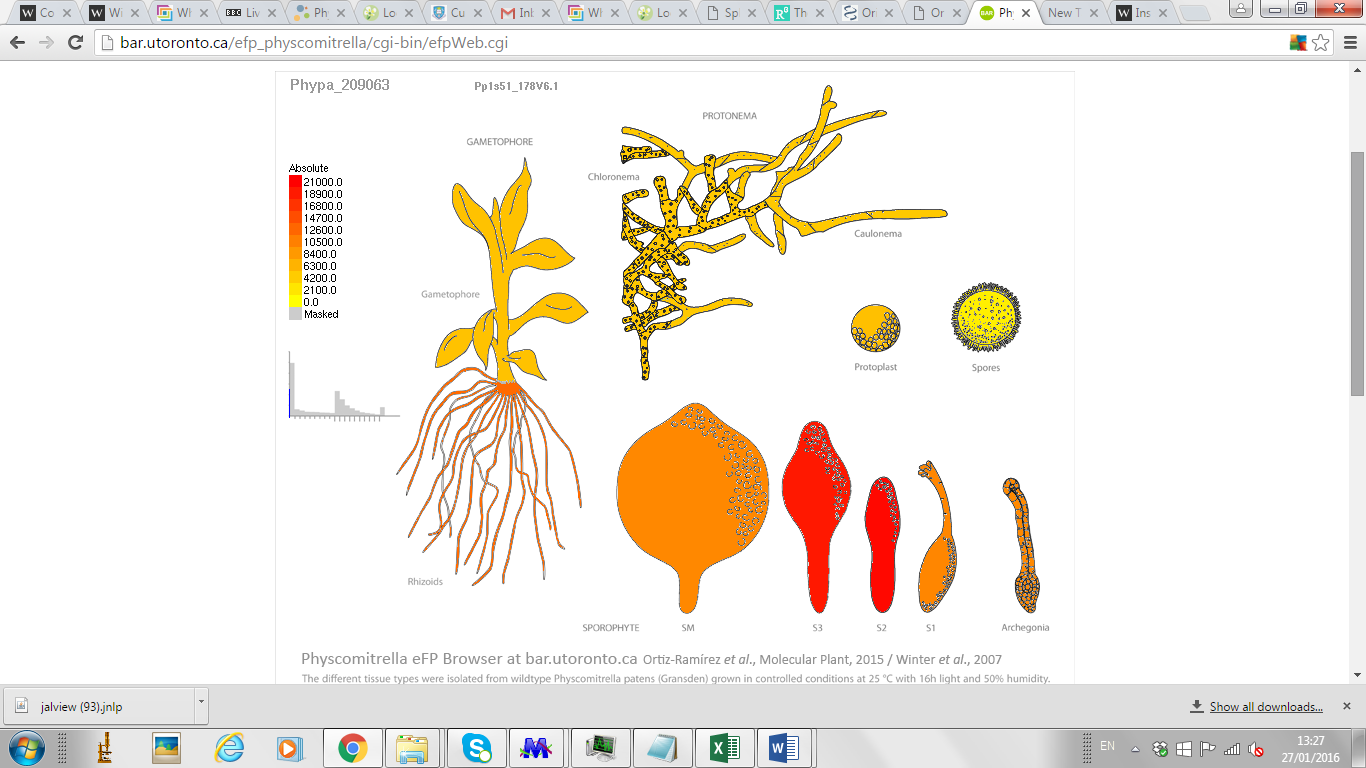 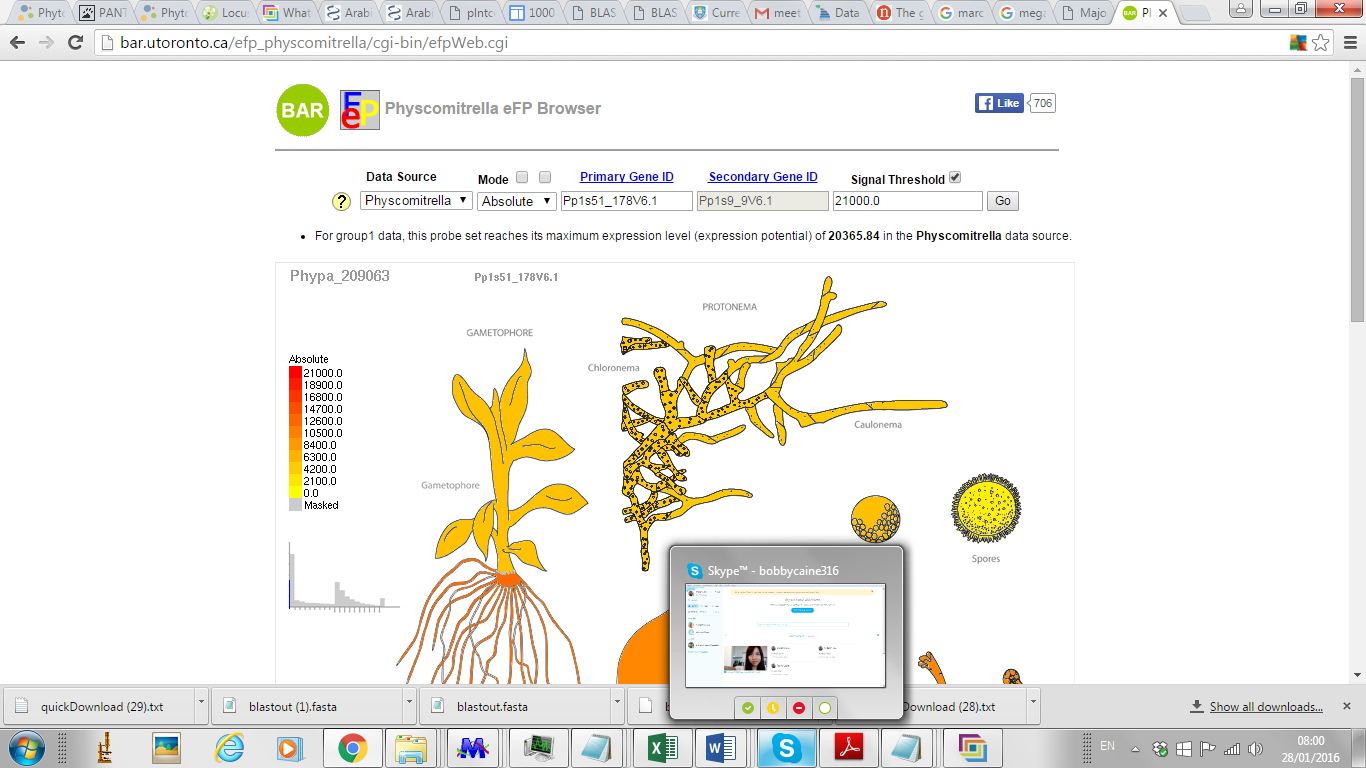 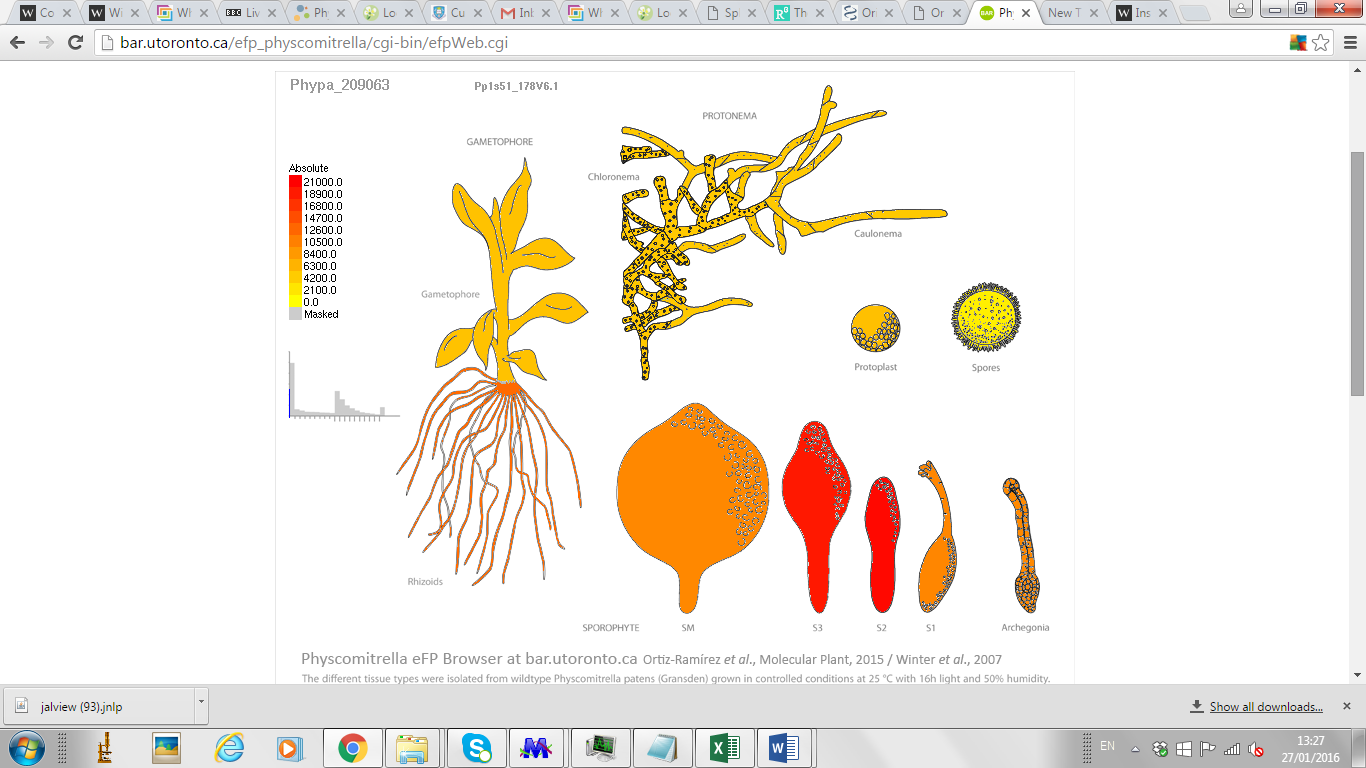 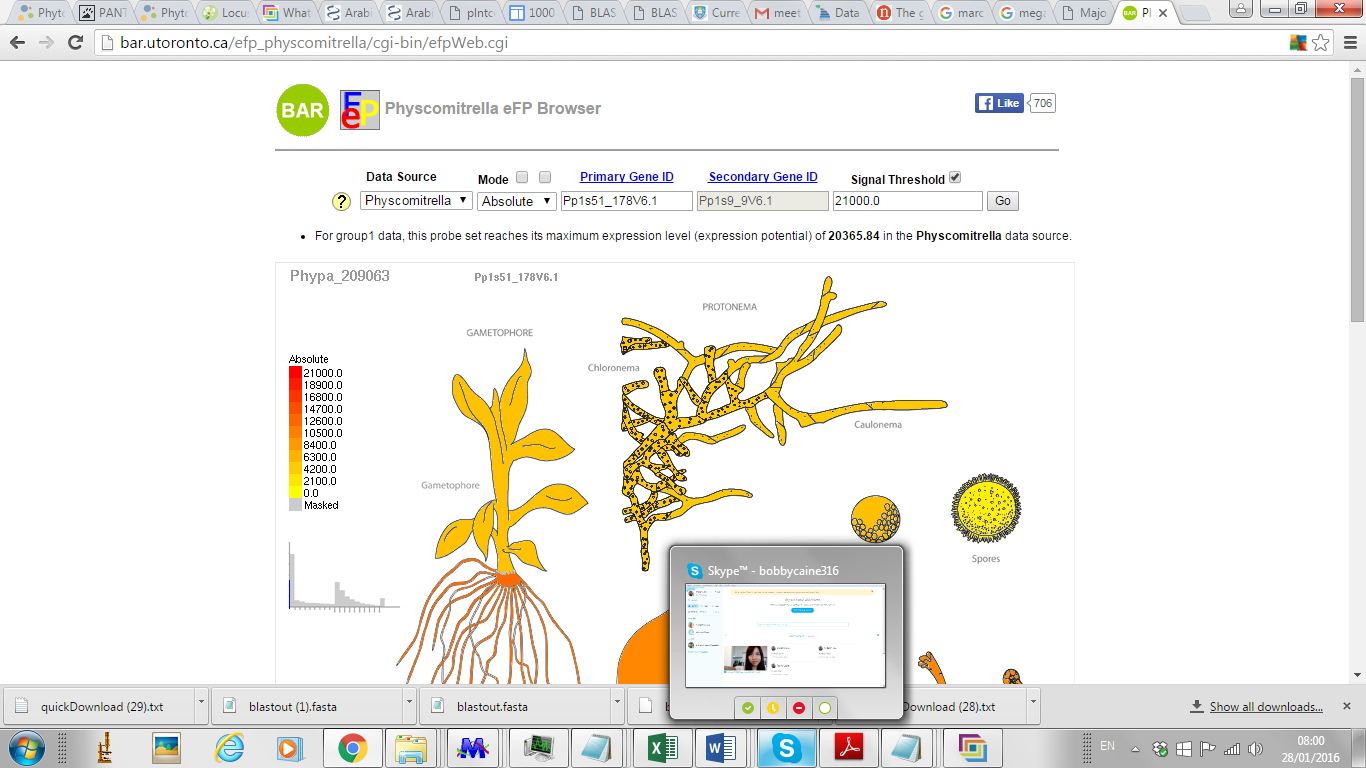 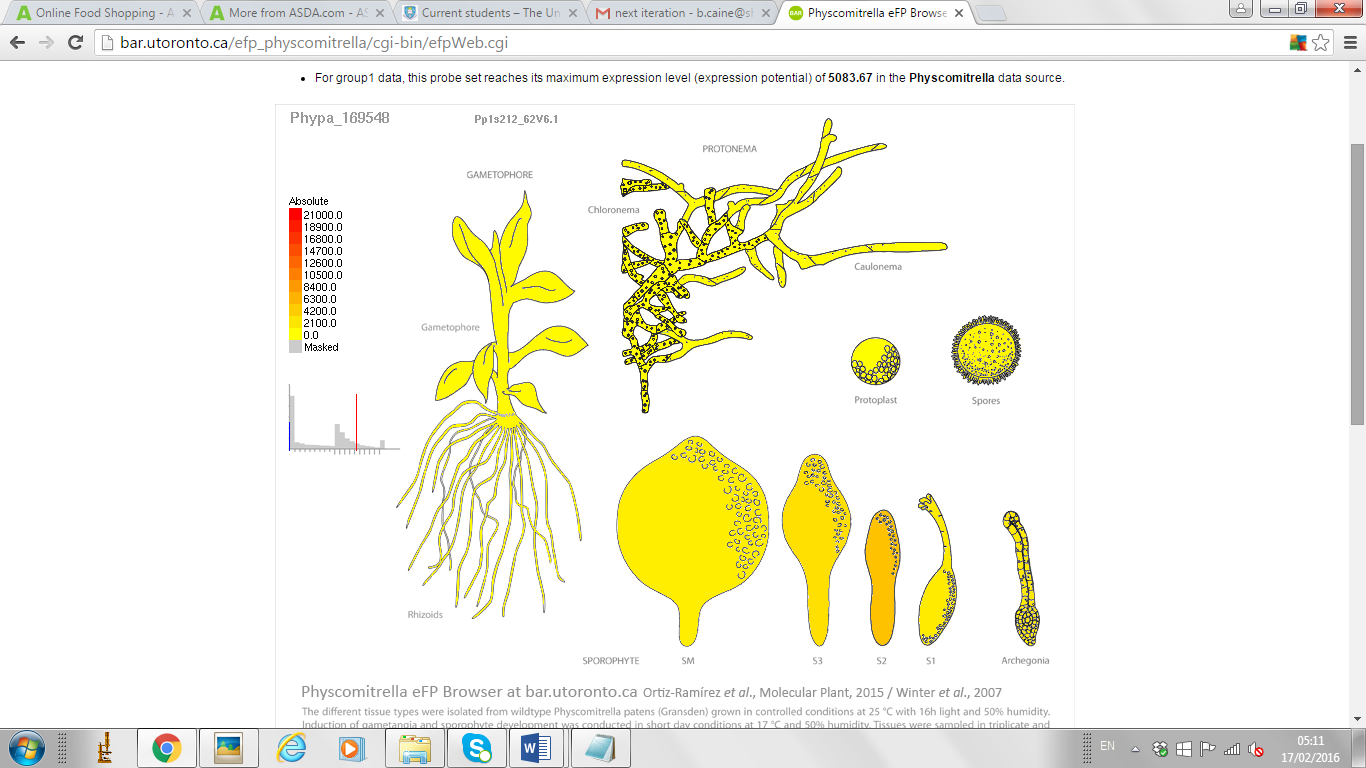 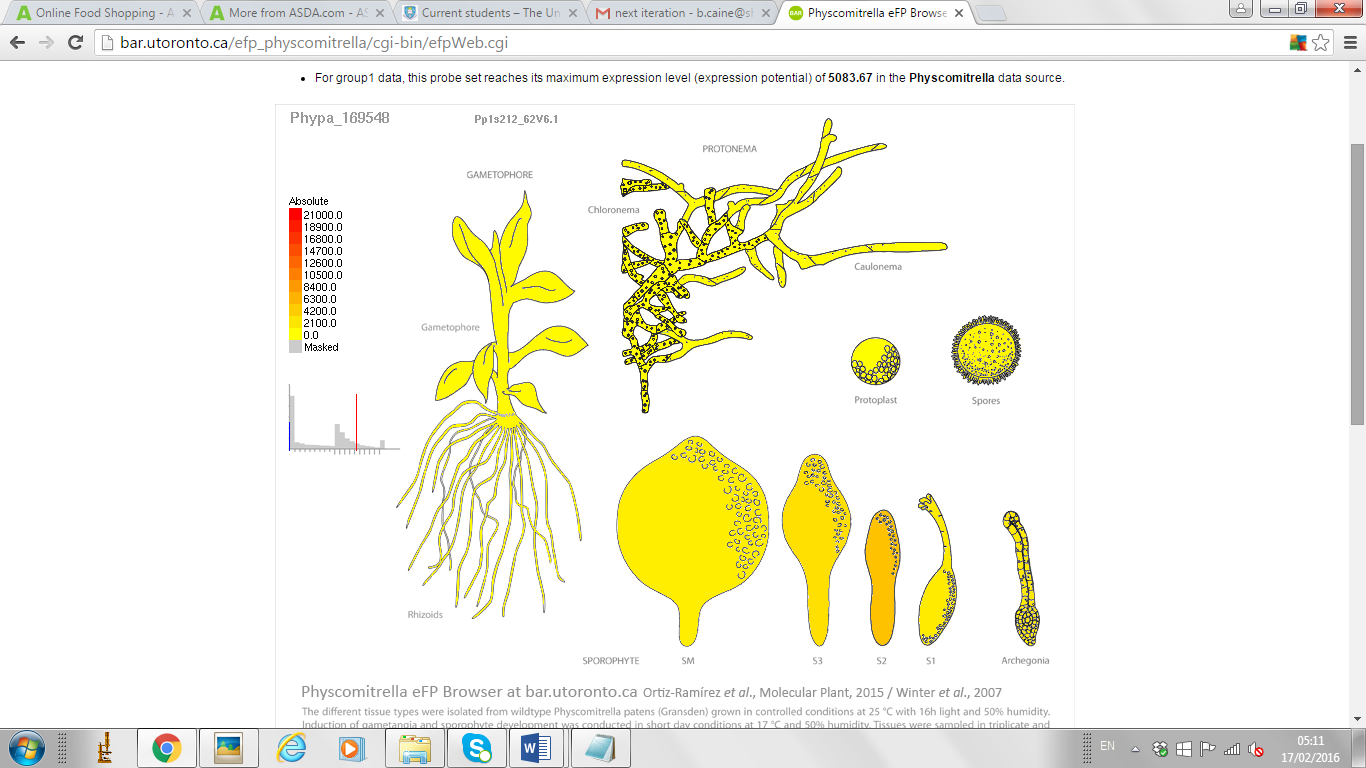 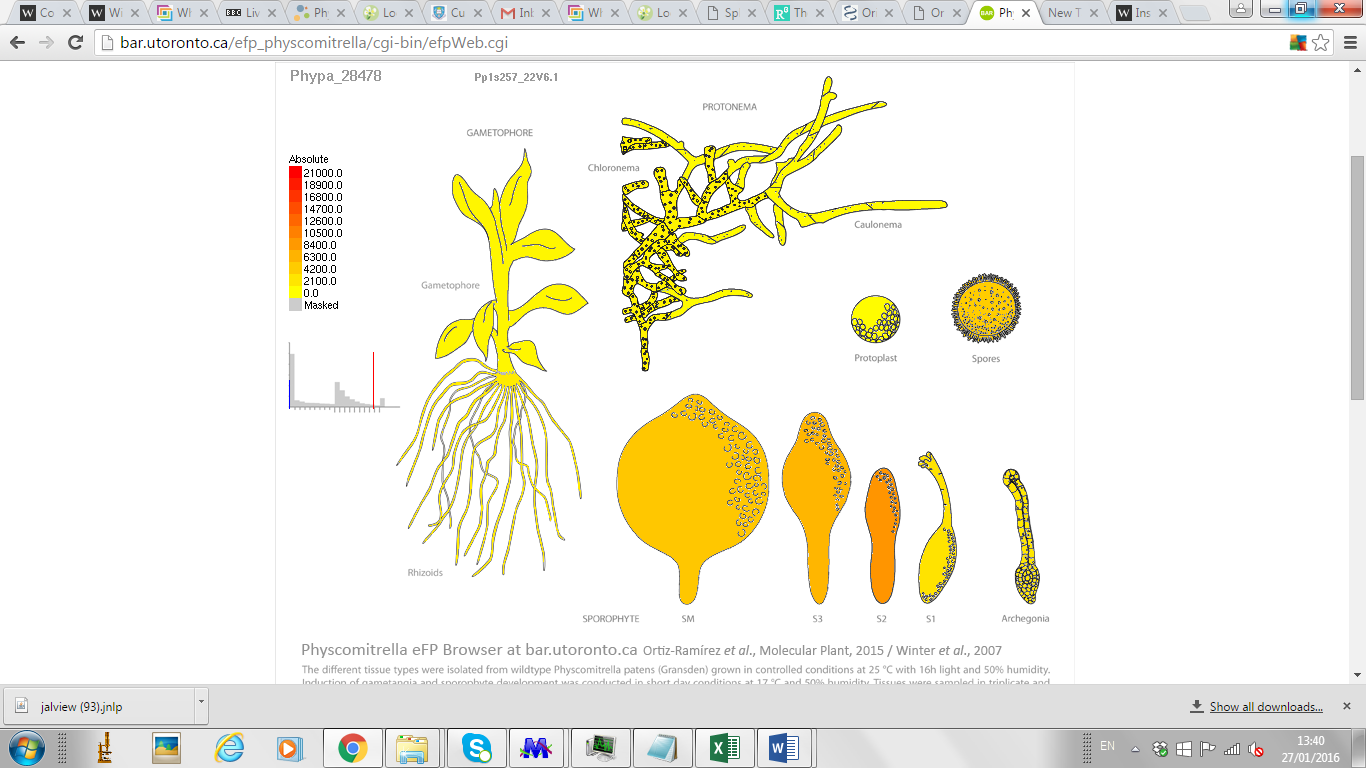 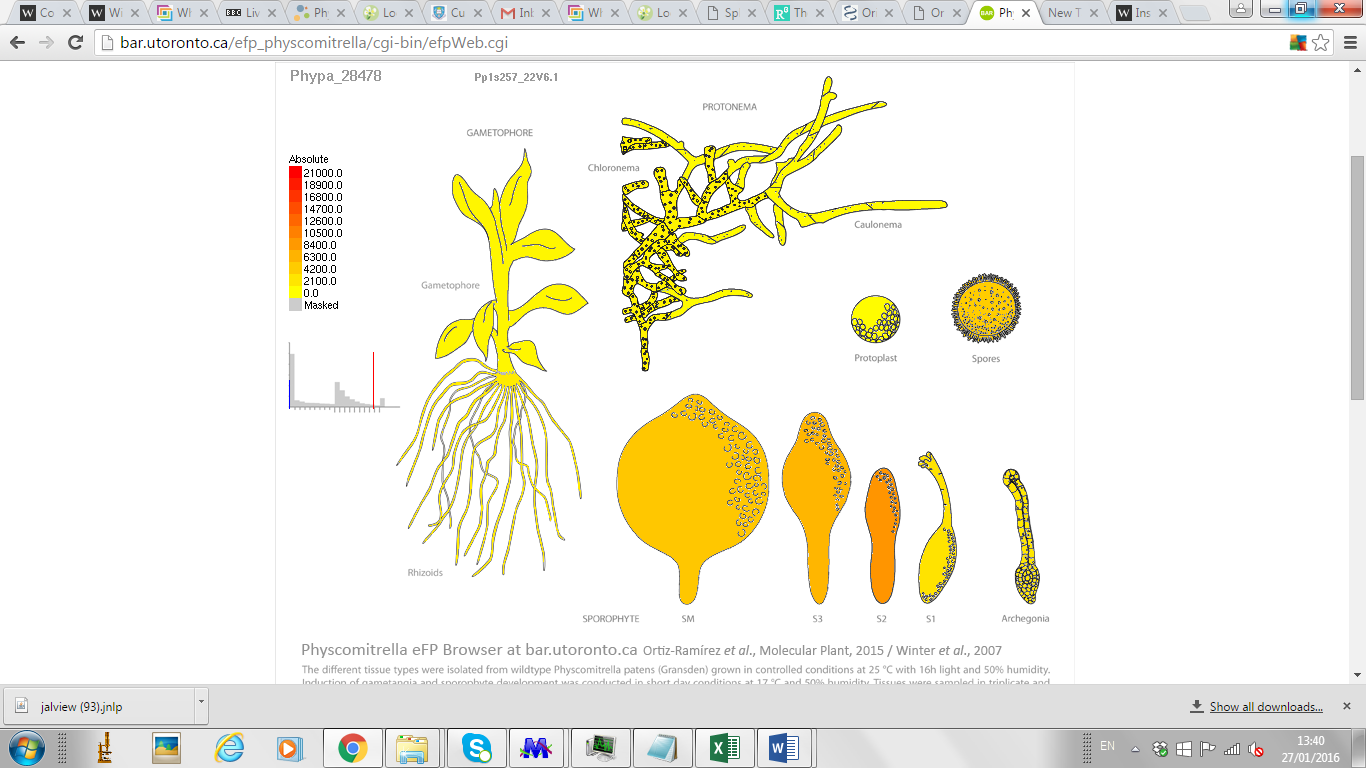 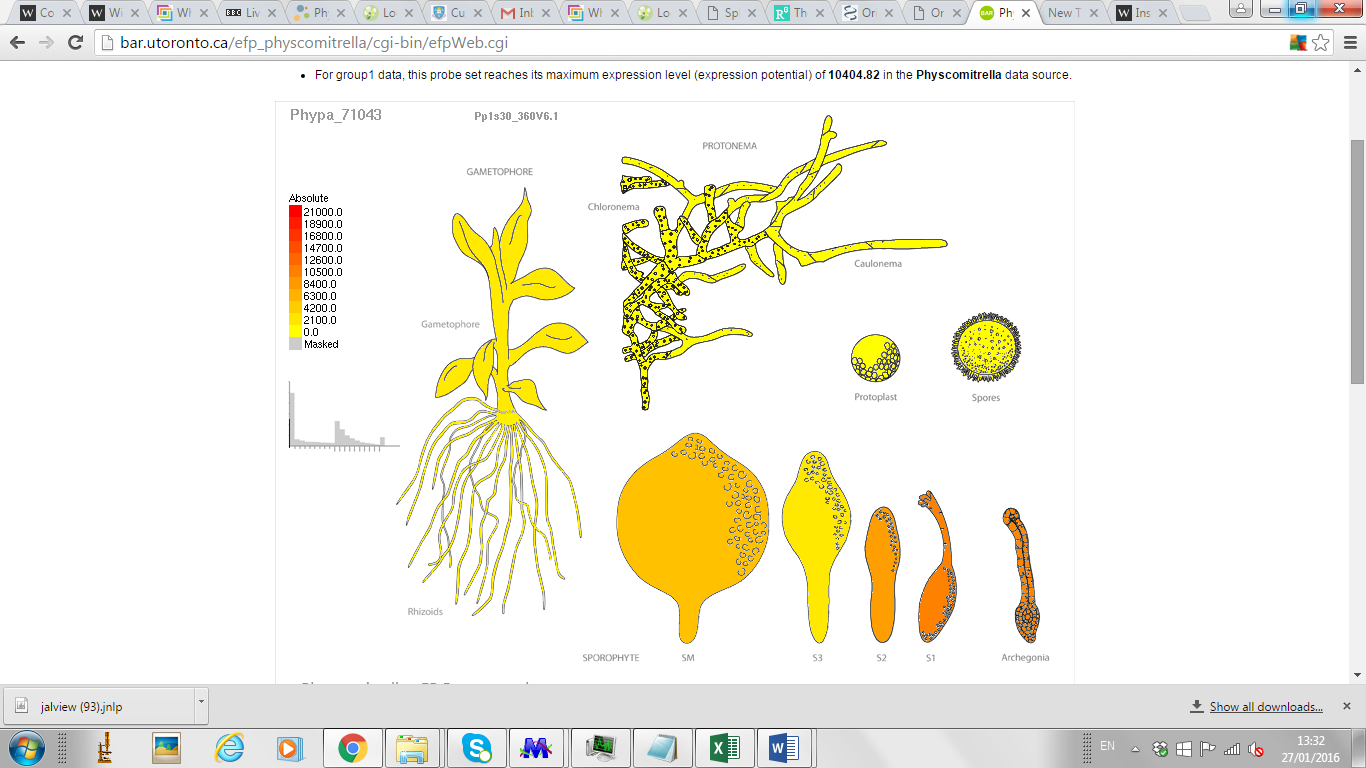 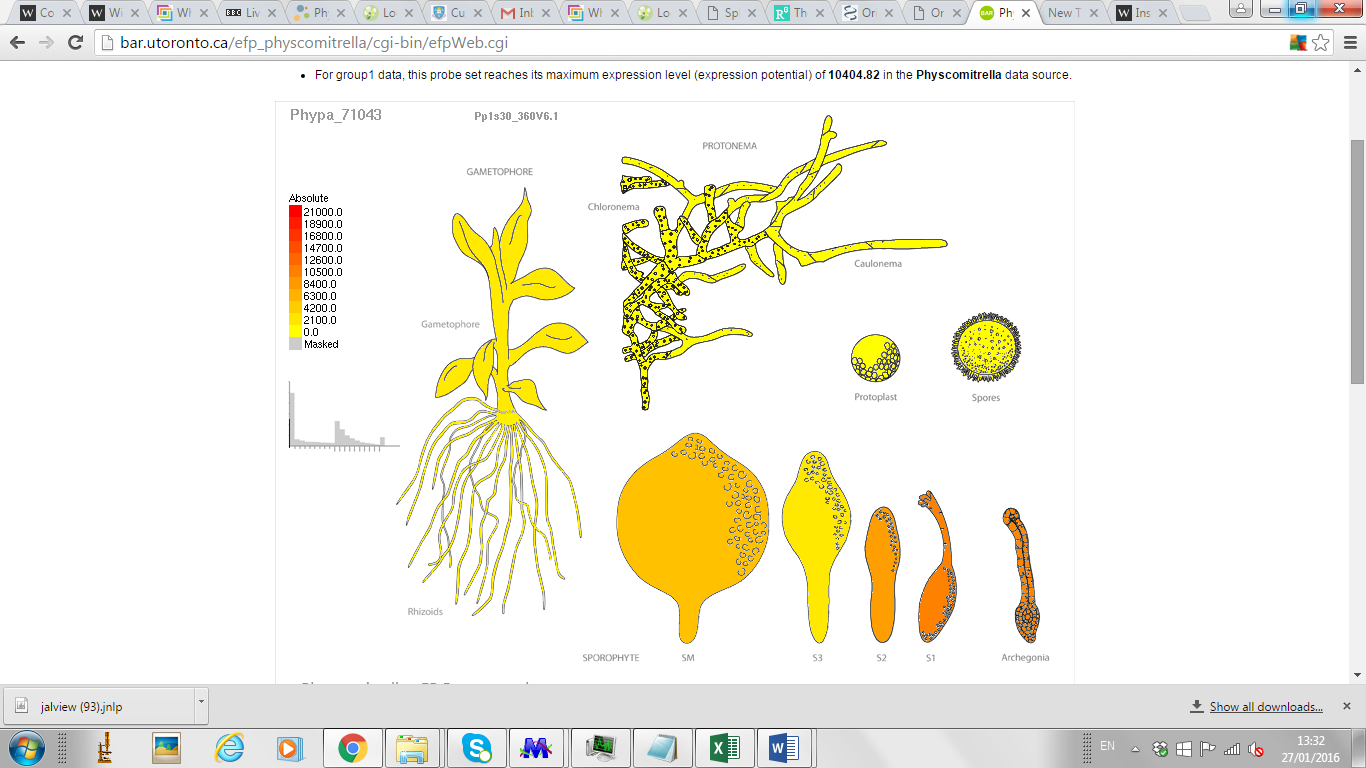 Figure 20. Expression profiles of PpSCRM1 and three PpSCRM inparalogs according to the Physcomitrella patens eFP browser at bar.utoronto.ca (Ortiz-Ramírez et al., 2015; Winter et al., 2007). The levels of expression of all four schematics have been set to a signal threshold of 21000 to illustrate the differences in expression profiles between the four different PpSCRM paralogs. (a) PpSCRM1 (Pp1s51_178V6.1, Pp3c10_4260V3.9) was observed to be the highest expressed of all the PpSCRMs in the developing sporophyte. The remaining three in paralogs (b) PpSCRM2 (Pp1s212_62v6.1, Pp3c8_18070V3.1) (c) PpSCRM3 (Pp1s257_22V6.1, Pp3c_20960V3.1) and (d) PpSCRM4 (Pp1s30_360V6.1, Pp3c2_16410V3.3) were all also expressed most highly in the sporophyte although at a lesser level than PpSCRM1.  Bright red colouring represents high expression, orange represent moderate expression and bright yellow represents little to no expression relative to the 24000 set threshold.  As has been eluded to previously in Arabidopsis, for the SMFs and SCRMs to function during stomatal development they must come together and form a heterodimer (Kanaoka et al., 2008). To investigate whether such a formation might occur in P. patens between PpSMF1 and PpSCRM1, interactions assays between the two peptides were conducted by Dr Caspar Chater at the University of Sheffield and Dr Yasuko Kamisugi at the University of Leeds (Chater et al., 2016). It was shown using Bimolecular fluorescence complementation (BiFC) assays in Allium cepa (onion) and yeast-2-hybrid (Y2H) assays in yeast, that like in Arabidopsis, PpSMF1 and PpSCRM1 could interact and dimerise and that this interactions was localised to the nucleus  (Ito et al., 2001; Weinthal and Tzfira, 2009). Taken together with the single gene KO findings (Fig. 11 and 13) and the stomatal ontogeny findings (Fig. 15), these data suggest that a PpSMF1-PpSCRM1 heterodimer forms in P. patens which is responsible for the formation of early GMCs in expanding sporophytes of P. patens. Although the number of sequenced genomes in non-vascular land plants and earlier diverging vascular land plants is limited to just a few published species, some assumptions can be made based on the data presented here and the observation of others (Fig. 7a) (MacAlister and Bergmann, 2011). From an evolutionary perspective, like MacAlister and Bergmann (2011) and others have eluded to, it is probable that an ancestral multi-functional gene first existed in the group IA bHLH clade (SMFs) that governed stomatal development to allow stomatal lineage entry and subsequent differentiation (Davies and Bergmann, 2014; Peterson et al., 2010). Based on the data presented here it seems that from an early point in plant evolutionary history a FAMA-like gene would have dimerised with at least one group IIIb SCRM gene to encourage stomatal development to occur in early land plants. From the observations, phylogenetic studies and functional studies presented here and elsewhere, it seems that after the divergence of the lycophytes from the ancestral lineage a duplication event occurred which lead to the formation of both MUTE-like and SPCH-like proteins (Fig. 7a) (Ran et al., 2013). Such proteins seem to have gradually diverged in their functions leading to plants with more adjustable stomatal development modules that can be more finely tuned (Davies and Bergmann, 2014). In relation to SMF genes, based on the observations in Fig. 4, 9a and 18 regarding stomatal spacing in P. patens and the observations relating to PpSMF1 function (Fig. 11), it is possible that during land plant evolution that evolving and expanding plants used the evolution of SPCH and MUTE to sequester the stomatal spacing mechanisms from the ancestral early GMC regulatory point thereby enabling a greater regulation over how stomata developed in larger more stomatal-dependent organs.To ascertain whether stomata contributed to the overall size of the sporophyte, one-dimension capsule areas of ppsmf1, ppscrm1 and the corresponding wild-types were measured (Fig. 11n and 13h). No detectable differences were found between mutant lines and the corresponding wild-type suggesting that stomatal absence did not prevent sporophytes from acquiring the required nutrients for growth. To test whether there might be downstream effects of having no stomata, spore germination rates of mutant lines were also tested against the wild-type, but again as with sporophyte capsule size measurements, no differences were detected between the wild-type and the mutant lines which would imply that sporophytes were probably able to acquire enough nutrients and carbon for the developing spores (personal communications, Dr Caspar Chater and Professor Ralf Reski). To investigate stomatal functioning during sporophyte development, experiments were conducted using both ppsmf1 and ppscrm1 KO mutants to ascertain whether stomata function during capsule maturation and dehiscence (Fig. 16) (Chater et al., 2016). It was found that in both mutant backgrounds that capsules dehisced later than the corresponding wild-type thereby illustrating a functional role for stomata in P. patens. Whether the delay in dehiscence was due to an inability to release water from within the capsule or whether such capsules had a restrained ability to obtain nutrients and or acquire carbon is difficult to absolutely determine. It is possible that a combination of slower nutrient and carbon acquirement, in addition to an inability to release water and dry were all actors that delayed dehiscence in ppsmf1 and ppscrm1 capsules.To address whether anatomical differences were apparent on or within the capsules with stomata compared to capsules without stomata (ppsmf1-12 only), observations of sporophyte capsules bases were performed immediately prior to or immediately after dehiscence on samples grown under relatively dry conditions on the Knop plates described in Fig. 16 (Fig. 17a-p) (Reski and Abel, 1985). Interestingly, in the wild-type, a blackening occurred which extended from the pore deep into the sub-stomatal cavity. The equivalent phenotype was not apparent in ppsmf1, which have been previously found to have no sub-stomatal cavities (Fig. 11m and l). Taken together with the results from Fig. 16 this suggests that under dry conditions stomata do provide the openings allowing drying can occur. These observations may illustrate receding liquid from the sub-stomatal cavity as this feature is a common property observed in other bryophyte stomata (Merced and Renzaglia, 2014; Pressel et al., 2014).Whilst the above described dry phenotype seemed normal from sporophytes grown on relatively dry plates, under moist growth conditions on peat pellets where water was prevalent, such observed blackening did not normally occur and stomata often appeared plugged in mature brown capsules (Fig. 11l, 12l, 13o and 17q). Very occasionally under the same conditions small dry gametophore colonies also formed which produced dried water-repellent sporophytes that appeared to have blackened cavities equivalent to the Villersexel K3 samples grown to produce Fig. 16 (Fig. 17r). Interestingly, this ‘dry’ phenotype was also very occasionally detected on dry, half expanded wild-type sporophyte capsules (personal observations), which suggests that the physiological mechanisms that cause this blackening to occur can start quite early on when capsules are developing under dry conditions. These findings together with other studies in P. patens suggest that early on in sporophyte development, stomata can move and perhaps assist with process such as internal nutrient transfer and gaseous uptake (Chater et al., 2011). More latterly, stomatal function appears to be dependent on the conditions the capsule is developing in. Under moist, damp conditions pores become plugged and sub-stomatal cavities still appear to be liquid filled, perhaps to protect against pathogens (Fig. 11l, 12l and 17q). Under drier conditions the sub-stomatal liquid appears to receded which seems to assist in capsule lysis (Fig. 16 and 17).   As well as stomatal function in non-vascular plants the evolution of stomata in general is a much debated current topic (Chater et al., 2011; Duckett et al., 2009; Haig, 2013; Pressel et al., 2014). Whilst some opinion is that stomata evolved just once and are therefore monophyletic, other opinion is that stomata evolved twice or possibly three times. One line of thinking is that stomata evolved in the ancestor of all land plants and were therein maintained by both the earlier diverging mosses and hornworts and more latterly diverging land plants (Bowman, 2011; Chater et al., 2013; Chater et al., 2011; Raven, 2002). Another hypothesis is that stomata evolved twice, once in the ancestor of hornworts and vascular land plants and once in the peristomate mosses (Cox et al., 2004; Duckett et al., 2009). A third hypothesis is that stomata evolved once in the ancestor of vascular land plants, once in a hornwort ancestor and once in the ancestor of peristomate mosses (Pressel et al., 2014). The finding that stomatal development genes are conserved between peristomate mosses and vascular land plants presented here and by MacAlister and Bergmann (2011) suggests that such land plants are derived from the same stomatal-bearing ancestor.To try to infer whether stomatal developmental genes are also conserved in hornworts, communications with Professor Jane Langdale have taken place regarding putative stomatal developmental genes in the unpublished genome of the hornwort A. punctatos. Whilst the annotation of this genome is still in the early stages, it seems like as with the Epidermal patterning factors (Fig .21 of Chapter 4) there may well be homologous genes to both the SMFs and SCRMs in the genome of the A. punctatos. For the received SMF fragmentary blastp sequences a partial sequence of the bHLH and surrounding regions was constructed that was aligned against the equivalent regions of other SMF sequences in Fig. 7a. From these bHLH region alignments a phylogenetic tree was constructed which is presented in Fig. 21. As can be seen, the gene that codes for a putative hornwort peptide termed ApSMF1, resides between the moss and the lycophyte representatives. Despite illustrating homology, the equivalent SCRM phylogeny is not illustrated as the sequences provided were quite fragmented and require better coverage before a phylogeny can confidently be presented. Such findings relating to a putative ApSMF1 in A. punctatos combined with the phylogeny presented in fig. 21 in Chapter 4 relating to a putative A. punctatos EPF1 orthologue suggests that multiple genes have been conserved in the hornworts that might function in stomatal development. If such genes are indeed found to function during stomatal development in A. punctatos this would suggest that hornwort stomata like those of found in mosses and vascular plants descend from a common ancestor which would provide further robust evidence for a monophyletic origin of stomata in extant land plants. 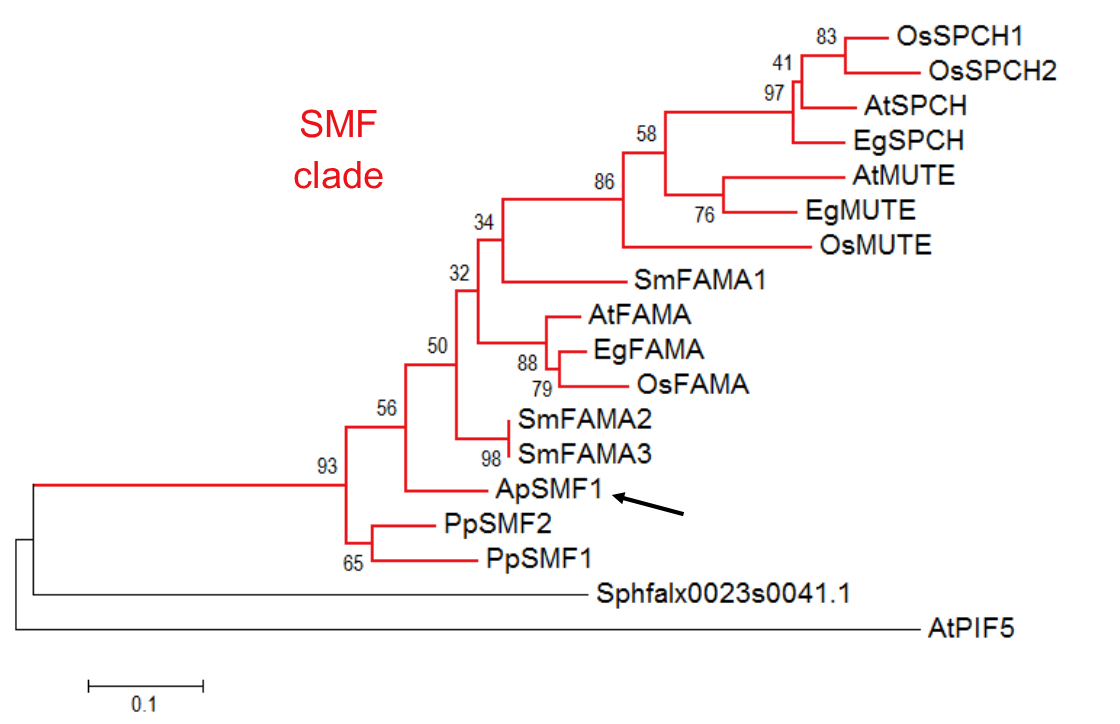 Figure 21. The genome of the hornwort A. punctatus may encode a gene which is closely related to PpSMF1/2 that also shares homology with other SMF clade representatives. (a) Amino acid sequences of all peptide sequences used in Fig.7a and a predicted bHLH region (Sigrist et al., 2013) and surrounding residues of an A. punctatus representative (87 amino acid residues) were first aligned using MUSCLE (Edgar, 2004) in MEGA6 (Tamura et al., 2013) (see appendix 2 for hornwort sequence). The regions that aligned to the hornwort gene were then isolated in all SMF clade genes, the S. fallax bHLH and the AtPIF5 sequence and extracted. The extracted sequences were then aligned again and a phylogenetic tree was constructed using the Neighbour-joining method (Saitou and Nei, 1987). A bootstrap test (1000 replicates) was performed, with percentages generated listed next to branches to illustrate how often associated taxa cluster together (Felsenstein, 1985). The Poisson correction method was used to compute evolutionary distances with units equating to the number of amino acid substitutions per site applied (Zuckerkandl and Pauling, 1965). All positions containing gaps and missing data were eliminated. The abbreviated forms of species prefixes are Pp, Physcomitrella patens; Ap, Anthoceros punctatus; Sm, Selaginella moellendorffii, Os, Oryza sativa; Eg, Eucalyptus grandis; At, Arabidopsis thaliana. 3.4 ConclusionsAs has been outlined through the course of this chapter, genes involved in stomatal development in the moss P. patens are highly conserved and are related to orthologous genes found in vascular plants (Kanaoka et al., 2008; MacAlister and Bergmann, 2011; MacAlister et al., 2007; Ohashi-Ito and Bergmann, 2006; Pillitteri et al., 2007). It has been shown that PpSMF1 and PpSCRM1 are both integral for the formation of GMCs and that without either of these genes stomatal formation does not occur (Fig. 11, 13 and 15) (Chater et al., 2016). Taken together with interaction assays performed by colleagues (Personal communications Dr Caspar Chater and Dr Yasuko Kamisugi) it seems that perhaps like with angiosperms (Kanaoka et al., 2008), that for stomatal development to ensue, PpSMF1 and PpSCRM1 must first come together into a heterodimer that subsequently drives stomatal GMC formation. These data suggests that a common ancestor of both mosses and vascular land plants had SMF-like and SCRM-like genes which functioned together in a heterodimer some time before 450 million years ago (Chater et al., 2013). By producing mutant moss with no stomata it was possible to test if stomata play a functional role in sporophyte development in P. patens. It was found that stomata accelerated capsule dehiscence speeds under drier conditions thereby elucidating a function for stomata in P. patens (Fig. 16) (Chater et al., 2016). Whether this was due solely to capsule drying or whether stomata were also assisting in other processes such as gaseous exchange and nutrient accumulation remains to be resolved. Inspection of wild-type sporophyte capsule bases illustrated that blackening in the sub-stomatal cavity regions was occurring that was not present in ppsmf1 equivalent sporophyte capsules, where no sub-stomatal cavities formed (Fig. 17). Such blackening which may be linked to dried liquid in the sub-stomatal cavity regions was only found in the sporophyte capsules under fairly dry conditions. These findings suggest that stomata in P. patens are adaptable structures which assist in dehiscence of the P. patens sporophytes capsule. The key conclusions from this chapter are:P. patens stomatal development begins early in sporophyte development when the nascent sporophyte is extending out from the parent gametophore prior to capsule swelling outwards.The stomata of P. patens are formed from GMCs which themselves are probably formed from protodermal cells.Under certain conditions a GMC in P. patens may be able to divide asymmetrically to space neighbouring GMCs that have formed in close proximity. Therefore, stomata in P. patens seem to be mesoperigenous.PpSMF1 which is orthologous to SPCH, MUTE and FAMA in Arabidopsis (MacAlister and Bergmann, 2011; MacAlister et al., 2007; Ohashi-Ito and Bergmann, 2006; Pillitteri et al., 2007) and is absolutely required for stomata to form in P. patens.PpSMF2 which phylogenetically clusters closely with PpSMF1 does not partake in stomatal development or sub-stomatal cavity formation in P. patens. The ppsmf2 lines surveyed did not exhibit any other phenotypic differences comparatively to the wild-typePpSCRM1 which is orthologous to ICE1/SCRM and ICE2/SCRM2 in Arabidopsis (Chinnusamy et al., 2003; Kanaoka et al., 2008) is also absolutely required for stomatal formation in P. patens.Absence of either PpSMF1 or PpSCRM1 does not obviously impact on sporophyte capsule size, spore morphology or any other life stage development.Both PpSMF1 and PpSCRM1 are required for early GMC formation in P. patens. Whether either or both of these peptides act prior to or after this event is difficult to definitively conclude.Earlier evolved spacing mechanisms such as those exhibited in P. patens may have been partially sequestered in more latterly diverging land plants using the more latterly evolving stomatal development gens SPCH and MUTE.Both ppsmf1 and ppscrm1 sporophytes exhibited delayed capsule dehiscence which suggests that stomata are required for this process in P. patens.Stomatal and sub-stomatal canopy formation are inter-linked as no sub-stomatal cavities were detected in stomata-less ppsmf1 mutant sporophytes.The morphology of stomata and the underlying sub-stomatal cavity appears to be linked to the conditions in which the capsule develops. In dry conditions the liquid in sub-stomatal canopies appears to recede leaving a hollowed cavity, in moist conditions the liquid remains in the sub-stomatal cavity and the stomata are plugged by a waxy substance.Phylogenetic analysis of putative fragmentary amino acid sequences suggests that highly conserved hornwort equivalents of both PpSMF1 and PpSCRM1 may exist in the genome of A. punctatus.The data provided in this chapter taken together suggests that stomata in extant plants arose from a common ancestor over 450 million years ago (Chater et al., 2013).3.5 Future researchThis chapter reveals secrets that have been hidden within the genomes of stomatal-bearing land plants for over 450 million years. However, in relation to P. patens stomatal development unanswered questions remain. For example, although it has been highlighted that both PpSMF1 and PpSCRM1 are expressed during sporophyte development (Fig. 7b, 7c, 8b, 19a and 20a) the exact spatial positioning of such peptides on the nascent epidermis of sporophytes and whether they function both prior to and after the formation of the early GMC are unknown. For this reason, the production of promoter-reporter fusions and peptides tagged with a molecular marker such as green fluorescent protein (GFP) would be useful. By understanding the spatiotemporal expression patterns and localisation of translated peptides corresponding to PpSMF1 and PpSCRM1 a clearer picture as to how the ontogeny of stomatal development unfolds should become evident. Such molecular markers should also present evidence as to whether guard cell formation is also overseen by PpSMF1 and PpSCRM1. Of course, to obtain a clearer picture of events that unfold it would be sensible to also produce the equivalent molecular markers for PpSMF2 and PpSCRM2-4. Recent evidence in B. distachyon suggests that in grasses specific ICE/SCRM proteins function during distinct stages of stomatal development thereby illustrating a different mode of action to that of the redundantly functioning ICE/SCRMs during Arabidopsis stomatal development (Kanaoka et al., 2008; Raissig et al., 2016). Whilst it is clear that PpSCRM1 functions during stomatal development in P. patens, it is unclear as to whether other PpSCRMs (PpSCRM2-4) also function downstream of PpSCRM1. Therefore, it would seem sensible to produce single knockouts of PpSCRM2-4 and double, triple and quadruple mutants consisting of all the combinations of the PpSCRMs to better how stomatal development unfolds in P. patens. Such work would also permit the study of other PpSCRM functions, including a potential involvement in regulating cold tolerance, which may or may not be being masked in ppscrm1 single mutants due to functional redundancy. To understand the dynamics of capsule lysis in P. patens a sensible next step would be to undertake an experiment which compares the dehiscence rates of damp grown capsules versus dry grown capsules to see whether under dry conditions stomata can accelerate the speed of capsule dehiscence.Although in hornworts genetic manipulation techniques are not yet apparent, if mosses and hornworts share a common ancestor with respect to stomata then an at least partial complementation of ppsmf1 and ppscrm1 phenotype might be expected when the hornwort gene equivalents were inserted into the corresponding P. patens mutant. If complementation was found to occur, this would provide further evidence for a monophyletic origin of stomata in P. patens.Appendix 1. Accession numbers relating to phylogenies presented in Fig. 7 and 8.Predicted partial ApSMF1 amino acid sequenceRPKRKRTKSNKNIEDVESQRMTHIAVERNRRKQMNEHLSVLRSLMPGSYVHKGDQASIIGGAIEFVKELEHLLQCLQAQKRRKFYADAppendix 2. A. punctatos predicted 87 amino acid partial sequence relating the ApSMF1 sequence presented in Fig. 21. Chapter 4:Genes underpinning stomatal patterning in the non-vascular land plant and moss P. patens4.1 IntroductionIn the majority of extant land plant lineages stomata are profuse and occur on a variety of specialised organs including leaves, stems, flowers and fruiting bodies (Abrash et al., 2011; Blanke et al., 1999; Brown and Lemmon, 1985; Keijzer, 1987; Sack and Paolillo, 1985). For vascular land plants in particular, these microscopic structures are imperative for normal development to ensue and for growth to occur, with evidence in Arabidopsis suggesting that when vascular plants are devoid of stomata the resulting phenotype is lethal (MacAlister et al., 2007). How stomata are patterned on vascular land plant surfaces also appears to be important to epidermal development as a wide r(Caine et al., 2016)ange of genes have been identified which are required for correctly spacing stomata in Arabidopsis (Hara et al., 2007; Shpak et al., 2005; Yang and Sack, 1995). Interestingly, it appears that variants of such genes may have been conserved in more anciently diverging land plant lineages such as the non-vascular mosses (Peterson et al., 2010; Takata et al., 2013; Villagarcia et al., 2012). However, from an applied perspective until very recently, nothing had been known about how stomata are patterned on non-vascular land plant surfaces or whether the toolkit of genes used to pattern vascular land plant stomata are shared with distantly related non-vascular land plant lineages (Caine et al., 2016). In this chapter, evidence for a conserved evolutionary mechanism for stomatal patterning will be presented and the implications discussed.4.1.1 The stomatal patterning of ancient land plants according to the fossil recordThe earliest evidence for stomata on land plant surfaces dates from the late Silurian around 418 million years ago (Edwards et al., 1992; Edwards et al., 1998). Such stomata were sparse and appeared to be bordered by non-specialised epidermal cells and were therefore anomocytic (Edwards et al., 1998). It is not possible to infer to what extent such stomata covered early land plant surfaces as only fragmentary coalified remains have been recovered from the earliest specimens (Edwards et al., 1998) (Fig. 1). However, it can be inferred from the samples analysed that stomata were present on the bivalve or four valve sporangia of at least some ancient land plants from this period (Edwards et al., 1998; Edwards et al., 2014; Edwards et al., 2012). Evidently, whilst the first stomatal-bearing fossils are helpful in allowing inferences to be made relating to stomatal evolution in general, they do not provide information at the genetic level relating to how stomata of the earliest land plants were patterned over the entirety of their surfaces. 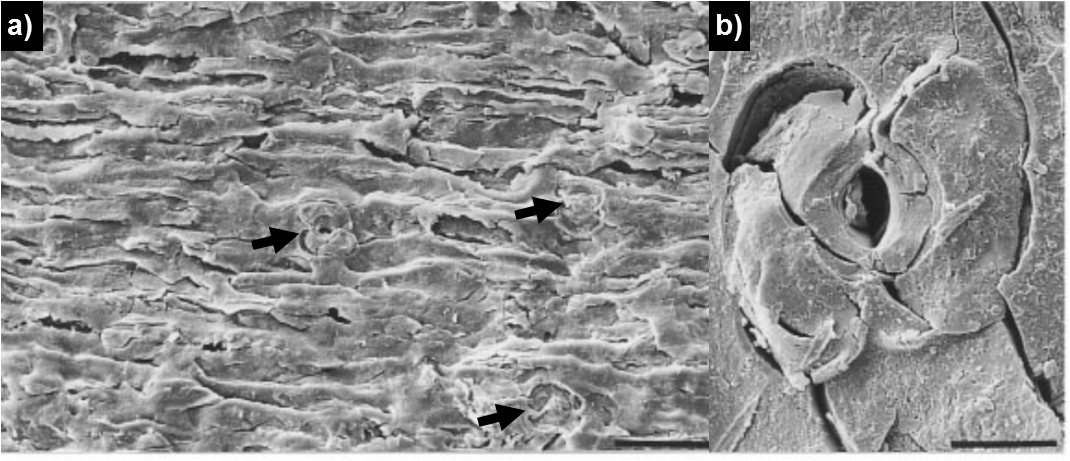 Figure 1. Fragmentary coalified remains of late Silurian stomata dating back over 410mya adapted from Edwards et al. (1998). (a) Coalified remains of an epidermal fragment with representative stomata highlighted with black arrows. (b) Close-up taken from (a) on an ancient stomate consisting of two guard cells and a central pore. The scale bar in (a) is 50 µm and for (b) is 10µm. To more thoroughly understand how ancient stomata were patterned over early land plant surfaces observations relating to Devonian fossils provide useful insight. The examples discussed below come from lineages which diverged from the ancestral lineage after modern day bryophytes but prior to extant vascular land plant lineages (Edwards et al., 1998). Like with late Silurian samples, the stomata of Devonian fossils were sparsely patterned on the surfaces of the fossils surveyed, perhaps in both instances due to low water and or high atmospheric CO2 concentrations during ancient times (Edwards et al., 1998; Franks and Beerling, 2009; McElwain and Chaloner, 1995). In most cases, stomata appeared to be free from subsidiary cells and were thus anomocytic (Edwards et al., 1998). However, in the extinct vascular land plant lineage Asteroxylon, in some instances, supporting subsidiary cells formed adjacently to stomata which suggests that at least some of the stomata from this lineage were paracytic (Edwards et al., 1998). Such observations suggest that early in land plant evolution, fine tuning of the position of stomata and their surrounding cells was already occurring. The patterning of stomata on Devonian fossils further suggests that stomatal formation was not restricted to just one organ, rather stomata were occurring on multiple distinct organs in early land plants (Edwards et al., 1998). Furthermore, it appears that certain early land plant lineages produced stomata both on their gametophyte and their sporophyte implying that regulation of stomatal development and patterning was occurring in both life cycles of plants (Edwards et al., 1998; Kenrick and Crane, 1997). For example, in the non-vascular polyosporangiophyte lineages of Horneophyton and Aglaophyton (Fig. 2a-b), stomata formed on the aerial shoot axes of the sporophyte, the sporangia itself and on the gametophyte (Edwards et al., 1998). In the case Aglaophyton, in addition it appears that stomata also formed on basal branches of the sporophyte that developed adjacently to the rhizoids at the base of developing plants (Edwards et al., 1998; Remy and Hass, 1996). Like with Horneophyton and Aglaophyton, in early vascular land plants, such as representatives from the Nothia and Asteroxylon lineages (Fig. 2c-d), stomata appear to have been positioned at multiple locations on epidermal surfaces. For Asteroxylon it appears that stomata were absent from sporangia but were present at leaf bases and stems (Edwards et al., 1998). Stomata formed in the gametophores of Nothia but for Asteroxylon it remains unclear (Edwards et al., 1998). Taken together these observations suggests that at a relatively early time point in land plant evolution, mechanisms were already occurring that permitted plants to not only regulate stomata and subsidiary cell formation locally but also to regulate patterning differently in different organs and during different life-cycle stages. However, in all extant plants stomata no longer form during the gametophyte life-cycle stage. How such stomata were contributing to early land plants is a currently debated topic (Haig, 2013; Pressel et al., 2014).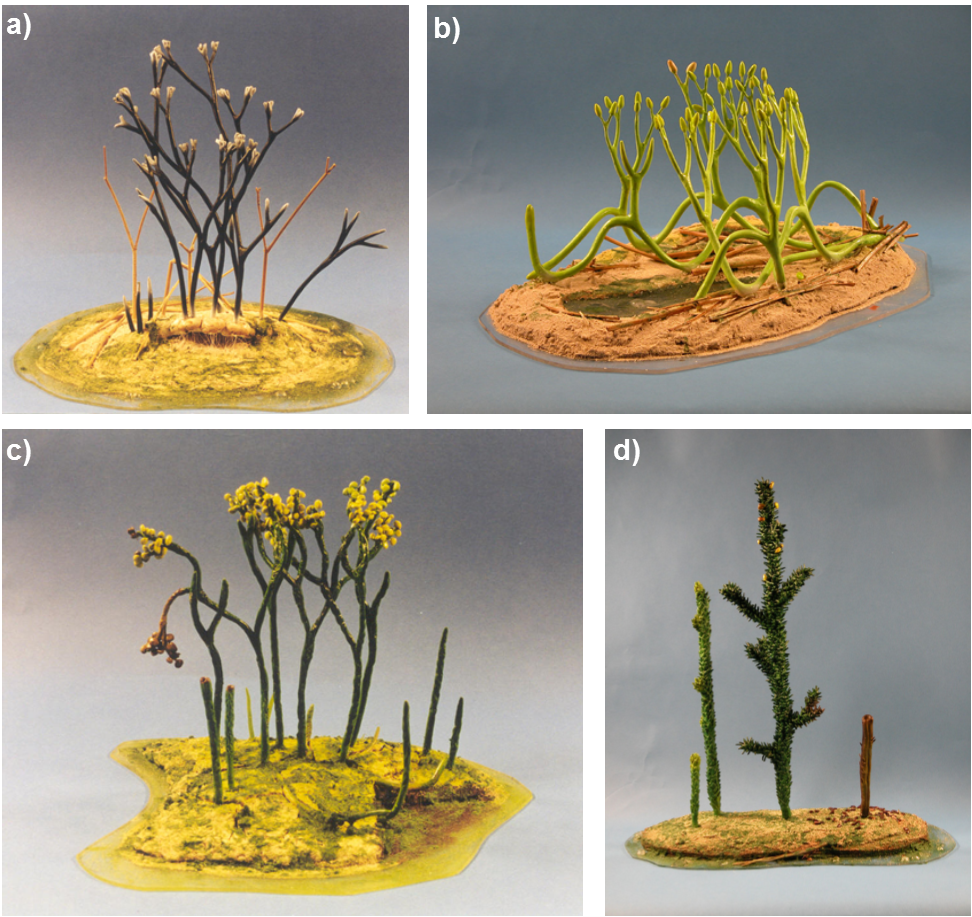 Figure 2. Representative sculpted models of early land plants that had stomata from the Devonian period based on Rhynie Chert fossilised remains. (a) Horneophyton lineage non-vascular land plant with terminally branching white to pink coloured sporangia. (b) Aglaophyton lineage non-vascular land plant with green to orange sporangia. Note the branching that runs parallel with the ground that also had stomata (c) Nothia lineage vascular land plant with branching aerial axes and yellow to orange sporangia. (d) Asteroxylon lineage vascular land plant with branching from the main axes and small protruding leaflets and apically positioned orange to yellow sporangia. Plants were thought to grow to heights of between 15cm (Aglaophyton and Nothia) to 40cm (Asteroxylon). Images were obtained from the University of Aberdeen at https://www.abdn.ac.uk/rhynie on the 02/03/2016.4.1.2 Stomatal patterning in the model organism Arabidopsis thalianaAs this chapter is principally concerned with how stomatal patterning (rather than stomatal development) ensues, intercellular communications between developing stomatal and non-stomatal cells will be the focus of this introduction. For detail relating to other aspects of stomatal development such as the nuclear acting transcription factors that partake in stomatal development see also Chapter 3. Over the past 20 years or so it has been shown in Arabidopsis that plants use many genes in order to correctly instigate the correct patterning of stomata on their surfaces (Hara et al., 2007; Hunt and Gray, 2009; Matos et al., 2014; Pillitteri and Torii, 2012; Yang and Sack, 1995) In broad terms, it has been discovered that the proteins encoded function by partaking in signalling cascades that allow intercellular cross-talk to occur between stomatal lineage cells and neighbouring non-stomatal cells (Hara et al., 2007; Hunt et al., 2010; Nadeau and Sack, 2002a; Rychel et al., 2010; Sugano et al., 2010). By permitting such interactions to occur these pathways enable intricate stomatal patterns to be formed on plant surfaces.4.1.3 EPIDERMAL PATTERNING FACTOR (EPF) and EPF-like (EPFL) signalling peptides and signal transduction during stomatal developmentPlants use a multitude of signals to communicate between neighbouring cells as they grow. In Arabidopsis, during stomatal development such communications often occur via members of the EPF and EPF-like family (jointly EPF/Ls) of signalling peptides (Abrash et al., 2011; Hara et al., 2007; Hara et al., 2009; Hunt et al., 2010; Hunt and Gray, 2009; Simmons and Bergmann, 2016). By binding to membrane receptors and proteins, EPF/Ls have been shown to partake in signalling transduction cascades that aid in governing where and when stomata develop (Fig. 3) (Lee et al., 2015b). Within this family there are 11 signalling peptides including EPF1 and EPF2 and 9 other EPFLs (EPFL1-9), which range in length from 96 to 230 amino acid residues (Goodstein et al., 2012; Ohki et al., 2011). At the N-terminal region of such peptides there are normally a number of hydrophobic amino acid residues, for which leucine is particularly prevalent which are thought to be important in protein secretion from inside the cell (Abrash et al., 2011; Hara et al., 2007; Hunt and Gray, 2009; Sugano et al., 2010). At the C-terminus of mature cleaved peptides there are 6 to 8 cysteine residues in EPF/Ls which are important in permitting the formation of disulphide bridges which give EPF/Ls there tertiary structure (Fig. 4a) (Ohki et al., 2011; Pillitteri and Dong, 2013; Takata et al., 2013). From within the tertiary structure a loop protrudes, which for EPF2 and STOMAGEN (also known as EPFL9) (Fig. 4b) has been shown to be important in permitting functional specificity (Ohki et al., 2011). Molecular modelling of other EPF/Ls indicates the presence of loops in other members of this family (Takata et al., 2013), however, if and how they are related to the overall functioning of these peptides has not been tested experimentally.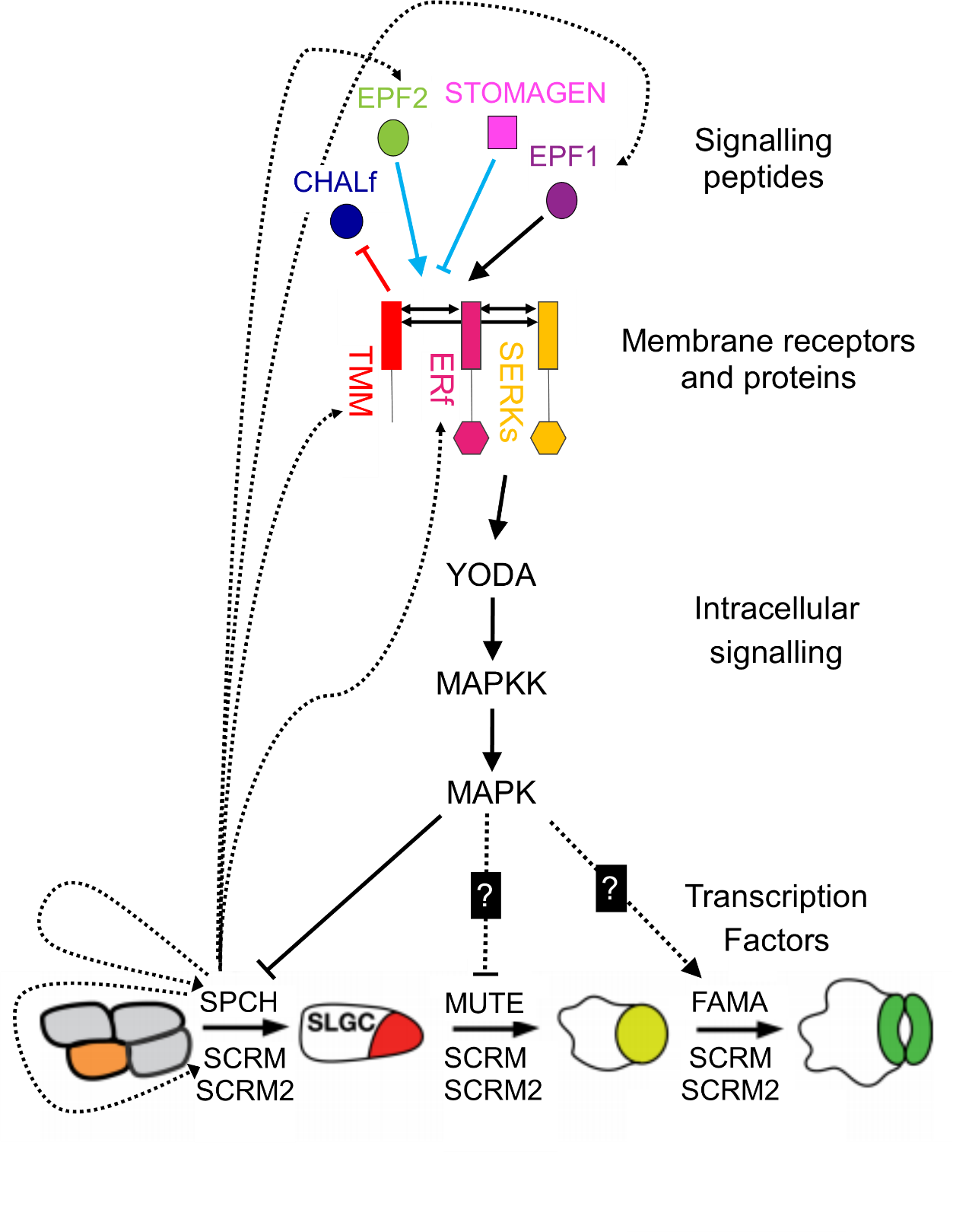 Figure 3. Overview of the core signalling transduction cascade that operates in A. thaliana which permits the correct patterning of stomata during development adapted from Pillitteri and Dong (2013). In the apoplast of developing cells, the negative regulators of stomatal development, EPIDERMAL PATTERNING FACTOR (EPF) 1 and EPF2 are present along with the positive regulator of stomatal development STOMAGEN, also known as EPF-Like 9  (EPFL9) (Hara et al., 2007; Hara et al., 2009; Hunt et al., 2010; Hunt and Gray, 2009; Sugano et al., 2010). To transduce signals EPF2 and STOMAGEN compete for the binding of receptor-like kinases (RLKs) of the ERECTA family (ERf) (preferentially ERECTA) through interactions with receptor-like protein (RLP) TOO MANY MOUTHS (Jewaria et al., 2013; Lee et al., 2015b; Lee et al., 2012). Ordinarily, EPF2 functions early during stomatal development by preventing stomatal lineage entry (Hara et al., 2009; Hunt and Gray, 2009). EPF1 is expressed slightly later also prevents two immediately adjacent stomatal lineage cells from developing by binding with ERf members (preferentially ERECTA-like 1) (Hara et al., 2007; Lee et al., 2012). Other EPFLs belonging to the CHALLAH family (collectively CHALf) including CHALLAH(CHAL)/EPFL6, CHAL-LIKE1(CLL1)/EPFL5 and CLL2/EPFL4 are present in the apoplast in some regions and are prevented from signalling by TMM in stomatal lineage cells (Abrash et al., 2011). In the plasma membrane TMM and ERf members are associated with other RLK SOMATIC EMBRYOGENESIS RECEPTOR KINASE members (collectively termed SERKs). Such interactions are required to transmit apoplastic-derived signals through the plasma membrane into the cell (Meng et al., 2015). Inside the cell, a signalling cascade operates which includes: mitogen-activated protein kinases (MAPK), MAPK kinases (MKK) and the MAPKK kinase YODA (Bergmann et al., 2004; Pillitteri and Dong, 2013). The culmination of the signalling cascade leads to the stomatal specific bHLH transcription factors: SPEECHLESS (SPCH), MUTE, and FAMA which heterodimerise with the more broadly acting ICE1 (otherwise known as SCREAM (SCRM)) and SCRM2 (Kanaoka et al., 2008). When the SPCH peptide is phosphorylated by particular MAPKs it becomes inactivated thereby restricting stomatal lineage advancement (Jewaria et al., 2013; Lampard et al., 2008; Lee et al., 2015b; Pillitteri and Dong, 2013). SPCH activity upregulates its own expression, SCRM/SCRM2 and downstream patterning genes such TMM, EPF1, EPF2 and ERECTA-like2 to regulate its own expression and to signal to other neighbouring cells (Lau et al., 2014; Simmons and Bergmann, 2016). For MUTE and FAMA, which act to encourage guard mother cell and guard cell formation respectively at later stages of stomatal development (Ohashi-Ito and Bergmann, 2006; Pillitteri et al., 2007), regulation via intercellular signalling is not so well understood. It has been suggested MUTE might be negatively regulated via the MAPK pathway and FAMA positively regulated (Pillitteri and Dong, 2013).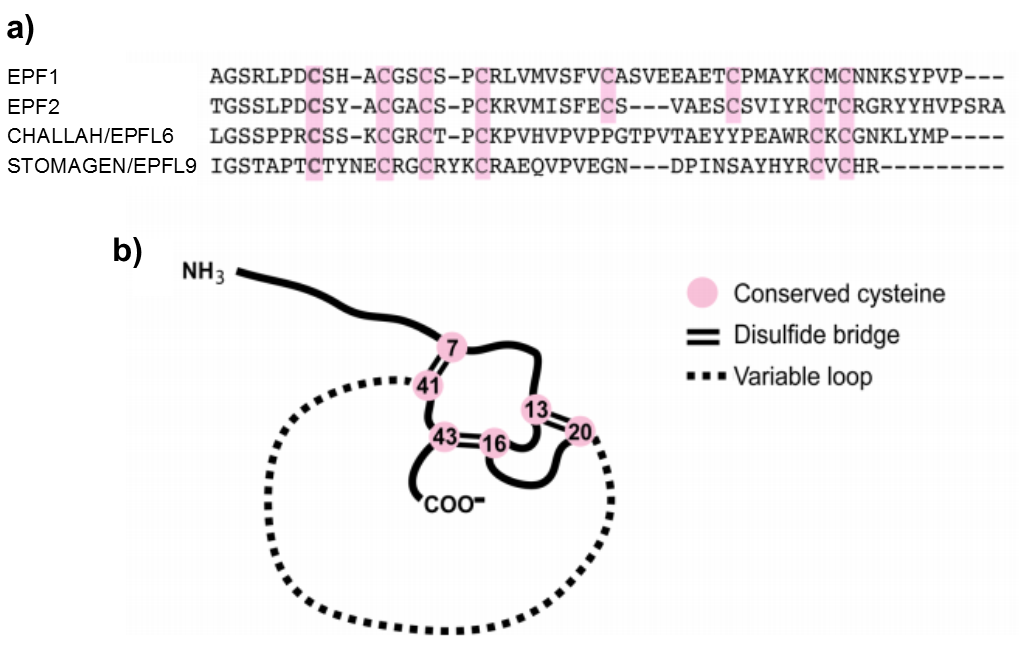 Figure 4. C-terminal cysteine residues present in EPF/L signalling peptides bestow tertiary structure. Adapted from Pillitteri and Dong (2013). (a) Sequence alignment performed using CLUSTAW illustrating conserved cysteine residues in Arabidopsis EPF1, EPF2, CHALLAH/EPFL6 and STOMAGEN/EPFL9 peptides. (b) Diagram representing disulphide bridges and loop formation for the amino acid sequence relating to STOMAGEN based on Kondo and colleagues (2010). Disulphide bonds between pink-highlighted pairs of conserved cysteine residues are illustrated by pairs of solid black lines. The dotted region illustrates the loop region. Note in EPF1, EPF2 and EPFL7 a further pair of cysteine residues is also present in the loop region which appear to be deeply conserved in land plants as these residues are also present in the putative P. patens orthologue, PpEPF1. (Ohki et al., 2011; Takata et al., 2013). These additional residues have been proposed to change the conformational shape of the loop in such peptides thereby altering the corresponding peptides function (Takata et al., 2013).In the leaves of Arabidopsis EPF1, EPF2 and STOMAGEN (EPFL9) are particularly important for regulating stomatal development (Fig. 4) (Hara et al., 2007; Hara et al., 2009; Hunt et al., 2010; Hunt and Gray, 2009; Kondo et al., 2010; Sugano et al., 2010). For EPF1 and EPF2 this involves negatively regulating stomatal development. In the case of EPF2 this occurs early the early stages of the stomatal lineage. EPF2 functions predominantly by preventing asymmetric entry divisions amplifying divisions (Hara et al., 2009; Hunt and Gray, 2009). The later acting EPF1 predominantly prevents more advanced stomatal lineage cells from developing immediately adjacently to one another (Hara et al., 2007; Hunt and Gray, 2009). In contrast, STOMAGEN is a positive regulator of stomatal development which is produced in the mesophyll and functions more broadly during the course of stomatal development to encourage advancement in the stomatal lineage (Hunt et al., 2010; Kondo et al., 2010; Lee et al., 2015b; Sugano et al., 2010) The actions of EPF1, EPF2 and STOMAGEN are reliant on the actions of the membrane bound leucine-rich repeat (LRR), receptor-like protein (RLP) TOO MANY MOUTHS (TMM) and  the membrane proteins of the LRR receptor-like kinases (RLKs) family of redundantly acting ERECTAs (ERf), for which ERECTA (ER), ER-like 1 (ERL1) and ER-like 2 (ERL2) are members (Lee et al., 2015b; Lee et al., 2012; Shpak et al., 2005; Yang and Sack, 1995) (see Fig. 3). Recently it has further been shown that other LRR RLKs known as the SOMATIC EMBRYOGENESIS RECEPTOR KINASEs or SERKs are also involved in the transduction of stomatal developmental signals across the plasma membrane during development (Meng et al., 2015). SERKs, like TMM and ERf members reside in the plasma membrane and become active when specific EPF-ERf or EPF2-TMM complexes form (Meng et al., 2015). How or if binding of STOMAGEN to TMM and or ERf family members influences SERK activity has yet to be determined. Questions relating to whether EPF/Ls preferentially bind with specific ERf members, whether EPF/Ls compete against each other for the binding of a particular ERf and whether such EPF/Ls also interact with TMM have received considerable attention enabling a better understanding of how the inter-connected stages of stomatal development unfold in Arabidopsis (Jewaria et al., 2013; Lee et al., 2015b; Lee et al., 2012). For the early acting EPF2 preferential binding occurs with ER (Hunt and Gray, 2009; Lee et al., 2012). Recently, it has been shown that like EPF2, the more broadly functioning STOMAGEN also preferentially binds with ER thereby competing with EPF2 for this receptor (Lee et al., 2015b). The later acting EPF1 again also has a preferential ERf partner in ERL1, differently from EPF2 and STOMAGEN (Lee et al., 2012). Whether STOMAGEN can outcompete EPF1 in a dosage dependent manner does not appear to have been tested. With regard to EPF/L interactions with TMM, assays suggest that both EPF2 and STOMAGEN can bind directly, however TMM-EPF1 interactions were not observed in planta but have been observed in a synthetic system (Jewaria et al., 2013; Lee et al., 2015b; Lee et al., 2012). Given that TMM can interact with both ER and ERL1 a complex picture is emerging of multiple interactions at the surface of the plasma membrane that permit signal transduction during stomatal development (Lee et al., 2012).  4.1.4 The integration of many signals in many different organs by TOO MANY MOUTHS (TMM)Many of the advances in stomatal development have centred around one of the first genes identified to be involved in stomatal development and patterning, the LRR RLP, TOO MANY MOUTHS (TMM) (Abrash and Bergmann, 2010; Abrash et al., 2011; Geisler et al., 2000; Geisler et al., 1998; Nadeau and Sack, 2002a; Yang and Sack, 1995). Whilst TMM’s function is complex, its overall role appears to be to mediate interactions between EPF/L signalling peptides in the apoplast and RLKs in the plasma membrane (Abrash et al., 2011; Lee et al., 2015b; Lee et al., 2012; Meng et al., 2015; Shpak et al., 2005). By functioning in such a manner, TMM moderates which signals can be relayed into developing cells during stomatal development. Whilst TMM permits positive signals relating to stomatal development to enter some cells it concurrently functions to prevent neighbouring cells from also advancing in the stomatal lineage and thereby prevents stomatal clustering (de Marcos et al., 2016; Nadeau and Sack, 2002a; Yang and Sack, 1995). Interstingly, mutants defective in TMM have been shown to have different stomatal phenotypes in different organs (Bhave et al., 2009; Geisler et al., 1998; Yang and Sack, 1995) (Fig. 5). For flower stalk apices (apical regions of Fig. 5a-b) and the abaxial surfaces of leaves (Fig. 5c-d), sepals and cotyledons this often leads to ectopic stomatal formation and clustering (Abrash and Bergmann, 2010; Bhave et al., 2009; Geisler et al., 1998; Yang and Sack, 1995). Conversely, in other organs and different areas within the same organs such siliques, cauline leaves or the adaxial surfaces of sepals and cotyledons the number of stomata forming is reduced. In extreme situations such as on the inflorescence stems and at the base of flower stalk (basal regions of Fig. 5c-d) stomatal formation is completely absent. In the case of the latter, a base-to-apex gradient is present with stomatal formation gradually occurring from approximately 1/3 of the way up the stem from the base (Fig. 5c-d) (Geisler et al., 1998). Such variable phenotypes within and between organs have prompted subsequent studies that have led to an improved understanding as to how TMM orchestrates stomatal formation in different organs in Arabidopsis (Abrash and Bergmann, 2010; Abrash et al., 2011; Bhave et al., 2009; Lee et al., 2015b; Shpak et al., 2005). 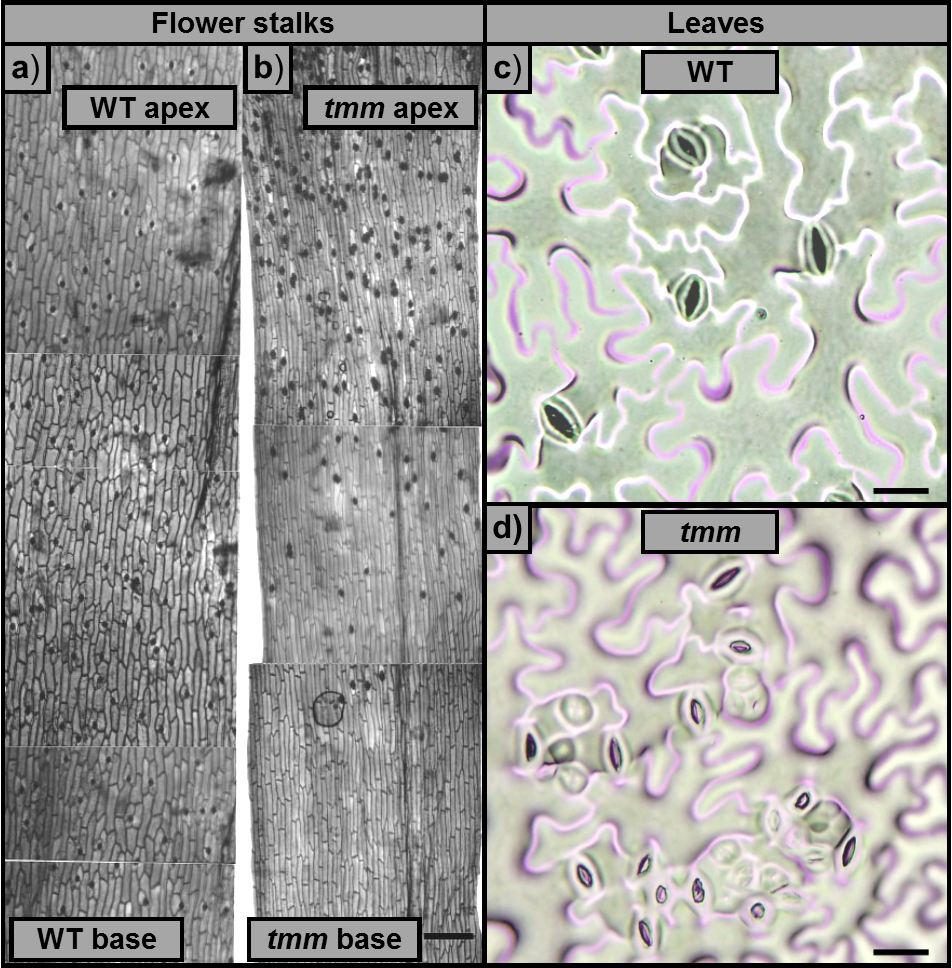 Figure 5. Examples of differential patterning of stomata in different organs of tmm in Arabidopsis. (a) The stomatal distribution of wild-type (WT) Col-0 flower stalks appears to be fairly uniform from base to apex. Stomata are the little black dots interspersed amongst the pavement cells. (b) In tmm flower stalks, stomatal distribution is severely disrupted leading to a gradient of stomata density going from no stomata at the base (similarly to inflorescence stems) to apices with large numbers of stomata that often cluster at the apex. Approximately 1/3 of the way from the base of the tmm stalk the first stomata is highlighted with a circle. Images have been adapted from Geisler and colleagues (1998). (c) Wild-type Col-0 abaxial leaf surfaces displaying a fairly uniform spacing of stomata. (d) Abaxial leaf surfaces of equivalent tmm leaf where clustering occurs extensively. Scale bars are as follows: a-b, 150µm, c-d, 50µm.As outlined above, Arabidopsis TMM interacts and functions synergistically with LRR RLKs of both the ERf and the SERKs during stomatal development to moderate the transduction of apoplastic signals across the plasma membrane into the cell (Fig. 3) (Lee et al., 2012; Meng et al., 2015). Although, both ERf members and SERKs display a high level of functional redundancy it appears that specific TMM-ERf interactions are required to regulate certain stages of stomatal development. Such regulation appears to be dependent upon which organ is being surveyed, which itself may or may not exhibit the same phenotype as single tmm mutants (Shpak et al., 2005). One such example of such organ-dependent functioning exists in tmm-er double mutants. In tmm-er stems, like tmm single mutants no stomata develop. Conversely, unlike the siliques of tmm which have stomata, tmm-er siliques do not form stomata, instead stomatal lineage cells are aborted leading to an epidermis derived entirely of epidermal cells. To summarise, the findings of Shpak and colleagues (2005) first highlighted how both TMM and ERf members work together in different organs to enable the correct development and patterning of stomata.In both the leaves and stems it has been shown that TMM is epistatic to the previously discussed EPF1, EPF2 and STOMAGEN (see above), as in both organs, double mutant combinations presented a similar phenotype stomatal phenotype to the tmm single mutants (Hara et al., 2007; Hunt and Gray, 2009; Lee et al., 2015b; Sugano et al., 2010). In addition to EPF1/2 and STOMAGEN, TMM also moderates the signalling capabilities of at least three other EPF/Ls termed CHALLAH (CHAL)/ EPFL6, CHAL-LIKE 1 (CLL1)/ EPFL5 and CHAL-LIKE 2/ EPFL4 (CLL2) in stomatal lineage cells (Abrash and Bergmann, 2010; Abrash et al., 2011). These three peptides collectively known as the CHALLAH family (CHALf), appear to function somewhat differently to EPF1/2 and STOMAGEN. Rather than partaking in stomatal development, CHALf peptides primary function is to regulate expansion and growth in developing organs such as hypocotyls, the inflorescence stems, flower stalks and developing flowers through interactions with ERf members (Abrash and Bergmann, 2010; Abrash et al., 2011; Uchida et al., 2012). By being present in stomatal lineage cells of the epidermis, TMM allows developing plants to integrate stomatal development with overall growth by selectively permitting certain EPF/L signals to be transduced during stomatal development. Where TMM is absent, such as in the developing internal tissues, CHALf peptides can signal directly through ERf members and growth and expansion can occur.4.1.5 The role of the ERECTA Family (ERf) members in stomatal development and beyondERECTA family (ERf) members: ERECTA (ER), ER-like 1 (ERL1) and ER-like 2 (ERL2) undertake several roles during Arabidopsis development, and knowledge regarding their functions continues to grow (Bemis et al., 2013; Chen and Shpak, 2014; Lee et al., 2015b; Shpak et al., 2004; Shpak et al., 2005; Torii et al., 1996). Acting redundantly, ERf member roles appear to overlap and are often associated with regulation of cell proliferation and differentiation in cortex regions which affect the morphology of various organs (Shpak et al., 2004; Uchida et al., 2012). It seems that ER is particularly important, as amongst the single erf mutants, it is only in er that noticeable phenotypes are generally observed. Mutant er defects including a reduced plant size, truncated floral regions and patterning defects associated with stomatal development (Shpak et al., 2004; Torii et al., 1996). The phenotypes of double or triple ERf mutants tend to exhibit increasing levels of deformity, which in the case of the triple mutant results in particularly stunted growth (Shpak et al., 2004). From a stomatal perspective, typically the loss of multiple ERf family members (except single and double combinations of erl1 erl2 mutants) leads to an increased number of stomata relative to other epidermal cells present (Shpak et al., 2005). This is particularly evident in the ERf triple mutant where epidermal surfaces are profusely covered by stomata (Shpak et al., 2005)From a developmental perspective, ERf members are also involved in regulating the size and shape of the shoot apical meristem (SAM) and organs subsequently produced; the patterns and identities of flowers; embryo and cotyledon formation during early development; redox mediated cortex proliferation in roots; defence responses and responses to abiotic stresses (Bemis et al., 2013; Chen and Shpak, 2014; Cui et al., 2014; Llorente et al., 2005; Mandel et al., 2014; Shpak, 2013) ERf function is also interlinked with such process as auxin transport and regulation over WUSCHEL, another key player in a correctly functioning SAM (Chen and Shpak, 2014; Mandel et al., 2014). Whilst it is not possible to cover all aspects of ERf function here it is possible to conclude that ERf members function to regulate many aspects of growth and development, including assisting in the integration and regulation over stomatal development as organs are forming. For a more detailed analysis of ERf function see Shpak (2013)4.2 Results4.2.1 Identification of genes involved in stomatal patterning in the non-vascular land plant Physcomitrella patensStudies of stomatal patterning genes has mostly used the model organism and flowering plant Arabidopsis (Han and Torii, 2016; Pillitteri and Dong, 2013; Pillitteri and Torii, 2012). Whilst a few studies have started to emerge in other vascular land plants revealing broadly conserved functions of patterning genes (Shen et al., 2015; Wang et al., 2016a), it is unknown whether non-vascular land plants also use similar genetic components to pattern their stomata. However, phylogenetic analyses have identified putative orthologues related to the EPF/Ls, TMM and ERf members in the genome sequence of P. patens (Peterson et al., 2010; Takata et al., 2013; Villagarcia et al., 2012). Additionally, transcriptomic data suggest that a number of these homologues are expressed in the developing sporophyte where stomatal formation occurs (O'Donoghue et al., 2013; Ortiz-Ramírez et al., 2015). Such data strongly indicate that a module of genes has been conserved in non-vascular land plants that functions to integrate stomatal development into the development of newly formed expanding sporophytes. The functions of a number of such identified genes and how they work synergistically during stomatal development will be the topics addressed in this results section.4.2.2 The Physcomitrella patens genome contains one EPF peptide, PpEPF1, which is closely related Arabidopsis EPF1, EPF2 and EPFL7 As outline above the EPF/L family in Arabidopsis consists of 11 members which function both in stomatal development and in regulation of other aspects of development such as organ expansion (Abrash et al., 2011; Takata et al., 2013; Torii, 2012; Uchida et al., 2012). To provide an updated understanding of putative P. patens orthologues a phylogenetic analysis was performed using the latest amino acid sequence data from gene families predicted using Phytozome V11 (Goodstein et al., 2012), with some additional sequences added manually based on previous studies (Fig. 6) (Takata et al., 2013). As has been observed previously, one putative P. patens gene orthologue, PpEPF1, that clusters within the stomatal acting EPF1/EPF2/EPFL7 clade was identified (Fig. 6, black arrow (Takata et al., 2013)). Additionally, 10 other P. patens EPFL genes, termed PpCHALLAH-related1-10 which cluster away from PpEPF1 with the CHAL and CHAL-like genes in a CHALLAH clade were also identified like in previous studies (Takata et al., 2013). Overall, such observations support the initial observations of Takata and colleagues (2013) and clearly identify PpEPF1 as an ideal gene candidate to study in relation to the regulation of stomatal patterning during stomatal development in non-vascular land plants.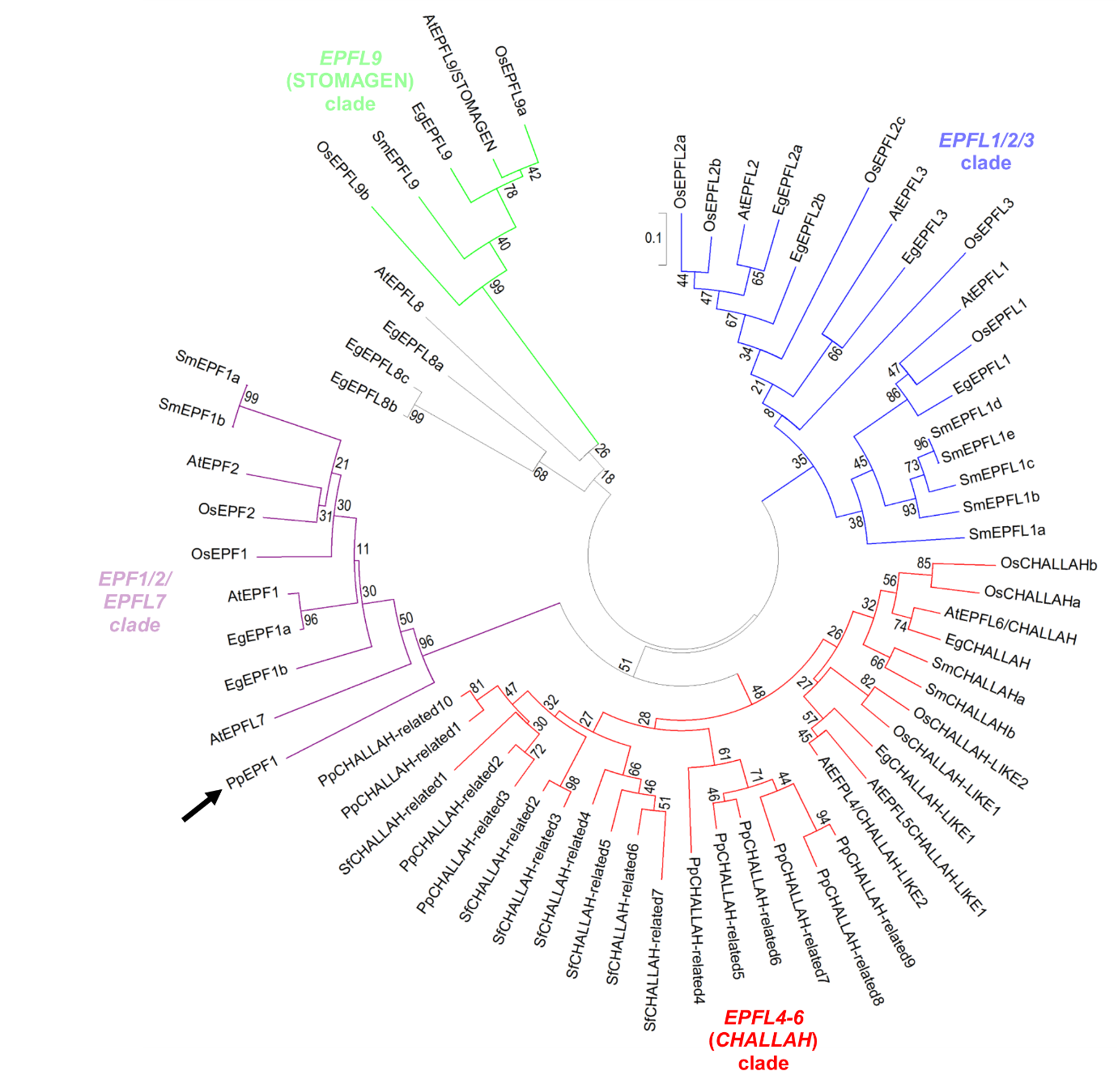 Figure 6. Phylogenetic relationship of EPF and EPF/L peptides in selected vascular and non-vascular land plant representatives. Amino acid sequences were obtained by via gene family predictions of genes related to AtEPF1 on Phytozome V11. Additionally the AtEPFL7 sequence and predicted sequences for SmEPF1a and SmEPF1b were manually added as these have previously been identified in other phylogenetic analyses (Abrash and Bergmann, 2010; Takata et al., 2013). Sequences were aligned using the MUSCLE alignment algorithm (Edgar, 2004) in MEGA6 (Tamura et al., 2013). To construct the phylogenetic tree the Neighbour-Joining method was used (Saitou and Nei, 1987). PpEPF1 is highlighted by a black arrow. A bootstrap test (1000 replicates) was performed, with percentages generated listed next to branches to illustrate how often associated taxa cluster together (Felsenstein, 1985). The Poisson correction method was used to compute evolutionary distances with units equating to the number of amino acid substitutions per site applied (Zuckerkandl and Pauling, 1965). All positions containing gaps and missing data were eliminated. The phylogenetic tree was constructed in MEGA6 (Tamura et al., 2013). The abbreviated forms of species prefixes are Sf, Sphagnum fallax; Pp, Physcomitrella patens; Sm, Selaginella moellendorffii, Os, Oryza sativa; Eg, Eucalyptus grandis; At, Arabidopsis thaliana.  See appendix 1 for accession details of genes used in this study.4.2.3 Complementation of Arabidopsis epf1 and epf2 with PpEPF1In Arabidopsis it has been shown that the stomatal lineage acting transcription factors PpSMF1 and to a lesser degree PpSMF2 can partially rescue mute and particularly fama mutants thereby illustrating that stomatal genes in P. patens can positively influence stomatal development in a species from which its ancestors diverged more than 400 million years ago (MacAlister and Bergmann, 2011). However, it has not been tested whether P. patens genes involved with the spacing and patterning of stomata during sporophyte capsule development can function in Arabidopsis. To understand whether stomatal patterning and spacing mechanisms have been conserved between very distantly related plant species, P. patens PpEPF1 was expressed in the T-DNA knock-out mutant backgrounds of Arabidopsis epf1 and epf2 mutants (Fig. 7). Under the designated native promoters of either EPF1 or EPF2 in the equivalent mutant backgrounds PpEPF1 had no significant effect on either stomatal density or index on the mature rosette leaves of T3 homozygous complemented Arabidopsis lines (Fig. 7a-b). To test whether over-expressing PpEPF1 in such backgrounds under the cauliflower mosaic virus 35S promoter might be able to influence stomatal development in mature leaves a further set of experiments were also conducted (Fig. 7c-d). Unlike when expressed under the native promoters, constitutive expression of PpEPF1 in the atepf1 and atepf2 backgrounds lead to noticeable reductions in both stomatal index and density relative to the untransformed mutant backgrounds. For atepf1 mutants in particular this resulted in noticeable reductions in stomatal density close to wild-type levels and stomatal indices that were much reduced relative to the untransformed atepf1 control (Fig. 7c-d). For atepf2 complemented lines, PpEPF1 functioning was more limited and caused stomatal index to fall, rather than rise closer towards the wild-type value. Such a result may be due to PpEPF1’s failure to block early asymmetric divisions in the atepf2 background as many small cells were present in transformed lines akin to the atepf2 background (Data not shown).Figure 7. PpEPF1 can function and partially rescue atepf1 and atepf2 lines during stomatal development in Arabidopsis when over-expressed. (a) Stomatal densities from mature fully expanded rosette leaves of atepf1 and atepf2 lines transformed with PpEPF1 under the corresponding mutants native promoter based on Hunt and Gray (2009) with associated controls. (b) Stomatal indices of samples analysed in (a). (c) Stomatal densities from mature fully expanded rosette leaves of atepf1 and atepf2 lines transformed with PpEPF1 fused to the cauliflower mosaic virus 35S promoter. (d) Stomatal indices of samples analysed in (c). For (a-d) values marked with different letters are statistically significant (P ≤ 0.05). For each graph a separate one-way ANOVA with multiple comparisons corrected using a Tukey test was performed. For (a-b) n = 8, for (c-d) n = 5 or 6. Error bars = s.e.m. 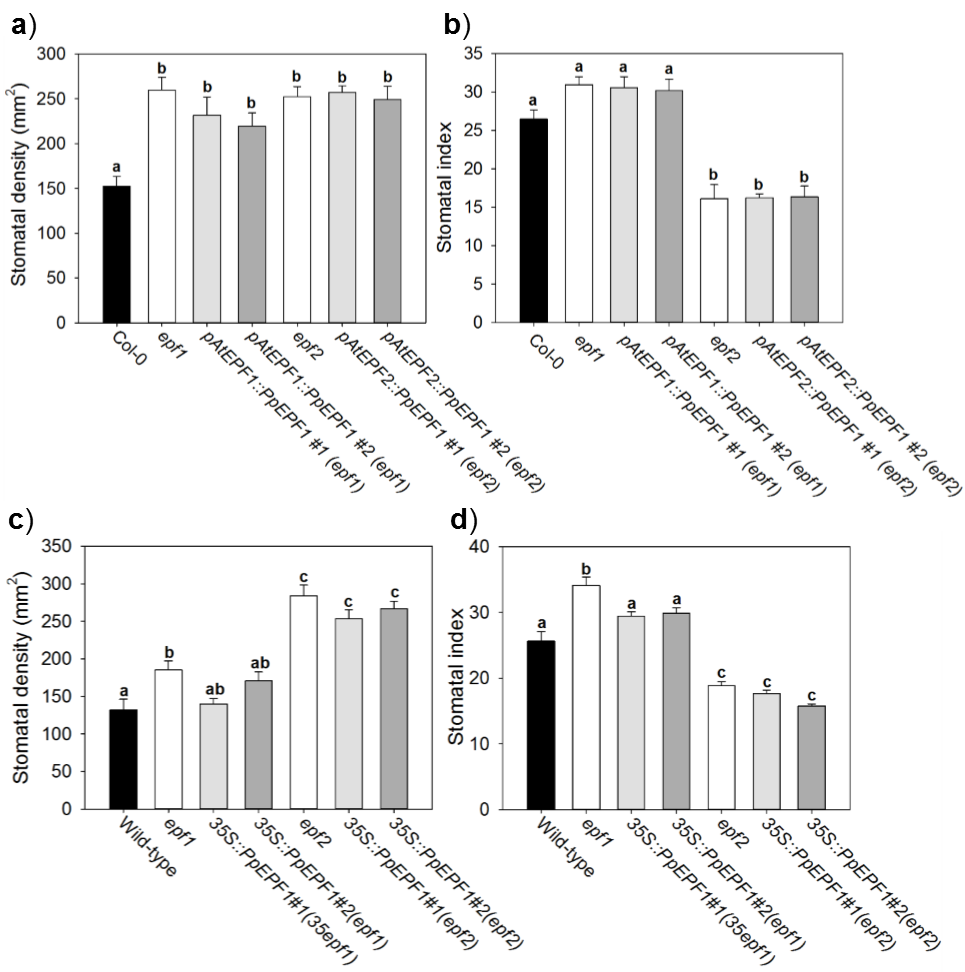 4.2.4 The highly conserved PpEPF1 functions during P. patens sporophyte development to negatively regulate stomatal developmentTo investigate whether PpEPF1 is involved in stomatal development in P. patens gene knockouts were produced via homologous recombination (Kamisugi et al., 2006). The production of the knock-out (KO) constructs, transformations and subsequent anti-biotic selection of putative ppepf1 mutants was kindly performed by Dr Caspar Chater (University of Sheffield) and Dr Yasuko Kamisugi (University of Leeds) prior to the commencement of my studies. To identify putative mutant lines, I performed two PCR reactions on each line that targeted both 5’ and 3’ integration of the transgene resistance cassette at the targeted locus (Fig. 8). All ppepf1 mutants identified had 5’ and 3’ integration at the targeted loci. From these investigations, six independent ppepf1 lines were isolated, from which, three were selected to test for the absence of PpEPF1 expression in developing sporophytes using RT-PCR (Fig. 9a and b). From the selected 3 lines tested, 2 lines showed no PpEPF1 expression. The ppepf1-1 line did however exhibit a low level of transcript after 40 cycles of a PCR reaction.Figure 8. Integration of a transgene resistance cassette at the targeted genomic locus. To verify the disruption of a targeted locus with the knock-out (KO) construct containing the transgene resistance cassette, 2 separate PCR reactions were performed. For 5’ integration this was achieved by using a forward primer (F) complementary to the 5’ genomic sequence upstream of the ‘5 recombination site and a reverse primer (R) complementary to the opposing strand at the beginning of the transgene resistance cassette. For 3’ integration an F primer complementary to the 3’ regions of the transgene resistance cassette and a R primer complementary to the opposing strand of the 3’ genomic region downstream of the 3’ recombination site were used.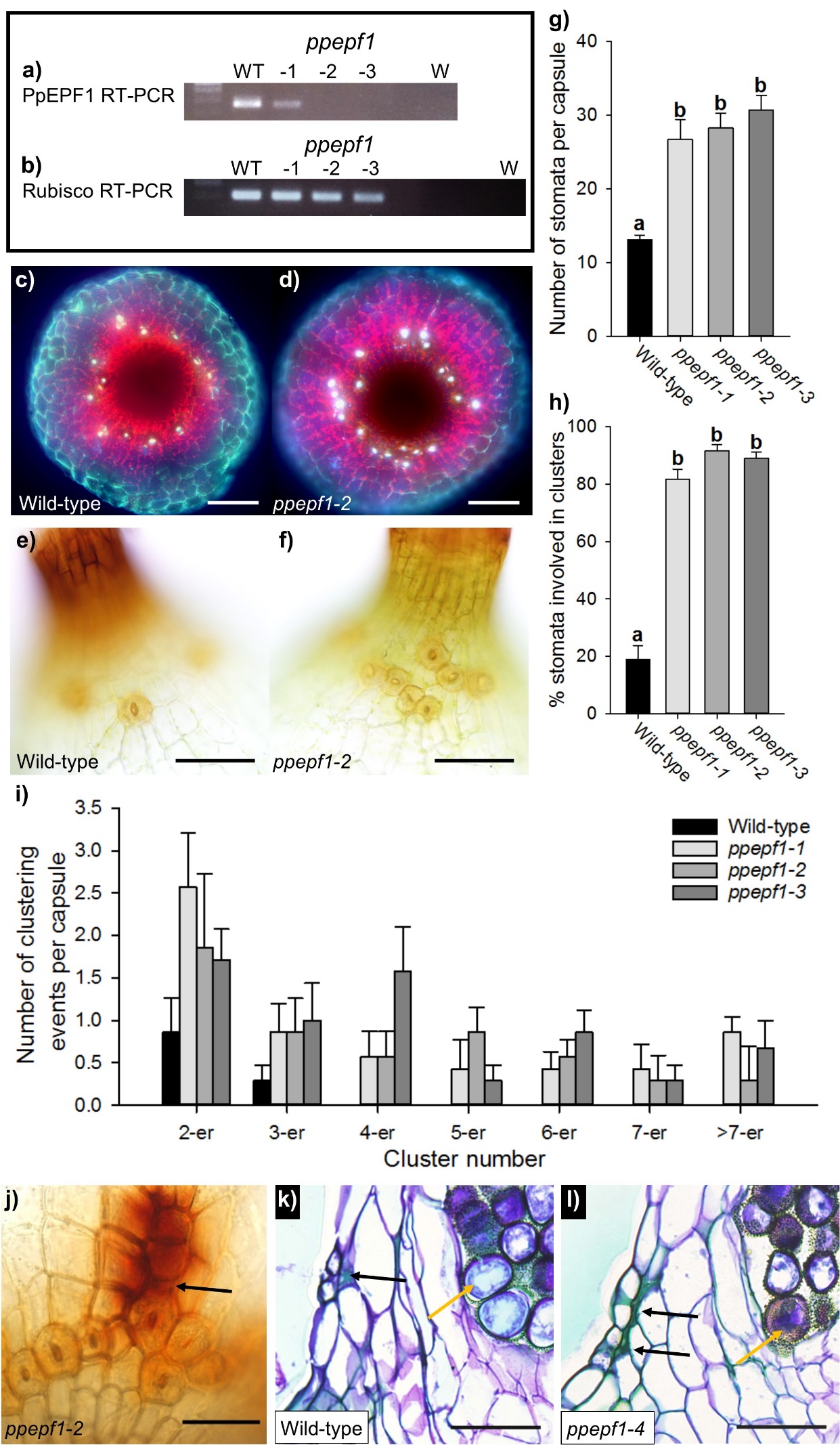 Figure 9. PpEPF1 functions to negatively regulate stomatal development in P. patens. (a) RT-PCR gel image illustrating no expression of PpEPF1 in two independent knock-outs and a third line illustrating a low level of expression. (b) Rubisco small sub-unit (RbcS) control amplifications for the corresponding samples in (a). Wild-type samples are marked WT, the water controls are marked W. (c) Stacked fluorescence image of a fully expanded green-to-yellow wild-type sporophyte capsule with evenly spaced stomata. (d) Equivalent stage ppepf1-2 sporophyte illustrating clustering stomata. Note, stomata are fluorescing a white to yellow colour and are encircling the darkened central seta region. (e) Wild-type capsule imaged from the side illustrating spaced stomata. (f) Equivalent ppepf1-2 capsule equivalent to (d) side-on illustrating clustering of stomata. (g) Quantification of the number of stomata in equally sized orange to brown mature sporophyte capsules. (h) Quantification of the percentage of total stomata from (g) involved in clustering. For (g and h) lines with different letters can be distinguished from each other (P < 0.001) (one-way ANOVA with multiple comparisons corrected using a Dunnett’s test, n=7). Note, for (h) prior to statistical analysis, an arcsin transformation of values was performed. (i) Average instances of clustering per capsule and the number of stomata in each cluster. E.g. When 5 stomata formed in a cluster a 5-er was scored. (j) Carnoy’s fixed orange to brown capsule illustrating inflammation and break down in capsule integrity (see black arrow). (k) A technovit sectioned capsule equivalent in age to (j) illustrating stomata underlying sub-stomatal cavity. (l) ppepf1-4 representative capsule equivalent to (k) illustrating conjoined sub-stomatal cavities beneath clustered stomata. For (k) and (l) black arrows indicate stomata. Note quantification of the ppepf1-4 line illustrated a similar number of stomata to that observed in the three ppepf1 lines in (g) (data not shown). Scale bars are as follows: c-f, 100µm, j-l, 50µm. Error bars = s.e.m.When the sporophyte capsules of wild-type capsules were compared with those of ppepf1 lines a striking phenotype was visible (Fig. 9c-f). In all six lines with interrupted PpEPF1 loci, a large increase in total number of stomata was present comparatively to the wild-type. Quantification of the stomatal number in the 3 lines assayed for sporophyte gene expression illustrated that ppefp1 mutant sporophyte capsules had significantly more stomata than the wild-type (Fig. 9g). The mutant ppepf1 lines also had marked increases in the percentage of total stomata involved in clustering and overall number of clusters in comparison to wild-type (Fig. 9h and i). Such was the clustering phenotype that it was not uncommon to find chains of seven or more stomata occurring in ppepf1 lines (Fig. 9i). The increased stomatal formation at times lead to distorted areas where clusters had formed and the integrity of the epidermal layer appeared compromised (Fig. 9j). Inspection of the sub-stomatal cavity regions of ppepf1 lines suggested that cavities formed under the additional stomata but that compartmentalisation of cavities between adjacent stomata of ppepf1 lines was not occurring (Fig. 9k-l) which might partly explain the lapses in capsule integrity highlighted in Fig. 9j.4.2.5 Overexpression of the PpEPF1 coding sequence reduces stomatal numberHaving established that ordinarily PpEPF1 functions to negatively regulate stomatal development it was next tested to see whether over-expressing PpEPF1 would have the opposite effect to the observed knock-out phenotype. To accomplish this, the coding sequence of PpEPF1 was fused to the constitutively active rice actin promoter, which was then cloned between two sequences that enabled targeting to the neutral ʎ108 locus in the P. patens genome via homologous recombination (Kamisugi et al., 2006; Wallace et al., 2015). From transformants that had been grown on selection, three independent lines of PpEPF1OE were isolated via PCR targeting of 5’ and ‘3 transgene integration at the targeted 5’ and 3’ genomic regions of the ʎ108 locus (Fig. 8). To verify over-expression of the PpEPF1 coding sequence RT-PCR was performed on both protonemal and gametophyte-sporophyte mix PpEPF1OE samples and the wild-type. In both protonemal tissue and the displayed gametophyte-sporophyte mix tissue samples (Fig. 10a-b), there was noticeably more PpEPF1 product in PpEPF1OE mutant samples than in the wild-type equivalents. The phenotypes displayed by sporophyte capsules of PpEPF1OE lines were distinctly different from the wild-type and had essentially the opposite phenotype to that of the ppepf1 lines in Fig. 9. Over-expression of PpEPF1 lead to the loss of the characteristic ring of stomata that ordinarily encircle the central seta region, instead, a reduced number of sporadically placed stomata were observed (Fig. 10c-d). In extreme instances, capsules formed with no stomata at all, akin to ppsmf1 and ppscrm1 mutant capsules (see fig. 11 and fig. 13 in chapter 3, Fig. 10e). Upon closer inspection of the epidermis of PpEPF1OE sporophyte capsules, what appeared to be aborted stomatal lineage cells and round cells which might have been stomatal pre-cursor cells were present (Fig. 10f-h). Additionally, other conformations of epidermal cells were present that were again not dissimilar to cellular arrangements that were seen in ppsmf1 and ppscrm1 lines (see fig. 11 and fig. 13 in chapter 3, Fig. 10i-k). These included files of cells which with no irregularly dividing cells (Fig. 10i), smaller cells placed next to larger cells that appear to have arisen from one pre-cursor cell (Fig. 10j) and groups of epidermal cells where a central cell was surrounded by a 6-9 neighbouring epidermal cells (Fig. 10j). Quantification of the stomatal number in the 3 mutant lines showed that PpEPF1OE sporophyte capsules had significantly fewer stomata than the wild-type (Fig. 10j). 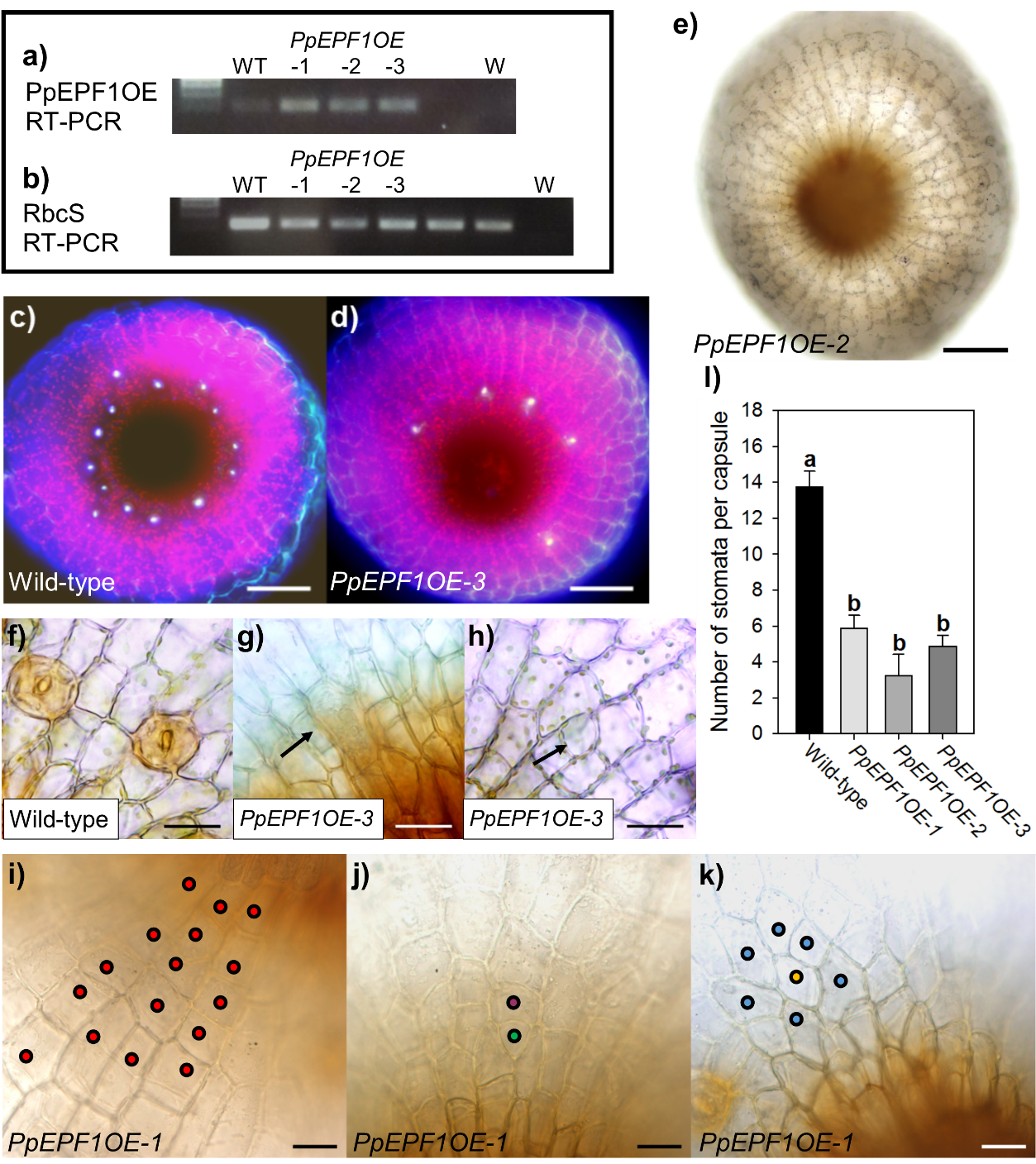 Figure 10. Over-expression of PpEPF1 leads to an inhibition of stomatal development in P. patens. (a) RT-PCR gel image illustrating increased expression of PpEPF1 in gametophyte-sporophyte mix tissue samples in three independent PpEPF1OE lines comparatively to the wild-type. (b) Rubisco small sub-unit controls (RbcS) for corresponding samples in (a). Wild-type samples are marked WT, water controls are marked W. Note a similar result was also obtained when cDNA derived from protonemal samples was assayed. (c) Stacked fluorescence image of a fully expanded fresh green-to-yellow wild-type sporophyte capsule with evenly spaced stomata. (d) Equivalent PpEPF1OE-3 sporophyte capsule to (c) with few stomata present. Note, stomata are fluorescing a white to yellow colour and are encircling the darkened central seta-joining region in the wild-type (c) and are sporadically placed in (d). (e) Mature orange to brown PpEPF1OE-2 sporophyte capsule with no stomata. (f) Bright-field wild-type close up equivalent to (c) illustrating a central guard cell being encircled by a number of non-stomatal cells. (g) Bright-field PpEPF1OE-3 close-up equivalent to (d) illustrating what appears to be an aborted stomatal lineage cell (see black arrow). (h) A second PpEPF1OE-3 close-up equivalent to (d) illustrating a central round cell being surrounded by four radiating non-stomatal cells. (i) PpEPF1OE-1 Orange to brown sporophyte-capsule with chains of epidermal cells (marked by red dots) lacking stomata. (j) Equivalent to (i) illustrating a smaller cell (green dot) and larger cell (purple dot) which may have been derived from a single mother cell (k) A central epidermal cell (yellow dot) with other radiating epidermal cells (blue dot) in a conformation where a stomate might normally form in the wild-type. (l) Quantification of the number of stomata in equally sized orange to brown mature sporophyte capsules. Lines with different letters can be distinguished from each other (P < 0.001) (one-way ANOVA with multiple comparisons corrected using a Dunnett’s test, n=8) Scale bars are as follows: c-e, 100µm, f-k, 25µm. Error bars = s.e.m.4.2.6 Stomatal developmental ontogeny in mutant ppepf1 and PpEPF1OE plantsStudy of the ppepf1 and PpEPF1OE mature sporophyte capsules indicates that ordinarily PpEPF1 functions to negatively regulate stomatal development. However, by observing mature capsules it was not clear at what stage PpEPF1 ordinarily functions during stomatal development. To address this, elongating and expanding sporophyte capsules from the wild-type (See also Figs 2-4 in Chapter 3), ppepf1 and PpEPF1OE were observed (Fig. 11).On wild-type sporophyte capsules during early stomatal development, early GMC cells are found which are yet to undergo a final symmetric division (Fig. 11a-b). Such stomatal lineage cells are normally spaced by at least one epidermal cell. Conversely during stomatal development in equivalent sized ppepf1 capsules, it was found that multiple clustered early GMC cells formed in adjacent stomatal lineage cells (with no fluorescence material) suggesting that PpEPF1 functions in regulating which early GMC formation (Fig. 11c-d). On the epidermis of PpEPF1OE sporophyte capsules a number of differences were observed relative to wild-type (Fig 11e-h). These included large areas with no obvious stomatal lineage cells where irregularly orientated epidermal cells were present (Fig. 11e-f), and early GMCs which contained large numbers of cellular organelles (Fig. 11g-h). Taken together these data suggest that ordinarily PpEPF1 functions to permit the correct spacing of early GMCs (Fig. 11c-d). Furthermore, PpEPF1 may also function in assisting in the placing of epidermal cells either directly or indirectly (through preventing the formation of stomata) and may also contribute to the developmental potential of early stomatal lineages cells both prior to, during and after the formation of the early GMCs (Fig. 11g-h).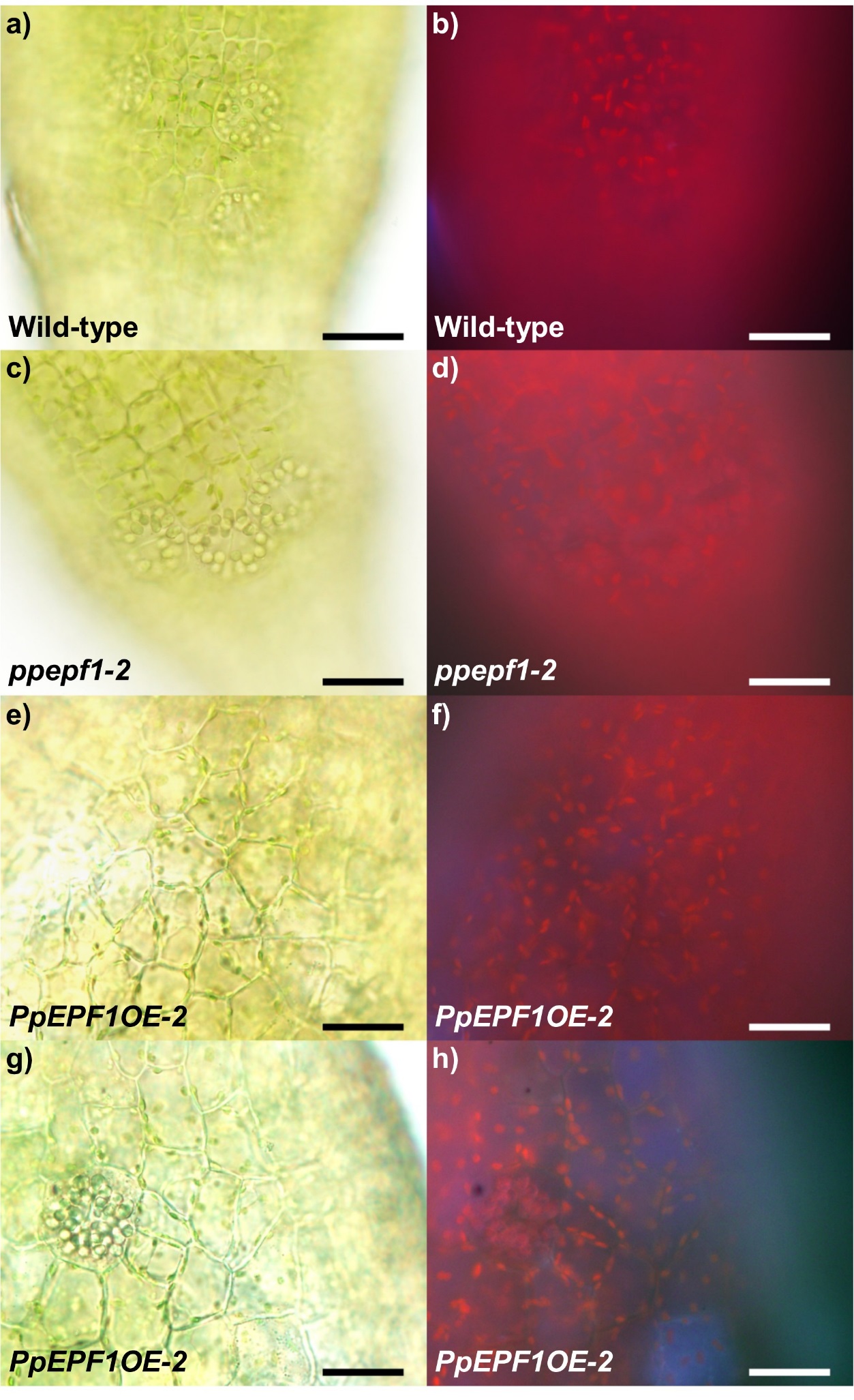 Figure 11. Stomatal developmental ontogeny in ppepf1 and PpEPF1OE indicates PpEPF1 functions early in stomatal development to prevent clustering and regulate the identity of stomatal lineage cells. (a) Bright-field wild-type epidermis illustrating early GMCs with aggregated organelles which are spaced by epidermal cells. (b) Fluorescence image of (a) with no fluorescence material in the sub-stomatal cavities of expanded early GMCs. (c) ppepf1-2 bright-field image with clustering early GMCs. (d) Fluorescence image of (c) with no fluorescence material present beneath the epidermis confirming PpEPF1’s early functioning. (e) Bright-field PpEPF1OE epidermis with no stomata. (f) Fluorescence image of (e) confirming the absence of stomatal lineage cells. (g)  Bright-field PpEPF1OE epidermis with bulging early GMC laden with organelles (h) Fluorescence image of (g) with no fluorescence material beneath the early GMC pictured. All sporophyte capsules equivalent in size to sporophytes from Fig. 2C-D in chapter 3. For further details relating to wild-type stomatal developmental ontogeny see also Fig. 2-4 in chapter 3. Scale bars = 25µm.4.2.7 TOO MANY MOUTHS functions during P. patens stomatal development to intricately pattern stomata Having established that the function of the signalling peptide PpEPF1 has been broadly conserved through evolutionary time and functions during P. patens stomatal development, it was next decided to investigate whether conservation also extended to the membrane receptor-like component TOO MANY MOUTHS (TMM). As with PpEPF1, an up-to-date phylogenetic analysis was carried out which indicated only one P. patens TMM orthologue, PpTMM, which clusters closely with AtTMM and other putative TMM representatives, as previously suggested by Peterson and colleagues (2010) (Fig. 12). Having corroborated this finding it was decided to test whether, like PpEPF1, if PpTMM could function in Arabidopsis in the absence of the native AtTMM in the attmm mutant background by rescuing the stomatal phenotype (Fig. 12).  Figure 12. Phylogenetic relationship of TMM and closely related peptides in selected vascular and non-vascular land plant representatives. Amino acid sequences were obtained by via gene family predictions of genes related to AtTMM on Phytozome V11. Sequences were aligned using the MUSCLE alignment algorithm (Edgar, 2004) in MEGA6 (Tamura et al., 2013). To construct the phylogenetic tree the Neighbour-Joining method was used (Saitou and Nei, 1987). A bootstrap test (1000 replicates) was performed, with percentages generated listed next to branches to illustrate how often associated taxa cluster together (Felsenstein, 1985). The Poisson correction method was used to compute evolutionary distances with units equating to the number of amino acid substitutions per site applied (Zuckerkandl and Pauling, 1965). All positions containing gaps and missing data were eliminated. The phylogenetic tree was constructed in MEGA6 (Tamura et al., 2013). The abbreviated forms of species prefixes are Sf, Sphagnum fallax; Pp, Physcomitrella patens; Sm, Selaginella moellendorffii, Os, Oryza sativa; Eg, Eucalyptus grandis; At, Arabidopsis thaliana. See appendix 1 for accession details of genes used in this study. For accessions relating to S. moellendorffii Sm has been added for identification purposes.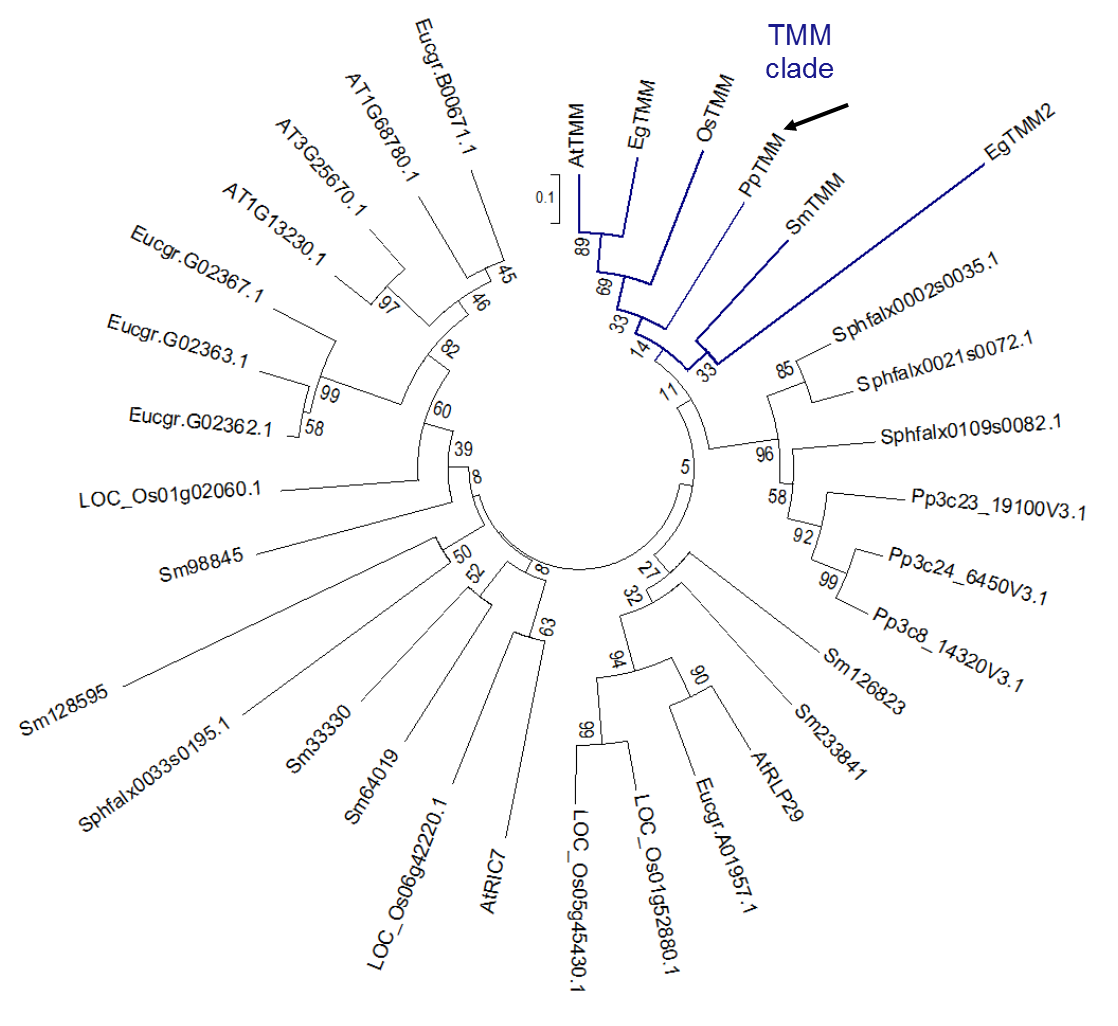 To test if PpTMM could complement attmm, the PpTMM coding sequence was fused in front of the native AtTMM promoter specified by Dr Lee Hunt (personal communication). Quantification of stomatal density of mature rosette leaves showed no difference between PpTMM expressing lines and the attmm untransformed background (Fig. 13a) and neither were any apparent reductions in stomatal clustering present apparent. To target an organ more analogous to a sporophyte capsule base, the stomata on the base of the flower stalk were also analysed (Fig. 13b). As previously mentioned, in Arabidopsis tmm mutants display a gradient of phenotypes in this organ ranging from no stomata at the base to many stomata that often cluster at the apex (Fig. 5). To address this gradient of phenotypes the base, middle and apices of flower stalks were counted to obtain stomatal density values. Whilst PpTMM complemented plants were unable to induce stomata at the flower stalk base a partial rescue of stomatal phenotypes were observed in the middle and apical portions of the flower stalk, where stomatal density values were closer to wild-type values (Fig. 13b). However, owing to the large variability and the rather small sample number no significant differences were detected between any of the samples when two individual multiple comparisons one-way ANOVAs were performed for the middle and apical values obtained.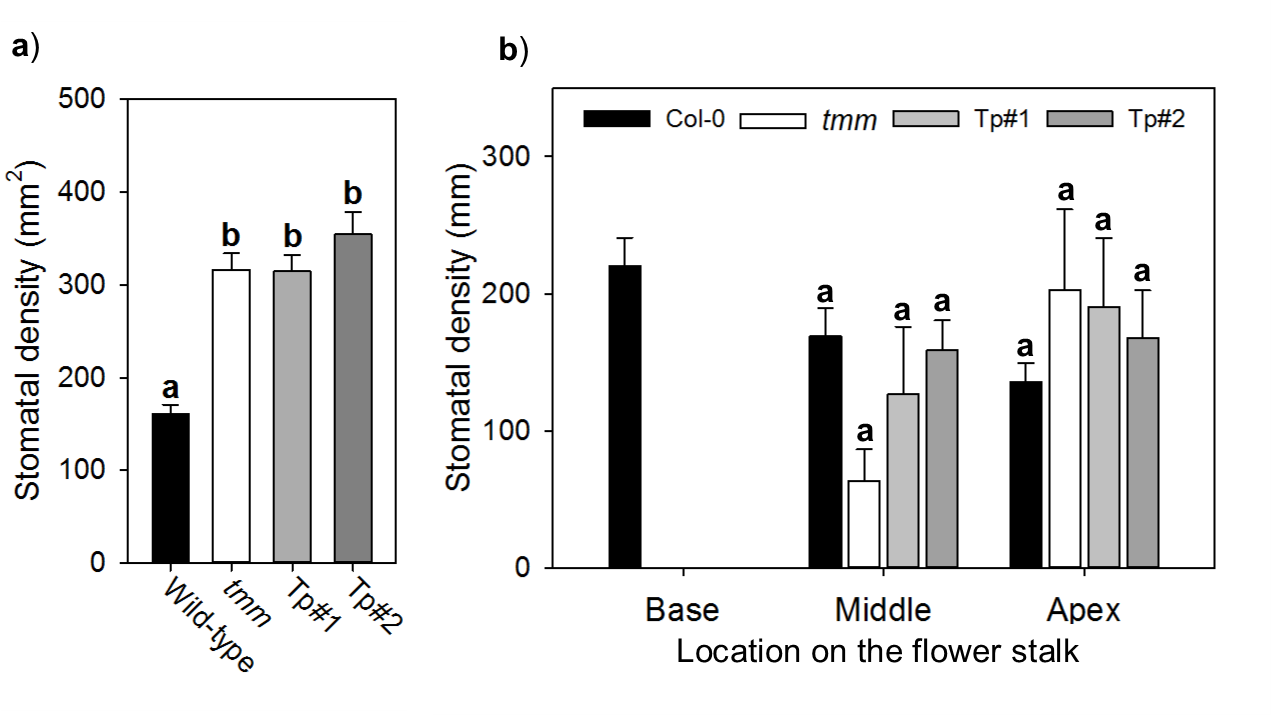 Figure 13. PpTMM can partially rescue the attmm stomatal phenotype in the flower stalk but cannot rescue the mature rosette leaf phenotype. (a) Stomatal densities from mature fully expanded rosette leaves of attmm transformed with PpTMM under the AtTMM promoter as specified by Dr Lee Hunt (Personal communication. (b) Stomatal densities from the flower stalk of equivalent lines used in (a). For (a-b) lines marked with different letters within a graph can be distinguished from each other by (P ≤ 0.0001). For each graph a separate one-way ANOVA with multiple comparisons corrected using a Tukey test was performed. For (a) n = 8, for (b) n = 4 or 5. Error bars = s.e.m.The PpTMM KO lines used were very kindly provided by Dr Yasuko Kamisugi at the University of Leeds. The following was undertaken prior receiving the lines: KO construct design and manufacture, transformations of P. patens with the KO construct, anti-biotic resistance selection of putative mutants and preliminary genotyping of antibiotic resistance lines. Eleven stable transformants were supplied from which three lines were verified via genomic integration of the transgene at the targeted locus (see Fig. 8 for more details). Absence of PpTMM expression in expanding sporophyte tissue was then verified via RT-PCR (Fig. 14a-b).The three confirmed lines of pptmm illustrated an array of stomatal phenotypes (Fig. 14c-h). Overall stomatal spacing was significantly affected in pptmm lines with the ordered patterning associated with wild-type stomata being disrupted (Fig. 14c-f). In all three independent lines, in some instances this led to very few stomata forming (Fig. 14e), whilst on other occasions stomata appeared more profuse than on wild-type sporophyte capsules, with obvious clustering apparent (Fig. 14f). Close-up observations of pptmm lines illustrated a range of cell morphologies including clustering, irregular patterned epidermal cells, aborted stomatal lineage cells (purple dot) and small round to triangular shaped cells (green dot) (Fig. 14g-h). Although not shown, on occasion epidermal cell pattering akin to the phenotypes observed in PpEPF1OE lines (see Fig. 10h-j) and those observed in ppsmf1 and ppscrim1 (chapter 3) were also present on pptmm capsule bases. Quantification of stomatal number in the 3 verified mutant lines showed a slight decrease in the overall number of stomata per sporophyte capsule comparatively to the wild-type, for which one line (pptmm-3) was significant when a one-way ANOVA with multiple comparisons corrected using a Dunnett’s test was performed (P < 0.05) (Fig. 14i). Despite there being an overall decrease in stomata on pptmm lines the percentage of stomata that clustered per capsule was increased in all three lines, although this was not statistically significant (Fig. 14j).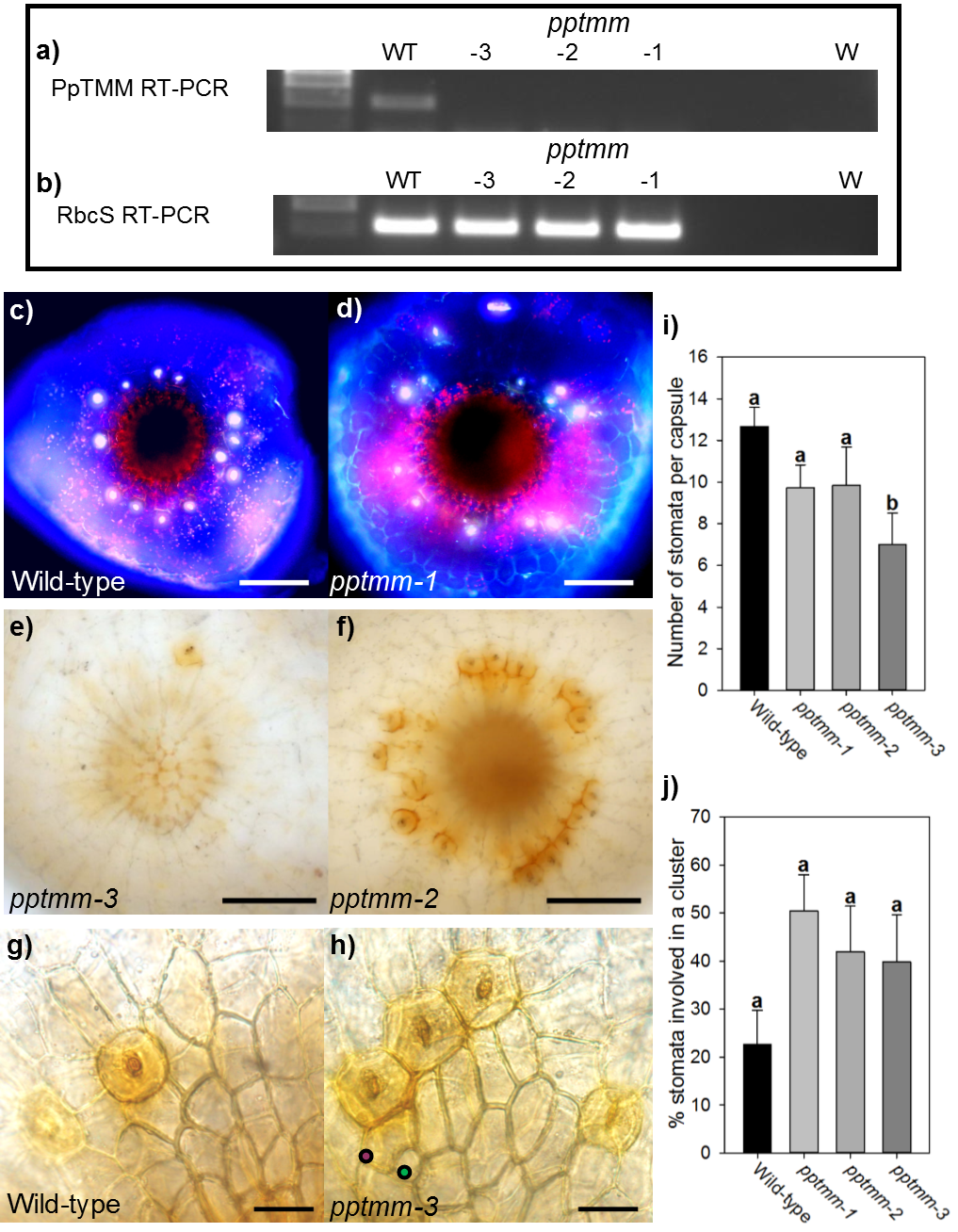 Figure 14. PpTMM functions during stomatal development to correctly instigate stomatal development and patterning. (a) RT-PCR gel image illustrating no expression in three independent pptmm lines. (b) Rubisco small sub-unit controls (RbcS) for the corresponding samples in (a). Wild-type samples are marked WT, the water controls are marked W. (c) Stacked fluorescence image of a fully expanded green-to-yellow wild-type sporophyte capsule with evenly spaced stomata. (d) Equivalent pptmm-1 sporophyte capsule to (c) with unevenly spaced stomata. Note, stomata are fluorescing a white to yellow colour and are generally encircling the darkened central seta-joining region. (e) Stacked and flattened image of mature pptmm-3 sporophyte capsule with a single stomate present. (f) Mutant pptmm-2 sporophyte capsule equivalent to (e) with clustering stomata. (g) Close-up of a mature wild-type sporophyte capsule with epidermal cells neighbouring a central stoma. (h) A pptmm-3 close-up equivalent to (g) with clustering and abnormal forming stomata. The cells marked with green and purple dots may have originated from a single cell. The cell marked with a purple dot appears to have arrested during stomatal development. (i) Quantification of the number of stomata in equally sized orange to brown mature sporophyte capsules. (j) Quantification of the percentage of total stomata from (i) involved in clustering. For (i and j) lines with different letters can be distinguished from each other (P < 0.05) (one-way ANOVA with multiple comparisons corrected using a Dunnett’s test, n=6 or 7). Note, for (j) prior to statistical analysis, an arcsin transformation of values was performed. Scale bars are as follows: c-f, 100µm, g-h, 25µm. Error bars = s.e.m.To further ascertain how PpTMM functions, in a similar way to the PpEPF1 investigations described above, over-expression of PpTMM in the wild-type was investigated. To achieve this the PpTMM gene was also fused to the rice actin promoter, and targeted to the ʎ108 using the same procedure as with PpEPF1OE line generation. Despite recovering a number of anti-biotic resistance lines it was not possible to detect any mutants that could be confirmed as targeted to the ʎ108 locus at the 5’ and 3’ targeted regions. However, one line identified had a large upregulation of PpTMM in both the protonemal and gametophyte-sporophyte mix tissue (for gametophyte-sporophyte mix see Fig. 15a-b). The phenotype in the one PpTMMOE isolated did not appear to differ from the wild-type with regular spacing of stomata occurring (Fig. 15c-f) A minor increase in stomata was detected but this was not significant when a Two-tailed t test was performed with equal variance (Fig. 15g). Such findings are not dissimilar to what has been previously described in Arabidopsis, where the over-expressing AtTMM had no effect on stomatal density, index or patterning (Yan et al., 2014).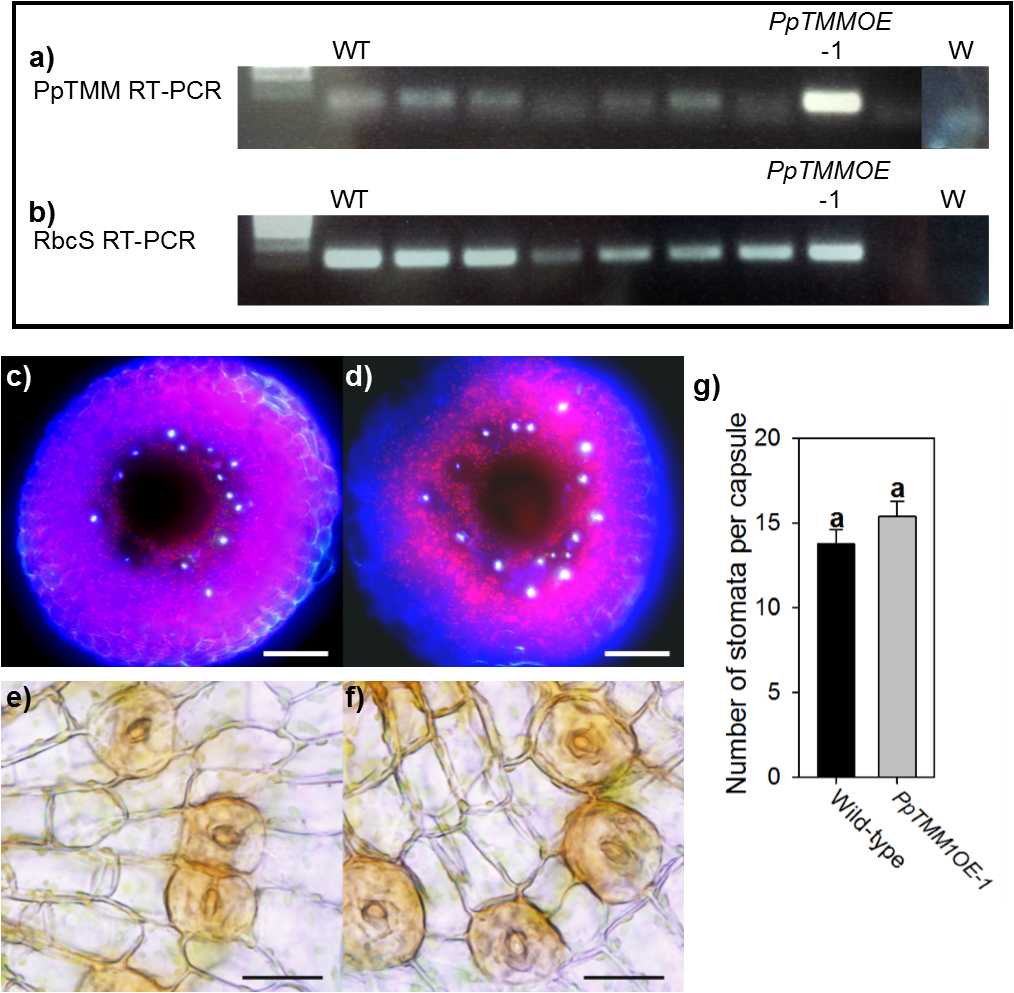 Figure 15. Over-expression of PpTMM has little effect on stomatal development and patterning. (a) RT-PCR gel image illustrating increased expression of PpTMM in gametophyte-sporophyte mix tissue samples of the one PpEPF1OE comparatively to wild-type. (b) Rubisco small sub-unit controls (RbcS) for corresponding samples in (a). Wild-type samples are marked WT, water controls are marked W. (c) Stacked fluorescence image of a fully expanded fresh green-to-yellow wild-type sporophyte capsule with regularly spaced stomata. (d) Equivalent PpTMMOE-1 sporophyte capsule to (c). Note, stomata are fluorescing a white to yellow colour and are encircling the darkened central seta region. (e) Wild-type close up equivalent to (c). (f) PpTMMOE-1 close-up equivalent to (d) with spacing not dissimilar to wild-type. (g) Quantification of the number of stomata in equally sized orange to brown mature sporophyte capsules. Samples marked with the same lettering are not statistically significantly different when a Two-tailed t test with equal variances was conducted, n=8. Scale bars are as follows: c-d, 100µm, e-f, 25µm. Error bars = s.e.m.4.2.8 Stomatal developmental ontogeny in pptmm and PpTMMOEThe above experiments clearly show that PpTMM is required for normal stomatal spacing, and that lack of PpTMM results in a destabilization of stomatal patterning leading to the sporophytes of pptmm KO lines showing a variety of phenotypes from very few stomata to many stomata that often clustered. However, as with the study of mature ppepf1 and PpEPF1OE sporophyte capsules, the study of mature pptmm and PpTMMOE sporophyte capsules revealed little about how early stomatal development is altered when wild-type PpTMM function is perturbed. Therefore, early elongating and expanding pptmm (Fig. 16) and PpTMMOE capsules (data not shown) were observed and compared with the wild-type to further understand PpTMM function. Whilst there were no observable differences between wild-type and PpTMMOE in relation to stomatal developmental ontogeny, a number of differences were clearly apparent between wild-type and pptmm expanding sporophytes. Firstly, in pptmm there were large regions of the developing epidermis where no stomata or stomatal pre-cursors formed (Fig. 16c-d). Secondly, there were early GMCs which appeared to be dividing towards other already formed early GMCs unlike in wild-type (Fig. 16g-h). Finally, there were clustering of early GMCs which displayed no signs of undergoing a final incomplete symmetric division (Fig. 16e-f) These data taken together suggests that PpTMM function is required early on in stomatal development to encourage the formation of the early GMC but also to prevent multiple early GMCs from developing in close proximity. 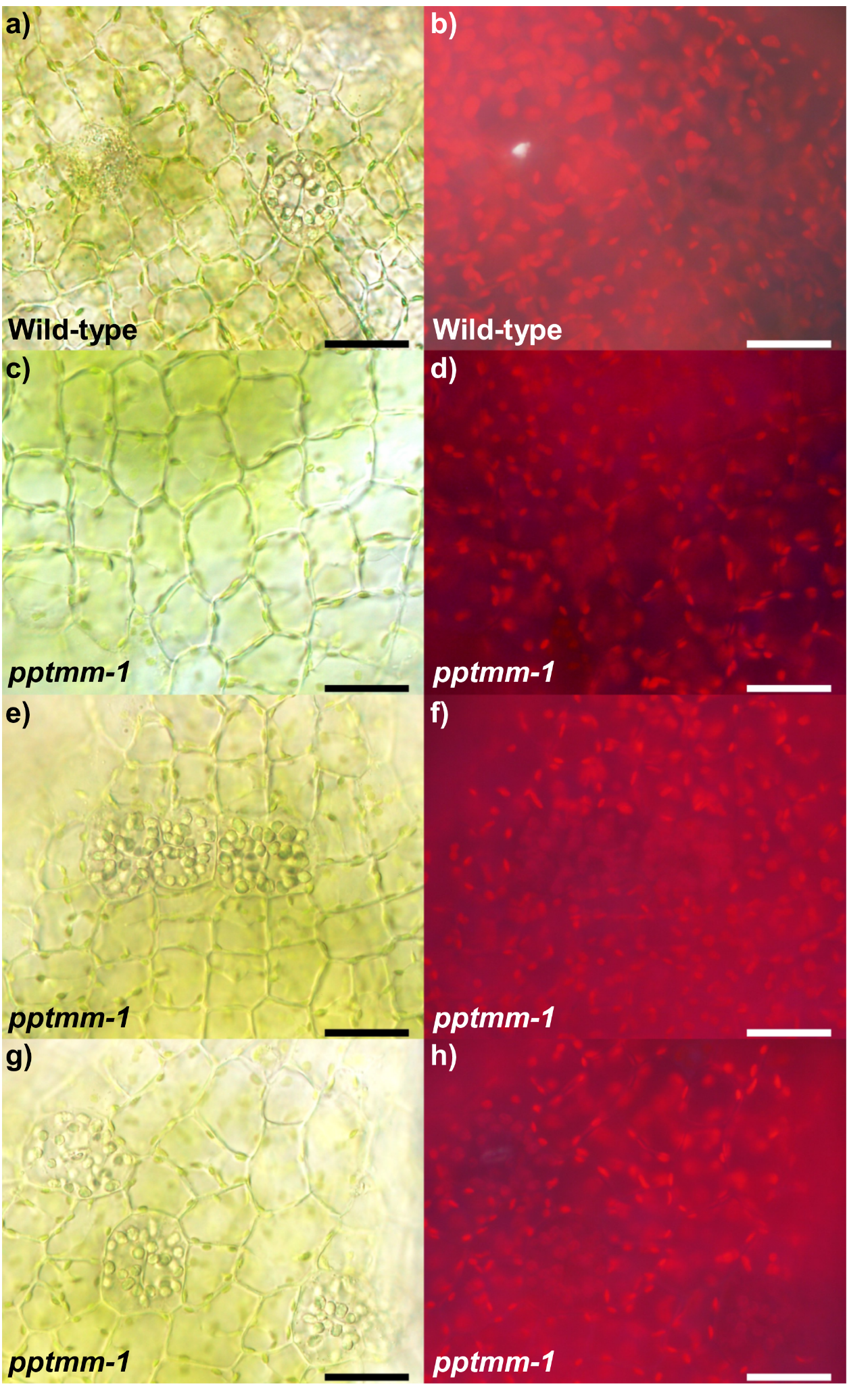 Figure 16. Stomatal developmental ontogeny in pptmm lines indicates PpTMM functions primarily early in stomatal development to instigate early GMC formation and to regulate spacing. (a) Bright-field image of wild-type epidermis illustrating an expanded early GMC containing aggregated organelles, an expanded late GMC with fragmented organelles and a putative round early stomatal lineage cell. (b) Fluorescence image of (a) with a fluorescent material present in the sub-stomatal cavity of the corresponding mid GMC but not in the early GMC. (c) pptmm-1 bright-field image with large epidermal region devoid of GMCs. (d) Fluorescence image of (c) with no fluorescent material present beneath the epidermis. (e) Bright-field pptmm-1 epidermis with a GMC dividing towards another close-by early GMC. (f) Fluorescence image of (e) with no fluorescent material present beneath any of the early GMCs. (g)  Bright-field pptmm-1 epidermis with clustering GMCs. (h) Fluorescence image of (g) with no fluorescent material detected beneath any of the clustering early GMCs. All sporophyte capsules equivalent in size to sporophytes ranging is sizes from Fig. 2C-D in chapter 3. For further details relating to wild-type stomatal developmental ontogeny see also Fig. 2-4 and 11 in chapter 3. Scale bars = 25µm.4.2.9 PpTMM is epistatic to PpEPF1 during stomatal development in P. patensTo investigate whether PpEPF1 and PpTMM function in the same pathway during stomatal development and patterning double pptmm-epf1 mutants were produced via homologous recombination (Kamisugi et al., 2006). This was achieved by transforming pptmm-1 lines with the KO PpEPF1 construct produced by Dr Caspar Chater. Two independent KO lines were isolated and verified by confirming the genomic integration of the KO construct at the targeted locus (for more info see Fig. 8). To verify no expression of PpEPF1, gametophyte-sporophyte mix samples from the two isolated of pptmm-epf1 lines were checked via RT-PCR (Fig. 17a-b).Inspection of the stomatal patterning on pptmm-epf1 sporophyte capsules, as with pptmm lines, produced a range of phenotypes (Fig. 17c-l) Again like pptmm, in pptmm-epf1 lines, ordered patterning around the base of the sporophyte capsule was generally absent and stomata were often sporadically placed (Fig. 17c-h). In some instances, there were fewer stomata than the wild-type with obvious gaps (Fig. 17f), whilst on other occasions stomata were more profuse with extensive clustering (Fig. 17g). On other capsules the phenotype was similar to wild-type but often stomata appeared more clustered (Fig. 17h). An additional phenotype sometimes observed in pptmm-epf1 lines was square or irregularly shaped pointed stomata which resembled epidermal cell shape (Fig. 17k-l). Such cells were sometimes found on the outside edges of where stomatal formation occurred where epidermal cell length increases (Fig. 17k). Quantification of stomatal number found that pptmm and pptmm-epf1 lines had similar numbers of stomata. However, the pptmm-epf1 lines, like pptmm-1, had significantly fewer stomata than ppepf1-2 when a one-way ANOVA with multiple comparisons corrected using a Tukey’s test was performed (P < 0.0001) (Fig. 17m). Similarly, when the percentage of total stomata that clustered was compared between lines, the pptmm-1 and pptmm-epf1 lines showed no significant differences, whereas when pptmm-epf1 lines were compared with ppepf1-2 significant differences were detected (P ≤ 0.01) (Fig. 17n). Taken together, neither stomatal number nor the percentage of total stomata involved in clustering was significantly different between pptmm-1 and pptmm-epf1 lines, which implies that PpEPF1 function is reliant on PpTMM, and therefore, PpTMM is epistatic to PpEPF1.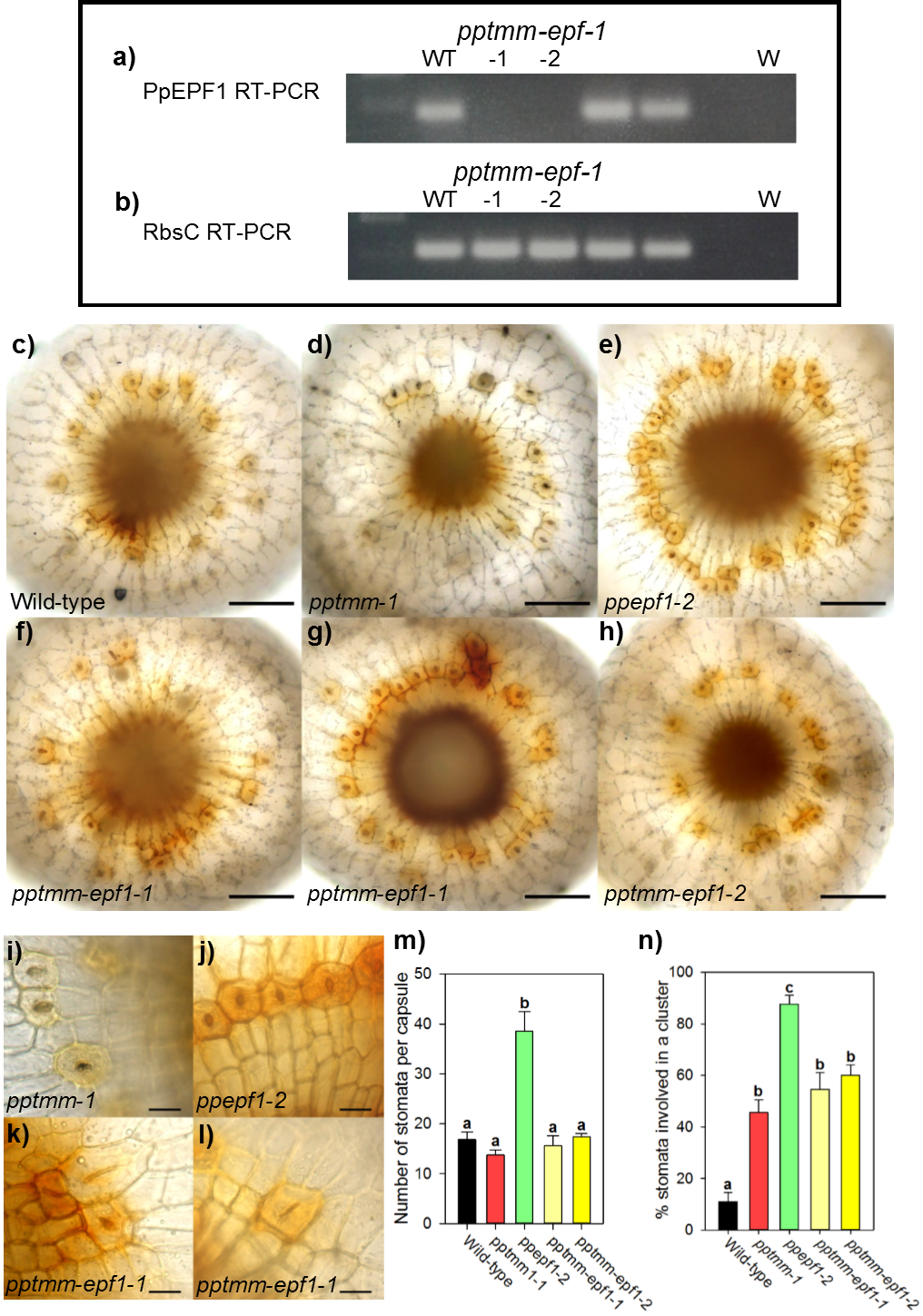 Figure 17. PpTMM is epistatic to PpEPF1 during P. patens stomatal development and patterning. (a) RT-PCR gel image illustrating lack of PpEPF1 expression in two independent pptmm-epf1 lines in the pptmm-1 background in gametophyte-sporophyte mix tissue samples. (b) Rubisco small sub-unit controls (RbcS) for the corresponding samples in (a). pptmm-1 samples is marked as WT, the water controls are marked W. (c-h) Bright-field stacked images of mature sporophyte capsule relating to: (c) wild-type, (d) pptmm-1, (e) ppepf1-2, (f and g) pptmm-epf1-1 and (h) pptmm-epf1-2. (i) Mutant pptmm-1 close-up equivalent to (d) showing stomatal cluster. (j) A ppepf1-2 close-up equivalent to (e) with stomata clustering in a chain. (k and l) pptmm-epf1-1 close-up equivalents to (f and g) illustrating irregularly shaped elongated (k) and square (l) stomata. (m) Quantification of the number of stomata in equally sized orange to brown mature sporophyte capsules. (j) Quantification of the percentage of total stomata from (i) involved in clustering. For (i and j) lines with different letters can be distinguished from each other (P ≤ 0.01) (one-way ANOVA with multiple comparisons corrected using a Tukey’s test, n=8). Note, for (j) prior to statistical analysis, an arcsin transformation of values was performed. Scale bars are as follows: c-h, 100µm, i-l, 25µm. Error bars = s.e.m.4.2.10 At least one member of the P. patens ERECTA family, PpERECTA1, functions during stomatal development to encourage stomatal formation and regulate positioningIt is evident in Arabidopsis that both EPF/L and TMM functioning is interlinked with the function of ERf members during stomatal development and patterning (Hara et al., 2007; Hara et al., 2009; Hunt and Gray, 2009; Lee et al., 2015b; Lee et al., 2012). Therefore, having ascertained that PpEPF1 and PpTMM function during stomatal development in P. patens it was hypothesised that ERECTA family orthologues might also be involved during stomatal development and patterning. In P. patens there are 16 putative gene orthologues of Arabidopsis ERf members, with 6 that cluster in an ERf clade along with representatives from other species  (Caine et al., 2016; Villagarcia et al., 2012) (Fig. 18a and appendix 2). Owing to the large gene family size which encompasses genes that function in other non-ERf processes, only the ERf clade of selected species is presented with some other known family members presented as outliers (see appendix 2 for a detailed study). The family as a whole appears to have been important for plant development even prior to the transition to land as gene family members are also found in algal relatives such as Chlamydomonas reinhardtii (Fig. 18a, appendix 2), which implies that the ancestral function of genes in this family predates the evolution of stomata. There was not sufficient time in this project to isolate the functions of all 6 PpERECTA genes which probably act redundantly as in Arabidopsis (Shpak et al., 2005). Therefore, it was decided that a single PpERECTA gene would be targeted based on upregulation in the sporophyte where stomatal development and patterning occur. Indeed, such a gene, PpERL2b which we have renamed PpERECTA1, appears to be expressed preferentially in the developing sporophyte relative to protonemal tissue (O'Donoghue et al., 2013; Villagarcia et al., 2012) and thus represents a good candidate for study. To verify that this gene was upregulated during sporophyte development qPCR was performed to compare expression of PpERECTA1 in protonemal tissue relative to sporophyte tissue (Fig. 18b). Large upregulation in sporophyte tissue samples was found relative to protonema which confirmed the microarray based findings of O’Donoghue and colleagues. It should be noted that all 5 other PpERECTA genes are also expressed in the sporophyte but PpERECTA1 was the only that was suggested to be upregulated relative to protonema (O'Donoghue et al., 2013). Figure 18. Phylogenetic relationship of Erecta family (ERf) genes from selected plants and expression PpERECTA1 in P. patens. (a) Amino acid sequences for all ERf family members were obtained by via gene family predictions of genes related to AtERECTA on Phytozome V11. Sequences were aligned using the MUSCLE alignment algorithm (Edgar, 2004) in MEGA6 (Tamura et al., 2013). A full phylogenetic tree was first produced using the Neighbour-joining method (Saitou and Nei, 1987) (See appendix 2). From the full tree, the sequences of species that cluster in an ERf clade were extracted together with AtCLAVATA, AtBAM1, AtBAM2 and AtBAM3 and the 4 identified algal gene family representatives belonging to Chlamydomonas reinhardtii termed CrRK1 to CrRK4. The isolated sequences were then re-aligned using MUSCLE (Edgar, 2004) and a subsequent tree which is displayed was produced again using the Neighbour-Joining method (Saitou and Nei, 1987). A bootstrap test (1000 replicates) was performed, with percentages generated listed next to branches to illustrate how often associated taxa cluster together (Felsenstein, 1985). The Poisson correction method was used to compute evolutionary distances with units equating to the number of amino acid substitutions per site applied (Zuckerkandl and Pauling, 1965). All positions containing gaps and missing data were eliminated. The abbreviated forms of species prefixes are Cr, Chlamydomonas reinhardtii; Sf, Sphagnum fallax; Pp, Physcomitrella patens; Sm, Selaginella moellendorffii, Os, Oryza sativa; Eg, Eucalyptus grandis; At, Arabidopsis thaliana. See appendix 1 for accession details of genes used in this study. (b) qPCR analysis of PpERECTA1 expression in the sporophyte relative to protonemal tissue. Each tissue type was performed in triplicate. Error bars = s.e.m. For detailed qPCR method, see methods section.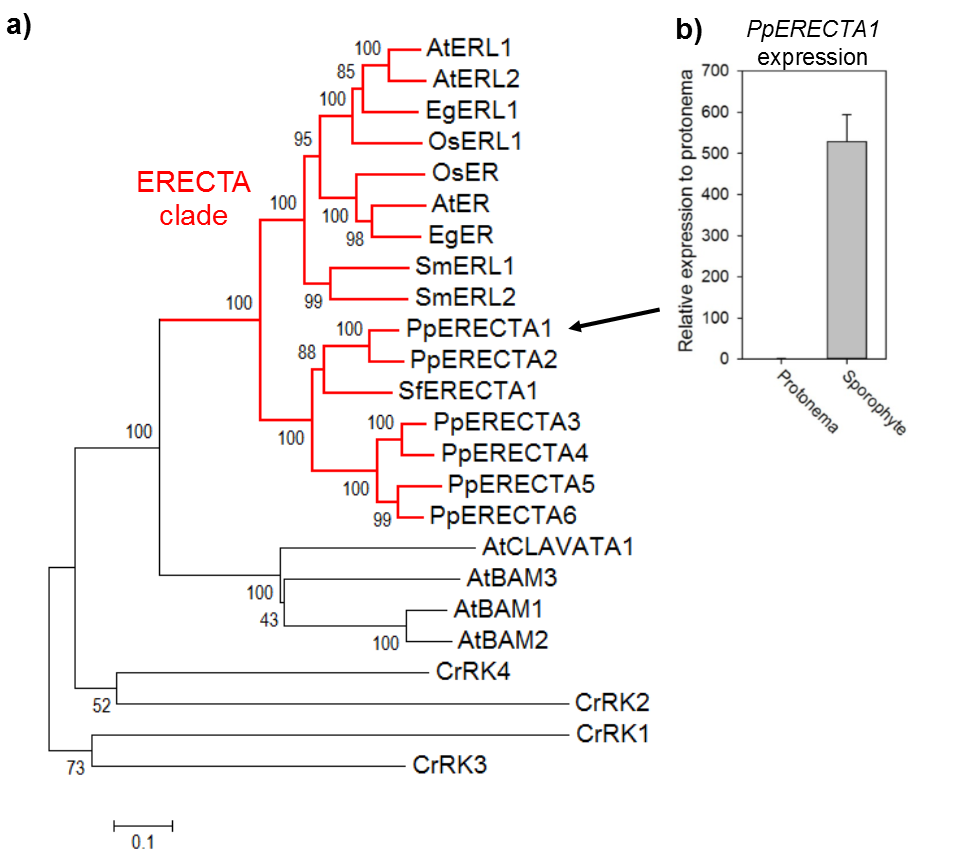 4.2.11 The function of PpERECTA1 is discrete and is linked to that of PpEPF1 and PpTMMTo understand PpERECTA1 function, interruption and removal of the PpERECTA1 gene via homologous recombination was undertaken (Kamisugi et al., 2006). Unfortunately, although a large number of resistant transformants where recovered across a number of different transformation experiments, only a single line of PpERECTA1, pperecta1-1, was isolated which had integration of the KO construct at the targeted locus at both the 5’ and 3’ ends which did not express the PpERECTA1 gene (Fig. 8, Fig. 19a-b). A further 2 lines which again showed integration of the KO construct at both the 5’ and 3’ ends of the targeted locus were isolated (pperecta1-2 and pperecta1-3), however, these lines still expressed the PpERECTA1 gene at a high level (Fig. 19a-b). Observations of the pperecta1-1 sporophyte capsule base suggests that on its own PpERECTA1 only plays a very limited role during stomatal development (Fig. 19c-e). Although, a small difference between the wild-type and the single pperecta1 line occurred with regard the spacing of stomata (Fig. 19c-g). For pperecta1-1, stomata appeared to be spread further apart from each other than in the wild-type. In some instances, this involved guard cells forming that tended to not be so tightly constrained to the basal region of the sporophyte capsule (Fig. 19e-g). When quantification of the stomata was performed a small decrease in stomatal number was observed although this was not significantly different from wild-type (Fig. 19h). The two other pperecta1 lines generated also did not differ significantly from the wild-type (Fig. 19g). There were no other obvious differences in the morphology of pperecta1-1 sporophyte capsules relative to the wild-type (data not shown).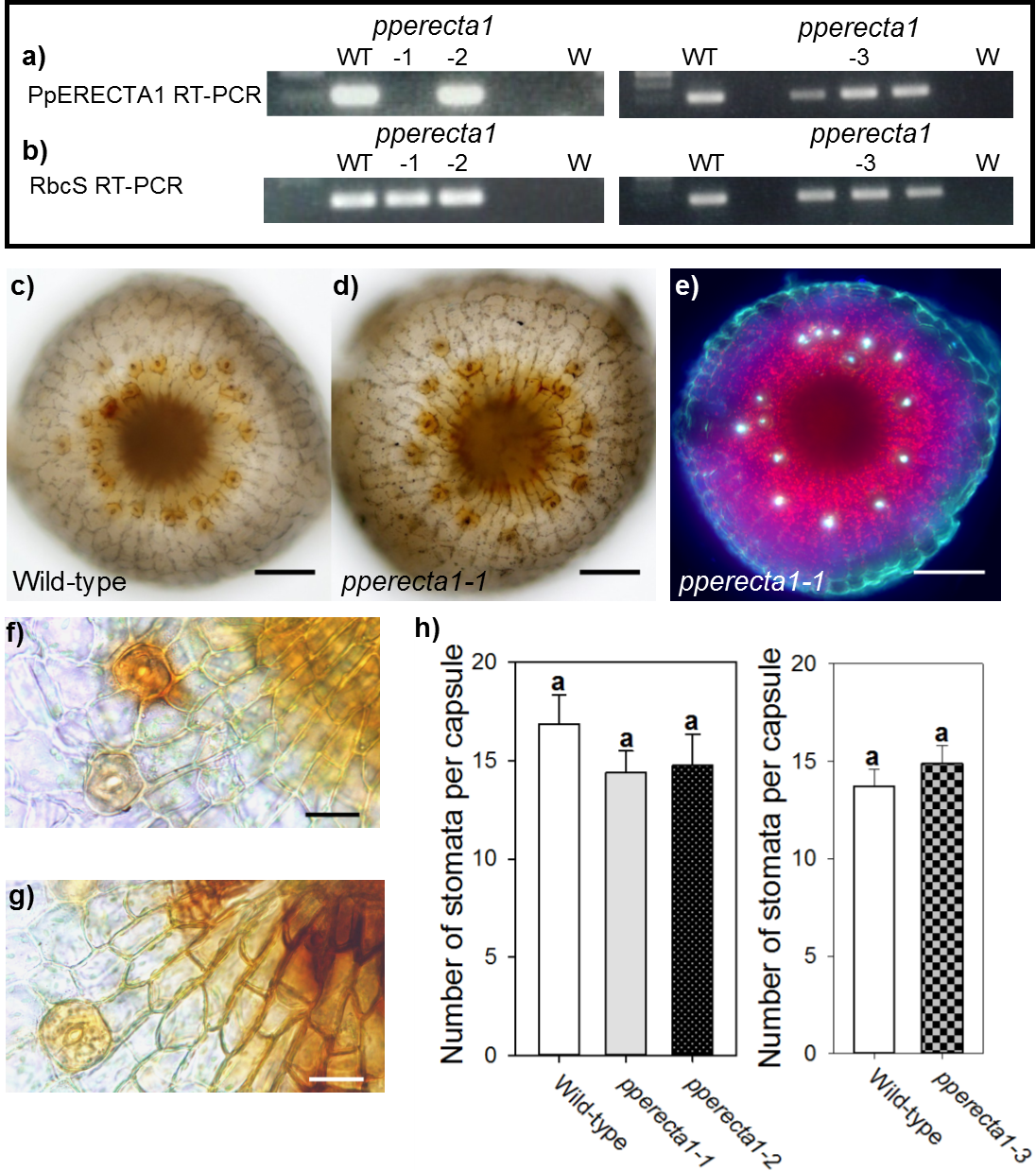 Figure 19. PpERECTA1 function in stomatal development appears to be subtle, suggesting a minor or redundant role in spacing. (a) RT-PCR analysis illustrating the presence or absence of expression in three independent pperecta1 lines. Note, in pperecta1-2 and pperecta1-3 the genomic locus of PpERECTA1 was interrupted but a high level of expression was still detected (b) Rubisco small sub-unit (RbcS) controls for the corresponding samples in (a). Wild-type sample is marked as WT, the water controls are marked W. Gametophyte-sporophyte mix tissue samples were used for this analysis (c) Stacked and flattened bright-field image of mature orange to brown sporophyte capsule with evenly spaced stomata (d) pperecta1-1 equivalent to (c) with slightly fewer stomata which are spaced further apart. (e) Flattened fluorescence image of the base of a fresh fully expanded green to yellow sporophyte capsule with spread out stomata. (f) Close-up bright-field wild-type epidermal image of stomata and surrounding pavement cells. (g) pperecta1-1 equivalent to (f). Quantification of the number of stomata in equally sized orange to brown mature sporophyte capsules. Samples marked with different letters are significantly different. For the left graph a one-way ANOVA with multiple comparisons corrected using a Dunnett’s test was performed. For the right graph a Two-tailed t-test with equal variances was performed, in both instances no significant differences were detected between samples, n=8. Scale bars are as follows: c-e, 100µm, f-g, 25µm. Error bars = s.e.m.Having considered the slight stomatal phenotype apparent in pperecta1 mutants, it was decided that double KO mutant lines featuring combinations of PpTMM and PpERECTA1, and PpEPF1 and PpERECTA1 would also be produced to further understand how PpERECTA1 might contribute to stomatal development. To achieve this pptmm-1 and ppepf1-1 single mutants were transformed with a PpERECTA1 KO construct (For further details see the methods section). As with producing single KO pperecta1 lines in the wild-type, it was found that producing double KO lines involving the removal of PpERECTA1 was challenging. However, some success was achieved, with one line of pptmm-erecta1 and two lines of ppepf1-erecta1 being produced which had integration of the KO construct at both the 5’ and 3’ regions of the targeted locus (see Fig. 8). The identified lines also showed no expression of PpERECTA1 when RT-PCR was performed on cDNA derived from gametophyte-sporophyte mix samples (Fig. 20a-b). It should be noted that the ppefp1-1 background (Fig. 9) which expressed a small amount of PpEPF1 was used to perform ppepf1-erecta1 mutant lines. This expression was only detected after the ppepf1-erecta1 lines had been produced. 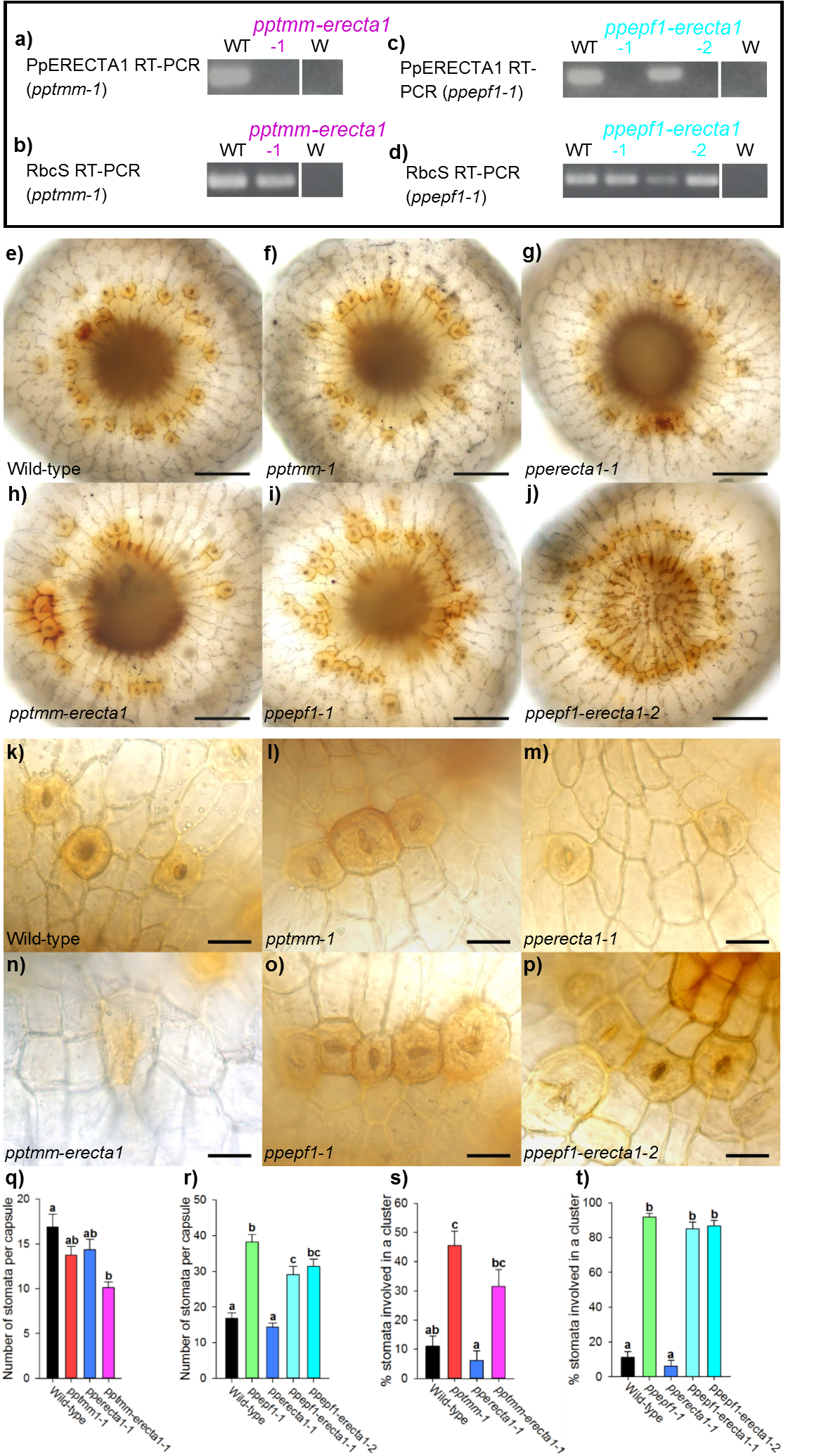 Figure 20. Synergistic functioning between the membrane receptors PpTMM and PpERECTA1 and the signaling peptide PpEPF1 and PpERECTA1 both contribute to the correct patterning and morphology of stomata and their neighboring cells during stomatal development in P. patens. (a) RT-PCR gel image showing no expression in one independent pptmm-erecta1 line in the pptmm-1 background in gametophyte-sporophyte mix tissue samples. (b) Rubisco small sub-unit controls (RbcS) for the corresponding samples in (a). (c) RT-PCR gel image illustrating no expression in two independent ppepf1-erecta1 lines in the ppepf1-1 background in gametophyte-sporophyte mix tissue samples. (d) Rubisco small sub-unit (RbcS) controls for the corresponding samples in (c). pptmm-1 and ppefp1-1 background samples are marked as WT in (a-d), the water controls are marked W. (e-j) Stacked and flattened sporophyte capsule bright-field images of: (e) wild-type, (f) pptmm-1, (g) pperecta1-1, (h) pptmm-erecta1-1, (i) ppepf1-1 and (j) ppepf1-erecta1-2. (k-p) Close-up equivalents of (e-j) of: (k) wild-type, (l) pptmm-1, (m) pperecta1-1, (n) pptmm-erecta1-1, (o) ppepf1-1 and (p) ppepf1-erecta1-2. Note the irregular shaped stomata in (o) and (p). Quantification of the number of stomata in equally sized orange to brown mature sporophyte capsules of pptmm-erecta1 (q) and ppepf1-erecta1 (r) and the respective background lines. Quantification of the percentage of total stomata involved in clustering on sporophyte capsules of pptmm-erecta1 (s) and ppepf1-erecta1 (t) and their respective backgrounds. For (q-t) lines with different letters can be distinguished from each other (P ≤ 0.05) (one-way ANOVA with multiple comparisons corrected using a Tukey’s test, n=8). Note, for (s and t) prior to statistical analysis, an arcsin transformation of values was performed. Scale bars are as follows: e-j, 100µm, k-p, 25µm. Error bars = s.e.m.Having established that overall PpTMM and PpERECTA1 absence results generally in fewer stomata forming in single mutant backgrounds it was hypothesized that a synergistic interaction between these membrane receptor components might occur. Indeed, in the pptmm-erecta1 line isolated, fewer stomata were apparent than in either of the single pptmm or pperecta1 backgrounds when sporophyte capsule bases were surveyed (Fig. 20e-h). Like with the mutant pptmm-erecta1 line, removal of PpERECTA1 in ppepf1-1 led to feewer stomata forming comparably to the single ppepf1-1 background. However, akin to single mutant ppepf1 lines, clustering was profuse in ppepf1-erecta1 mutant lines (Fig. 20g-j). Closer observations of the epidermis of pptmm-erecta1 and ppepf1-erecta1 mutants suggested that like the pptmm-epf1 mutant that abnormally shaped stomata were forming and again this often occurred at the peripheral boundaries of where stomata ordinarily formed (Fig. 20k-p). Quantification of the overall number of stomata that formed in pptmm-erecta1 and ppepf1-erecta1-1 found that in both cases stomatal number was reduced relative to the single background pptmm and ppepf1 equivalents (Fig. 20q and r). This was significantly so for the ppepf1-erecta1-2 line comparatively to the ppepf1-1 background when a one-way ANOVA with multiple comparisons corrected using a Tukey test was performed (P < 0.05). The number of stomata in ppepf1-erecta1 lines were however significantly greater than the single pperecta1 line which implies that the same level of epistasis exhibited between PpTMM and PpEPF1 does not occur between PpERECTA1 and PpEPF1. That is, in respect to overall functioning, PpEPF1 appears to be less heavily reliant on PpERECTA1 comparatively to PpTMM, which is perhaps explained by the redundancy that could occur amongst PpERECTAs during stomatal patterning (and other growth processes). The percentage of total stomata that formed in clusters was also quantified and no significant differences were detected between the background lines (pptmm-1 and ppepf1-1) and the double mutants (Fig. 20s-t). However, in both pptmm-erecta1 and ppepf1-erecta1 lines there was significantly more clustering than in the single pperecta1-1 line which further illustrates the importance of both PpTMM and PpEPF1 in regulating stomatal clustering (Fig. 20s-t).4.3 DiscussionAncient fossilised remains of plant cuticles suggest that stomata have been spaced by neighbouring epidermal cells on plant surfaces for at least 418 million years (Edwards et al., 1998) (Fig. 1). Such fossilised remains come from an age when the early diverging bryophyte lineages of today had already split from the ancestral plant lineage which perhaps suggests that stomata and their patterning mechanisms are very ancient (Bowman, 2011; Bowman, 2013). When cuticle and epidermal comparisons are made between ancient plant specimens and extant moss and hornwort plant equivalents (personal observations), and when phylogenies of extant land plant stomatal patterning genes are considered (Fig. 6, 12 and 18) (Peterson et al., 2010; Takata et al., 2013; Villagarcia et al., 2012), evidence begins to accumulate that suggesting that the mechanism that permits the correct patterning of stomata may have been conserved from a very early point in land plant evolution. The findings in this chapter which are discussed below provide strong evidence to support the hypothesis that core stomatal patterning mechanisms have indeed been conserved in all extant land plant lineages including the hornworts which will be discussed at the end of this section. To ascertain whether P. patens encodes genes that function in regulating stomatal patterning it was first tested whether a putative patterning gene: PpEPF1 could function when expressed in Arabidopsis (Fig. 6-7) (Takata et al., 2013). Indeed, it was found that like Arabidopsis orthologues EPF2 and EPF1, PpEPF1 could function during stomatal development by negatively regulating the formation of stomata (Fig. 7). The results suggested that whilst PpEPF1 could perform some negative regulation of stomatal development in Arabidopsis it clearly did not have the specificity of either AtEPF2 in regulating asymmetric divisions or AtEPF1 in regulating clustering as both of these processes were not repressed when PpEPF1 was expressed (Caine et al., 2016; Hara et al., 2007; Hara et al., 2009; Hunt and Gray, 2009). With the complementation result and the observations that PpEPF1 has 8 rather than 6 cysteine residues in its C-terminal loop region (Fig. 4), it was hypothesised that PpEPF1 would negatively regulate stomatal development in P. patens. The results produced confirmed such a research hypothesis, as profuse stomatal formation with clustering was regularly found on the bases of ppepf1 sporophyte capsules (Fig. 9). There were no observable differences in small cells in ppepf1 sporophyte capsules equivalent to the atepf2 phenotype in Arabidopsis suggesting the early stages of stomatal development are different between P. patens and Arabidopsis (Caine et al., 2016). Rather, in ppepf1 lines either clustering stomata or normal sized epidermal cells were present (Fig. 9). Based on the findings presented here, it seems that over evolutionary time, a duplication event may have occurred within vascular land plant lineages which has led to the evolution of at least two EPFs which have undergone a compartmentalisation of functioning (Hunt and Gray, 2009; Rychel et al., 2010). Of course, to verify this conclusion further information relating to EPF/Ls genes in non-vascular land plant lineages is required.Whilst ppepf1 mutants showed increases in stomatal number it was found that the opposite occurred in plants over-expressing the PpEPF1 coding region (Fig. 10). Such was the potency of this PpEPF1 over-expression that in some cases no stomata formed on the base of sporophyte capsules (Fig. 10e). Close-up analysis of the PpEPF1OE capsules revealed a wide range of epidermal morphologies which included aberrantly formed aborted guard cells and a number of epidermal conformations which were distinctive from the wild-type (Fig. 10g-k). Such findings suggest that PpEPF1 ordinarily has the potential to negatively regulate stomatal lineage formation at various points during stomatal development.  This regulation may also extend to prior to and during the formation of the early GMC (Fig. 10h-k and Fig. 11). These findings show that like both AtEPF2 and AtEPF1 over-expression that PpEPF1 has the potential to halt stomatal formation very early during epidermal development when ectopically expressed (Hara et al., 2007; Hara et al., 2009; Hunt and Gray, 2009).  Similar experiments were undertaken to understand whether another key stomatal patterning gene: PpTMM has also been conserved in P. patens. The results of complementation experiments in the Arabidopsis tmm background suggest that in rosette leaves under the native attmm promoter, PpTMM cannot rescue the attmm phenotype (Fig. 13). At the molecular level, this suggests that PpTMM is incapable of assisting in the transduction of signals across the plasma membrane during leaf  development akin to how AtTMM operates (Hara et al., 2007; Hara et al., 2009; Hunt and Gray, 2009; Shpak et al., 2005; Yang and Sack, 1995). In contrast, in the developing flower stalks of attmm plants, when PpTMM was expressed a partial rescue of stomatal phenotype was achieved (Fig. 13b). This could be that unlike in rosette leaves, in flower stalks PpTMM can help transduce some stomatal related signals and or block other growth related signals during stomatal development. For example, in the apical regions of the developing inflorescence in Arabidopsis it has been shown that signalling peptides involved with growth and expansion such as the EPFLs: CHAL and CLL2 are expressed which ordinarily are blocked from partaking in stomatal development and patterning processes by AtTMM in inflorescence stems (Abrash and Bergmann, 2010; Abrash et al., 2011). It may be that like AtTMM, in the middle regions of the Arabidopsis flower stalk that PpTMM can partially disable such signals from negatively effecting stomatal development, but not as effectively as the native AtTMM (Fig. 13b). Of course, this assessment of functioning would require more scientific experimentation to verify but provides a plausible explanation as to how PpTMM assists in regulating stomatal patterning in the P. patens sporophyte capsules. Given the above PpTMM complementation results, it seems entirely likely that PpTMM might function during sporophyte development in P. patens and so pptmm mutants were created. Interestingly, on pptmm sporophyte capsules in each of the three different mutant lines a range of phenotypes were apparent (Fig. 14). In some instances, capsules were almost devoid of stomata and blank epidermal regions prevailed (Fig. 14e), whilst on other occasions capsules with both clustered patches of stomata and blank epidermal regions formed (Fig. 14d, see also Fig. 17d), or sporophyte capsules with abundant stomata that clustered were apparent which circled around the entire capsule base (Fig. 14f). Elements of these phenotypes bare striking resemblance to attmm phenotypes observed within and between certain organs in Arabidopsis as previously eluded to during analysis of and discussion of PpTMM complementation experiments (Fig. 12 and preceding paragraph) and detailed in previous studies (Abrash and Bergmann, 2010; Bhave et al., 2009; Geisler et al., 1998; Yang and Sack, 1995). Taking these results together, it appears that PpTMM ordinarily acts in a context-dependent nature in individual sporophytes to buffer how stomatal development and patterning unfolds. In Arabidopsis, TMM is required for the actions of both EPF1 and EPF2 in signalling during stomatal development (Hara et al., 2007; Hunt and Gray, 2009). It was therefore hypothesised that if a module (rather than just individual genes) for stomatal patterning has been conserved, then PpEPF1 would be reliant on PpTMM in order to signal. The findings presented in Fig. 17 support such a hypothesis as the negative regulatory defects exhibited in ppepf1 were not found in pptmm-epf1 lines, instead, a phenotype similar to pptmm was exhibited thus suggesting that PpTMM is indeed epistatic to PpEPF1. By taking this evidence together with the findings from Arabidopsis CHALf-TMM functioning in inflorescence stems of Arabidopsis a plausible explanation for the variable phenotype exhibited by pptmm begins to emerge (Abrash and Bergmann, 2010; Abrash et al., 2011; Uchida et al., 2012). That is, at the base of the sporophyte capsule PpTMM may not only be involved in regulating PpEPF1 siganlling but also some of the 10 identified PpCHALLAH-related genes in a similar manner to Arabidopsis (Fig. 6). It may be that such PpCHALLAH-related peptides are signalling during growth (possibly through PpERECTA family members) akin to the CHALf-ERECTA pathway which occurs during Arabidopsis stem and floral development (Abrash and Bergmann, 2010; Abrash et al., 2011; Uchida et al., 2012). The presence of TMM therefore provides a possible mechanism that may enable the partitioning of growth and stomatal development during sporophyte development in many stomatal-bearing land plants. This could then suggest that TMM has been fundamental in allowing land plants to differentially regulate patterning in different organs from a very early point in land plant evolution including where differential regulation of stomatal patterning was observed in early Devonian fossils (Fig. 2).Phylogenetic analysis suggests that putative gene family orthologues to the ERECTA family of receptor kinases have been present since very early in plant evolution, possibly before plants made the jump to land (Fig. 18 and appendix 2). In Arabidopsis, members of this family also include CLAVATA1, and the barely any meristem 1 (BAM1), BAM2 and BAM3 receptor kinases whose functions include regulation over the activity of the shoot apical meristem (SAM), root apical meristem and the floral meristem (FM) (Clark et al., 1993; DeYoung et al., 2006; Deyoung and Clark, 2008; Stone et al., 1998; Torii et al., 1996; Trotochaud et al., 1999). Such functioning may well extend to other vascular land plant representatives (Fig. 18 and appendix 2). Recently it has been shown at the molecular level that like other gene family members that ER also contributes to SAM and FM regulation by regulating the activity of WUSCHEL via an independent pathway to CLAVATA1 in Arabidopsis (Mandel et al., 2014). This finding implicates ER as being directly involved with in both meristem regulation and stomatal development and thus provides an intriguing link between the production of organs and the patterning of stomata. How and if PpERECTAs function to regulate the transient meristem formation in P. patens is unknown but the data provided here suggests that ERf functioning does occur in stomatal development. Other than minor stomatal patterning changes and perhaps a very minor reduction in stomatal number (Fig. 19), no general growth phenotypic defects were detected in pperecta1 lines, although, as this is one of 6 PpERECTA genes expressed in the sporophyte this finding is hardly unsurprising. Indeed in vascular land plants ERf genes have been shown to have a high degree of functional redundancy which results in only certain few ERf mutants and ERf mutant combinations displaying phenotypes that differ from the wild-type (Shpak et al., 2004; Shpak et al., 2005). Despite a great deal of effort, it was only possible to isolate one KO line of PpERECTA1, pperecta1-1 which did not express PpERECTA1 (Fig. 19). The two other isolated lines of pperecta1 despite having targeted genomic integrations (Fig. 8), displayed high levels of PpERECTA1 expression (Fig. 19a-b). This might suggest that in pperecta1-2 and pperecta1-3 that the gene has been retained by the mutant lines but not at the wild-type PpERECTA1 locus. Perhaps like Arabidopsis ERf members, the introns of the retained genes drive the expression of PpERECTAs as has been shown to be the case in Arabidopsis (Karve et al., 2011). Of course specific experiments with and without introns of PpERECTA1 would be required to confirm such a mode of self-controlled regulation but it is clear from gene annotations on Phytozome V11 that PpERECTAs, like Arabidopsis ERfs have many introns separating their exons that appear to have been conserved in many land plant lineages (Goodstein et al., 2012).Having ascertained that in Arabidopsis, ERf genes display synergistic interactions with TMM and in the case of ER an epistatic interaction to EPF2, it was decided that a sensible way to further interrogate PpERECTA1 function would be by creating double KO lines which also included KOs of either PpTMM or PpEFP1 in combination with PpERECTA1 (Hunt and Gray, 2009; Shpak et al., 2005) (Fig. 20). In these double mutants a more obvious role for PpERECTA1 became apparent during stomatal development and patterning. That is, in both pptmm-erecta1 and ppepf1-erecta1 lines the number of stomata found was clearly reduced relative to the individual pptmm and ppepf1 background lines (Fig. 20q and s). Furthermore, the orientation of stomata and their morphology also appeared to be more adversely affected in double mutants. These findings further support a role for PpERECTA1 in positively regulating stomatal development and also in contributing to the patterning of stomata (Fig. 19). For pptmm-erecta1 mutants in particular the observed phenotypes share a number of similarities with certain tmm-erf mutant combinations in Arabidopsis which further strengthens the notion that such gene functions are conserved (Shpak et al., 2005). Whilst the presented findings highlight that PpERECTA1 is involved in stomatal development such findings do not identify whether other PpERECTAs also contribute during the process nor do they identify whether PpERECTAs are responsible for other non-stomatal growth-related processes in P. patens. Therefore, to truly understand how PpERECTAs function, all six PpERECTA genes must be studied individually and collectively through single and multiple KO combinations in future experiments if PpERECTA family functioning is to be more fully understood.The ontogeny of stomatal development and patterning in non-vascular land plants such as P. patens has not until recently been particularly well studied (for P. patens see chapter 3) (Merced and Renzaglia, 2016; Pressel et al., 2014). The observations presented within this chapter relating to ppepf1, PpEPF1OE and pptmm mutant sporophytes suggests that both PpEPF1 and PpTMM function relatively early during stomatal development. For PpEPF1, functioning is apparent during the formation and spacing of early GMCs (Fig. 11a-d). It is not possible to definitively say whether such regulation is achieved due to PpEPF1 blocking the formation of early GMCs in areas where no other early GMCs are present or whether PpEPF1 blocks the asymmetric spacing divisions in of early GMCs. It may be that PpEPF1 fulfils both of the aforementioned functional roles. Indeed, observations of the epidermis of PpEPF1OE sporophytes during stomatal development suggests that when PpEPF1 is expressed at high levels it has the potential to fulfil both roles (Fig. 11e-h). This suggests that PpEPF1 probably shares some of the functional properties of both EPF2 and EPF1 in Arabidopsis (Hara et al., 2007; Hara et al., 2009; Hunt and Gray, 2009). That is, PpEPF1 may function prior to the formation of stomatal lineage precursors (akin to Arabidopsis EPF2 acting before meristemoid formation) and also during stomatal lineage transitions (akin to Arabidopsis EPF1 regulating spacing and placing of meristemoids). Of course, rather than regulating a meristemoid which can undergo amplifying divisions PpEPF1 is governing the formation and functioning of the early GMC which has thus far not been shown to be capable of self-renewing divisions. In fig. 4 of Chapter 3 early GMCs were found to undergo asymmetric spacing divisions in the wild-type but whether the stomatal lineage cells produced can re-generate to an early GMC could not be detected.With regard to PpTMM regulation over early stomatal developmental stages it appears that like PpEPF1, PpTMM ordinarily functions to regulate both the formation and spacing of early GMCs. Whereas PpEPF1 ordinarily only functions to prevent stomata from forming, PpTMM functions by both positively and negatively regulating stomatal development prior to and during the formation of early GMCs (Fig. 16). This occurs by PpTMM initially permitting the formation of isolated early GMCs and then subsequently by appearing to prevent close-by neighbouring cells from also becoming early GMCs. Whether such negative regulation over neighbouring cells is achieved via the blocking of early GMC formation or whether PpTMM functions by blocking spacing divisions in an initial early GMC are not clear and require further observation. It is of course possible that it fulfils both of these roles. What can be confirmed is that PpTMM, like AtTMM is involved in regulating the positioning of stomatal pre-cursors (Geisler et al., 2000; Geisler et al., 1998; Yang and Sack, 1995).Whilst the presented results provide compelling evidence that the genes underpinning stomatal patterning mechanisms have been conserved between the mosses and vascular plants such results do not provide any evidence in relation to whether such mechanisms are also conserved in the hornwort lineage of the bryophytes. To ascertain whether conservation of such mechanisms does extend to the hornworts, and thereby provide further evidence for a monophyletic origin of stomata, a phylogenetic analysis was undertaken to identify whether a putative orthologue of PpEPF1 is present in the genome of the hornwort Anthoceros punctatus (Using data kindly provided by Prof. Jane Langdale, University of Oxford). Although only fragmentary blast hits were returned from coding sequence blast searches, it was found that a putative peptide potentially exists: ApEPF1, which shares amino acid residue similarity at the C-terminal region with P. patens PpEPF1 and other EPF/L genes in the EPF1/EPF2/EPFL7 gene clade (Fig. 21a, see also Fig. 6) (Takata et al., 2013). Indeed, as with other EPF1/EPF2/EPFL7 gene clade members the putative ApEPF1 gene identified has the signature 8 cysteine rather than the standard 6 residues found in most EPFL peptides (Fig. 21b, for further details see also Fig. 4). These observations obviously require experimentation to verify functionality of ApEFP1. However, taken together with the observations in chapter 3 relating to a putative hornwort orthologue of PpSMF1 (ApSMF1), such analyses strengthen the case for the conservation of stomatal developmental and patterning genes across all extant stomatal-bearing land plant lineages.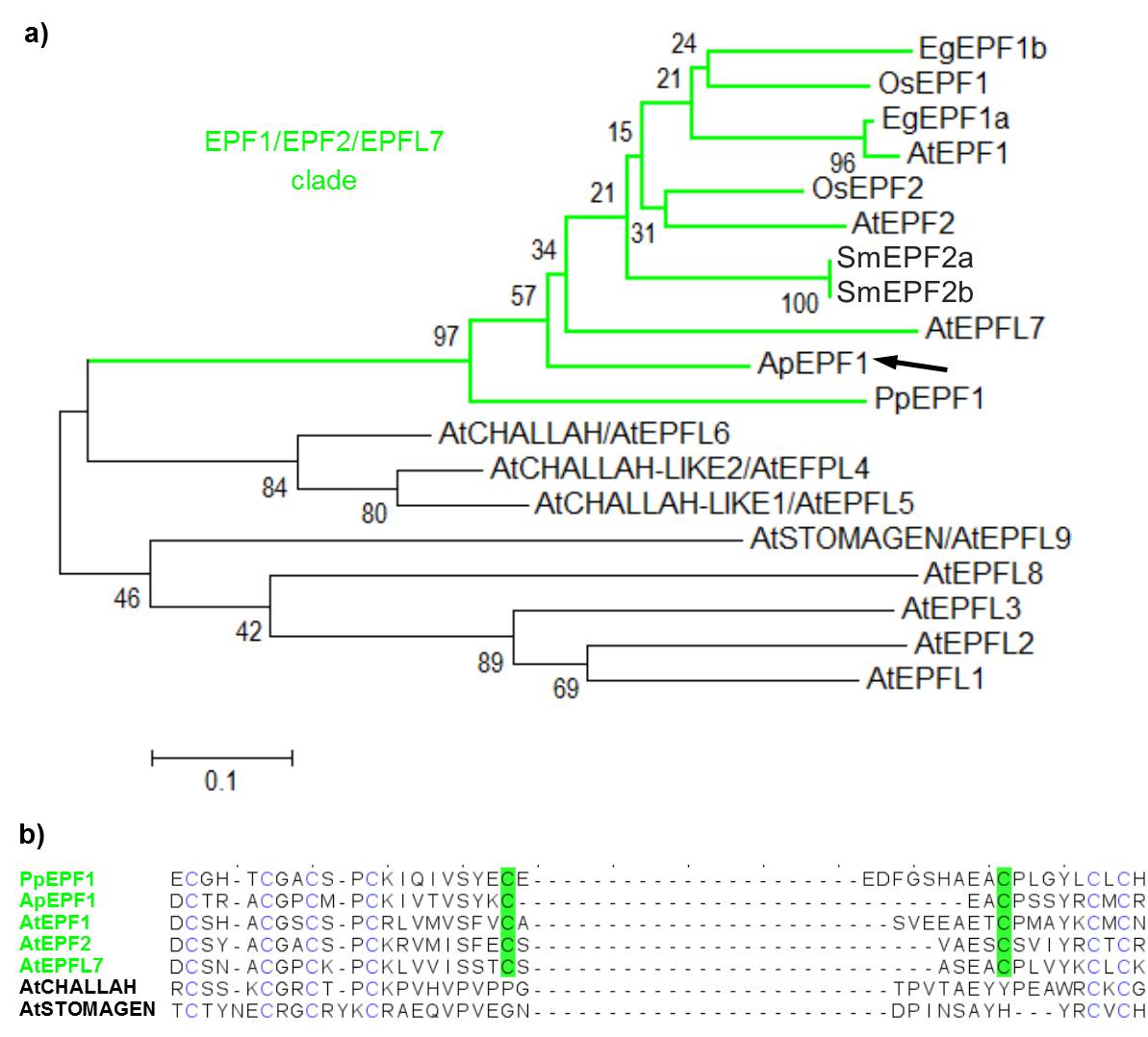 Figure 21. The genome of the hornwort A. punctatus also encodes a potential EPF1/EPF2/EPFL7 clade gene orthologue: ApEFP1. (a) Amino acid sequences for the C-terminal regions of all EPF/Ls included in Fig.8 and a predicted translated A. punctatus sequence were aligned using MUSCLE (Edgar, 2004) in MEGA6 (Tamura et al., 2013). A full phylogenetic tree was first produced using the Neighbour-joining method (Saitou and Nei, 1987). From the full tree, the sequences of species that clustered in the EPF1/EPF2/EPFL7 clade along with other Arabidopsis EPFL members were extracted and aligned again using MUSCLE (Edgar, 2004) and a subsequent tree which is displayed was produced using the Neighbour-Joining method (Saitou and Nei, 1987). The A. punctatus representative is indicated by a black arrow. A bootstrap test (1000 replicates) was performed, with percentages generated listed next to branches to illustrate how often associated taxa cluster together (Felsenstein, 1985). The Poisson correction method was used to compute evolutionary distances with units equating to the number of amino acid substitutions per site applied (Zuckerkandl and Pauling, 1965). All positions containing gaps and missing data were eliminated. The abbreviated forms of species prefixes are Pp, Physcomitrella patens; Ap, Anthoceros punctatus; Sm, Selaginella moellendorffii, Os, Oryza sativa; Eg, Eucalyptus grandis; At, Arabidopsis thaliana. (b) Cropped selected sequences used to produce (a) are represented to illustrate the conservation of 8 cysteine residues in ApEPF1 which are also retained in other sequences from genes in the EPF1/EPF2/EPFL7 clade. Broadly conserved EPFL cysteine residues are marked blue, the EPF1/EPF2/EPFL7 specific cysteine residues are highlighted in green. See appendix 3 for the partial amino acid sequence of the ApEPF1 gene used to construct the phylogeny in (a).4.4 Conclusions The results presented within this chapter clearly identify a toolbox of genes consisting of a variant of an EPF, a TMM and at least one ERECTA gene which would have been present in the ancestral plant lineage prior to the divergence of the mosses. Variants of such genes have indeed been retained within the mosses and may well also be utilised in extant hornworts that have stomata suggesting that the ancestor of both of these bryophyte lineages and vascular land plants used early forms of such genes. In the case of an ancestral EPF, such a peptide would probably have acted to primarily regulate the stomatal development by preventing stomata from forming adjacently to one another by overseeing where stomatal lineage cells formed. For TMM, ancient functioning would have probably involved gaining and maintaining stomatal identity in certain cells whilst being responsive to peptides such as an ancient EPF on the plasma membrane of adjacent cells thereby preventing neighbouring cells from assuming stomatal lineage identity. Finally, ancient ERECTA genes may well have acted to integrate stomatal development with other sporophytic growth processes during the development of sporophyte. As a unit, such patterning genes have been so effective in their functioning that they appear to have been retained in many lineages of land plants since their first evolution some time before 420 million years ago. The key conclusions from this chapter are:The signalling peptide PpEPF1 can partially rescue deficient Arabidopsis epf1/2 mutants when highly expressed. This suggests that PpEPF1 has been conserved for over 418 million years since prior to the when mosses diverged from the ancestral lineage. In its native P. patens, PpEPF1 functions to negatively regulate stomata ordinarily by preventing stomata from forming immediately adjacently to one another in clusters.Over-expression of the coding sequence of PpEPF1 in P. patens leads to a significantly reduced number of stomata forming thereby re-affirming PpEPF1’s role in negatively regulating stomata. At such high levels PpEPF1 blocks the formation of early GMCs in areas that are completely devoid of pre-existing early GMCs suggesting that its role could involve more than just regulating stomatal clustering.PpTMM can also function to a limited degree in Arabidopsis which suggests that, like PpEPF1, PpTMM has been conserved over 420 million years of evolution.In P. patens, PpTMM both positively and negatively regulates stomata. It functions during the initial formation of the stomatal lineage by promoting individual early GMC formation and then subsequently functions to prevent neighbouring cells from becoming early GMCs and so prevents clustering of stomata.Over-expression of PpTMM had little effect on stomatal development in the one line that had elevated PpTMM transcript.PpTMM is epistatic to PpEPF1. In pptmm-epf1 lines stomatal number and development was very similar to the phenotype observed in pptmm.PpERECTA1 has a limited or redundant effect on stomatal development. It may be involved in the positioning and regulation of cells in the area where stomata form at the base of the sporophyte capsule.When PpERECTA1 is knocked-out in pptmm or ppepf1, fewer stomata form, which taken together with the single phenotype results suggest that PpERECTA1 presence is associated with promoting stomatal formation.The conservation of not just genes but a functional developmental signalling module has occurred over at least the last 420 million years that has permitted land plants to pattern their stomata.The identified conserved module of genes may also extend to hornworts which if verified supports a monophyletic origin of stomata in all land plant lineages.4.5 Future researchThe work presented in this chapter, in chapter 3 and by McAllister and Bergmann (2011) and Caine (2016) illustrates that stomatal development and patterning mechanisms are conserved between vascular and non-vascular land plants. However, the phylogenetic analyses presented in this chapter as well as those produced by others highlights that other EPFL (PpCHALLAH-related1-10) and ERECTA genes (PpERECTA2-6) are also present and expressed in the developing sporophyte which might act directly or indirectly in stomatal development (Ortiz-Ramírez et al., 2015; Takata et al., 2013; Villagarcia et al., 2012; Winter et al., 2007). In Arabidopsis, CHAL and CHAL-like genes function normally to encourage growth in combination with the ERf members and are ordinarily blocked from signalling during stomatal development by TMM (Abrash and Bergmann, 2010; Abrash et al., 2011) Such findings combined with the results presented in this chapter opens up the interesting possibility that P. patens uses genes equivalent to Arabidopsis CHALf genes to signal through PpERECTAs via PpTMM  to intricately entwine growth and stomatal developmental signals. The following steps could be taken to show if such processes are occurring:Generation of single and multiple mutant KO combinations of all the PpERECTA family genes (including at least one additional line of pperecta1). Generation of single and multiple mutant KO combinations of PpCHALLAH-related genes in the wild-type and in a pptmm background to see if PpTMM ordinarily moderates PpCHALLAH-related signalling during sporophyte development.Generation of PpCHALLAH-related-PpTMM-PpERECTA family KO mutant combinations to understand whether conservation of systemic growth and stomatal signalling has been conserved akin to Arabidopsis in the sporophytes of P. patens. It would also be interesting to understand how PpEPF1 functioning is perturbed in various above mutant combinations.Appendix 1. Protein IDs for genes which have been displayed in abbreviated forms on phylogenetic trees during the course of this chapter.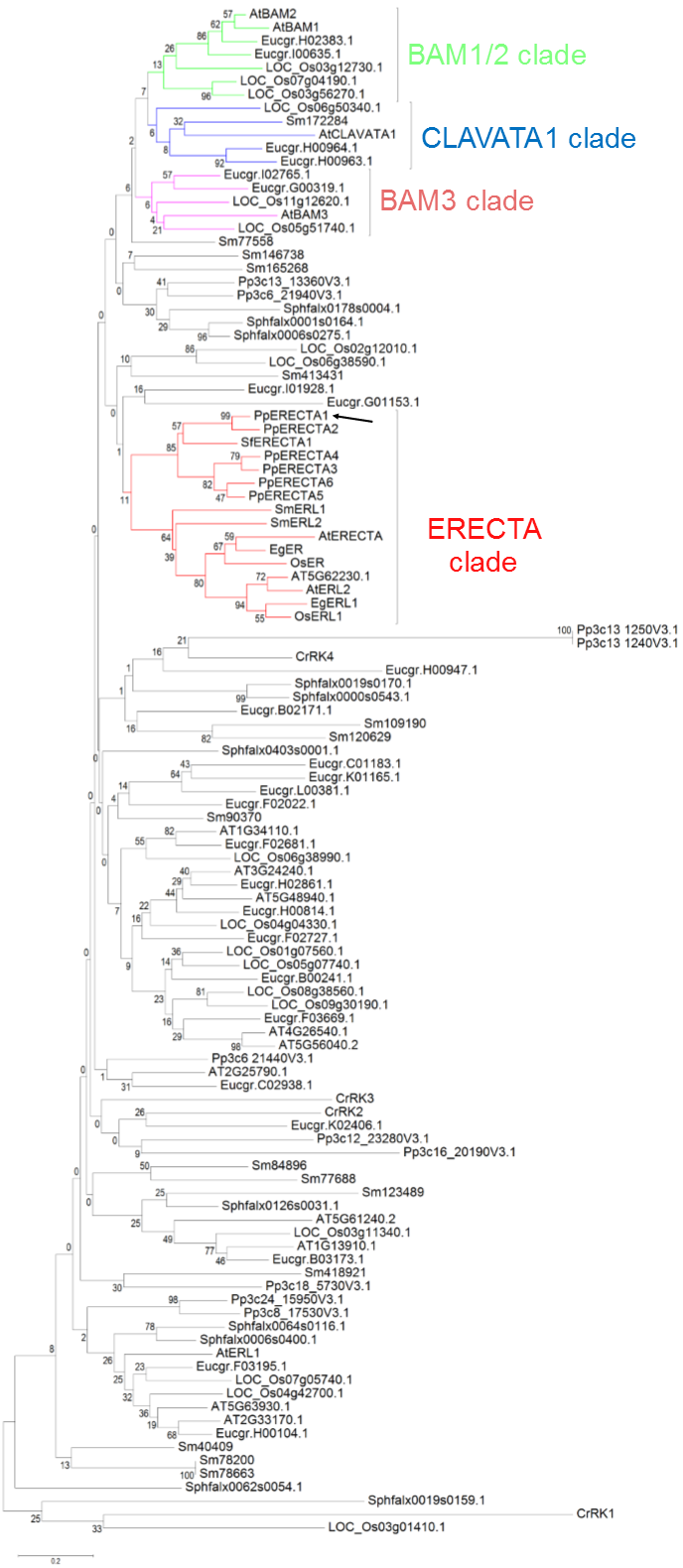 Appendix 2. Full Phylogenetic analysis of ERf genes from selected plants. (a) Amino acid sequences for all ERf family members were obtained by via gene family predictions of genes related to AtERECTA on Phytozome V11. Sequences were aligned using the MUSCLE alignment algorithm (Edgar, 2004) in MEGA6 (Tamura et al., 2013) The isolated sequences were then re-aligned using MUSCLE (Edgar, 2004) and a subsequent tree which is displayed was produced again using the Neighbour-Joining method (Saitou and Nei, 1987). A bootstrap test (1000 replicates) was performed, with percentages generated listed next to branches to illustrate how often associated taxa cluster together (Felsenstein, 1985). The Poisson correction method was used to compute evolutionary distances with units equating to the number of amino acid substitutions per site applied (Zuckerkandl and Pauling, 1965). All positions containing gaps and missing data were eliminated. The abbreviated forms of species prefixes are Cr, Chlamydomonas reinhardtii; Sf, Sphagnum fallax; Pp, Physcomitrella patens; Sm, Selaginella moellendorffii, Os, Oryza sativa; Eg, Eucalyptus grandis; At, Arabidopsis thaliana. See appendix 1 for accession details of genes used in this study. Predicted partial ApEPF1 amino acid sequenceTGSSLPDCTRACGPCMPCKIVTVSYKCEACPSSYRCMCRGKAFPVPAppendix 3. Partial amino acid sequences relating to ApEPF1 used for the alignment in Figure 21.Chapter 5:Stomatal size and density responses to growth at different CO2 concentrations in non-vascular land plants5.1 IntroductionHow environmental responses are elicited in plants has become a pressing area of study in recent years owing to the rapid changes in climate associated with anthropogenic global warming (Bita and Gerats, 2013; Hepworth et al., 2015; Lake and Woodward, 2008). One of the environmental factors associated with global warming is an increase in global atmospheric CO2 concentrations (Solomon et al., 2009). Plants acquire CO2 through their stomata which also act concurrently to moderate water loss. When local CO2 concentrations become low, the turgor pressure of stomatal guard cells increases leading to increases in the central pore aperture size, resulting in a greater influx of atmospheric CO2 into the sub-stomatal cavity (Chater et al., 2011; Zeiger et al., 1987). Conversely, when local CO2 concentrations are higher, stomatal guard cell turgor reduces leading to a reduction in the size of pore aperture (Chater et al., 2015). These mechanisms allow plants to adapt to short term fluxes in CO2 availability thereby limiting unnecessary water loss. Whilst in more later diverging lineages stomata have been shown to respond actively to stimuli such as hormone ABA and CO2, in earlier diverging land plant lineages whether stomata respond to such stimuli is more controversial, especially within bryophytes (Brodribb et al., 2009; Field et al., 2015; Franks and Britton-Harper, 2016; Pressel et al., 2014). As well as being able to adjust guard cell apertures in the short term in response to environmental CO2 fluxes, over the course of evolutionary time many land plants have acquired mechanisms to alter the size (S) and density (D) of stomata during development in response to the surrounding atmospheric CO2 concentration (Chater et al., 2015; Franks and Beerling, 2009; Franks et al., 2012; McElwain and Chaloner, 1995). Note, D is the number of stomata per unit area and is normally given in mm2. When atmospheric CO2 concentrations are high, plants tend and have tended to increase S and reduce D. Conversely, when CO2 concentrations are low, the opposite occurs: stomatal S decreases and D increases. By analysing fossil data from a large assortment of fossilised plants cuticles over evolutionary time Beerling and Franks (2009) highlight using physical diffusion theory how by reducing S and increasing D, plants would have been able to maximise leaf stomatal conductance thereby optimising carbon acquisition in low CO2 environments. Although it appears that such responses are fairly common in vascular land plants (Franks et al., 2012) up until recently, there was no data to show whether such developmental responses occurred in non-vascular land plants. A newly published paper by Field and colleagues (2015) suggests that unlike in vascular land plants, the non-vascular land plant mosses and hornworts do not show stomatal S and D responses to CO2. This is of particular interest when compared to the work which will be presented in this chapter which also addresses whether early vascular land plants can adjust S and D when grown under sub-ambient, ambient and elevated CO2 conditions.A number of publications have highlighted how light is also a very important factor during stomatal development in vascular land plants (Casson et al., 2009; Casson and Hetherington, 2014; Kang et al., 2009). In general, an increase in light leads to an increase in D and stomatal index (SI) of mature rosette leaves in Arabidopsis (Casson et al., 2009). Note, stomatal index (SI) is the number of stomata in a designated area, divided by the total number of cells in that area (including stomata), multiplied by 100. This measurement is often applied to test whether a treatment has an impacted on the overall proportion of cells becoming stomata as opposed to D measurements which calculate stomata per mm2. In non-vascular plants whether D (or SI) is also altered by growth at higher light intensities is currently unknown. Furthermore, for both vascular and non-vascular land plants, whether the influences of light and CO2 both collectively contribute to D (and or SI) has yet to be described. Therefore, in this study as well as considering stomatal responses to CO2 in non-vascular land plants, experiments will also be conducted to understand how different light levels effect D responses to CO2, in both vascular and non-vascular land plants. Recently, Engineer and colleagues (2014)  reported how the angiosperm and model organism Arabidopsis thaliana modifies its stomatal patterning in response to being grown at either sub-ambient or elevated CO2 concentrations. In this work, the authors show how two β-carbonic anhydrases (CA1 and CA4), the apoplastic signalling peptide EPIDERMAL PATTERNING FACTOR (EPF) 2 and the newly discovered CO2 RESPONSE SECRETED PROTEASE (CRSP) are all required in regulating SI and D when Arabidopsis is grown at higher CO2 concentrations. Engineer and colleagues (2014) showed that when plants were grown at higher levels of CO2 (500ppm as opposed to 150ppm) the level of EPF2 mRNA increased which lead to increased negative regulation of stomatal development, culminating in reduced SI. However, in ca1 ca4 double mutants, at elevated CO2 (500ppm), EPF2 levels were markedly reduced which appears to have to been at least partly responsible for an increased SI comparatively to sub-ambient (150ppm) CO2 concentrations, a trend opposite from the wild-type. It was further shown that for EPF2 to reduce SI at elevated CO2 (500ppm), it must first be cleaved into its active form by CRSP. Plants lacking CRSP, like with epf2 and ca1 ca4 plants, had increased SI at elevated CO2 (500ppm) relative to sub-ambient CO2 (150ppm). Taken together the results from this study clearly identify molecular mechanisms which contribute to how A. thaliana responds to both SI and D in response to being grown at different CO2 concentrations. Interestingly, homologous genes related to β-carbonic anhydrases, the EPFs and CRSP are present within the P. patens genome when resources such Phytozome V11 (Goodstein et al., 2012) are interrogated which could suggest that the genetic mechanisms underpinning stomatal developmental CO2 responses could be conserved. The results presented within this chapter will aim to address the following two questions:Do representative non-vascular land plant species such as Physcomitrella patens and Funaria hygrometrica adjust the S and the D of their stomata in response to being grown at different CO2 concentrations?Are the genetic mechanisms discovered in Arabidopsis that permit stomatal D responses to growth at different CO2 concentrations operating in P. patens, and therefore representative of an ancestral CO2 response mechanism? 5.2 ResultsTo address whether stomatal size (S) and density (D) of non-vascular land sporophytes are altered in response to growth under sub-ambient (200ppm), ambient (450ppm) and elevated (1000ppm) CO2 concentrations, spore capsules from Funaria hygrometrica and Physcomitrella patens (Gransden 2004 accession) were kindly provided by Dr Caspar Chater. Note, the ambient 450ppm CO2 concentration is the approximate concentration of CO2 in the air of the underground annexe facility where experiments were performed. Please see methods section for moss propagation techniques, growth conditions and phenotyping methodology.5.2.1 Funaria hygrometrica sporophyte growth and stomatal development at sub-ambient (200ppm), ambient (450ppm) and elevated (1000ppm) CO2 concentration All moss lines which were originally propagated from protonemal homogenate, were grown for their entire lifecycles in growth chambers set to the appropriate treatment CO2 concentration. In the first experiments conducted the light intensity was set to 120µmol m−2s−1 (Fig. 1a-e). For F. hygrometrica increasingly high concentrations of growth chamber CO2 resulted in increased sporophyte size (Fig. 1a-c and g). Quantification and subsequent statistical analysis of the length of 40 sporophyte seta from each treatment using a multiple comparisons One-way ANOVA showed highly significant differences in seta length between sporophytes grown at 200, 450 and 1000ppm CO2 concentrations (P < 0.0001) (Fig. 1g) with the largest sporophytes being produced at 1000ppm CO2 concentration (see also Fig. 1c). Furthermore, when quantification and statistical analysis of spore capsule length and width were conducted using two separate multiple comparisons One-way ANOVAs, significant differences were also obtained between all three treatments for capsule width and length (P ≤ 0.05), again with increasing sporophyte capsule sizes being associated with sporophytes grown in increasingly high concentrations of CO2 (Fig. 1c and 1h). Figure 1. Funaria hygrometrica and Physcomitrella patens growth at increasingly high concentrations of CO2 results in plants that grow increasingly large. (a-c) Representative images of Funaria Hygrometrica moss colonies with elongated sporophytes which were grown for the entirety at 200ppm (a), 450ppm (b) and 1000ppm (c) CO2 concentration. (d-f) Representative images of Physcomitrella patens moss colonies grown for the entirety at 200ppm (d), 450ppm (e) and 1000ppm (f) CO2 concentration. Note, the sporophytes of P. patens are very small and not easy to discern unless very close inspection of a moss colony is performed. (g) The length of sporophyte seta in F. hygrometrica (see also a-c) significantly increased with increasing concentrations of CO2 using a multiple comparisons One-way ANOVA (P < 0.0001). (h) The length and width of sporophyte capsules are also significantly larger from sporophytes which grown at higher concentrations of CO2 when two separate multiple comparisons One-way ANOVAs were performed to P ≤ 0.05 level. Within graphs, error bars in the same orientation that are marked with different letters imply mean values significantly different to at least P ≤ 0.05. The scale bars in (a-f) are all equivalent to 1cm. For (f -g) 40 sporophyte samples were measured per treatments. Error bars = s.e.m.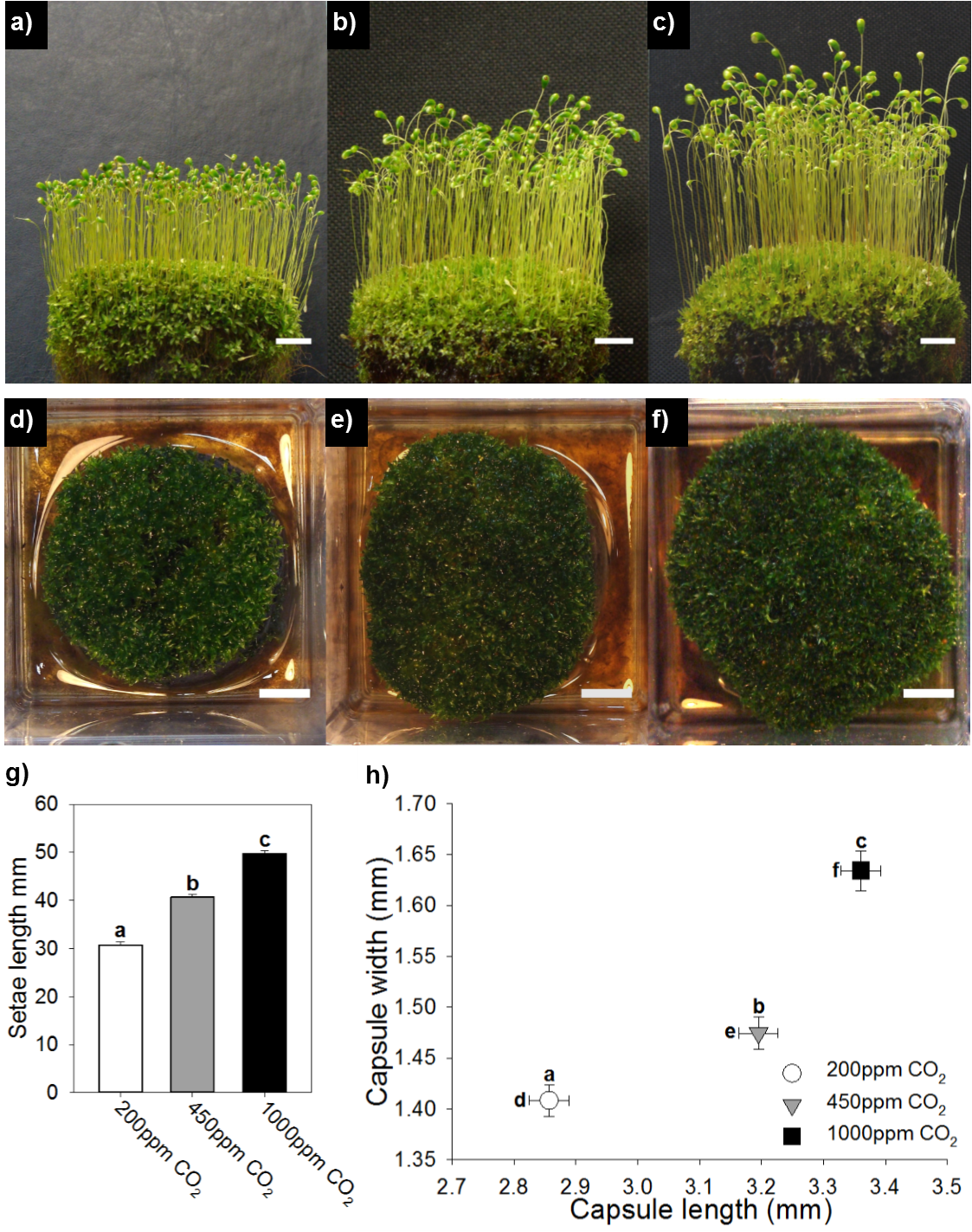 5.2.2 Methodology relating to analysing stomatal S and D in F. hygrometrica and P. patensTo obtain stomatal S area measurements in both species, the length of a guard cell was multiplied by two times the width from the edge of a guard cell to the start of pore (Fig. 2a). S measurements were performed using the same images that were used to calculate values for D. To measure S in F. hygrometrica, the first 10 stomata on the left side of a designated D area were measured and then averaged to calculate an S value for each sample. For S measurements in P. patens all stomata were measured on a capsule and then averaged to give an S value for each sample. For D measurements two different approaches were taken. For F. hygrometrica, the sporophyte capsule was dissected longitudinally and a number of images of the stomatal-bearing epidermis were taken and stacked using ImageJ (Schneider et al., 2012), a relatively flat area was selected and then a 0.25mm x 0.25mm area marked, and stomata counted. The number of stomata counted was multiplied by 16 to produce a mm2 stomatal density. The analysis of D in P. patens was more complicated than in F. hygrometrica as the sporophyte capsules were considerably smaller and more curved, the stomatal-bearing areas were considerably more reduced and the stomatal number was also considerably less. However, in an attempt to derive a stomatal density value, the following method was employed; a series of images of the capsule base of each sample were first taken and flattened using ImageJ (Fig. 2b), then using the oval measurement in imageJ the area where stomata formed was acquired in mm2 (see red circle). Finally, the number of stomata present were counted and divided by the mm2 area to give an approximate density per stomatal bearing area. 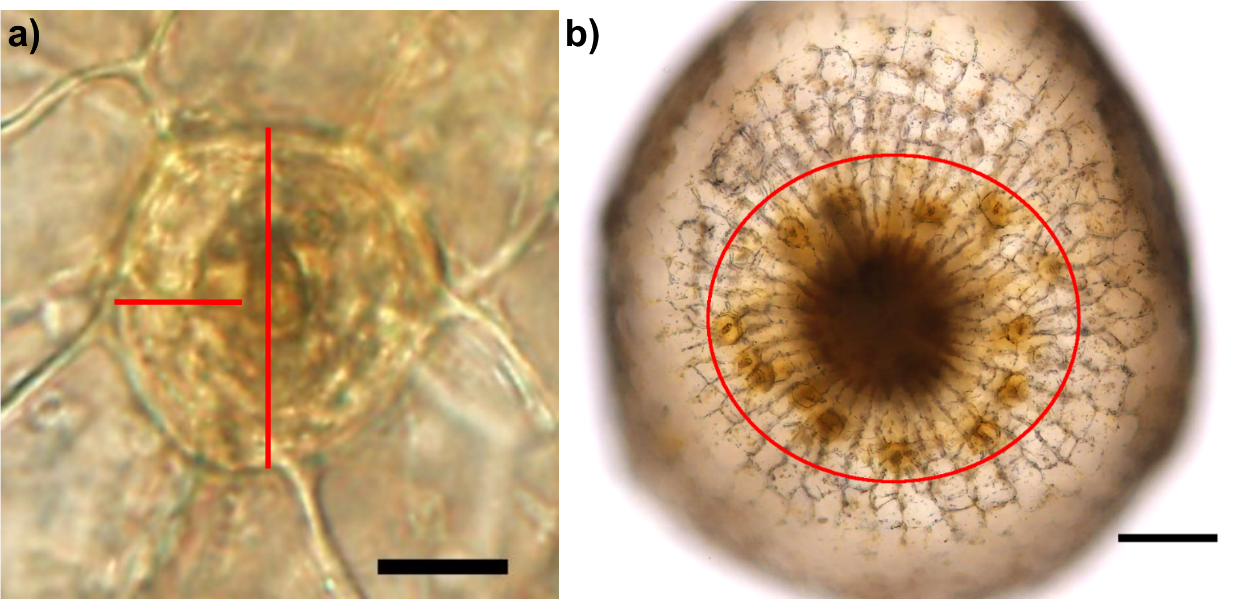 Figure 2. Acquiring stomatal S and D values to measure responses of mosses to growth at different CO2 concentrations. (a) Close-up image of a stoma with red lines indicating how length (running parallel to the pore) and width (running perpendicular to the pore) were measured. To calculate the area or S the length of a stoma was multiplied by two times the width. (b) A stacked, flattened image of a P. patens sporophyte capsule with orange stomata spread around the capsule base. The red circle is the area measured that the stomata are within. To obtain an approximate D, the total number of stomata per capsule were divided by the mm2 area obtained to give an approximate D per stomatal bearing area. Scale bars are: (a), 15 µm, (b) 100µm. 5.2.3 Funaria hygrometrica and Physcomitrella patens stomatal size (S) and density (D) responses to sub-ambient (200ppm), ambient (450ppm) and elevated (1000ppm) CO2 concentrations To ascertain what growth at different concentrations of CO2 played on stomatal development in F. hygrometrica, the stomatal size (S), and densities (D), of 10 sporophytes grown at 200ppm, 450ppm or 1000ppm CO2 concentration were measured (Fig. 3). Quantitative and statistical analysis using two individual multiple comparison One-way ANOVAs showed that at 200ppm CO2 (Fig. 3a and d), S was significantly reduced and D was significantly increased relative to the stomata of sporophytes grown at 450ppm (Fig. 3b and d) and 1000ppm CO2 concentration (P ≤ 0.05) (Fig. 3c-d). Although not statistically significant, the stomata of sporophytes grown at 1000ppm CO2 concentration had a tendency to have a larger S, and smaller D than stomata from sporophytes grown at 450ppm CO2 concentration (Fig. 3d). To understand whether the observed differences in D were due to increases in sporophyte size or whether other mechanisms governing cell fate may have been occurring, the SI of the assayed sporophytes from the three different treatments were also calculated (Fig. 3.e) Whilst no significant differences were found between the different treatments, there appeared to be a slight increase in SI in plants grown at 200ppm CO2 relative to those at 450ppm and 1000ppm CO2.Figure 3. Funaria hygrometrica stomatal development responses of size (S) and density (D) to growth at sub-ambient (200ppm), ambient (450ppm) or elevated (1000ppm) CO2 concentrations. (a-c) Representative images of the epidermis with stomata from sporophytes grown at 200ppm (a), 450ppm (b) and 1000ppm (c) CO2 concentrations. (d) S and D plot illustrating the trend of decreased S but increased D in plants grown at lower concentrations of CO2. Sporophyte capsules taken from plants grown at 200ppm CO2 concentrations had smaller S and larger D than the stomata of 450ppm and 1000ppm CO2 grown sporophyte capsules when two separate multiple comparisons One-way ANOVAs were conducted (P ≤ 0.05). (e) Stomatal indices (SI) taken from samples in (d) illustrating a slight but not significant increase in sporophytes grown at 200ppm CO2 concentration relative to 450 and 1000ppm CO2 concentration (Multiple comparisons One-way ANOVA). Within graphs, error bars in the same orientation marked with different letters imply mean values which were significantly different to at least P ≤ 0.05. The scale bars in (a-c) are all equivalent to 100µm. Per treatment 10 sporophyte capsules were measured. Plants were grown at 120µmol m−2s−1 light intensity. Error bars = s.e.m.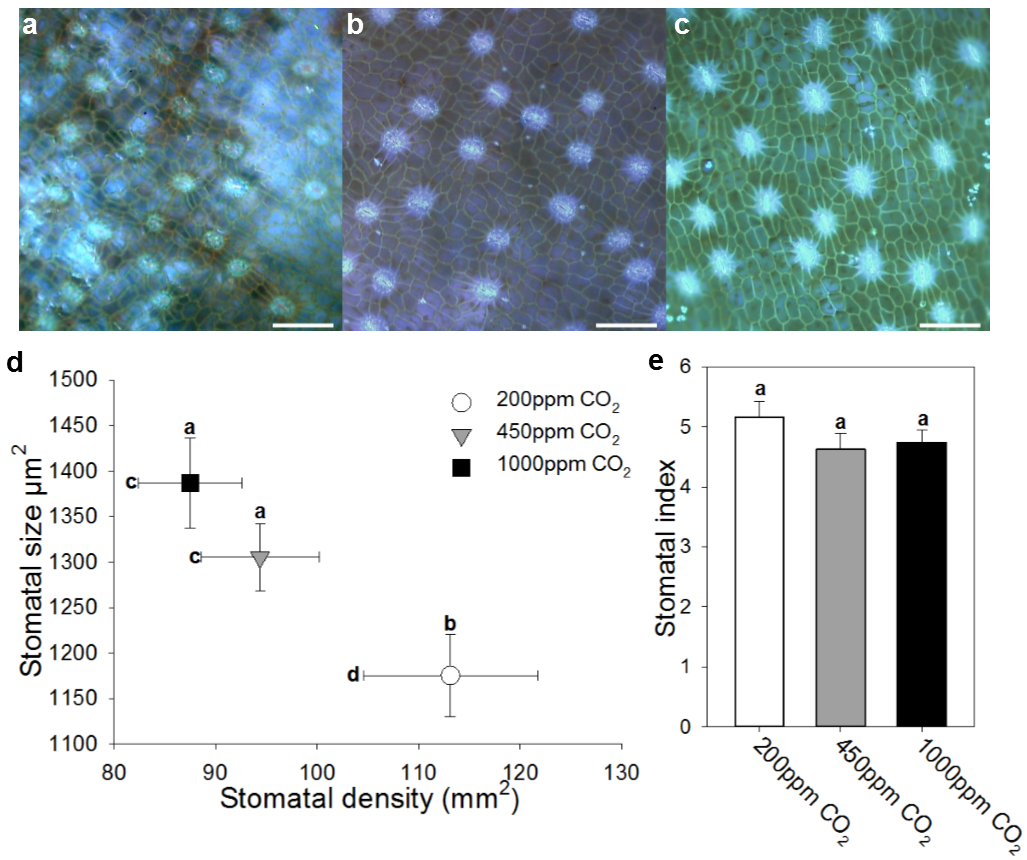 To understand whether the S and D response also occurs in P. patens at least 10 sporophyte capsules from each of the three treatment CO2 concentrations were assayed (Fig. 4). Generally, the spacing of stomata on capsules grown at 200ppm or 450ppm CO2 concentrations were quite compacted around the central seta (Fig. 4a-b). On capsules that were grown at 1000ppm CO2 concentration, stomata spread out further from the base of the sporophyte capsule (Fig. 4c). Recently, Field and colleagues (2015), like Baars and Edwards (2008) before them, found that at elevated CO2 aberrant stomata formed. This was also the case in P. patens at 1000ppm CO2 concentration (Fig. 4d), interestingly however, aberrant enlarged ectopically dividing guard cells also occurred in P. patens sporophyte capsules grown at 200 and 450ppm CO2 concentrations albeit at a reduced rate of approximately 30% that of 1000ppm CO2 grown capsules (data not shown). No obviously aberrant stomata were seen in F. hygrometrica however.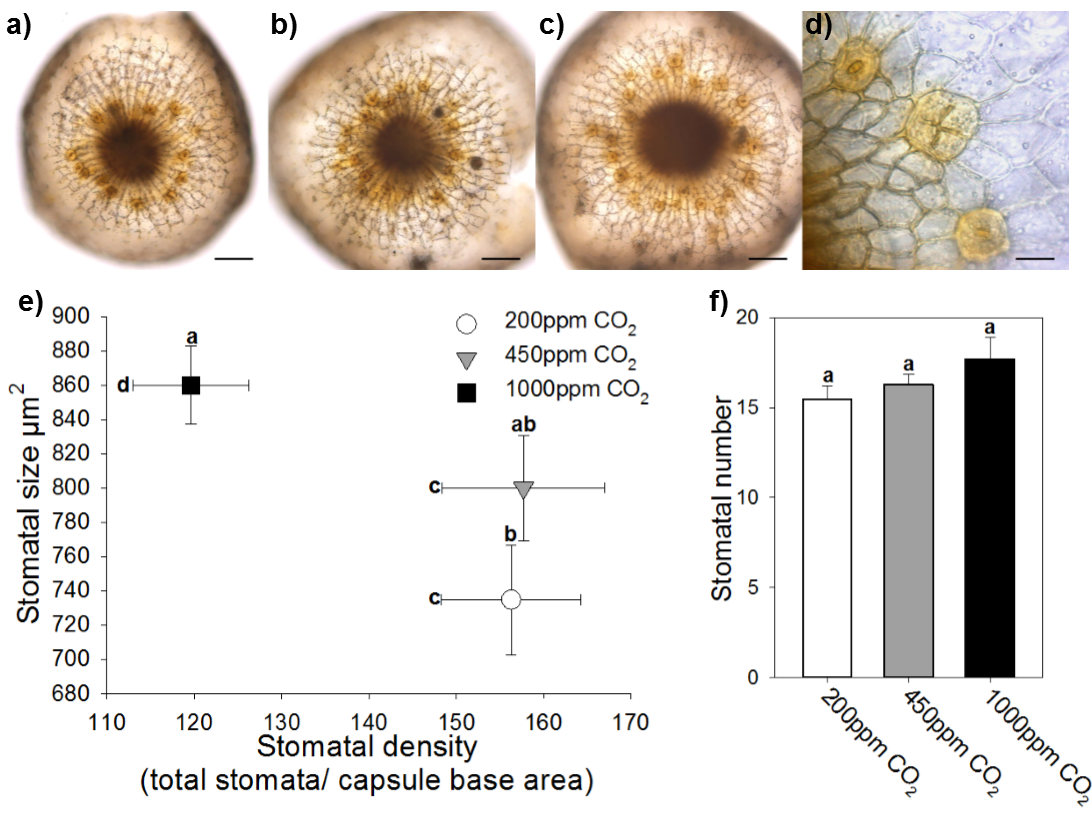 Figure 4. Physcomitrella patens stomatal development responses of size (S) and density (D) to growth at sub-ambient (200ppm), ambient (450ppm) or elevated (1000ppm) CO2 concentrations. (a) Representative sporophyte capsules dissected and mounted facing up grown at 200ppm (a), 450ppm (b) and 1000ppm (c) CO2 concentrations. (d) An aberrant stomata observed on a sporophyte capsule grown at 1000ppm CO2. Note, aberrant stomata akin to (d) were also observed on sporophyte capsules grown at 200ppm and 450ppm CO2 concentration albeit at a reduced rate. (e) Stomatal S and D plot illustrating the trend of increased S but reduced D in sporophyte capsules grown at higher concentrations of CO2. Sporophyte capsules taken from plants grown at 200ppm CO2 concentrations had significantly smaller S but larger D to the 1000ppm CO2 grown sporophyte capsules when two separate multiple comparisons One-way ANOVAs were conducted (P ≤ 0.05). The D of 450ppm CO2 grown sporophyte capsules was also significantly different to those grown at 1000ppm (P < 0.05). (f) Total stomata number (N) of samples from (e) illustrating a slight but not significant increase in N with growth at increasingly high concentrations of CO2. Within graphs, error bars in the same orientation that are marked with different letters imply mean values that are significantly different to at least P < 0.05. Scale bars: (a-c), 100µm, (d), 25µm. Per treatment 10 or 11 sporophyte capsules were measured. Plants were grown at 120µmol m−2s−1 light intensity. Error bars = s.e.m.When comparing the stomatal S and D of P. patens for different treatments there were significant differences in both the S and D between 200ppm CO2 and 1000ppm CO2 with stomata being smaller but more dense on 200ppm CO2 grown capsules (two separate multiple comparison One-way ANOVAs (P ≤ 0.05)) (Fig. 4e). The stomatal S values of 200 and 450ppm CO2 grown sporophytes were very similar but there was also a significant difference detected between the two treatments for D using the same aforementioned statistical test (P ≤ 0.05) (Fig. 4e). The absolute number of stomata (N) was also counted per capsule and interestingly capsules grown at increasingly high concentrations of CO2 had increased N, although using a One-way ANOVA this was not significant (Fig. 4f)5.2.4 Stomatal developmental responses to light and CO2 treatments in Physcomitrella patensTo ascertain whether stomatal developmental responses to CO2 might be light dependent in land plants a series of experiments were undertaken. Firstly, P. patens samples were grown under two different concentrations of CO2: 450ppm and 1000ppm at either high light (170µm−2s−1) or low light (70µmol m−2s−1). Large fully expanded capsules (see Fig. 5 for capsule area quantification) were measured and compared (Fig. 6), and then to correct for size differences between capsules in different treatments, capsules of the same area were also compared (Fig. 7).Figure 5. Acquiring an approximate size of capsules through area measurements. To understand how sporophyte capsule size impacts on the number of stomata (N), the size of stomata (S) and the density of stomata (D) individual capsule area measurements were taken in all subsequent experiments. Capsules were gently placed on a microscope slide, imaged and subsequently using the oval tool from ImageJ (Schneider et al., 2012) a one-dimensional capsule area was measured which was used as a proxy for absolute capsule size. Scale bar = 0.5mm.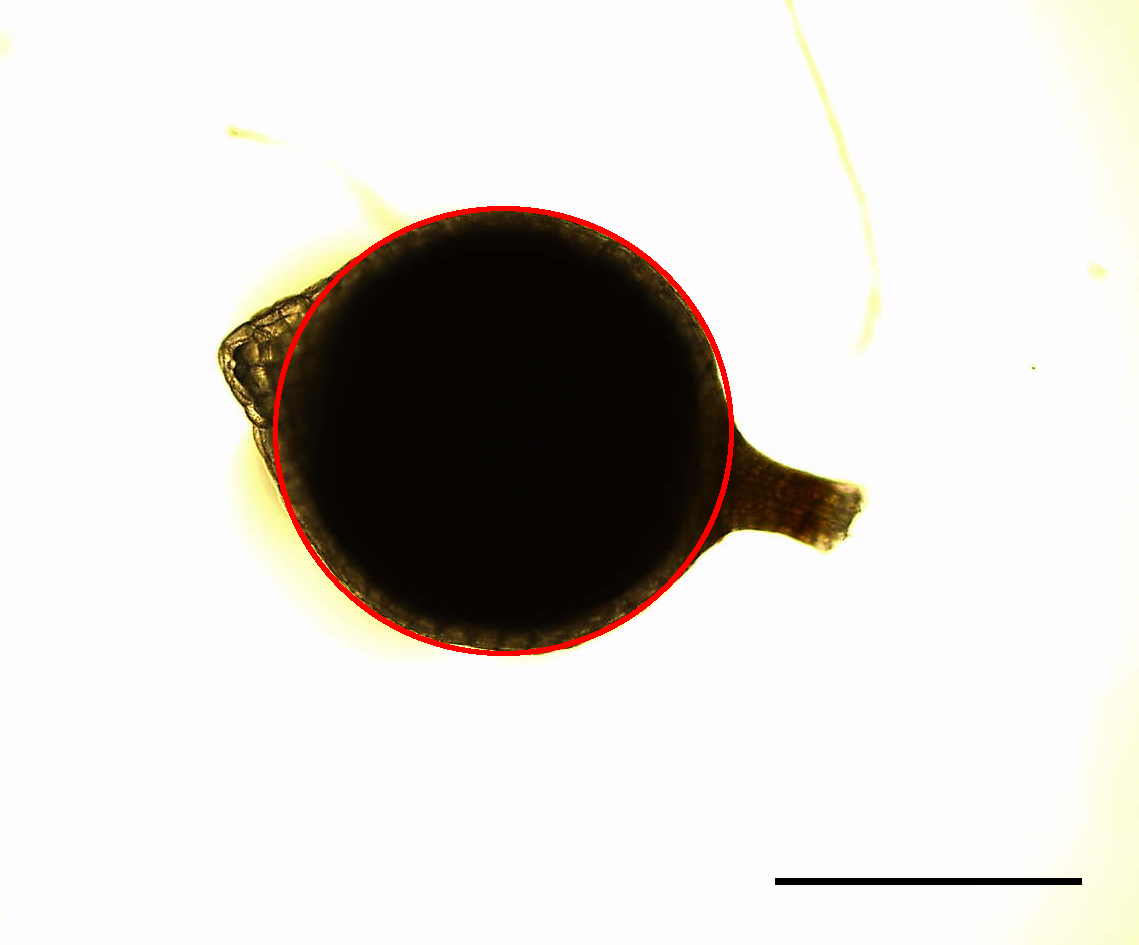 To first understand how light and CO2 feed into stomatal development the number (N) of stomata on large fully expanded capsules from each treatment were compared (Fig. 6a). Increases in the amount of light or CO2 concentration or both light and CO2 concentration lead to increased N on the sporophyte capsule base. As N increased, so too did the one-dimensional capsule area suggestive of an increase in N to adjust for an overall increase in capsule size. Using a multiple comparison Two-way ANOVA, a significant difference for stomatal number was detected between low light (LL), 450ppm CO2 grown capsules and high light (HL) 1000ppm CO2 grown capsules (P ≤ 0.01). Using another multiple comparisons Two-way ANOVA, significant differences were also obtained in relation to the one-dimensional capsule area size of sporophytes grown at different CO2 concentrations and also between sporophytes grown at LL 450ppm CO2 and HL 1000ppm CO2 concentration (P ≤ 0.05).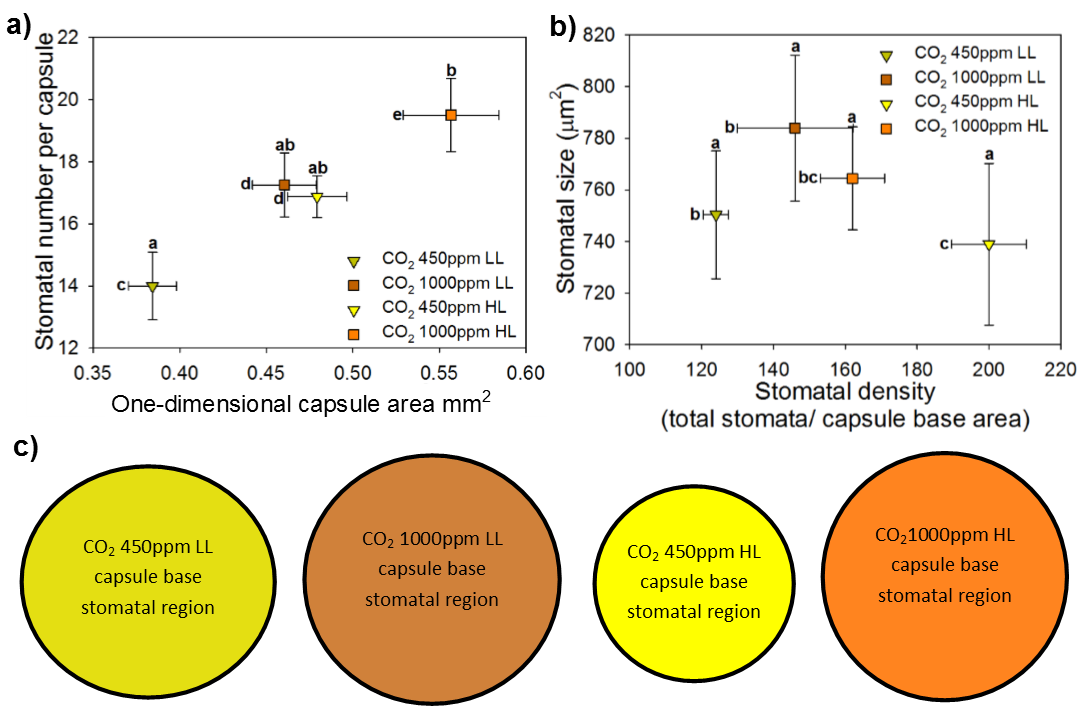 Figure 6.  Large, fully expanded capsule analysis of Physcomitrella patens stomatal development in responses to different light and CO2 treatments. (a) Stomatal number (N) and one-dimensional capsule area plot illustrating increases in both stomatal number and capsule sizes from samples grown in higher light environments (170 µmol m−2s−1 as opposed to 70 µmol m−2s−1) and or higher concentrations of CO2 (1000ppm CO2 as opposed to 450ppm CO2). Plants grown at high light (HL), 1000ppm CO2 concentration produced sporophyte capsules which had significantly more N than those grown under low light (LL), 450ppm CO2 concentration when a multiple comparisons Two-way ANOVA was performed (P < 0.01). A subsequent Two-way ANOVA was performed to assess capsule area which indicated that increases in both light or CO2 led to significantly larger capsules (P ≥ 0.05). (b) Stomatal size (S) and density (D) plot produced from capsules used in (a). Under LL, S and D were negligibly effected by increases in CO2. Under HL, S again was not overly dissimilar between CO2 treatments but D showed a small decrease. No significant differences were detected for S using a Two-way ANOVA. For D a significant difference was detected between samples grown at HL 450ppm CO2 concentration and samples grown under LL at both 450ppm and 1000ppm CO2 using a Two-way multiple comparisons ANOVAs (P ≤ 0.01). (c) Schematic, not to scale, illustrating the general trend light and CO2 had on the area where stomata formed on capsules assayed in (b-c). Under LL, stomata appear to be less tightly confined to the capsule base. At LL 1000ppm CO2, the stomata are marginally more spread than on sporophyte capsules grown at 450ppm CO2 concentration. For HL 450ppm CO2 concentration stomata are focused to the capsule base. At HL 1000ppm CO2 concentration sporophyte capsules stomata spread out further. Within graphs, error bars in the same orientation that are marked with different letters imply mean values that are significantly different to at least P ≤ 0.05. Per treatment 8 sporophyte capsules were measured. Error bars = s.e.m.To investigate how light effected the S and D of stomata at different CO2 concentrations and whether the S and D responded to CO2 as observed in Fig. 4 the sporophyte capsules of P. patens grown under different light treatments were next analysed (Fig. 6b). There was a striking difference in stomatal D between capsules grown under LL and HL at 450ppm CO2. Statistically, when using a Two-way ANOVA this was significant to the P < 0.001 level. Interestingly, the CO2 response of D to different light treatments, was also different between light treatments (Fig. 6b). That is, under LL conditions growth at increasing CO2 lead to very similar D values. Interestingly, under HL conditions increasing CO2 lead to a decreased D. However, the differences observed under both LL and HL were not significantly different between CO2 treatments using a Two-way ANOVA. Taken together these findings provides useful insight into how non-vascular land plants might alter D in response to growth under different light and CO2 treatments. Under both light treatments there was negligible responses to S which is not dissimilar to the findings presented in Figure 4. When the area where stomata formed was compared it became obvious that as well as slightly increasing stomatal N, light focussed stomata into a more compact area at the base of the sporophyte capsule and CO2 generally had the opposite effect of by permitting stomata to expand further outwards and upward away from the capsule base (Fig. 6c).To ascertain whether the stomatal responses seen in Fig. 6 were due solely to increased capsule size a subset of capsules were measured with the same sized one-dimensional capsule area (see Fig. 5) from the different treatments (Fig. 7). When the N and D differences between treatments in Fig. 7 were compared with Fig. 6 it became apparent that capsule size was linked to the responses of N and D in the different treatments. For N, there were slight increases on sporophyte capsules grown at increasing light intensity, or CO2 concentration or both light intensity and CO2 concentration relative to sporophyte capsules grown at LL, 450ppm CO2 concentration (Fig. 7a).  Such responses however were reduced relative to the N values observed in Fig. 6a. None of the differences in Fig. 7a were significant when a Two-way multiple comparisons ANOVA was performed. 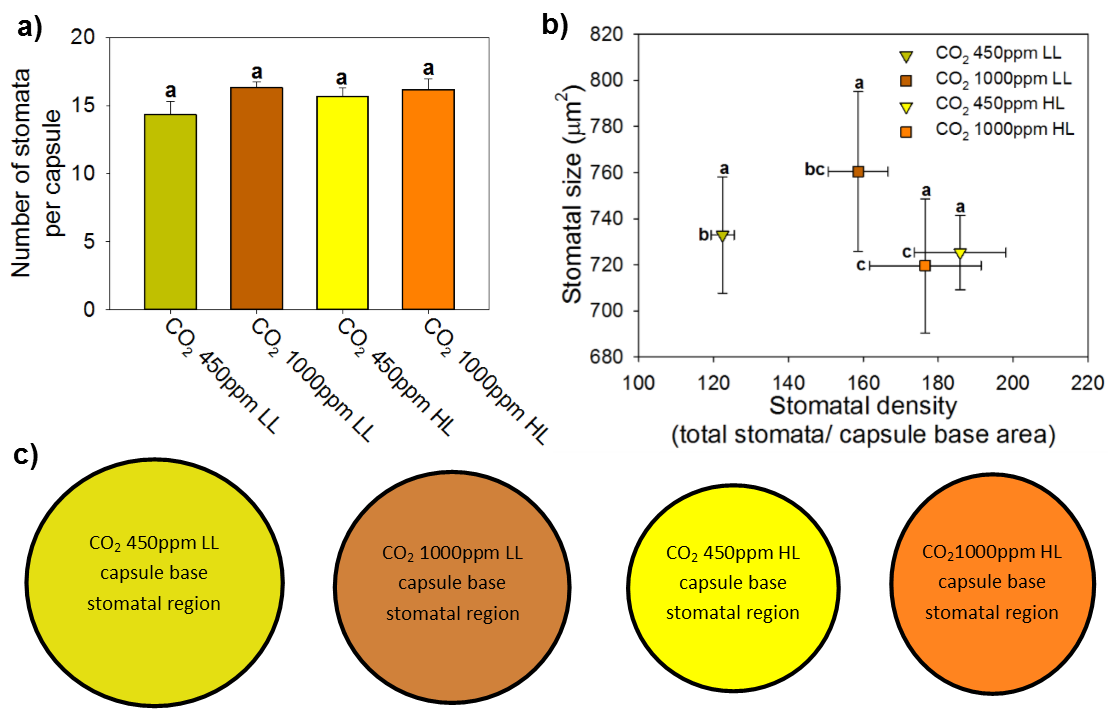 Figure 7.  Same-size fully expanded capsule analysis of Physcomitrella patens stomatal development in responses to different light and CO2 treatments. (a) Stomatal number (N) of same size sporophyte capsules taken from moss colonies grown at high light (HL) and low light (LL) treatments at 450ppm and 1000ppm CO2 concentration. Minor increases in N were observed in capsules grown at increasing CO2 and or light although not significantly when using a multiple comparisons Two-way ANOVA was peformed. (b) Stomatal size (S) and density (D) plot of samples for a, illustrating S and D in capsules grown at HL or LL at 450ppm or 1000ppm CO2 concentration. S values were quite similar between all sporophyte capsules from all treatments and showed no significant difference. A slight increase in D was observed on sporophyte capsules grown in LL at 1000ppm CO2 concentration relative to LL 450ppm CO2 concentration again this was not significant using a Two-way ANOVA. Very similar densities were observed between HL 450ppm and HL 1000ppm CO2 with perhaps a very minor reduction at HL although again not significant. The D of measured capsules was clearly effected by light level especially when comparing sporophyte capsules from LL and HL 450ppm CO2 concentration. A Two-way multiple comparisons ANOVA suggested this difference and the difference between the LL450 and HL 1000ppm CO2 grown sporophyte capsules was significant (P < 0.01). Such significant differences were not detected between capsules grown at 1000ppm CO2 concentration under different light treatments. (c) Schematic, not to scale, illustrating the general trend light and CO2 had on the area where stomata formed. Under LL, stomata were less tightly confined to the capsule base. At HL for both treatments stomata were more compactly placed than under LL conditions.  For each of N, S and D a Two-way multiple comparisons ANOVA was performed. Within graphs, error bars in the same orientation that are marked with different letters imply mean values that are significantly different to at least P ≤ 0.05. Per treatment 6 sporophyte capsules were measured. Error bars = s.e.m.Analysis of D at LL showed a very slight but not significant increase in D at 1000ppm CO2 (Fig. 7b), this was not unlike the results obtained in the large grown capsules (Fig. 6b). At HL, the decreased D observed in large capsules grown at 1000ppm CO2 concentration relative to 450ppm CO2 concentration (Fig. 6b) was not detected in same size capsules grown under the same conditions (Fig. 7b) suggestive of a capsule size effect on D. There was however a retained significant difference in the D of HL grown 450ppm CO2 capsules relative to LL grown 450ppm CO2 capsules using a multiple comparisons Two-way ANOVA. Stomatal sizes did not seem to vary between different treatments. By standardising capsule size, the area where stomata formed was altered comparatively to the large capsules inspected (compare Fig. 6c and Fig. 7c). This was especially true when comparing capsules grown at 450ppm and 1000ppm CO2 concentration grown under HL. Evidently, the spreading out of stomata which lead to decreases in D in large capsules did not occur in the same size capsules grown at HL 1000ppm CO2 concentration. Taken together these results suggest that the density responses observed at high light are primarily due to size expansion of the capsules at higher CO2.5.2.5 Stomatal density (D) responses to light and CO2 in Arabidopsis thaliana At the time of experimentation, the genetic mechanisms responsible for allowing Arabidopsis to respond to CO2 by modifying stomatal density (D) and stomatal index (SI) had yet to be published. For further reading on this topic see Engineer and colleagues (2014) who have subsequently identified two β-carbonic anhydrases (CA1 and CA4), EPF2 and CRSP in partaking in the CO2 response in Arabidopsis. To try to identify the genetic mechanisms that underpin stomatal developmental response to CO2 in vascular land plants a screen was undertaken using A. thaliana wild-type and various stomatal patterning mutants. Such mutants had either EPIDERMAL PATTERNING FACTOR (EPF) (epf1, epf2, epf1epf2), ERECTA family (er, erl1), or TOO MANY MOUTHS (tmm) defects. For further details relating to the functions of such genes see chapter 4. In this study, plants were grown at either HL, 170µmol m−2s−1 or LL 70µmol m−2s−1 at 450ppm CO2 or 1000ppm CO2 concentration to understand if light was a factor which contributed to the stomata D CO2 response. The results obtained provide very interesting insights into the dynamics of stomatal development under different environmental conditions (Fig. 8). In Arabidopsis Col-0 background at LL, D was increased in the mature leaves of plants grown at 1000ppm CO2 concentration relative to 450ppm CO2 (Fig. 8a). Conversely, at HL, this trend was reversed with the D of plants grown at 1000ppm CO2 concentration reduced relative to 450ppm CO2 concentration grown plants. However, this was only significant for differences between LL treatments when a multiple comparisons Two-way ANOVA was performed (P < 0.05). Such findings therefore suggest that to observe a response in D the light must be above a certain level. There was an overall interaction between light and CO2 detected using a multiple comparisons Two-way ANOVA that was significant to the P < 0.001 level. When analysing the D associated the aforementioned stomatal patterning mutants grown under different light and CO2 treatments, in most cases there was a trend towards maintaining the same type of responses as the wild-type (Fig. 8a-b). That is, at LL, D values were higher in leaves of mutant plants grown at 1000ppm CO2 concentration relatively to LL 450ppm CO2 grown plants. For mutant plants grown at HL, D generally followed the same trend as the wild-type, with decreased D in plants grown at 1000ppm CO2 concentration, except in the case of epf2 and erl1 (Fig. 8a-b). In epf2 particularly, D appeared reversed relative to wild-type (although not significantly so). Interestingly in er there was a more noticeable split in D values between LL and HL and a flattening of CO2 effects within light treatments which might imply that for both environmental factors that this gene is particularly important. For epf2, these findings compliment the findings of Engineer and colleagues (2014) who also found the presence of EPF2 to be crucial for D responses to CO2. However, the er response associated with response to high CO2 found by Engineer and colleagues was not detected in this current study.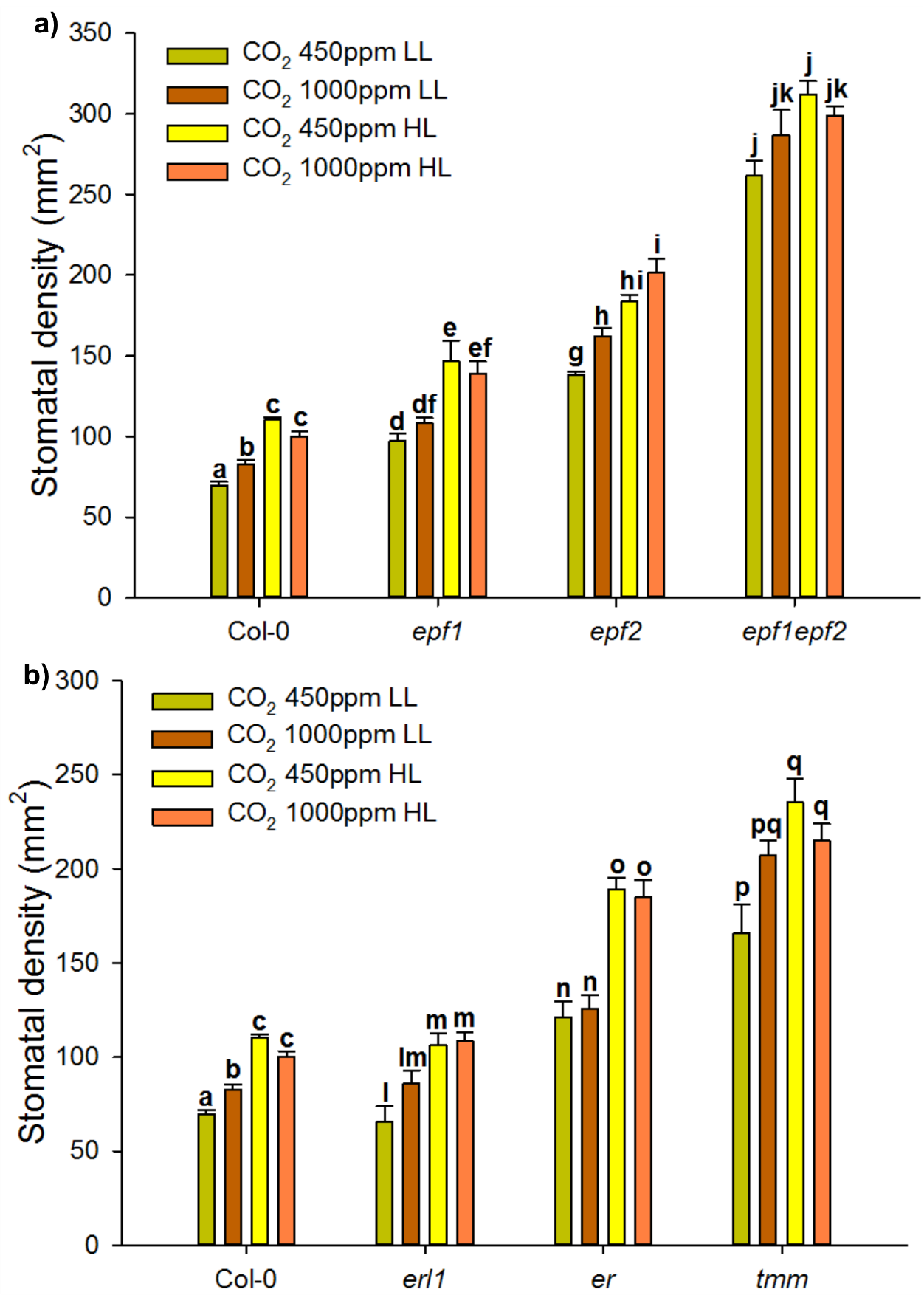 Figure 8. Trends of Stomatal density (D) responses to light and CO2 in Arabidopsis thaliana Col-0 and various stomatal patterning mutant backgrounds. (a) Responses of stomatal D to different light intensities (170µmol m−2s−1 or 70µmol m−2s−1) and different CO2 treatments (450ppm or 1000ppm) on the rosette leaves of Col-0 and selected Epidermal patterning factor mutants (epf1, epf2, epf1epf2). (b) Equivalent responses to (a) for erl1, er and tmm mutant background lines. To identify trends within a particular genotype individual multiple comparison Two-way ANOVAs were performed to ascertain if significant differences between different light and CO2 treatments were present. For each genotype, values marked with different letters represent differences that are significant to P ≤ 0.05. For visual purposes to compare trends in light and CO2 response the wild-type Col-0 has been included in both (a) and (b). For each treatment, 4 or 5 plants of each line were analysed. Error bars = s.e.m.5.2.6 Stomatal D responses to light and CO2 using large capsules of stomatal patterning mutants of Physcomtirella patensHaving ascertained both via experimentation (Fig. 8) and through the work of others (Engineer et al., 2014) that at the genetic level Arabidopsis uses EPF2 and potentially ERECTA (ER)  and ERL1 to modify D in response to being grown at elevated CO2 concentrations under certain light conditions, it was decided that similar experiments would be conducted on recently generated orthologous P. patens stomatal patterning mutants at high light (see chapter 4) (Caine et al., 2016). For these experiments only D was considered in relation to CO2 stomatal developmental responses as the genetic mechanisms underpinning S responses were and still are currently unknown. For this experiment large fully expanded capsules were selected from each line for comparison.If P. patens had mechanisms to regulate stomatal development akin to EPF2 in Arabidopsis (Engineer et al., 2014) (also see above), then a research hypothesis would be that at HL, at elevated CO2, the signalling peptide PpEPF1 is cleaved and becomes active leading to stomatal development being halted and less stomata being formed (less N). Therefore, plants grown at 1000ppm CO2 concentration without PpEPF1 might produce more stomata (a larger N) on their sporophytes than sporophytes grown at 450ppm CO2 concentration. Such functioning therefore could also result in an increased D of stomata. In Arabidopsis, TMM has been shown to be epistatic to EPF2 during normal stomatal development (Hunt and Gray, 2009) and so when looking at large capsules a line of pptmm was also included. The results obtained from the two lines of ppepf1 assayed provided somewhat variable results when large capsules from each treatment were analysed (Fig. 9). For N at LL, ppepf1-1 showed a significant increase at 1000ppm CO2 concentration compared to 450ppm CO2. However, this may have been partly due to a large increase in one-dimensional capsule area size between the capsule treatments (Fig. 9a and 9c). For ppepf1-2, N at LL 1000ppm CO2 did not increase akin to the trends seen in ppefp1-1 or the wild-type. Closer inspection of the capsules taken from both ppefp1 lines showed quite severe defects in the epidermis relative to wild-type on many of the capsules surveyed, which was particularly apparent at LL (Fig. 10). It is difficult therefore to interpret what the results mean from a CO2 response perspective as the stomatal variation observed in ppepf1 lines may well have been partly due to breakdown in the integrity of capsule dermis during development which had a general knock-on effect on stomatal development and perhaps capsule development as well. 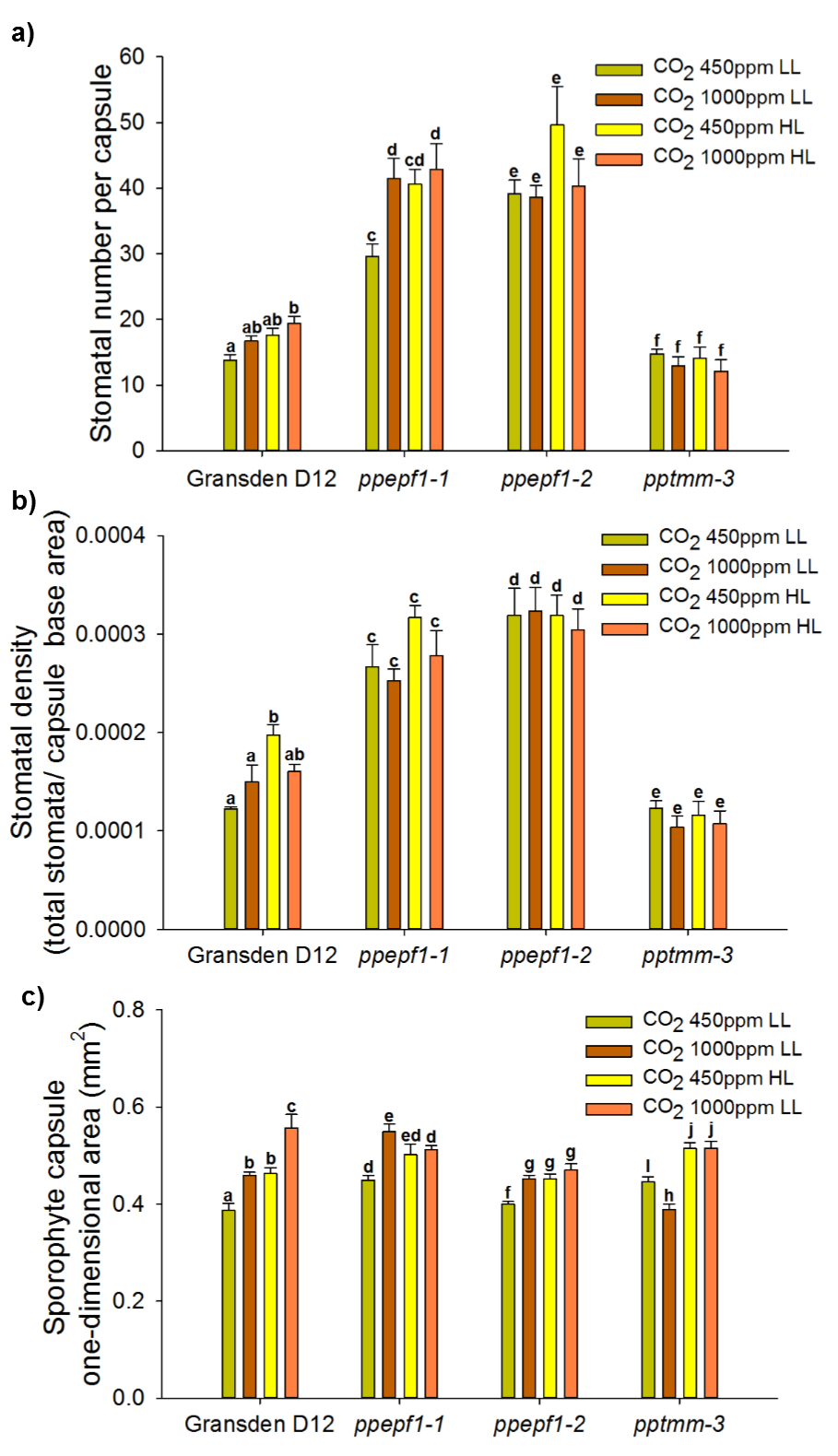 Figure 9. Stomatal number (N), density (D) and one-dimensional capsule area responses of large-picked capsules to light and CO2 in P. patens in selected stomatal patterning mutants. (a) Responses of sporophyte N to different light intensities (70µmol m−2s−1 or 170µmol m−2s−1) and CO2 concentrations (450ppm or 1000ppm) in mature sporophyte capsules of wild-type, ppepf1-1, ppepf1-2 and pptmm-1. (b) Responses of D taken from capsules used in (a). (c) Sporophyte capsule one-dimensional area size (See also Fig. 5) of large capsules used in (a) and (b). For each line and for each type of measurement (N, D and capsule area size) a multiple comparisons Two-way ANOVA was conducted. Within each line, for each parameter measured the differential lettering indicates significant differences (P ≤ 0.05) between treatments, not between lines. This has been illustrated this way to indicate if responses to CO2 and or light within a line have been effected which can then be compared between wild-type and mutant lines. For each treatment 8 sporophytes per treatment were measured. Error bars = s.e.m.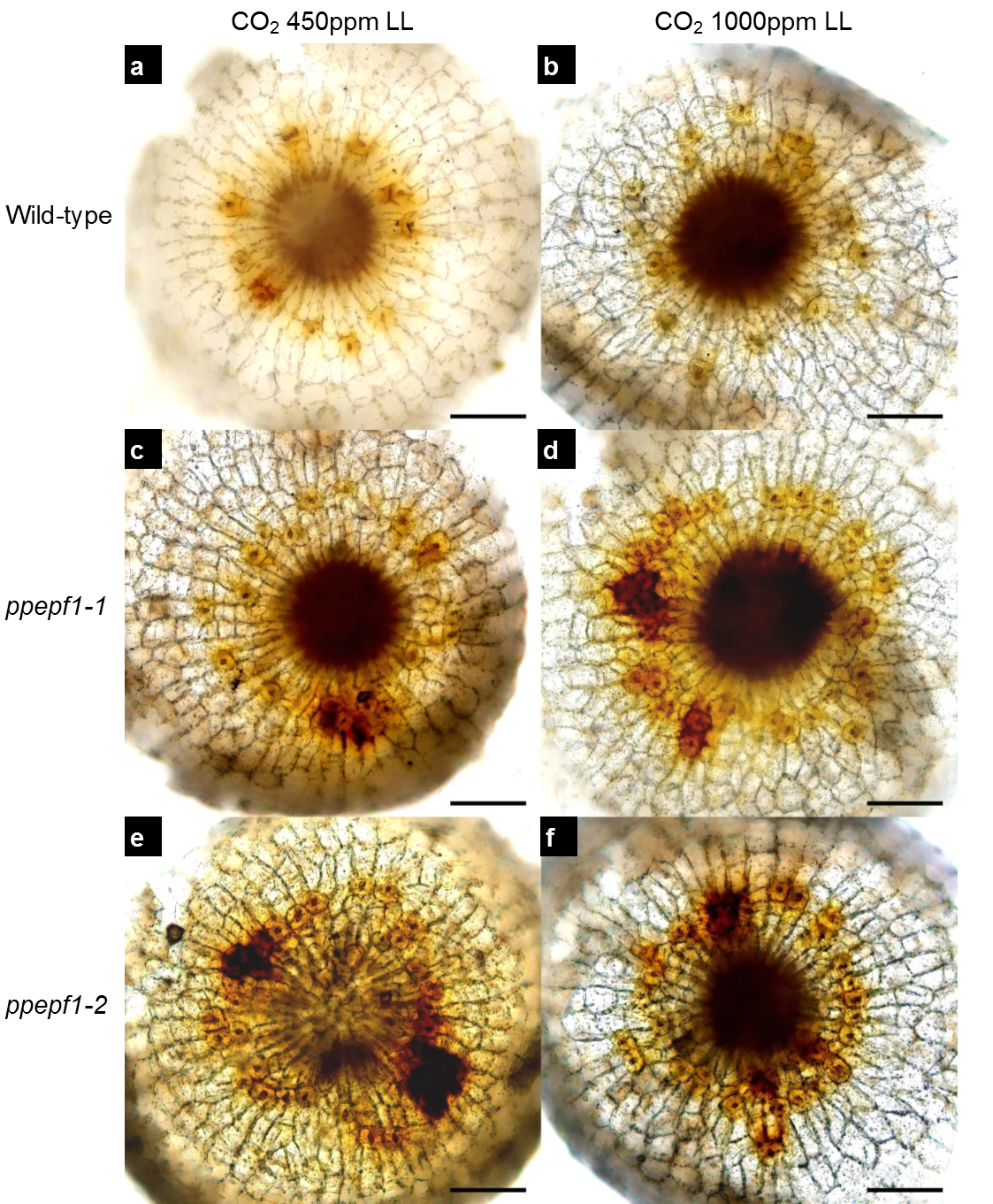 Figure 10. Stacked and flattened images of wild-type and ppepf1 mutant line sporophyte capsules grown at LL under 450ppm and 1000pm CO2 concentration. (a) LL Wild-type sporophyte capsule representative grown at 450ppm CO2 concentration. (b) LL Wild-type sporophyte capsule representative grown at 1000ppm CO2 concentration. (c) LL ppefp1-1 sporophyte capsule representative grown at 450ppm CO2 concentration. (d) LL ppefp1-1 sporophyte capsule representative grown at 1000ppm CO2 concentration. (e) LL ppefp1-2 sporophyte capsule representative grown at 450ppm CO2 concentration. (f) LL ppefp1-2 sporophyte capsule representative grown at 1000ppm CO2 concentration. Note for (c-f) the darkened patches of epidermis where stomata have formed that had led to apparent breakdown. Such severe lesion-like occurrences did not occur in the wild-type which suggests that epidermal integrity was compromised in the ppepf1 lines particularly at LL. Scale bars equal 100µm.Experiments conducted at HL, like LL, resulted in some ppepf1 capsule deformities although this was not to the same extent as LL (Fig. 11).  For ppepf1-2 especially, the HL 450ppm CO2 concentration grown sporophytes produced considerable variation which lead to vastly variable sporophyte N (Fig. 9a and Fig. 11e). In the case of the capsule exhibited in Fig. 11e this led to 79 stomata forming on one capsule. Such large variation makes interpreting the CO2 responses difficult but the following general points can be made; at HL, ppepf1 lines did not show large increases in N at 1000ppm CO2 concentration nor were large increases in D observed that might have indicated a repressive action of PpEPF1 at elevated (1000ppm) CO2 concentration. Interestingly, the pptmm line assayed produced no stomatal responses to either light or CO2 when different treatments were compared (Fig. 9a-b). However, as only one pptmm line was used analysed these results should be observed with caution.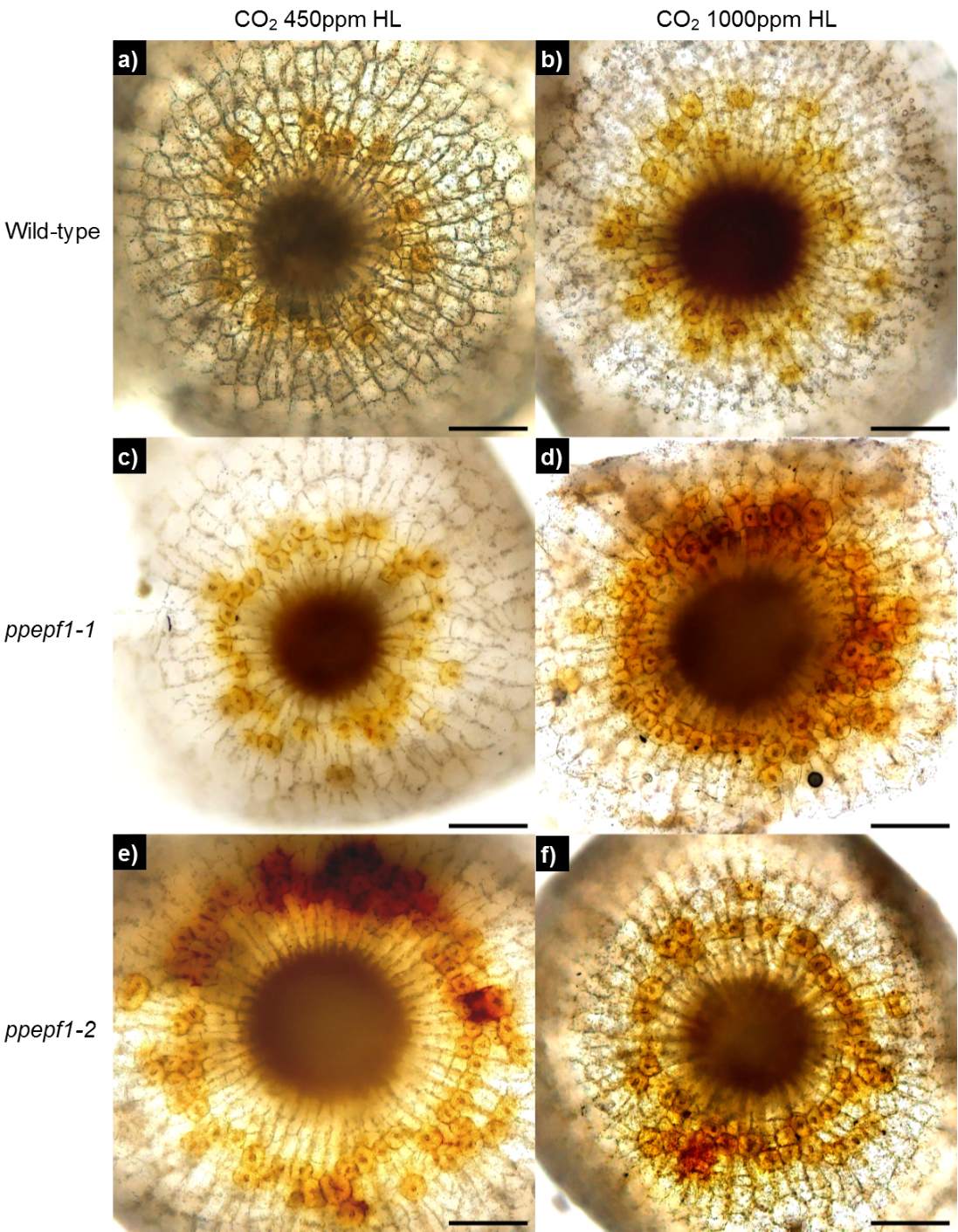 Figure 11. Stacked and flattened images of wild-type and ppepf1 mutant line sporophyte capsules grown at HL under 450ppm and 1000pm CO2 concentration. (a) HL Wild-type sporophyte capsule representative grown at 450ppm CO2 concentration. (b) HL Wild-type sporophyte capsule representative grown at 1000ppm CO2 concentration. (c) HL ppefp1-1 sporophyte capsule representative grown at 450ppm CO2 concentration. (d) HL ppefp1-1 sporophyte capsule representative grown at 1000ppm CO2 concentration. (e) HL ppefp1-2 sporophyte capsule representative grown at 450ppm CO2 concentration. (f) HL ppefp1-2 sporophyte capsule representative grown at 1000ppm CO2 concentration.  For HL treatments the formation of lesion-like patches still sometimes occurred on ppepf1 lines but not as often as in LL grown capsules (Fig. 10). In (e) 79 stomata formed leading to large variation of stomatal number for this line. Scale bars equal 100µm.In conclusion, this analysis of large sporophyte capsules suggests that ppepf1 lines responded in a similar manner to wild-type when grown at elevated CO2 concentrations (1000ppm CO2) when all factors are considered. That is, no vast increases in N or D were observed in 1000ppm CO2 grown samples comparatively to the equivalent samples grown 450ppm CO2.  However, owing to variation in capsule size between lines and between treatments and also the deformities that were observed on the epidermis of ppepf1 lines a second experiments was necessary which standardised for capsule size differences.5.2.7 Stomatal D responses to CO2 at HL in same size capsules of Physcomitrella patens stomatal patterning mutantsHaving considered the complications that come with increases in sizes (see prior large capsule analyses in P. patens wild-type and mutant lines) it was decided that the best and fairest way to compare any responses in the mutant backgrounds was to standardise capsule size. In this way, any responses observed in mutant lines could be more reliably attributed to the underpinning genetics involved with fashioning stomata and not due to capsule expansion effects or size differences between capsules in different backgrounds. For each line, a range of different sized one-dimensional area capsules (see Fig. 5, for details on capsule area procurement) were measured that were equivalent between lines leading to the same overall average area of capsules for all lines at both 450ppm and 1000ppm CO2 concentrations. The overall average size chosen to measure was based on the average area size of 60 (30 from each CO2 treatment) wild-type capsules. For each treatment 8 samples per treatment were measured. Whilst working with the lines it should be noted that no obvious size differences were observable between the mutant lines and the Gransden D12 wild-type background.Owing to new lines being verified at the time of the experiment the following stomatal patterning mutant lines were included in the assay; one PpERECTA1 line, pperecta1-1, two PpEPF1 lines, ppepf1-2 and ppepf1-3 and two PpTMM lines, pptmm-1 and pptmm-3. All lines were grown under high light (HL) 200µmol m−2s−1 at either 450ppm or 1000ppm CO2 concentration. Owing to the large number of lines assayed it was impractical to perform such an assay using two light treatments so it was decided that using HL would give the optimum chance of seeing stomatal D response based on the results of previous experiments (see Fig. 7b). Furthermore, owing to the reversed D response to CO2, and the epidermal lesion-like formations which quite regularly on ppepf1 mutant sporophyte capsules under LL, it did not seem warranted to use LL again as a treatment.Under HL conditions in this experiment the number of stomata per capsule (N) were the first criteria assayed (Fig. 12a). In the wild-type there was minimal difference in N observed between sporophyte capsules grown under 450ppm or 1000ppm CO2 concentration. In most of the mutants too (including ppepf1 lines) there was no significant differences between 450ppm and 1000ppm CO2 grown capsules, although in most cases 1000ppm CO2 grown samples showed a small reduction in N (Fig. 12a). For pptmm-3 a N was reduced significantly when a multiple comparisons Two-way ANOVA was performed comparing 450ppm and 1000ppm CO2 grown samples (P < 0.05).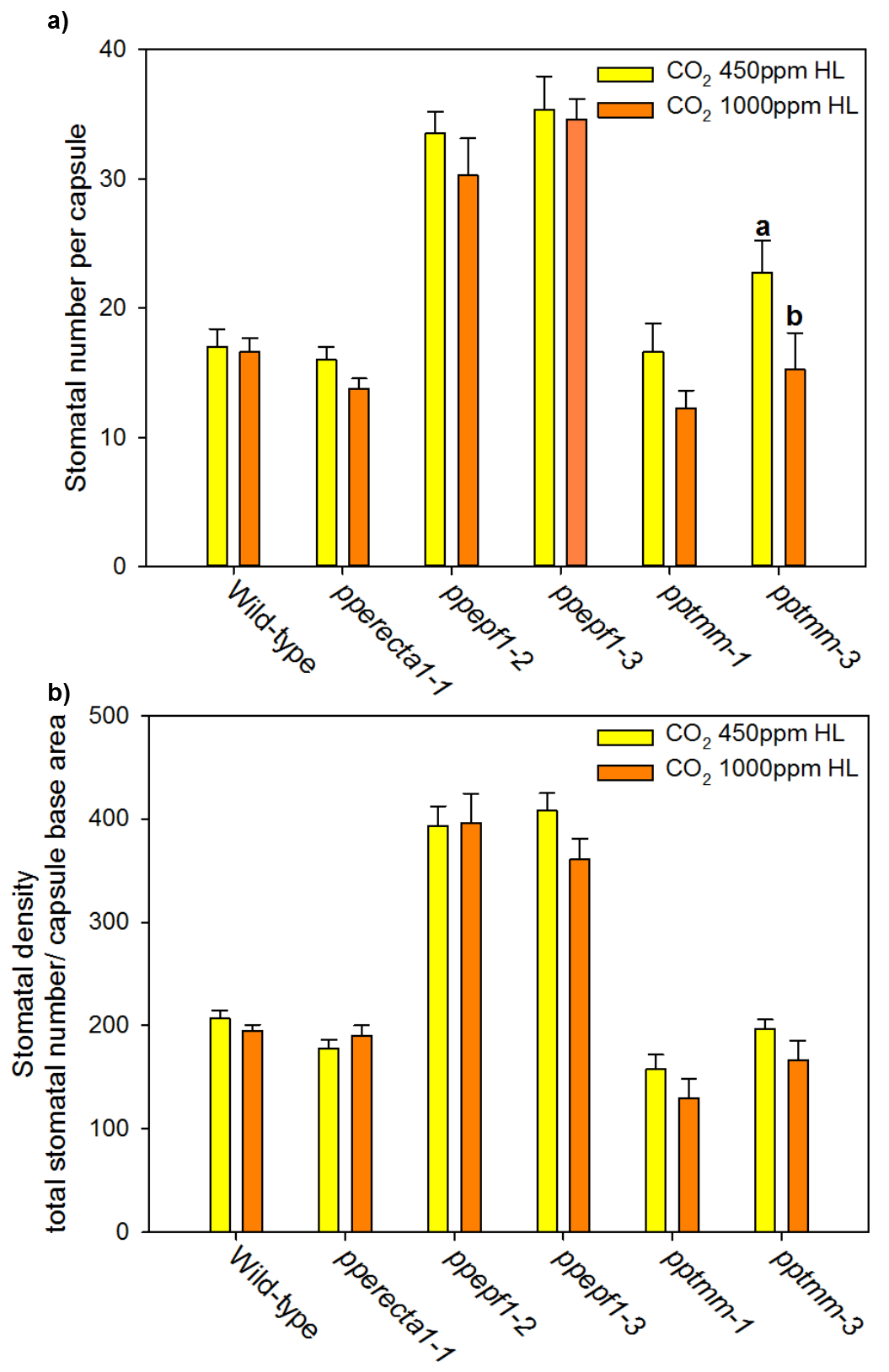 Figure 12. The stomatal developmental responses on same size capsules of P. patens wild-type and mutant lines grown at 450ppm and 1000ppm CO2 concentration at 200µmol m−2s−1 high light (HL). (a) The stomatal number of wild-type and mutant lines; pperecta1-1, ppepf1-2, ppefp1-3, pptmm-1 and pptmm-3 grown at either 450ppm or 1000ppm CO2 at HL. (b) The stomatal density of capsules analysed in (a). For both (a) and (b), two separate multiple comparisons Two-way ANOVAs were performed to ascertain whether significant differences were present between treatments within lines. Bars marked with different letters within a particular line (P < 0.05) are significantly different from each other. For each treatment 8 sporophyte capsules were analysed. Error bars = s.e.m.In relation to D, a slight reduction was observed in the wild-type (Fig. 12b). For the D of ppepf1 lines, ppepf1-2 exhibited similar D in both 450ppm CO2 and 1000ppm CO2 grown samples, for ppepf1-3 a reduction in D was observed at 1000ppm CO2 relative to 450ppm CO2 (Fig. 12b). None of the differences observed in the wild-type or the ppefp1 lines for N or D were significantly different when two separate multiple comparison Two-way ANOVAs were performed that compared the values observed within a line. Overall this data strongly suggests there is no obvious phenotypic response to increased CO2 in ppepf1 lines either in same size capsules (Fig. 12) of large capsules (see Fig. 9). Although only slight, in the single pperecta1 line assayed a small increase in D at 1000ppm CO2 relative to 450ppm was observed which is interesting given Arabidopsis ERECTA family mutant phenotype responses to CO2 presented above (Fig. 8) and in the work presented by Engineer and colleagues (Engineer et al., 2014). The D responses of pptmm mutant lines showed no significant differences at HL as was the case in Fig. 9.5.2.8 Subtilisin-like serine proteases (SLSP) in P. patens, stomatal development and responses to CO2As highlighted previously (see section 5.1), Engineer and colleagues (2014) established that a subtilisin-like serine protease (SLSP) named CO2 RESPONSE SECRETED PROTEASE (CRSP) is involved in the regulation of stomatal index and density CO2 responses in Arabidopsis. This protein belongs to a vast family of proteases in land plants that are involved in many processes including stomatal development (Berger and Altmann, 2000), mucilage secretion from seeds (Rautengarten et al., 2008), growth hormone processing (Srivastava et al., 2009; Srivastava et al., 2008), branching and silique formation and regulation of senescence (Martinez et al., 2014). To identify whether P. patens might have equivalent proteases to Arabidopsis CRSP, gene family members were checked using the V1.6 P. patens genome annotation (Zimmer et al., 2013) on Phytozome V10 (Goodstein et al., 2012). There were four gene family members identified which were suggested to share homology, which for identification purposes have been labelled as PpSLSP1, PpSLSP2, PpSLSP3 and PpSLSP4. A more thorough phylogenetic analysis of putative P. patens CRSP family members was completed in February 2016 using Phytozome V11 the latest V3.3 of the P. patens genome annotation (Fig. 13). The phylogenetic analysis undertaken was performed by first blasting the peptide sequence of AtCRSP against the proteomes of A. thaliana, P. patens and Selaginella moellendorffii (Fig. 13). Owing to large number of proteases utilised by land plants, the analysis had to be limited to a small number of species (see figure legend for a complete method). As can be seen all four protease genes initially identified appear to be more similarly related to other peptides such as Arabidopsis SDD1 (which is also involved in stomatal development) (Berger and Altmann, 2000). An additional protein sequence PpSLSP5 was also identified in this analysis, however at the time of experimentation it was not an annotated protein or gene and so has not been functionally studied. The expression level of this protein has been checked using Phytozome V11 (Goodstein et al., 2012) and it seems PpSLSP5 is most highly expressed in the sporophyte but not at a particularly high level comparatively to some of the other PpSLSP candidates such as PpSLSP1 or PpSLSP2 which might be like AtCRSP. 
Figure 13. Phylogenetic relationships of selected subtilase family proteases that share homology with Arabidopsis thaliana CO2 RESPONSE SECRETED PROTEASE (AtCRSP). Owing to the large number of family members within an individual species this analysis was limited to 3 species. The Sequences used were obtained by blasting the AtCRSP amino acid sequence against the proteomes of Physcomitrella patens (Pp), Selaginella moellendorffii (Sm) and Arabidopsis thaliana (At) using Phytozome version 11 (Goodstein et al., 2012). A total of 148 peptide sequences were obtained. Firstly, the 54 Arabidopsis sequences were aligned with the 16 P. patens sequences using the MUSCLE algorithm (Edgar, 2004) on Jalview (Waterhouse et al., 2009). A tree was then constructed by computing the average distances using  BLOSUM62 (Henikoff and Henikoff, 1992). From the produced tree, 17 sequences were identified to cluster in a clade with AtCRSP and so together with AtCRSP, these sequences were taken forward and aligned with the 78 sequences obtained from blasting AtCRSP against the S. moellendorffii genome again using MUSCLE on Jalview. A phylogenetic tree was then produced using the computed average distances obtained via the BLOSUM62 algorithm. From the generated tree, 27 sequences were isolated that formed a clade with AtCRSP. These sequences together with a closely related subtilase, AT2G39850 were isolated and subsequently aligned using MUSCLE in MEGA6 (Tamura et al., 2013) To construct the final phylogenetic tree the Neighbour-Joining method was used (Saitou and Nei, 1987). A bootstrap test (1000 replicates) was performed, with percentages generated listed next to branches to illustrate how often associated taxa cluster together (Felsenstein, 1985). The Poisson correction method was used to compute evolutionary distances (Zuckerkandl and Pauling, 1965). All positions containing gaps and missing data were eliminated. The final tree is presented in a bootstrap consensus format (Tamura et al., 2013). Starred items are P. patens proteases that in V1.6 genome annotation shared a single accession number (Zimmer et al., 2013). A fifth gene family member PpSLSP5 was determined in this analysis which was not previously annotated in the V1.6 P. patens genome release (Zimmer et al., 2013). The phylogeny names used for P. patens and S. moellendorffii have been assigned manually for better visualisation of phylogeny and for classification purposes.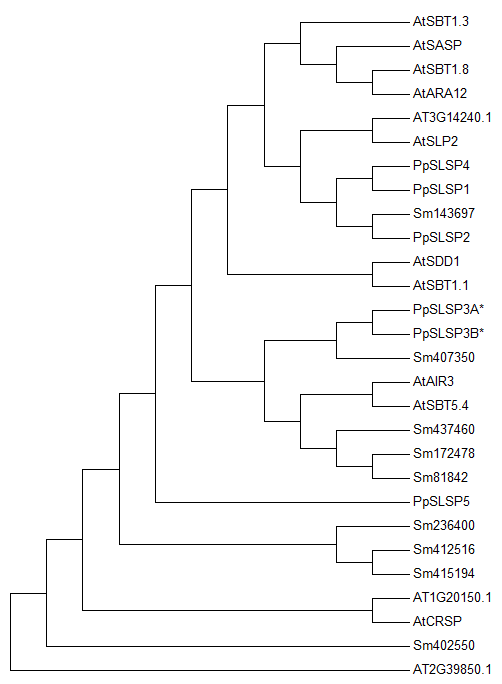 To ascertain if any of the initial four genes identified via Phytozome V10 (Goodstein et al., 2012) were more likely to be involved in responding to CO2, microarray datasets were interrogated which had expression information relating to the developing sporophyte (O'Donoghue et al., 2013). From this analysis there were 2 genes, PpSLSP1 and PpSLSP2 (Fig. 14), which were upregulated in the sporophyte and so were deemed good candidates to pursue in relation to having a role in stomatal developmental responses to CO2 during development. Figure 14. Microarray raw intensity expression values of PpSLSP genes taken from protonema vs early sporophyte and protonema vs mid sporophyte analysis. (a) PpSLSP1 upregulation occurs in the early and mid-sporophyte stages of development relative to protonemal growth. (b) PpSLSP2 upregulation occurs in the early and mid-sporophyte stages of development relative to protonemal growth. (c) The expression of PpSLSP3 is fairly similarly across the three different developmental stages. (d) The expression of PpSLSP4 is downregulated in the sporophyte relative to the protonema. For the intensity values of each gene a Two-way multiple comparisons ANOVA was performed to illustrate where significant differences occurred between tissue types. Tissue types marked within a graph with different lettering are significantly different (P < 0.05). Error bars = s.e.m.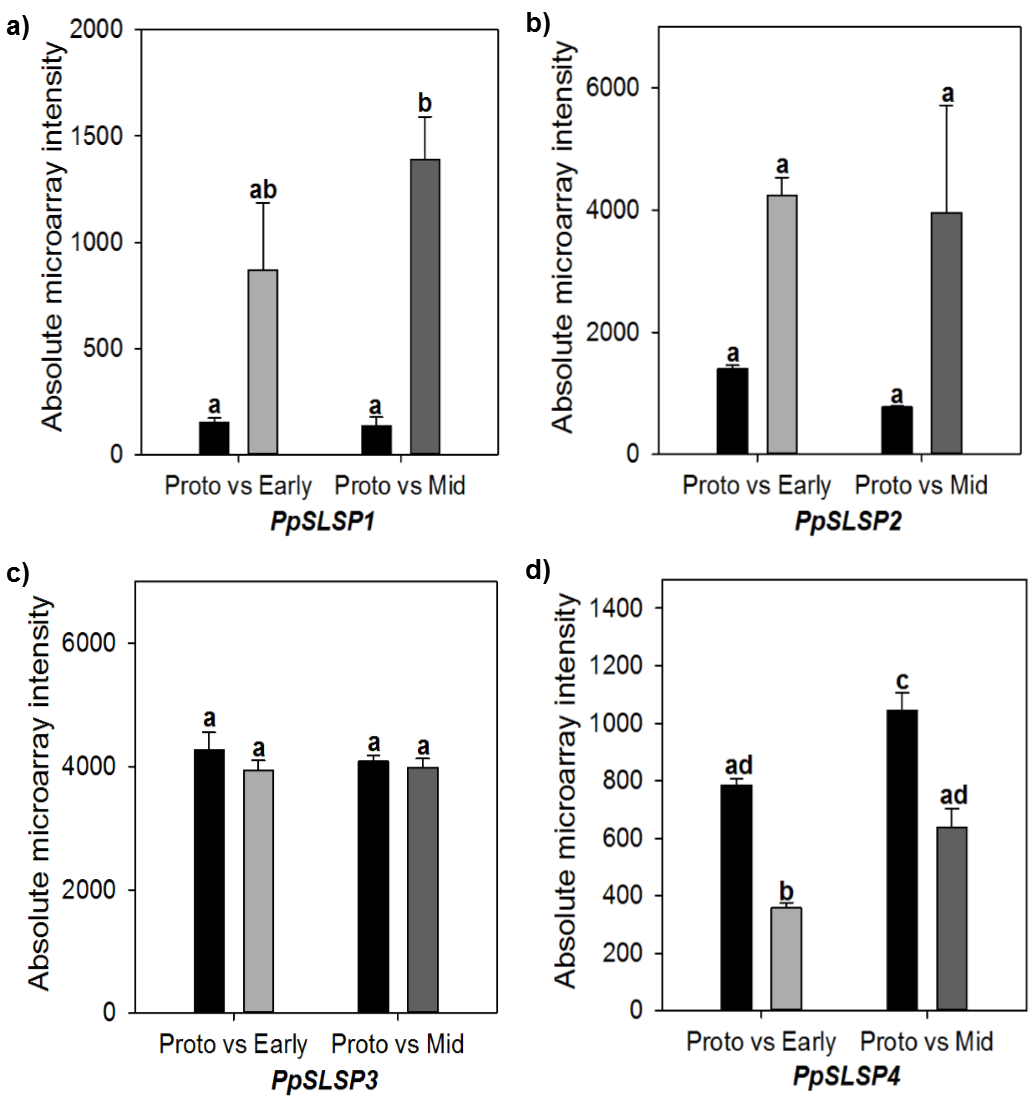 To interrogate the two genes identified, 3 knock-out lines of PpSLSP1, and 2 knock-out lines of PpSLSP2 were generated via homologous recombination (Kamisugi et al., 2006). Confirmation of transgene targeting was performed via amplification of genomic PCR fragments at the 5’ and 3’ of the targeted locus. In all but the 3’ end of one ppslsp2 line, PCR products of the correct size were obtained (data not show). To confirm no expression in mutant lines, RT-PCR was performed to illustrate the absence of transcript from ppslsp mutant lines (Fig. 15a-c). Note.  For ppslsp1 lines, under standard grown conditions, a minor reduction in stomatal number N was observed in some cases although this was not significant (Fig. 15i-j). For ppslsp2 lines, again a slight reduction in N was observed, which in one line was significantly, when a multiple comparisons Two-way ANOVA was performed (P < 0.05) (Fig. 15k). There may have been minor defects in the morphology of cells involved in stomatal development for both of genes studied, but owing to irregularities that sometimes arise during stomatal development in the wild-type it is difficult to conclude this was the case. It should be noted no increases in stomatal clustering were observed relative to the wild-type which suggests these two genes independently do not function like sdd1 in Arabidopsis where stomatal clustering is prevalent (Berger and Altmann, 2000). Figure 15. Subtilisin-like serine protease (SLSP) mutants in P. patens. (a) Three independent lines of ppslsp1 have no PpSLSP1 transcript present when RT-PCR was performed using cDNA generated from sporophyte/ gametophyte mix mRNA. (b) A small Rubisco sub-unit (RbsC) control for (a) highlighting the presence of cDNA in all samples assayed. (c) Two independent lines of ppslsp2 have no PpSLSP2 transcript present when RT-PCR was performed using cDNA generated from sporophyte/ gametophyte mix mRNA. (d) A RbcS control for (c) highlighting the presence of cDNA in all samples assayed. Note for (a-h), Gr denotes the P. patens wild-type Gransden D12 sample and W denotes the water sample. (e and f) The stomatal number (N) (under standard growth conditions) of three independent lines of ppslsp1 mutant lines generated via homologous recombination (Kamisugi et al., 2006). Note, these lines were generated at different times and so stomatal counts were also performed at different times (g) The N (under standard growth conditions) of two ppslsp2 mutant lines. For (e and g) two separate multiple comparisons One-way ANOVAs were performed. For (f) a Student’s two-tailed equal variance T-test was performed. In (g) the difference between wild-type and ppslsp2-2 is significant to P < 0.05. For each line 8 sporophytes were used to compare N. Error bars = s.e.m. 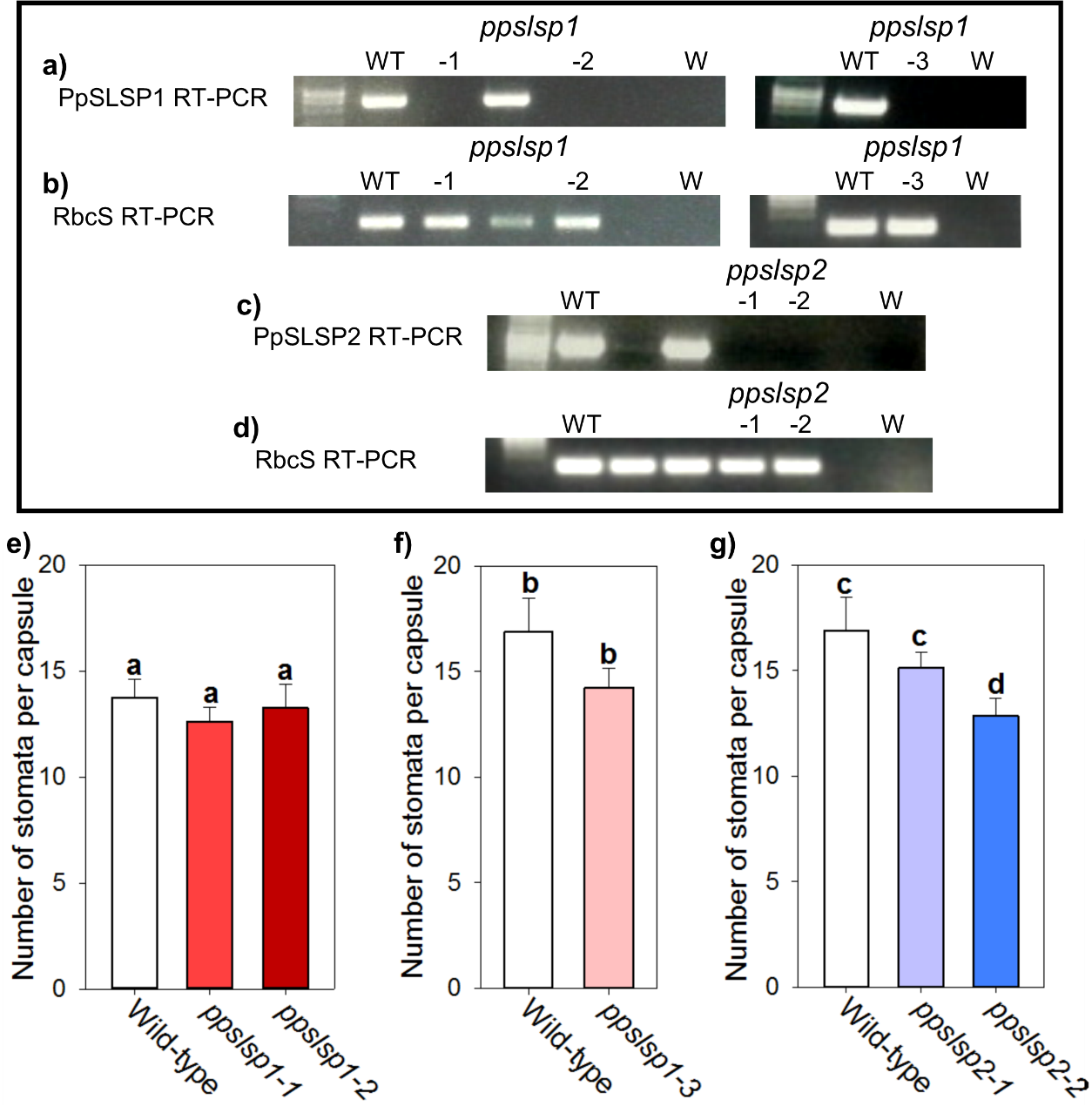 To address whether PpSLSP1 or PpSLSP2 were involved in regulating stomatal N and or D at elevated 1000ppm CO2 concentration, same size sporophyte capsules from two lines of ppslsp1 and two lines of ppslsp2 were assayed and compared (Fig. 16). In the wild-type, stomatal N was almost identical between 450ppm and 1000ppm CO2 concentration grown plants (Fig. 16a) although a small reduction in D was observed but this was not significant (Fig. 16b).  For ppslsp1 lines, comparisons of capsules grown at 1000ppm CO2 concentration comparatively to 450ppm CO2 suggested a very small increases in N, which was not significant using a multiple comparisons Two-way ANOVA (Fig. 16a). When D was considered, oppositely to wild-type, the ppslsp1 lines showed a very slight increase at 1000ppm CO2 concentration, although not significantly when tested with a multiple comparisons Two-way ANOVA (Fig. 16b). For ppslsp2, the trend of N values between treatments behaved more like wild-type values observed (Fig. 16a), but the D of the two lines very slightly increased at 1000ppm CO2 concentration in a similar manner to the ppslsp1 lines again not significantly so (Fig. 16b).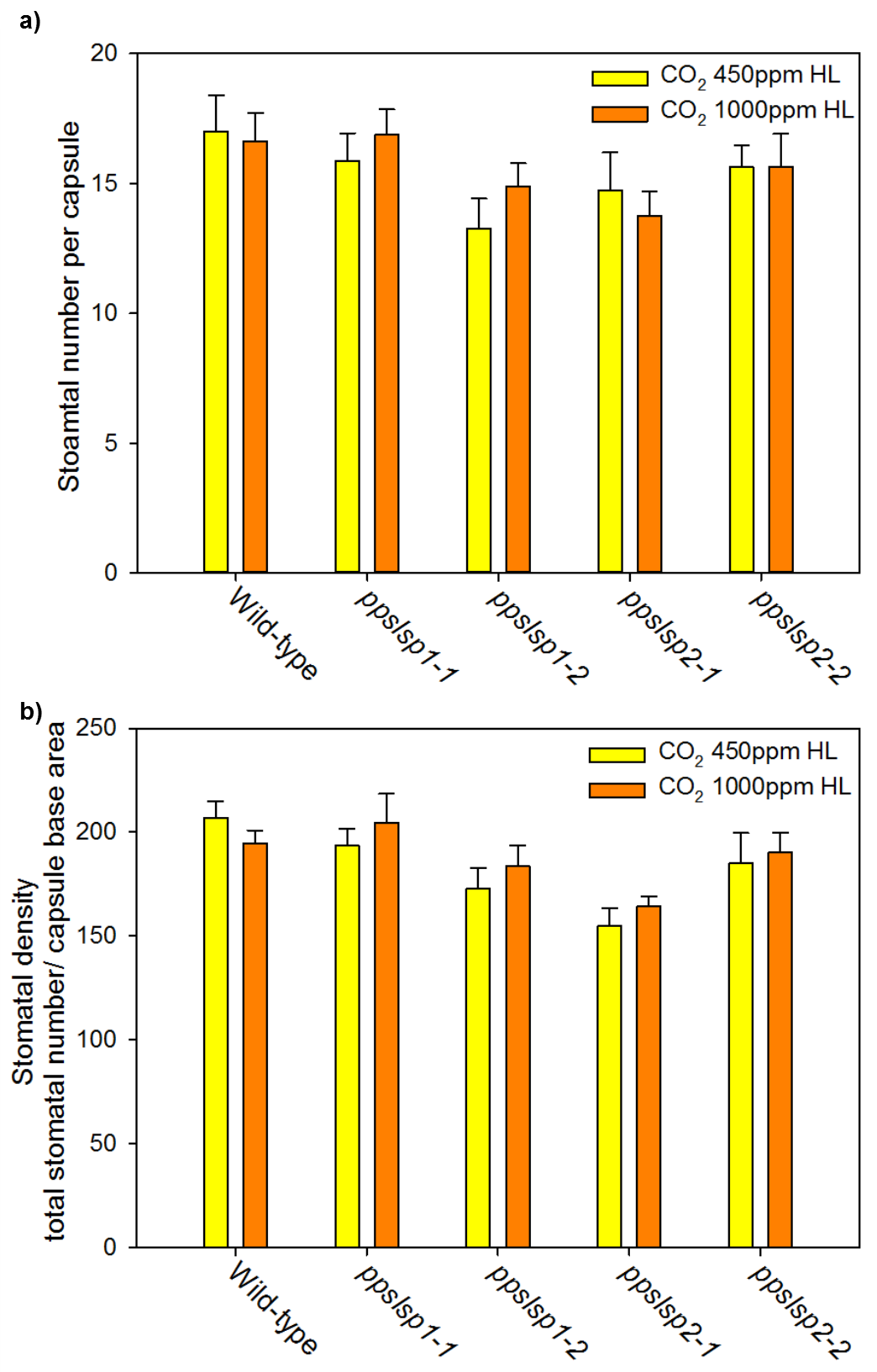 Figure 16. The stomatal number (N) and density (D) responses on same size capsules of P. patens wild-type, ppslsp1 and ppslsp2 mutant lines grown at 450ppm and 1000ppm CO2 concentration at 200µmol m−2s−1 high light (HL). (a) The N of Wild-type, two lines of ppslsp1 and two lines of ppslsp2 for both 450ppm and 1000ppm CO2 concentration treatments HL. Note, for ppslsp1 lines, slight increases in stomatal number were observed at 1000ppm CO2 comparatively to 450ppm CO2 concentration grown sporophyte capsules. (b) The stomatal density of capsules analysed in a. For both ppslsp1 and ppslsp2 very minor increases in density were observed on capsules grown at elevated 1000ppm CO2 concentration. For both a and b, two separate multiple comparisons Two-way ANOVAs were performed to ascertain significances between treatments within line. Within each line, no values were significantly different which would imply no significant changes in stomatal developmental in response to CO2 at 1000ppm CO2 concentration for either the wild-type or ppslsp1 or ppslsp2 mutants. For each treatment 8 sporophyte capsules were analysed. Error bars = s.e.m.Taken together, slight increases of N and D of ppslsp1 lines grown at 1000ppm CO2 have been observed which suggest that such mutants might not be following the same trends as the wild-type, although, the observed increases were not significant. For ppslsp2, the D values obtained may also not be following a similar trend to the wild-type. Overall the differences in the trends observed between ppslsp lines and the wild-type are very small and not significant which does not allow the rejection of a research hypothesis on statistical grounds that these genes are involved in modifying the stomatal developmental program in response to elevated CO2. However, functional redundancy between these and other closely related PpSLSP genes cannot be ruled out.   5.3 Discussion By analysing the stomatal size (S) density (D) of fossilised plant surfaces researchers have been able to deduce the atmospheric CO2 concentration of long-since past geological time periods (Franks and Beerling, 2009). Typically, plants have increased S and reduced D when CO2 concentrations have been high. Contrastingly, when atmospheric CO2 concentrations have been low the reverse has occurred, plants have reduced S and increase D. In this way, at low concentrations of atmospheric CO2, it has been suggested that plants could maximise stomatal conductance of CO2 thereby obtaining sufficient quantities of CO2 even when it was relatively sparse in the surrounding air (Franks and Beerling, 2009). Such is the accuracy with which this has occurred that ancient plants have been described as “exquisite tachometers of Earth’s history”  (Beerling, 2007). However, whilst these above described traits appear to have been present in some very early land plants such as Aglaophyton major and Horneophyton major 395mya (Edwards et al., 1998; Franks and Beerling, 2009), fossilised evidence for moss stomatal responses to changes in atmospheric CO2 concentrations are extremely lacking although some very ancient bryophyte-like specimens have recently been recovered (Edwards et al., 2012). The oldest found evidence for fossilised moss stomata appears to be from the late cretaceous (Konopka et al., 1998) which implies an absence of moss sporophytes and their stomata from the fossil record for hundreds of millions of years.To test whether extant mosses can respond to being grown at different CO2 by changing their stomatal S and D, a number of experiments were conducted. The findings presented here on the larger sporophyte-bearing moss species Funaria hygrometrica suggest that indeed that a moss species can alter both stomatal S and D in response to being grown at 200ppm or 1000ppm CO2 concentration comparatively to 450ppm CO2 concentration (Fig. 3d). To ascertain whether this was solely a size effect of larger sporophytes (see Fig. 1), stomatal indices were also calculated and it appears there were proportionally slightly more stomata to pavement cells on the sporophyte capsules of 200ppm CO2 grown plants relative to 450 and 1000ppm CO2 equivalents (Fig. 3e), implying that increases in D might not just be because of cellular expansion brought on by increased overall size. Interestingly, Baars and Edwards (2008) found that at 3500ppm CO2 stomatal index was significantly reduced implying at highly elevated CO2, plants reduced the relative number of stomata (and total number). However, for Baars and Edwards (2008) this did not correspond with an increased S, instead, guard cell length was reduced. This unexpected change in S appeared to be linked to epidermal cell length and quantity as at elevated CO2 more smaller cells were produced. Because Baars and Edwards (2008) performed their study under such different conditions It is difficult to make direct comparisons but what is apparent is that there is still a lot to understand in relation to different non-vascular land responses to CO2 and the genetics that might or might not underpin such responses.For the smaller sporophyte-bearing moss Physcomitrella patens a more complicated picture emerged, but when comparing sub-ambient and elevated CO2 concentrations a clear reduction in S and increase in D was found in sub-ambient grown sporophyte capsules relatively to capsules grown at elevated CO2 (Fig. 4). However, as it was not possible to measure stomatal index in such a small, curved sporophyte capsule it was not possible to test whether observed D changes occurred due to changes in cell identity or because of cell/ capsule size changes associated with growth at reduced or increased CO2 concentrations. Unfortunately, individual capsule size was not measured for each sporophyte assessed in the first experiment so it is not possible to make inferences about how or if size of the capsules affected stomatal N, S and D. Light plays an important part in stomatal development in higher land plants, with higher light levels leading to the formation of more stomata and increased density (Casson et al., 2009; Casson and Hetherington, 2014; Gay and Hurd, 1975; Kang et al., 2009). However, nothing is known about how growth at different light concentrations effects stomatal development in non-vascular land plant lineages. It was initially hypothesised therefore, that if light is a key factor in stomatal development in P. patens (akin to vascular land plants), then P. patens sporophyte capsules grown at higher light (HL) would exhibit an increased D relative to low light (LL) grown plants. To test such a hypothesis, 8 large sporophyte capsules grown under both HL and LL and ambient and elevated CO2 concentrations were analysed (Fig. 6). For ambient CO2 grown sporophyte capsules under HL, N and D increased relative to LL, with the D response being significant (multiple comparisons Two-way ANOVA, P < 0.05) (Fig. 6a-b). When ambient and elevated CO2 treatments were compared within the different light treatments it became clear that at LL, D did not reduce at 1000ppm CO2, but N did increase. At HL where stomata were more focused on the capsule base (Fig. 6c), elevated CO2 again increased N but the stomata spread out more leading to a reduction in D although when a two-way ANOVA was performed this difference was not significant. Unlike with D, different light treatments appeared to have little impact on S.To test whether the results relating to S and D in Fig. 6 were due to larger capsules, a further analysis was conducted using capsules of a similar size (Fig. 7). When capsule size was standardised the responses of N and D to CO2 observed within the two light treatments ceased to occur (Fig. 7). Instead both D and N response at LL or HL were more similar when 450ppm and 1000ppm CO2 grown samples were compared. However, when the D of LL and HL 450 ppm CO2 grown samples were compared a difference was clearly still detectable as with the results in Fig. 6 (multiple comparisons Two-way ANOVA, P < 0.01). In summary, P. patens sporophyte capsules grown at HL tended to have more stomata focussed to the base of the sporophyte resulting in increased D (Fig. 6-7). Conversely, plants grown under increased CO2 concentrations had stomata that were spread out further over the base leading to reductions in D at HL but this was only evident when larger capsules were studied suggesting that overall HL induced reduced D at high CO2 is dependent on the size of capsules being compared (Fig. 6-7). The findings from Fig. 4 and 6 can be interpreted in two ways. At the level of the sporophyte capsule (disregarding size measurements), it could be argued in Fig. 4 and 6 that D increases because N increases per capsule at 1000ppm CO2 relatively to 450ppm CO2. However, by interpreting D at the capsule level as opposed to the D per unit area level, a failure to understand the spatial dynamics of stomatal patterning on the sporophyte capsule base arises. This is the method utilised by Field and colleagues (2015) to claim that no changes in stomatal D occur in mosses and hornworts. Another way to interpret such data is to attempt quantify the formation of stomata per unit area and per sporophyte capsule. Using multiple parameters to measure D a clearer picture emerges as to how stomata are spaced and therefore a more precise representation of D can be made. Note, due to the small curved stomatal-bearing surfaces of P. patens it was not possible to measure SI (as in Fig. 3) as epidermal cells were not always easy to discern.The results of Field and colleagues (2015) are not similar to some of the results presented in this work. Some noticeable methodological differences were observed between studies which may have led to such differences arising. Firstly, in the work conducted by Field and colleagues (2015) plants were not grown for their entirety at a set CO2, rather only for the sporophyte part of the lifecycle were plants grown under a particular treatment. As gametophyte growth appears to be linked to sporophyte size (see Fig. 1) which appears to be linked to S and D (Fig. 3 and 6-7) this suggests that the results produced by Field and colleagues (2015) can only be interpreted based on how developing sporophytes responded to being grown at different CO2 concentrations, not how whole plants or species responded. Furthermore, the relatively low light levels of 50 µmol m−2s−1 used by Field and colleagues (2015) to grow sporophytes may have meant that that light was not sufficient to capture a D response at elevated CO2 based on the results presented in this chapter (Fig. 4 and 6-7). To try to elucidate how Arabidopsis alters its D in response to being grown at elevated CO2 concentrations a number of mutant backgrounds were grown under different combinations of light and CO2 concentration (Fig. 8). It was found that like by Engineer and colleagues (2014) that Arabidopsis EPF2 is very important in CO2 response and that additionally EPF2 function appears to be dependent on light levels (Fig. 8). Therefore, using the P. patens orthologous equivalent, PpEPF1, HL and LL experiments were conducted at ambient and elevated CO2 concentrations (Fig. 9) to determine whether P. patens could respond to CO2 in a manner similar to the response observed by Arabidopsis epf2 mutants (Fig. 8). Measuring large ppepf1 capsules, it was found that neither N nor D increased substantially under HL elevated CO2 conditions comparatively to the trends observed in wild-type. An additional experiment (Fig. 12) on same size capsules confirmed the previous findings (Fig. 9) of no significant increases in either N or D at elevated CO2 in the absence of PpEPF1. Such findings suggest that an equivalent CO2 response mechanism to that of Arabidopsis using EPF2 does not occur in P. patens using PpEPF1. It should be noted that as chamber availability was limited these experiments were not performed at sub-ambient CO2 akin to the experiments performed by Engineer and colleagues (2014) and so a further experiment comparing 200ppm CO2 concentration grown with sporophytes with 1000ppm grown sporophytes might be a sensible next venture.  In an attempt to further understand stomatal density responses to CO2 a number of subtilisin-like serine protease (SLSP) mutants of 2 genes, PpSLSP1 and PpSLSP2 were created which shared homology with Arabidopsis CRSP (Fig. 13-15). Under standard growth conditions (see methods), the ppslsp1 and ppslsp2 genes had in some instances a minor reduction in N, which for ppslsp2-2 was significant when a multiple comparisons One-way ANOVA was performed (P < 0.05) (Fig. 15). To ascertain whether PpSLSP1 or PpSLSP2 were involved in D response to elevated CO2 in P. patens, a subsequent CO2 experiment was performed that looked at same sized capsules. It appeared that for ppslsp1, N slightly increased at elevated CO2, a slight change in response to the wild-type where N was similar between ambient and elevated CO2 treatments. However, the response observed in ppslsp1 lines between treatments was not significantly different using a Two-Way ANOVA with multiple comparisons (Fig. 16). In the case of D, ppslsp1 and ppslsp2 both had marginal increases at elevated CO2, a trend opposite to the wild-type, where D was slightly reduced at elevated CO2, but again using multiple comparisons Two-Way ANOVA no significant differences between treatments in any of lines were detected however. As the two described genes are fairly closely related it is possible that redundancy exists between them and so the production of double KO lines would seem like a sensible next step to further understand whether PpSLSP1 and PpSLSP2 are definitively involved in D responses to CO2. Most of the experimentation performed in this chapter has been conducted using P. patens, which whilst being useful in providing insight into the genetics underpinning stomatal development in general does not represent an ideal species with which to study the genetics underpinning stomatal developmental responses to either sub-ambient or elevated CO2. One reason for this is, as seen in chapter 3, P. patens can produce mature sporophyte capsule with viable spores when stomata are not present, suggesting that stomata are not essential for sporophyte development. As this is the case, the selective pressures on having the correct compliment of S and D in P. patens might not be as constrained as in a mosses where stomata provide more to the developing sporophyte. Such a situation may well be the case in mosses with larger sporophytes such as F. hygrometrica or Polytrichum formosum where in excess of 200 stomata per capsule can form (Field et al., 2015). 5.4 ConclusionThe results in this chapter present a complex picture of how stomatal development and environmental factors are interlinked during sporophyte development in mosses. Ultimately, it appears that observed stomatal developmental responses to CO2 in moss sporophytes are heavily linked to the overall size of the sporophyte capsule and the light intensity which plants are grown under (Figs. 1, 3, 6 and 7). Some of the genetics underpinning stomatal patterning in a non-vascular land plant lineages have been assayed for their involvement in CO2 response. It is reported that none of the genes surveyed significantly reversed the N or D of sporophytes at elevated CO2 relatively to ambient CO2 (Figs. 9, 12 and 16). However, whether functional redundancy exists between PpSLSP1 and PpSLSP2 which prevented such a phenotype from being observed awaits further study.One of the fundamental questions being asked by experimentation in current times is: can plants that have evolved in this geological time period, within a generation instantaneously alter their stomatal S and D during development in responses to being grown at sub-ambient or elevated CO2 concentrations? It appears that for D in certain higher land plants such as Arabidopsis that genetic mechanisms exist that permit such stomatal responses to CO2 during development (Fig. 8) (Engineer et al., 2014). For plants that may not have such genetic mechanisms, as may be the case with P. patens, CO2 responses if present, could be linked primarily to overall changes in sporophyte capsule size (due to more available CO2) rather than direct alterations to the stomatal developmental module during early sporophyte development. Even though some plants cannot instantaneously respond in one generation by altering S and D in response to sub-ambient or elevated CO2 (Haworth et al., 2013) this does not necessarily infer that over geological time periods that such plants would not have gradually evolved a response as has been previously suggested for D (McElwain and Chaloner, 1995).The key conclusions from this chapter are:The large sporophyte-bearing moss F. hygrometrica produces significantly larger sporophytes on plants that have been grown at increasingly high concentrations of CO2.The stomata of F. hygrometrica appear to share the same trend as many other plants in relation to stomatal S and D. That is, those plants grown under increasingly high concentrations of CO2 increased S and reduced D.For P. patens, the relationship between increased S and reduced D with increasing CO2 was present when sub-ambient (200ppm CO2) and elevated (1000ppm CO2) were compared. When sporophytes grown at 200ppm CO2 and 450ppm CO2 were compared no such clear relationship was detected (Fig. 4).The N produced by P. patens is linked to the light intensity at which the sporophytes develop in. High light intensity grown sporophytes appear to have a greater N which appears to be linked to an increase in sporophyte size (Fig. 6-7).For P. patens, D responses to elevated CO2 are linked to absolute sporophyte capsule size and the light in which the sporophytes develops. HL grown large capsules have significantly reduced D when grown at 1000ppm CO2 concentrations comparatively to 450ppm CO2 concentration. LL grown large capsules grown at 1000ppm CO2 concentration do not have a reduced D comparatively to capsules grown at LL 450ppm CO2 concentration instead a small increase occurred.Standardising of capsule size in P. patens led to the D response of CO2 being greatly reduced in low light and high light.EPF2 in Arabidopsis is responsible for permitting a reduced D response to elevated 1000ppm CO2 concentration at HL but not LL.P. patens PpEPF1 does not permit reduced D at HL in either large or same sized capsules in a manner similar to that observed with Arabidopsis EPF2.Whether P. patens uses multiple SLSPs in a mechanism akin to CRSP-mediated CO2 response in Arabidopsis requires further study to clarify.5.5 Future researchWhilst the findings presented here provide valuable insight into stomatal development in response to environmental stimuli such as CO2 and light, a number of questions remain unanswered. As has been highlighted here and previously by others, whilst being a genetically tractable system to work with, P. patens has a considerably small number of stomata and a reduced stomatal-bearing region (Field et al., 2015). This compacted area makes measuring attributes such as D, stomatal index and epidermal cell size and index difficult. As this is the case, it might be pertinent for future research into the molecular mechanisms governing stomatal developmental responses to CO2 to be conducted using species which bare larger more easy to image sporophytes such as F. hygrometrica or P. formosum. Such species have many more stomata (Field et al., 2015) (see also Fig. 3). In such species, the stomata that form may provide more physiological advantages to the sporophyte and as such, changes in the underpinning developmental genetics may be more pronounced in response to factors such as CO2 and light. The small differences observed in both N and D of same sized ppslsp1 sporophyte capsules grown at elevated CO2 may hold some clues into the small stomatal D response to elevated CO2 exhibited by P. patens. Similarly, very small D increases observed in ppslsp2 sporophyte capsules grown at elevated CO2 may also hold some significance in understanding CO2 stomatal developmental responses but again because the differences observed were very minor this is difficult to confidently conclude. In relation to the genes studied and close relatives the following could be performed; Both PpSLSP1 and PpSLSP2 could be knocked-out together to see if they are ordinarily functionally redundant in their regulation of N and D in developing sporophyte capsules.A further analysis of large-grown sporophytes to test for changes in S, N and D could be performed in the generated in single and a double PpSLSP lines to see if these proteases might be involved in regulating stomata in large sporophyte capsules.The newly identified PpSLSP5 gene may also be a candidate for future study as this appears to more closely related to Arabidopsis CRSP (Fig. 13) and this gene too also appears to be upregulated in the sporophyte according to transcriptomic data available on phytozome (Goodstein et al., 2012).Ultimately, whether an equivalent to an Arabidopsis CRSP truly functions in P. patens remains to be seen. It can be said that what might be considered to be the most CRSP-like target gene in P. patens, PpEPF1 does not appear to function in CO2 responsive way like AtEPF2 in Arabidopsis.More generally, RNA-seq experiments exploring changes in gene expression between developing sporophytes grown at different CO2 concentrations might also be useful for deciphering what occurs at the molecular level during stomatal development at different CO2 concentrations in non-vascular land plant species.To test whether such responses to S and D occur gradually over generations a multi-generational experiment over many years in controlled CO2 conditions might also be a useful scientific line of enquiry.Chapter 6:Discussion6.1 IntroductionThe title of this thesis: Towards the Identification and characterisation of toolkit genes responsible for stomatal development and CO2 response in the non-vascular land plant Physcomitrella patens represents two broad areas of research with many unknowns. Fortunately, for both stomatal developmental genetics and CO2 responses in general, a large body of work exists from which I (and others overseeing my project) have been able to use to conceive ideas and subsequently build and test hypotheses. It has become evident during the course my studies that to attempt to answers such fundamental questions relating to P. patens biology, an understanding relating to the possible function/s of P. patens stomata was and is also fundamental. Accordingly, as well as providing data relating to the topics addressed in the thesis title, efforts have also been made to try to understand why stomata function in P. patens during sporophyte development. The ideas and experimental data discussed below relate primarily to P. patens, which serves as a proxy for stomatal development in ancient land plants. However, whilst such interpretations are useful in visualising how ancient plants would have functioned it must not be forgotten that P. patens has also had around 450 million years (Chater et al., 2013) to evolve since it diverged from the ancestral plant lineage and so caution must taken relating to inferences regarding the evolutionary concepts presented in this chapter. 6.2 Chapter 3 summary and further discussionTo understand the function of toolkit genes underpinning stomatal development in P. patens it was first necessary to outline how stomatal development unfolded in the wild-type. Accordingly, an in-depth study into where and how stomata develop on the sporophyte was conducted. Such studies highlighted that at the level of the sporophyte that stomata developed at the base of the capsule during elongation and prior to and during the outwards expansion of the capsule. Close-up studies suggested that that first definitive stomatal lineage cell were probably guard mother cells (GMC), akin to other moss and hornwort studies (Merced and Renzaglia, 2016; Pressel et al., 2014), although it could not be ruled out smaller rounded cells may have also acquired some stomatal lineage identity prior to GMC formation (Fig. 1a). As well outlining how GMC cells transitioned and subsequently divided to become a guard cell it was also highlighted that P. patens might have the potential to undergo an asymmetric GMC spacing division at the level of the early GMC when clustering of early GMCs occurred (Fig. 1b). Such a division by one the early GMCs yielded two daughter cells of different identities which resulted in an epidermal pavement cell spacing previously clustering early GMC stomatal lineage cells thereby illustrating a way to pattern stomata that has not previously been illustrated. The final identify of the newly formed stomatal lineage cell could not be determined but it is proposed that it may have enlarged and divided, then transitioned to a mature stoma. Whether one isolated GMC that develops in isolation can duplicate to produce two GMCs in P. patens cannot be ruled and requires further study. Upon full capsule expansion and maturation of sporophyte capsules, mature stomata were also analysed and described.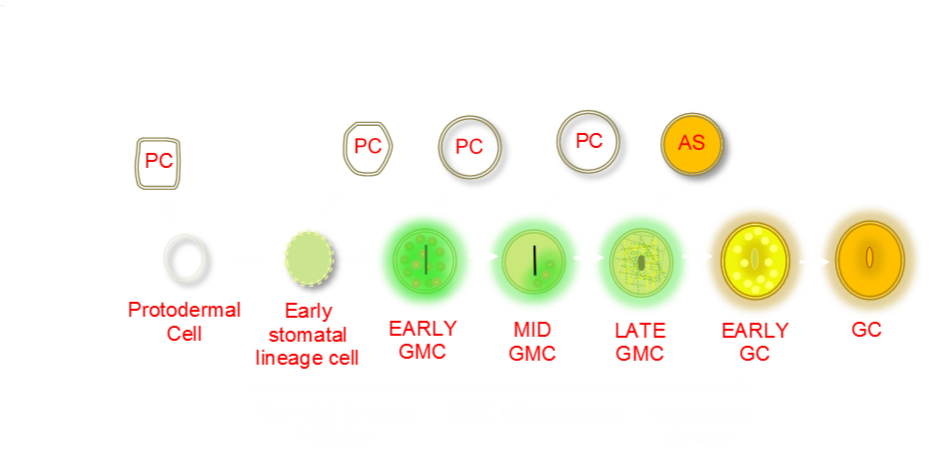 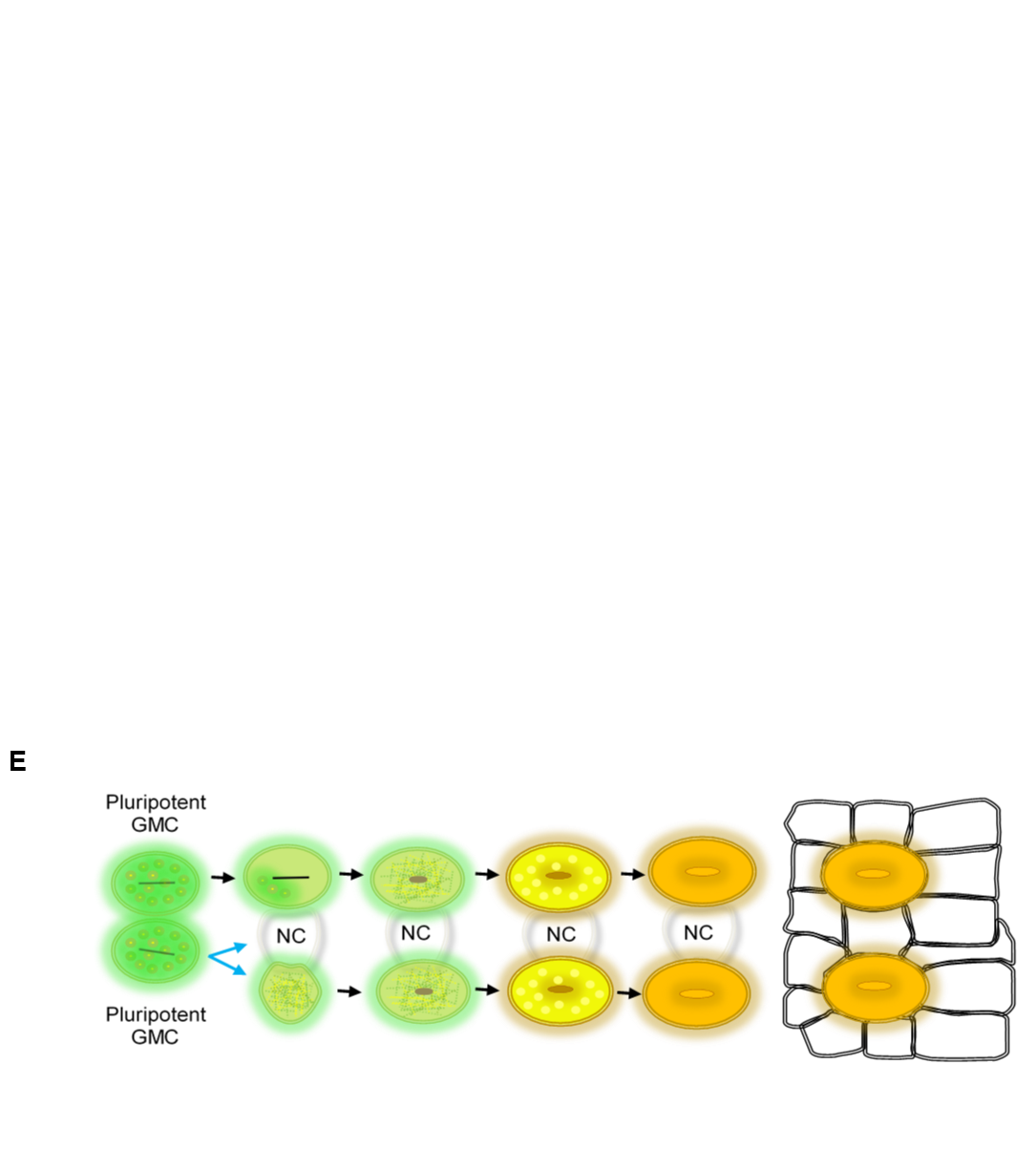 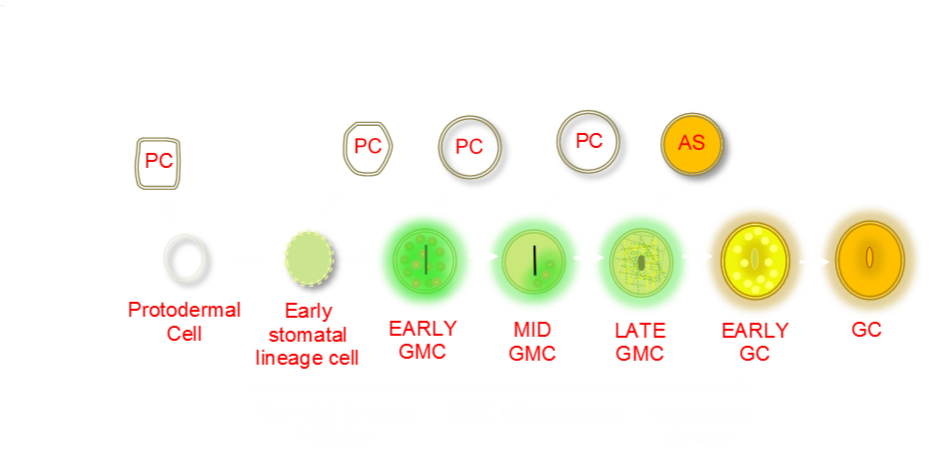 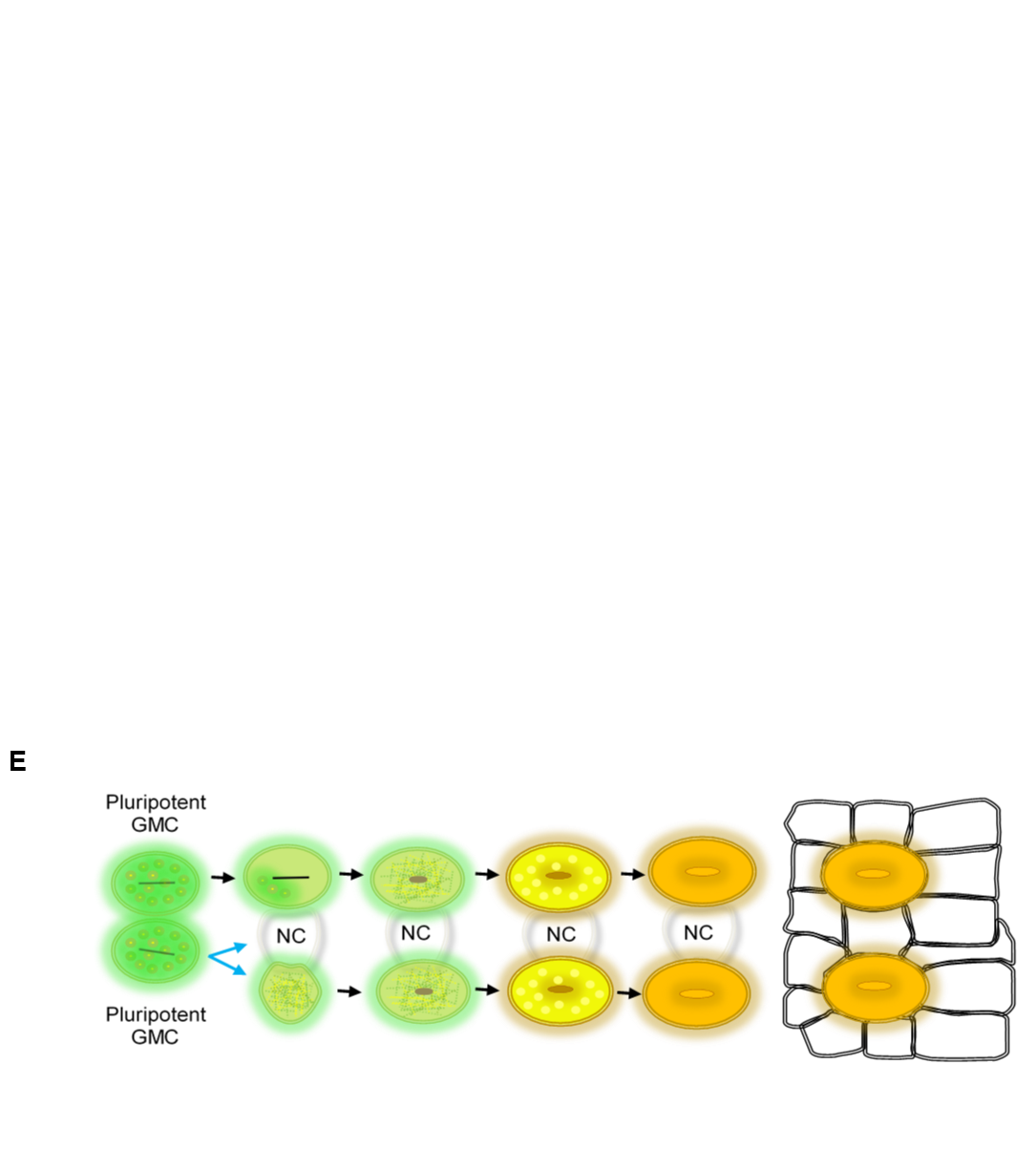 Figure 1. Wild-type P. patens stomatal development. (a) The transition from a protodermal cell to a mature guard cell in P. patens. 
During early stomatal development protodermal cells on the distal portion of the sporophyte are specified which expand leading to the aggregation of internal organelles. In early GMCs that have expanded the aggregated organelles are typically positioned radially close to the perimeter with additional organelles also sometimes present more centrally. At this stage a septum can be seen which is centrally located. As the GMC continues to develop it seems that previous cellular aggregations dissipate, which by the late GMC stage appear to have fragmented, suggestive of the late GMC undergoing a symmetric division. At this stage a nascent pore is evident which when visualized under UV emits a white fluorescence. Once the division process has been completed it seems that like with Funaria hygrometrica that a single incompletely divided Guard cell is formed with organelles that have re-aggregated. At this stage a yellow to orange hue is present which as the stomata matures becomes more orange. During the stomatal lineage cells can abort leading to the formation of pavement cells (PC) and aborted stomata (AS). (b). A mechanism to space stomata in P. patens. When two early GMCs form immediately adjacently to one another a spacing mechanism can occur to separate stomatal lineage cells. In such instances, one of the clustering early GMC cells begins to bud, which results in an asymmetric spacing division of the GMCs which produces an PC and a smaller stomatal lineage cell. It is proposed that both GMCs then undergo similar mechanisms to those described in (a) to form two separate individual guard cells spaced by a central PC although these transitions have not been visualised after such a division. It is unknown as to whether the early GMC cells in (b) are derived from the same parent cell early GMC cells or whether they arose from individual epidermal cells. Identifying stomatal toolkit genes and how they function was a core part of the studies undertaken during research conducted to produce this thesis. The work presented in chapter 3 also confirmed that bHLH genes governing stomatal development appear to have been conserved within land plants since at least the last common ancestor of mosses and vascular land plants perhaps over 450 million years ago (Chater et al., 2013; MacAlister and Bergmann, 2011). These studies highlighted at the molecular level how toolkit genes PpSMF1 and PpSCRM1 regulate stomatal formation by ordinarily promoting early GMC formation during early sporophyte development by forming a heterodimer (Fig. 15, chapter 3, (Chater et al., 2016)). For both genes, functioning appears to be similar to that of MUTE in Arabidopsis in that if either is absent GMC formation fails to occur (Pillitteri et al., 2008; Pillitteri et al., 2007). However, if the GMC is considered as the first cell type in the stomatal lineage then PpSMF1 and PpSCRM1, also perform SPCH-like functions by initiating stomatal lineage entry as is the case in Arabidopsis (MacAlister et al., 2007). Whether such functioning extends to regulating guard cell formation from the GMC (akin to Arabidopsis FAMA) is unclear and requires further study. Given the recent study by Raissig and colleagues it is intriguing to think that other PpSCRMs (PpSCRM2-4) may be responsible for such regulation in conjunction with perhaps PpSMF1 (Raissig et al., 2016). Whether PpSMF1 or PpSCRM1 influence stomatal lineage activity prior to promoting early GMC formation seems unlikely but cannot be completely ruled out. With regard to the evolution of stomatal ontogeny, based on this study and recent work published by Merced and Renzaglia (2016) and Pressel and colleagues (2014) it would seem that the most ancient form of stomatal development was similar to that of modern-day hornworts and some mosses (See hornwort example in Fig. 2). This involved the specification of particular protodermal cells that subsequently enlarged to become GMCs and then underwent a symmetric division to produce a pair of guard cells. Based on the ontogeny data presented in chapter 3 and above relating to P. patens stomatal development it appears that in P. patens stomatal development the GMC may have some meristematic capabilities to correctly space guard cells by undergoing asymmetric GMC spacing divisions (see moss stomatal development in Fig. 1 and Fig. 2). 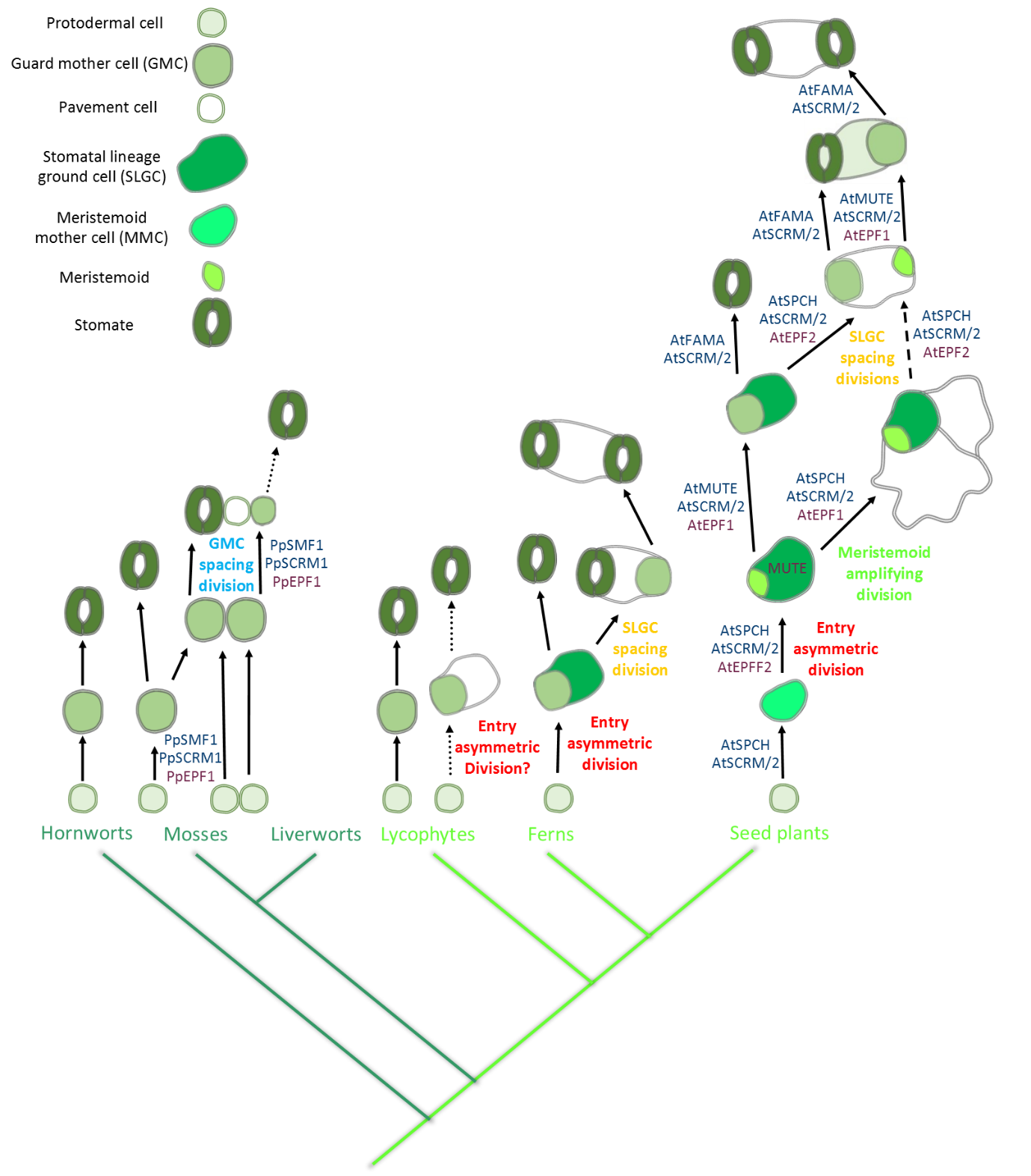 Figure 2. Stomatal developmental ontogeny across land plants. The depictions of stomatal development within each lineage presented are examples of stomatal developmental ontogeny but variation within some lineage does exist. In the early diverging hornwort lineage, a simple form of stomatal development has been observed where a GMC forms from a protodermal cell which then symmetrically divides to produce a pair of guard cells (Pressel et al., 2014). In the mosses a similar form of stomatal development has been previously reported (Fig. 1a) (Merced and Renzaglia, 2016). In addition an asymmetric GMC spacing division also occurs which prevents neighbouring GMCs from forming immediately adjacently in P. patens (see also Fig. 1b). Such a division appears to yield a renewed GMC and a pavement cell. In P. patens it has been shown that PpSMF1, PpSCRM1, PpEPF1, PpTMM and PpERECTA1 are important for regulating stomatal development and patterning and that these genes are orthologous to genes in Arabidopsis (see Chapters 3 and 4). For observational purposes, TMM and ERECTA gene orthologues that function during stomatal development have been omitted from P. patens and Arabidopsis ontogenies. In the early diverging vascular land plant lineage of the lycophytes stomatal development may be similar to that of the mosses (Rudall et al., 2013), but could also include an entry asymmetric division (Payne, 1979). The ferns display asymmetric entry divisions which yield a GMC and a stomatal lineage ground cell (SLGC) (Rudall et al., 2013). Asymmetric SLGC spacing divisions (also termed spacing divisions) occur after the entry division in some ferns (Maroti, 1966). In the more latterly diverging seed plants, a further adaptation has arisen from asymmetric entry divisions that produces a meristemoid and a SLGC from a meristemoid mother cell (MMC) (MacAlister et al., 2007; Zhao and Sack, 1999). Meristemoids enable amplifying divisions to occur which results in regeneration of the meristemoid and the production additional SLGCs or epidermal cells. SLCG spacing divisions can occur at similar times to amplifying divisions in Arabidopsis (see arrow with dashed line). The diversification of function for both SMFs and EPFs (Simmons and Bergmann, 2016; Torii, 2012) can be clearly observed in Arabidopsis stomatal developmental ontogeny relative to P. patens. Genes in dark blue act positively to regulate stomatal development, genes marked purple act negatively. Dotted lines require further study to confirm. It seems that the evolution of the ferns coincided with the evolution of the entry asymmetric division prior to GMC formation, although, it has been argued that this evolved earlier in the lycophytes or even the mosses (Fig. 2) (Maroti, 1966; Payne, 1979; Rudall et al., 2013; Zeiger et al., 1987). The observation that the entry asymmetric division arose in the ferns rather than the lycophytes is supported by phylogenetic analyses which suggests that SPCH (and MUTE) orthologues arose after the lycophytes split from the ancestral land plant lineage (see Fig. 7, Chapter 3) (Chater et al., 2016; Ran et al., 2013). On this point however, there are up to 3 potentially functional FAMA-like orthologues in the genome of S. moellendorffii which suggests that diversification of genes and stomatal ontogeny could have already begun by the time the lycophytes split from the ancestral land plant lineage. More evidence to support this comes from observations relating the phylogenetic position of the EPF gene found in S. moellendorffii which appears to be more closely related to Arabidopsis EPF1/2 genes than to PpEPF1 in P. patens. This could suggest the function of this peptide was beginning to evolve closer to that of seed plants (For phylogeny see Fig. 6, Chapter 4), where a duplication event occurred leading to distinct EPF1 and EPF2 genes that appears to have aided in increased stomatal development complexity (Fig. 2). Note. There are also two EPFs in S. moellendorffii on the phylogeny in Figure 6 of Chapter 4 but these are identical and so this probably due sequencing issues rather than a true duplication event. Further details regarding the complement and function of genes in multiple lycophyte and fern species are clearly required. Assuming that distinct SPCH, MUTE and FAMA orthologues had evolved by the time the ferns diverged from the ancestral lineage, one scenario relating to the evolution of the entry asymmetric entry division is that such a mechanism was enabled by co-opting, modifying and then redeploying genes used by a common ancestor of P. patens to space early GMC cells. That is, ancient fern-like plants could have used the potentially newly evolved SPCH and MUTE (derived from an SMF ancestor), in combination with SCRM(s) to instigate an asymmetric entry divisions prior to the formation of GMC. Of course, there is still lots to understand relating to the GMC spacing divisions in P. patens and so this idea is only very tentatively broached. In ancient fern-like species, should such a mechanism have been adopted then the resulting cells could well have been a GMC and a SLGC, akin to as has been observed in some extant Ophioglossum fern species (see fern stomatal development in Fig. 2) (Zeiger et al., 1987). As with Arabidopsis SLGCs, the ancestral fern SLGCs may have maintained some level of stomatal lineage identity after the initial asymmetric division thereby enabling the formation of satellite GMC via a SLGC spacing division, as has also been shown to occur in some ferns (Maroti, 1966) (see fern stomatal development in Fig. 2). Evidence suggests that in Arabidopsis timely expression of MUTE is required to negatively regulating stomatal development in the SLGC (Triviño et al., 2013). It is possible therefore, that with evolution of distinct SPCH and MUTE proteins also came the ability to differentially regulate the identify of daughter cells derived from asymmetric entry divisions whilst maintaining a FAMA-like gene for producing guard cells from the GMC. By developing such a process, it is possible that ferns and subsequent land plant lineages gained a more refined mechanism for pattering stomata by enabling more checkpoints at which to regulate where, when and how stomata developed. Such a scenario for SMF bHLH evolution (not necessarily beginning with the ferns) has previously been set out by MacAlister and Bergman (2011). Combined studies looking at the diversification of EPIDERMAL PATTERNING FACTOR (EPF) genes in tandem with SMFs diversification should enable a better understanding into how stomatal developmental ontogeny has evolved over time as these groups of genes clearly are involved in orchestrating a more complex stomatal developmental ontogeny. With regard to the functional aspects of stomata derived from the dehiscence experiments in chapter 3, it seems that for P. patens, stomata are important in speeding up dehiscence times. However, how stomata normally aid in assisting capsule dehiscence is unclear as stomata could be permitting a number of process to occur during sporophyte development and maturation including transpiration, CO2 acquirement and or water release. Unpicking how stomata are functioning in the moss will lead to a better understanding of how P. patens stomata are functioning but such findings will not enable inferences to be made relating to the evolution of stomatal function in general owing to the reduced nature of this Cleistocarpus moss. Indeed, for a well-rounded evolutionary inference to be formulated regarding the evolution of stomatal function a whole range of non-vascular and vascular stomatal bearing land plants species with and without stomata need to be studied during sporophyte development and maturation. 6.3 Chapter 4 summary and further discussionThe findings presented in chapter 4 clearly outline that the common ancestor of mosses and angiosperms had a stomatal patterning module of genes which consisted of at least one gene similar to an EPF gene, one equivalent to a TOO MANY MOUTHS (TMM) gene and at least one ERECTA family gene equivalent (Caine et al., 2016). In P. patens, the signalling peptide PpEPF1 primarily functions to negatively regulate stomatal development by preventing GMCs from forming, often preventing clustering. The membrane receptor-like protein PpTMM is multifunctional as it promotes the formation of singular early GMCs but at the same time prevents early GMC clustering. Double mutant pptmm-epf1 lines revealed similar phenotypes to the single pptmm mutant background therefore illustrating that PpTMM is epistatic to PpEPF1. The membrane like-receptor PpERECTA1 has a subtler effect on stomatal development by positively regulating stomatal formation which was particular evident in double mutant pptmm-erecta1 and ppepf1-erecta1 combinations. How the PpSMF1 and PpSCRM1 bHLH transcription factors identified in chapter 3 are regulated during stomatal development remains unknown. In Arabidopsis it has been shown that EPF2 functions early during stomatal development to assist in the activation of an intercellular Mitogen activated protein kinases (MAPK), MAPK kinases (MKK) and MAPKK kinases (MKKK) leading to SPCH being conformational altered and inactivated thereby blocking asymmetric divisions (Han and Torii, 2016; Simmons and Bergmann, 2016). It has also been shown that SPCH regulates EPF2 expression thereby causing itself to be inactivated in a negative feed-back loop (Lau et al., 2014). It is unknown as to whether similar mechanisms exist in P. patens whereby PpSMF1 negatively regulates its own expression by upregulating PpEPF1. Some evidence to show that PpEPF1 has the potential to regulate PpSMF1 come from the observations that stomatal number is vastly reduced when PpEPF1 is over-expressed, however such data does not actually confirm a conformation change in the structure of PpSMF1. Similarly, to EPF2, the expression of TMM is also upregulated by SPCH in Arabidopsis. As with PpEPF1 regulation, it is unclear as to whether PpSMF1 upregulates PpTMM to regulate how stomata are patterned akin to the situation in Arabidopsis. One exciting possibility is that PpSMF1 together with PpSCRM1 upregulate both PpEPF1 and PpTMM in neighbouring early GMCs to regulate the orientation of asymmetric GMC spacing divisions when early GMCs form in close proximity. Evidence for possible patterning regulation of PpSMF1 (or perhaps PpSCRM1) by PpEPF1 via PpTMM comes from the observations that intercellular acting MAPKs, MKKs and MKKKs are conserved within the P. patens genome (see table 1 of chapter 1). Future studies using ChIP-seq, over-expression analysis and fluorescent tagging of PpSMF1 and or PpSCRM1 will enable a better understanding as to how stomatal development and patterning unfolds in P. patens and may also illustrate evolutionary conserved mechanisms for how stomatal development is regulated. It would also be intriguing to follow the expression profiles and localisation of PpEPF1 and PpTMM during stomatal development in nascent sporophytes.6.4 Chapter 5 summary and further discussionThe data presented within chapter 5 illustrates that the study of stomatal size (S) and density (D) in non-vascular land plants grown at sub-ambient, ambient and elevated CO2 involves the consideration of many factors. In many land plant species, it has been shown that plants reduce S and increase D when grown under sub-ambient CO2 (Franks and Beerling, 2009; Franks et al., 2012). Conversely at elevated CO2 it has been found that the opposite occurs in such species with increases in S and reductions in D. Whilst this response seems to occur in many species it appears that it is not universal however as many exceptions have been highlighted which do not alter S and D in response to CO2 (Haworth et al., 2013). Interestingly, in such cases in some instances rather than altering S and D it has been shown that plants alter stomatal function (Haworth et al., 2013). With regard to the experiments present in chapter 5 it was found for the moss F. hygrometrica that growth at increasingly high CO2 concentrations lead to larger sporophytes with increased S and reduced D thereby following the same responses as many other land plant lineages (Doheny-Adams et al., 2012; Franks et al., 2012). Interestingly however, the results presented are contrasting to those of Field and colleagues (2015) who showed no S and D response in F. hygrometrica. For further discussion see section 5.1. For the reduced sporophyte of P. patens, increased CO2 concentration also seemed to increase S and reduce D of stomata. Interestingly, the stomatal number (N) went up in plants grown under increasingly high concentrations of CO2 which could imply the opposite effect on D if stomata per capsule was considered as the unit of measurement (although this was not significant). However, when capsule sizes were standardised between treatments it was found that S, D and N did not exhibit such responses to elevated CO2 indicating that for P. patens, S, D and N responses primarily resulted due to larger capsules forming at higher CO2 concentrations. It seems that increases in S and decreases in D on larger capsules also appeared to be linked to light levels as such responses were only detectable under high light (HL, 170µmol m−2s−1) grown capsules and not on low light (LL, 70µmol m−2s−1) grown capsules. Interestingly when same size capsules grown at different light intensities at 450ppm CO2 were compared, the HL treatment lead to a significant increase in D and a smaller (but not significant) increase in N. This is the first evidence that increased light levels positively regulates stomatal development in a non-vascular land plant. The results presented in chapter 5 taken together suggest that S and D responses to CO2 do occur in non-vascular land plants but for P. patens at least are dependent on both how and what samples are analysed and under what conditions plants are grown (see also chapter 5).To understand whether P. patens utilised similar genetic mechanisms to the vascular land plant Arabidopsis to alter D in response to CO2 (Engineer et al., 2014), the functioning of the Arabidopsis EPF2 orthologue PpEPF1 was studied at ambient and elevated CO2. This was achieved by growing mutant ppepf1 plants at ambient and elevated CO2, under HL and LL and subsequently comparing the results to wild-type responses. Under HL conditions where D was shown to reduce at elevated CO2 in the wild-type, it was found that no reversal of D occurred in ppepf1 mutant plants akin to the response in Arabidopsis epf2 plants. Given the discussed differences in stomatal developmental ontogeny between P. patens and Arabidopsis it is unsurprising that PpEPF1 cannot regulate D response as in Arabidopsis because the point of regulation in Arabidopsis (the asymmetric entry division prior to meristemoid formation) probably does not exist in P. patens. Furthermore, complementation experiments in chapter 4 showed only very weak complementation of epf2 by PpEPF1 and only when over-expressed thus suggesting that Arabidopsis EPF2 and PpEPF1 share only very limited functionality. Taking all the data together it would seem that the EPF2 point of regulation for CO2 may have evolved after the evolution of the asymmetric division sometime after the mosses had already diverged from the ancestral lineage. It is probable therefore that the ancestral function of an EPF in the ancestor of mosses and vascular land plants would have been to regulate the placement of guard cell pre-cursors thereby preventing clustering rather than specifically functioning to alter D when CO2 varied in the atmosphere. This final point could be further verified if the complement of EPF/s present and their functioning in other non-vascular land plants could be ascertained and studied. In addition to EPF2 in Arabidopsis it has been shown that two β-carbonic anhydrases and the subtilisin-like serine protease (SLSP): CO2 RESPONSE SECRETED PROTEASE (CRSP) are also involved in D responses by regulating EPF2 (Engineer et al., 2014). Phylogenetic analysis illustrated in figure 13 of chapter 5 revealed that five homologues of Arabidopsis CRSP potentially exist within the genome of P. patens. From these five genes, two genes; PpSLSP1 and PpSLSP2 were identified as being upregulated based on microarray data. To ascertain whether such genes functioned during stomatal development to regulate D responses at elevated CO2 mutants were created and grown at ambient and elevated CO2. Same size capsules of two ppslsp1 line, two ppslsp2 lines and the wild-type grown at HL (200µmol m−2s−1) were compared. Whilst no significant differences were detected between the treatments for D in any of the lines, for both lines of ppslsp1 and ppslsp2 a slight increase in D was detected at elevated CO2 as opposed to a slight decrease in the wild-type. As these differences were very small (and not significant) based on the current data it cannot be definitively claimed that such genes are performing Arabidopsis CRSP-like functioning and so currently these genes have been named PpSLSP1 and PpSLSP2. Whether such gens have a greater effect when large capsules from both treatments are compared remains to be tested. Similarly, whether these genes and other PpSLSP genes function redundantly to control D responses to CO2 in P. patens awaits further study. If such genes do in-fact function to initiate D responses to CO2 in non-vascular land plants, then it seems that they do so via a mechanism other than PpEPF1. 6.5 Deep homology or a single origin of stomata? Whilst there is strong evidence that points to sporophytic land plants sharing genes that develop and pattern stomata, caution must be taken when making inferences relating to a monophyletic origin of stomata in all land plants. Studies relating to genes underpinning the evolution of other adaptions such as root hairs and rhizoids, meristems, leaves and flowers have shown that, like with stomata, certain key genes are conserved between different plant lineages that govern other aspects of development (Menand et al., 2007; Scotland, 2010). However, it seems that with the aforementioned adaptations that rather than evolving just once, multiple independent evolutionary events have occurred to produce such structures (Harrison, 2017; Pires et al., 2013; Scotland, 2010). By co-opting key development genes, land plants have been able to develop new (often morphologically similar) structures that have aided their diversification. This phenomenon, which is considered part of the theory of deep homology, is a recurring theme in land plant evolution (Scotland, 2010). One such example of co-option and subsequent diversification is the evolution of rhizoids and root hairs. It has been shown in the rhizoid-forming gametophytes of P. patens and the root-hair forming sporophytes of Arabidopsis that orthologous genes are required in both instances for the corresponding structures to develop (Jang et al., 2011; Menand et al., 2007). Moreover, when the P. patens PpRSL1 gene is over-expressed in Arabidopsis plants containing a mutant atrdh6 gene (orthologous to PpRSL1), root hair formation is restored on roots thereby illustrating conservation of protein function between the conserved genes (Menand et al., 2007). However, when the evolution of rhizoids in gametophytes and root hairs in sporophytes are considered from a fossil and morphological perspective it is clear that these structures evolved at different times, with rhizoid origins predating root hairs (Jones and Dolan, 2012). It seems initially that from an ancestral gametophyte origin, rhizoids were subsequently co-opted to the sporophyte life cycle, although, no extant plants still retain rhizoids on their sporophytes. Instead, in extant sporophytes root hairs dominate (Jones and Dolan, 2012). As roots have evolved at least twice during vascular land plant evolution this implies that co-option of genes from rhizoid-forming gametophyte must have occurred a number of times.The example of gene co-option set out in the preceding paragraph in combination with the other instances mentioned means it must not be ruled out that stomata in different land plant lineages evolved from multiple independent events. That is, one or more of the different lineages that have (or had) stomata may have co-opted stomatal genes to build stomata rather than directly inheriting a functional working stomatal development program from a direct ancestor. Ultimately, whether genes have been retained or whether they have been co-opted during stomatal developmental evolution will be very difficult to conclusively answer but the evidence presented in this thesis based on the conservation of a network of genes suggests a monophyletic origin of stomata. 6.6 The genetic origins of stomataHaving ascertained through the course of this thesis that P. patens has functioning genes orthologous to Arabidopsis SPCH, MUTE and FAMA, ICE1/SCRM and ICE2/SCRM2, EPF1 and EPF2, TMM and ERECTA family members, a more consolidated view of the genetics underpinning stomatal developmental evolution is now beginning to emerge. With many genome sequences now available that relate to representative species from across the plant kingdom, it is now possible to ask: How far back do the origins of stomatal developmental genes go? To try to answer this question, additional blast searches were undertaken and phylogenies constructed using amino acid sequences to look for the presence of genes similar to those involved with stomatal development in Charophycean algae that diverged prior to the evolution of land plants and in liverworts, which diverged after the first stomatal-bearing land plants evolved. By combining the newly obtained data with the previously identified sequences obtained from the phylogenetic analyses presented in chapters 3 and 4 it is now possible so start to identify the evolutionary trajectory of genes that now oversee stomatal development (Fig. 3). From these new data, it can be inferred whether the aforementioned lineages have closely related genes to some or all of the genes involved in stomatal development. Moreover, it can also be inferred whether similar sister genes or more distantly related genes are present. Furthermore, if no homologous genes are present in a lineage then this can also be identified. Of course, all of the analyses rely on a single species representative within a lineage and so caution should be taken when interpreting the results as variation within lineages may well exist.The results from Figure 3 illustrate that nearly all lineages of plants that have stomata have amino acid sequences encoding for genes which cluster with the stomatal developmental genes being analysed. In the Hornwort A. punctatos however, only a sister TMM sequence was detected, and it was not possible to test ERECTA sequences, as these were not easily accessible. It should be noted that the TMM amino sequence used was only very fragmentary and so further analyses are required to verify the phylogenetic position of TMM-like gene(s) in hornworts (see appendix 1 for amino acid sequences relating to the closest TMM-like and SCRM1-like A. punctatos sequences). With regard to the ferns, as stated previously there is no complete sequenced genome and so questions relating to presence of stomatal developmental genes remain unanswered in this lineage. In the astomate M. polymorpha there is some clear evidence of genes closely related to those that function in stomatal development. This is especially true of genes related SCRM ERECTA, which is perhaps unsurprising given the pleiotropic effects associated with ERECTAs in vascular land plants (Chinnusamy et al., 2003; Liang and Yang, 2015; Shpak, 2013; Torii et al., 1996). When the amino acid sequence of genes related to SMF, EPF and TMM were analysed, homologous genes were also detected but these were less similar to stomatal development genes than in the case of SCRM and ERECTA genes. Taken together these findings can be interpreted a number of ways. Firstly, it could be that the ancestor of liverworts had stomata and that the genes that were once involved with stomatal development became co-opted to perform other functions. These could have included regulating pore formation, but of course, this requires experimentation to test. Alternatively, if liverworts are the most ancient land plant lineage, as has been previously proposed (Qiu et al., 2006), it could be that their ancestors were on the way to developing stomata but diverged from the ancestral lineage prior to stomata evolving (stomata could also have been lost under this scenario). If indeed liverworts never had stomata, it could also be that rather than being co-opted the identified genes originally functioned to aid liverwort pore development. There are of-course vast differences in the mechanisms of development between pores and stomata and there is published evidence of other genes which function in permitting pore formation in liverworts, and so, it remains unclear as to whether the identified genes assist in pore formation (Apostolakos et al., 1982; Ishizaki et al., 2013; Pressel et al., 2014).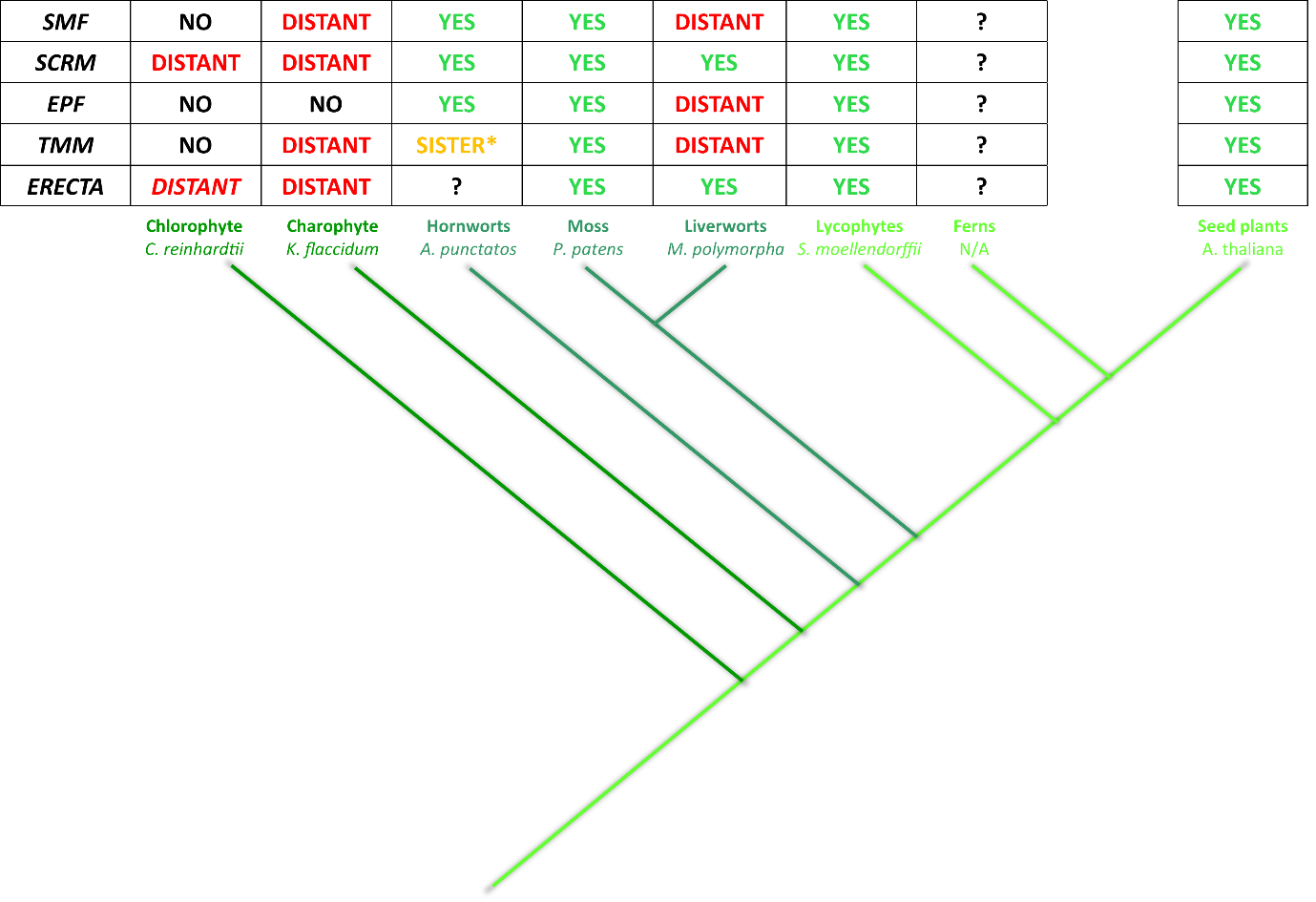 Figure 3. The evolutionary trajectory of genes involved with stomatal development in early diverging plant lineages. Blast and subsequent phylogenetic analysis was conducted on amino acid sequences coding for genes related to PpSMF1, PpSCRM1, PpEPF1, PpTMM and PpERECTA1 in the following species; the chlorophyte algae, Chlamydomonas reinhardtii; the Charophyte algae, Klebsormidium flaccidum; the hornwort, Anthoceros punctatos; the moss, Physcomitrella patens; the liverwort, Marchantia polymorpha; the lycophyte, Selaginella moellendorffii and the seed plant Arabidopsis thaliana. No fern species currently have a fully sequenced genome and so genes are not included. Blast searches of M. polymorpha were conducted using Phytozome V12 (Goodstein et al., 2012). Blast searches of K. flaccidum were conducted using the Klebsormidium flaccidum genome project website: http://www.plantmorphogenesis.bio.titech.ac.jp/~algae_genome_project/klebsormidium/klebsormidium_blast.html. Amino acid alignments and the plotting of phylogenetic trees was performed using MEGA6 using similar methodologies to those detailed in the phylogenies presented in chapters 3 and 4. If a gene encoded by the identified amino acid sequence was present within a cluster of other stomatal lineage genes then the corresponding entry is marked by a green YES. If the closest related gene encoded by a protein sequence was sister to a cluster of stomatal lineage genes then the corresponding entry is marked with an orange SISTER. If the closest related gene encoded by a protein sequence was only distantly related to the stomatal lineage gene being compared then the corresponding entry was marked with a red DISTANT. If no genes were detected a NO is listed. Question marks imply currently unknown. Starred entry requires more complete sequence to confirm. The amino acid sequence most similar to TMM and SCRM sequences in A. punctatos are included in appendix 1. For C. reinhardtii, K. flaccidum and M. polymorpha, the amino acid identifiers for the closest gene(s) to the stomatal lineage genes analysed are listed in appendix 2.Analyses of genes involved with stomatal development genes in the more anciently diverging algal lineages reveals that in some cases homologues also appear be present but only distantly (Fig. 3). For the Charophyte algae representative Klebsormidium flaccidum homologous genes related to SMF, SCRM, TMM and ERECTA were detected. For the more anciently diverging Chlorophyte algae C. reinhardtti only distantly related SCRM and ERECTA genes appear to be present (See appendix. 2 for amino acid identifiers that were identified). It is interesting that a gene related to SMF genes was detected in K. flaccidum (and M. polymorpha) but not C. reinhardtti. Understanding the function of this gene in both K. flaccidum and M. polymorpha may well be a good first step in trying to understand the origin of genes involved with stomatal development.  6.7 Was the primary reason for the evolution of stomata to aid in gaseous exchange? The findings presented within this thesis illustrate that for P. patens, stomata are not absolutely essential for sporophyte development as stomata-less capsules of PpSMF1 and PpSCRM1 can still reproduce leading to many healthy offspring (chapter 3). This suggest that for this species at least that carbon acquisition via stomata is not essential for development to ensue. However, it cannot be ruled out that carbon acquisition via stomata contributes to the speed of capsule maturation and dehiscence, because in the absence of stomata capsule maturation is slowed under dry conditions (fig. 11, chapter 3). Given the results and observations of others (Duckett et al., 2009; Pressel et al., 2014) in combination with my own personal observations it would seem more plausible that in extant mosses the primary function of moss stomata is to enable drying to occur under dry conditions or become plugged under wet conditions, but of course this requires further study to confirm. Ultimately as the sporophytes of P. patens are reduced and this species is quite derived it is not possible to infer on a broader evolutionary scale as to what was the original function of stomata in land plants.6.8 ConclusionsThe model organism and moss P. patens represents a key species in relation to the understanding of stomatal evolution given its standing in land plant phylogeny. In relation to the stomatal function in P. patens, it seems stomata aid in capsule dehiscence, but how this is achieved requires further study. Whether some of the genes involved with stomatal S and D responses to CO2 are conserved between different lineages remains unclear but it can be confirmed the genetic mechanisms utilised by P. patens and Arabidopsis to respond to CO2 are different. From a purely stomatal developmental perspective it has been shown that P. patens and Arabidopsis share a similar toolkit of genes to develop and pattern stomata which are directly derived from genes used by ancestral plants, possibly as far back as 450 million years ago (Caine et al., 2016; Chater et al., 2013; Chater et al., 2016). It would seem that over evolutionary time, a core set of stomatal genes arose, which have been duplicated and modified culminating in the diverse stomatal developmental ontogeny we observe on the on the plants of today (Caine et al., 2016; Chater et al., 2016; Davies and Bergmann, 2014; MacAlister and Bergmann, 2011).Closest predicted partial ApTMM amino acid sequence GPIPSSVGRLRRLALLDLSGNTLTGGIPDAVCGLISLQALLLGDNKFRAPLPNCIGDLASLQVLLLSNSELTGQAPRSLGRLSGLKALHLDGNQLTGVIPGELEGLRSLSELDMRNNMLTGPVPFSRSFLQQLGPRLLLQDNANLCClosest predicted partial ApSCRM1 amino acid sequenceGGEKGKGKKGPPAKNLMAERRRRKKLNERLYTLRAVVPKITKMDRASILGDAIEHLRSLLQQIRDLHQEQVQVVIREGRTLNIHMFCARRPGLLLSTMRALDGLGLDVQQAVISCFNGFALDVFRAEAppendix 1. Partial amino acid sequences relating to the most TMM and SCRM-like genes in A. punctatos highlighted in Figure 3. For ApSMF1 and ApEPF1 see chapters 3 and 4.Appendix 2. Accession identifiers for proteins in C. reinhardtii, K. flaccidum and M. polymorpha that are the most similar to the protein coding sequences of P. patens genes involved with stomatal development. If a gene encoded by the identified amino acid sequence was present within a given lineage that clusters with other stomatal lineage genes then the corresponding protein ID is marked in green. If the closest related protein sequence that coded for a gene was only distantly(s) related to the stomatal lineage gene being compared then the corresponding protein ID is marked in red. If no genes were detected a NO is listed.  ReferencesAbrash, E. B. and Bergmann, D. C. (2010). Regional specification of stomatal production by the putative ligand CHALLAH. Development 137, 447-455.Abrash, E. B., Davies, K. A. and Bergmann, D. C. (2011). Generation of Signaling Specificity in Arabidopsis by Spatially Restricted Buffering of Ligand-Receptor Interactions. Plant Cell 23, 2864-2879.Adrian, J., Chang, J., Ballenger, C. E., Bargmann, B. O., Alassimone, J., Davies, K. A., Lau, O. S., Matos, J. L., Hachez, C., Lanctot, A., et al. (2015). Transcriptome dynamics of the stomatal lineage: birth, amplification, and termination of a self-renewing population. Dev Cell 33, 107-118.Andres, Z., Perez-Hormaeche, J., Leidi, E. O., Schlucking, K., Steinhorst, L., McLachlan, D. H., Schumacher, K., Hetherington, A. M., Kudla, J., Cubero, B., et al. (2014). Control of vacuolar dynamics and regulation of stomatal aperture by tonoplast potassium uptake. Proc Natl Acad Sci U S A 111, E1806-1814.Apostolakos, P., Galatis, B. and Mitrakos, K. (1982). Studies on the development of the air pores and air chambers of Marchantia paleacea .1.Light-microscopy. Annals of Botany 49, 377-396.Baars, C. and Edwards, D. (2008). Effects of elevated atmospheric CO2 on spore capsules of the moss Leptobryum pyriforme. Journal of Bryology 30, 36-40.Banks, J. A., Nishiyama, T. and Hasebe, M. (2011). The Selaginella genome identifies genetic changes associated with the evolution of vascular plants. Science 332.Bargel, H., Koch, K., Cerman, Z. and Neinhuis, C. (2006). Structure-function relationships of the plant cuticle and cuticular waxes - a smart material? Functional Plant Biology 33, 893-910.Beerling, D. J. (2007). The emerald planet : how plants changed Earth's history. Oxford: Oxford University Press.Beerling, D. J. and Berner, R. A. (2005). Feedbacks and the coevolution of plants and atmospheric CO(2). Proceedings of the National Academy of Sciences of the United States of America 102, 1302-1305.Beerling, D. J. and Franks, P. J. (2009). Evolution of stomatal function in ‘lower’ land plants. New Phytologist 183, 921-925.Beerling, D. J. and Royer, D. L. (2002). Reading a CO2 signal from fossil stomata. New Phytologist 153, 387-397.Bemis, S. M., Lee, J. S., Shpak, E. D. and Torii, K. U. (2013). Regulation of floral patterning and organ identity by Arabidopsis ERECTA-family receptor kinase genes. Journal of Experimental Botany 64, 5323-5333.Berger, D. and Altmann, T. (2000). A subtilisin-like serine protease involved in the regulation of stomatal density and distribution in Arabidopsis thaliana. Genes Dev 14, 1119-1131.Bergmann, D. C., Lukowitz, W. and Somerville, C. R. (2004). Stomatal development and pattern controlled by a MAPKK kinase. Science 304, 1494-1497.Berry, J. A., Beerling, D. J. and Franks, P. J. (2010). Stomata: key players in the earth system, past and present. Current Opinion in Plant Biology 13, 233-240.Bhave, N. S., Veley, K. M., Nadeau, J. A., Lucas, J. R., Bhave, S. L. and Sack, F. D. (2009). TOO MANY MOUTHS promotes cell fate progression in stomatal development of Arabidopsis stems. Planta 229, 357-367.Bita, C. E. and Gerats, T. (2013). Plant tolerance to high temperature in a changing environment: scientific fundamentals and production of heat stress-tolerant crops. Frontiers in Plant Science 4, 273.Blanke, M. M. and Cooke, D. T. (2004). Effects of flooding and drought on stomatal activity, transpiration, photosynthesis, water potential and water channel activity in strawberry stolons and leaves. Plant Growth Regulation 42, 153-160.Blanke, M. M., Prung, R. J. and Baker, E. A. (1999). Structure and Elemental Compositon of Grape Berry Stomata. Journal of Plant Physiology 154, 477-481.Bowman, J. L. (2011). Stomata: Active Portals for Flourishing on Land. Current Biology 21, R540-R541.---- (2013). Walkabout on the long branches of plant evolution. Current Opinion in Plant Biology 16, 70-77.Brodribb, T. J. and McAdam, S. A. (2013). Abscisic acid mediates a divergence in the drought response of two conifers. Plant Physiol 162, 1370-1377.Brodribb, T. J., McAdam, S. A. M., Jordan, G. J. and Feild, T. S. (2009). Evolution of stomatal responsiveness to CO2 and optimization of water-use efficiency among land plants. New Phytologist 183, 839-847.Brown, R. C. and Lemmon, B. E. (1985). Development of Stomata in Selaginella: Division Polarity and Plastid Movements. American Journal of Botany 72, 1914-1925.Budke, J. M., Goffinet, B. and Jones, C. S. (2012). The cuticle on the gametophyte calyptra matures before the sporophyte cuticle in the moss Funaria hygrometrica Funariaceae. American Journal of Botany 99, 14-22.Caine, R., Chater, C. C., Kamisugi, Y., Cuming, A. C., Beerling, D. J., Gray, J. E. and Fleming, A. J. (2016). An ancestral stomatal patterning module revealed in the non-vascular land plant Physcomitrella patens. Development.Cardona-Correa, C., Piotrowski, M. J., Knack, J. J., Kodner, R. E., Geary, D. H. and Graham, L. E. (2016). Peat Moss–Like Vegetative Remains from Ordovician Carbonates. International Journal of Plant Sciences 177, 523-538.Casson, S. A., Franklin, K. A., Gray, J. E., Grierson, C. S., Whitelam, G. C. and Hetherington, A. M. (2009). phytochrome B and PIF4 Regulate Stomatal Development in Response to Light Quantity. Current Biology 19, 229-234.Casson, S. A. and Hetherington, A. M. (2014). phytochrome B Is required for light-mediated systemic control of stomatal development. Curr Biol 24, 1216-1221.Chater, C., Gray, J. E. and Beerling, D. J. (2013). Early evolutionary acquisition of stomatal control and development gene signalling networks. Current Opinion in Plant Biology 16, 638-646.Chater, C., Kamisugi, Y., Movahedi, M., Fleming, A., Cuming, A. C., Gray, J. E. and Beerling, D. J. (2011). Regulatory Mechanism Controlling Stomatal Behavior Conserved across 400 Million Years of Land Plant Evolution. Current Biology 21, 1025-1029.Chater, C., Peng, K., Movahedi, M., Dunn, J. A., Walker, H. J., Liang, Y. K., McLachlan, D. H., Casson, S., Isner, J. C., Wilson, I., et al. (2015). Elevated CO2-Induced Responses in Stomata Require ABA and ABA Signaling. Current Biology 25, 2709-2716.Chater, C. C., Caine, R. S., Tomek, M., Wallace, S., Kamisugi, Y., Cuming, A. C., Lang, D., MacAlister, C. A., Casson, S., Bergmann, D. C., et al. (2016). Origin and function of stomata in the moss Physcomitrella patens. Nature plants 2, 16179.Chen, M. K. and Shpak, E. D. (2014). ERECTA family genes regulate development of cotyledons during embryogenesis. Febs Letters 588, 3912-3917.Chinnusamy, V., Ohta, M., Kanrar, S., Lee, B. H., Hong, X. H., Agarwal, M. and Zhu, J. K. (2003). ICE1: a regulator of cold-induced transcriptome and freezing tolerance in Arabidopsis. Genes & Development 17, 1043-1054.Clark, S. E., Running, M. P. and Meyerowitz, E. M. (1993). CLAVATA1, a regulator of meristem and flower development in Arabidopsis. Development 119, 397-418.Clough, S. J. and Bent, A. F. (1998). Floral dip: a simplified method for Agrobacterium-mediated transformation of Arabidopsis thaliana. Plant Journal 16, 735-743.Cove, D. (2000). The moss, Physcomitrella patens. Journal of Plant Growth Regulation 19, 275-283.Cox, C. J., Goffinet, B., Shaw, A. J. and Boles, S. B. (2004). Phylogenetic Relationships among the Mosses Based on Heterogeneous Bayesian Analysis of Multiple Genes from Multiple Genomic Compartments. Systematic Botany 29, 234-250.Cox, C. J., Li, B., Foster, P. G., Embley, T. M. and Civáň, P. (2014). Conflicting Phylogenies for Early Land Plants are Caused by Composition Biases among Synonymous Substitutions. Systematic Biology 63, 272-279.Cui, H., Kong, D., Wei, P., Hao, Y., Torii, K. U., Lee, J. S. and Li, J. (2014). SPINDLY, ERECTA, and its ligand STOMAGEN have a role in redox-mediated cortex proliferation in the Arabidopsis root. Mol Plant 7, 1727-1739.Curtis, M. D. and Grossniklaus, U. (2003). A Gateway Cloning Vector Set for High-Throughput Functional Analysis of Genes in Planta. Plant Physiology 133, 462-469.Daszkowska-Golec, A. and Szarejko, I. (2013). Open or close the gate - stomata action under the control of phytohormones in drought stress conditions. Front Plant Sci 4, 138.Davies, K. A. and Bergmann, D. C. (2014). Functional specialization of stomatal bHLHs through modification of DNA-binding and phosphoregulation potential. Proceedings of the National Academy of Sciences of the United States of America 111, 15585-15590.de Marcos, A., Triviño, M., Fenoll, C. and Mena, M. (2016). Too many faces for TOO MANY MOUTHS? New Phytologist, n/a-n/a.DeYoung, B. J., Bickle, K. L., Schrage, K. J., Muskett, P., Patel, K. and Clark, S. E. (2006). The CLAVATA1-related BAM1, BAM2 and BAM3 receptor kinase-like proteins are required for meristem function in Arabidopsis. Plant J 45, 1-16.Deyoung, B. J. and Clark, S. E. (2008). BAM receptors regulate stem cell specification and organ development through complex interactions with CLAVATA signaling. Genetics 180, 895-904.Dissmeyer, N., Nowack, M. K., Pusch, S., Stals, H., Inzé, D., Grini, P. E. and Schnittger, A. (2007). T-Loop Phosphorylation of Arabidopsis CDKA;1 Is Required for Its Function and Can Be Partially Substituted by an Aspartate Residue. The Plant Cell 19, 972-985.Doheny-Adams, T., Hunt, L., Franks, P. J., Beerling, D. J. and Gray, J. E. (2012). Genetic manipulation of stomatal density influences stomatal size, plant growth and tolerance to restricted water supply across a growth carbon dioxide gradient. Philosophical Transactions of the Royal Society B-Biological Sciences 367, 547-555.Dong, C.-H., Agarwal, M., Zhang, Y., Xie, Q. and Zhu, J.-K. (2006). The negative regulator of plant cold responses, HOS1, is a RING E3 ligase that mediates the ubiquitination and degradation of ICE1. Proceedings of the National Academy of Sciences of the United States of America 103, 8281-8286.Dong, J., MacAlister, C. A. and Bergmann, D. C. (2009). BASL Controls Asymmetric Cell Division in Arabidopsis. Cell 137, 1320-1330.Duckett, J. G., Ligrone, R., Renzaglia, K. S. and Pressel, S. (2014). Pegged and smooth rhizoids in complex thalloid liverworts (Marchantiopsida): structure, function and evolution. Botanical Journal of the Linnean Society 174, 68-92.Duckett, J. G., Pressel, S., P'ng, K. M. Y. and Renzaglia, K. S. (2009). Exploding a myth: the capsule dehiscence mechanism and the function of pseudostomata in Sphagnum. New Phytologist 183, 1053-1063.Edgar, R. C. (2004). MUSCLE: a multiple sequence alignment method with reduced time and space complexity. BMC Bioinformatics 5, 113.Edwards, D. (1996). New insights into early land ecosystems: a glimpse of a lilliputian world. Review of Palaeobotany and Palynology 90, 159-174.Edwards, D., Davies, K. L. and Axe, L. (1992). A vascular conducting strand in the early land plant Cooksonia. Nature 357, 683-685.Edwards, D., Fanning, U. and Richardson, J. B. (1986). Stomata and sterome in early land plants. Nature 323, 438-440.Edwards, D. and Feehan, J. (1980). Records of Cooksonia-type sporangia from late Wenlock strata in Ireland. Nature 287, 41-42.Edwards, D., Kerp, H. and Hass, H. (1998). Stomata in early land plants: an anatomical and ecophysiological approach. Journal of Experimental Botany 49, 255-278.Edwards, D., Morris, J. L., Richardson, J. B. and Kenrick, P. (2014). Cryptospores and cryptophytes reveal hidden diversity in early land floras. New Phytologist 202, 50-78.Edwards, D., Richardson, J. B., Axe, L. and Davies, K. L. (2012). A new group of Early Devonian plants with valvate sporangia containing sculptured permanent dyads. Botanical Journal of the Linnean Society 168, 229-257.Edwards, D. H. and Kenrick, P. (2015). The early evolution of land plants, from fossils to genomics: a commentary on Lang (1937) ‘On the plant-remains from the Downtonian of England and Wales'. Philosophical Transactions of the Royal Society B 370.Engineer, C. B., Ghassemian, M., Anderson, J. C., Peck, S. C., Hu, H. H. and Schroeder, J. I. (2014). Carbonic anhydrases, EPF2 and a novel protease mediate CO2 control of stomatal development. Nature 513, 246-+.Felsenstein, J. (1985). Confidence Limits on Phylogenies: An Approach Using the Bootstrap. Evolution 39, 783-791.Ferre-D'Amare, A. R., Pognonec, P., Roeder, R. G. and Burley, S. K. (1994). Structure and function of the b/HLH/Z domain of USF. Embo j 13, 180-189.Field, K. J., Duckett, J. G., Cameron, D. D. and Pressel, S. (2015). Stomatal density and aperture in non-vascular land plants are non-responsive to above-ambient atmospheric CO2 concentrations. Annals of Botany 115, 915-922.Franks, P. J. and Beerling, D. J. (2009). Maximum leaf conductance driven by CO2 effects on stomatal size and density over geologic time. Proceedings of the National Academy of Sciences of the United States of America 106, 10343-10347.Franks, P. J. and Britton-Harper, Z. J. (2016). No evidence of general CO2 insensitivity in ferns: one stomatal control mechanism for all land plants? New Phytologist 211, 819-827.Franks, P. J. and Farquhar, G. D. (2007). The mechanical diversity of stomata and its significance in gas-exchange control. Plant Physiol 143, 78-87.Franks, P. J., Leitch, I. J., Ruszala, E. M., Hetherington, A. M. and Beerling, D. J. (2012). Physiological framework for adaptation of stomata to CO2 from glacial to future concentrations. Philosophical Transactions of the Royal Society B-Biological Sciences 367, 537-546.Friedman, W. E., Moore, R. C. and Purugganan, M. D. (2004). The evolution of plant development. American Journal of Botany 91, 1726-1741.Garner, D. L. B. and Paolillo, D. J. (1973). On the functioning of stomates in Funaria. Bryologist 76, 423-427.Gay, A. P. and Hurd, R. G. (1975). The influence of light on stomatal density in the Tomato. pp. 37-46: New Phytologist.Geisler, M., Nadeau, J. and Sack, F. D. (2000). Oriented asymmetric divisions that generate the stomatal spacing pattern in Arabidopsis are disrupted by the too many mouths mutation. Plant Cell 12, 2075-2086.Geisler, M., Yang, M. and Sack, F. D. (1998). Divergent regulation of stomatal initiation and patterning in organ and suborgan regions of the Arabidopsis mutants too many mouths and four lips. Planta 205, 522-530.Gibling, M. R. and Davies, N. S. (2012). Palaeozoic landscapes shaped by plant evolution. Nature Geosci 5, 99-105.Gilmour, S. J., Sebolt, A. M., Salazar, M. P., Everard, J. D. and Thomashow, M. F. (2000). Overexpression of the Arabidopsis CBF3 transcriptional activator mimics multiple biochemical changes associated with cold acclimation. Plant Physiol 124, 1854-1865.Gilmour, S. J., Zarka, D. G., Stockinger, E. J., Salazar, M. P., Houghton, J. M. and Thomashow, M. F. (1998). Low temperature regulation of the Arabidopsis CBF family of AP2 transcriptional activators as an early step in cold-induced COR gene expression. Plant J 16, 433-442.Goodstein, D. M., Shu, S., Howson, R., Neupane, R., Hayes, R. D., Fazo, J., Mitros, T., Dirks, W., Hellsten, U., Putnam, N., et al. (2012). Phytozome: a comparative platform for green plant genomics. Nucleic Acids Res 40.Gudesblat, G. E., Schneider-Pizon, J., Betti, C., Mayerhofer, J., Vanhoutte, I., van Dongen, W., Boeren, S., Zhiponova, M., de Vries, S., Jonak, C., et al. (2012). SPEECHLESS integrates brassinosteroid and stomata signalling pathways. Nature Cell Biology 14, 548-U214.Haig, D. (2013). Filial mistletoes: the functional morphology of moss sporophytes. Annals of Botany 111, 337-345.Han, S.-K. and Torii, K. U. (2016). Lineage-specific stem cells, signals and asymmetries during stomatal development. Development (Cambridge, England) 143, 1259-1270.Hara, K., Kajita, R., Torii, K. U., Bergmann, D. C. and Kakimoto, T. (2007). The secretory peptide gene EPF1 enforces the stomatal one-cell-spacing rule. Genes & Development 21, 1720-1725.Hara, K., Yokoo, T., Kajita, R., Onishi, T., Yahata, S., Peterson, K. M., Torii, K. U. and Kakimoto, T. (2009). Epidermal Cell Density is Autoregulated via a Secretory Peptide, EPIDERMAL PATTERNING FACTOR 2 in Arabidopsis Leaves. Plant and Cell Physiology 50, 1019-1031.Harrison, C. J. (2017). Development and genetics in the evolution of land plant body plans. Philosophical Transactions of the Royal Society B-Biological Sciences 372, 12.Hartung, W., Weiler, E. W. and Volk, O. H. (1987). Immunochemical Evidence That Abscisic Acid Is Produced by Several Species of Anthocerotae and Marchantiales. The Bryologist 90, 393-400.Haworth, M., Elliott-Kingston, C. and McElwain, J. C. (2013). Co-ordination of physiological and morphological responses of stomata to elevated [CO2] in vascular plants. Oecologia 171, 71-82.Hedrich, R. (2012). Ion Channels in Plants. Physiological Reviews 92, 1777-1811.Henikoff, S. and Henikoff, J. G. (1992). Amino acid substitution matrices from protein blocks. Proc Natl Acad Sci U S A 89, 10915-10919.Hepworth, C., Doheny-Adams, T., Hunt, L., Cameron, D. D. and Gray, J. E. (2015). Manipulating stomatal density enhances drought tolerance without deleterious effect on nutrient uptake. The New phytologist 208, 336-341.Hetherington, A. M. and Woodward, F. I. (2003). The role of stomata in sensing and driving environmental change. Nature 424, 901-908.Horst, N. A., Katz, A., Pereman, I., Decker, E. L., Ohad, N. and Reski, R. (2016). A single homeobox gene triggers phase transition, embryogenesis and asexual reproduction. Nature Plants 2, 15209.Horst, R. J., Fujita, H., Lee, J. S., Rychel, A. L., Garrick, J. M., Kawaguchi, M., Peterson, K. M. and Torii, K. U. (2015). Molecular Framework of a Regulatory Circuit Initiating Two-Dimensional Spatial Patterning of Stomatal Lineage. PLoS Genetics 11, e1005374.Horstmann, V., Huether, C. M., Jost, W., Reski, R. and Decker, E. L. (2004). Quantitative promoter analysis in Physcomitrella patens: a set of plant vectors activating gene expression within three orders of magnitude. BMC Biotechnology 4, 13-13.Hunt, L., Bailey, K. J. and Gray, J. E. (2010). The signalling peptide EPFL9 is a positive regulator of stomatal development. New Phytologist 186, 609-614.Hunt, L. and Gray, J. E. (2009). The Signaling Peptide EPF2 Controls Asymmetric Cell Divisions during Stomatal Development. Current Biology 19, 864-869.---- (2010). BASL and EPF2 act independently to regulate asymmetric divisions during stomatal development. Plant Signaling & Behavior 5, 278-280.Ishizaki, K., Mizutani, M., Shimamura, M., Masuda, A., Nishihama, R. and Kohchi, T. (2013). Essential Role of the E3 Ubiquitin Ligase NOPPERABO1 in Schizogenous Intercellular Space Formation in the Liverwort Marchantia polymorpha. The Plant Cell 25, 4075-4084.Ito, T., Chiba, T., Ozawa, R., Yoshida, M., Hattori, M. and Sakaki, Y. (2001). A comprehensive two-hybrid analysis to explore the yeast protein interactome. Proc Natl Acad Sci U S A 98, 4569-4574.Jang, G., Yi, K., Pires, N. D., Menand, B. and Dolan, L. (2011). RSL genes are sufficient for rhizoid system development in early diverging land plants. Development 138, 2273-2281.Jewaria, P. K., Hara, T., Tanaka, H., Kondo, T., Betsuyaku, S., Sawa, S., Sakagami, Y., Aimoto, S. and Kakimoto, T. (2013). Differential Effects of the Peptides Stomagen, EPF1 and EPF2 on Activation of MAP Kinase MPK6 and the SPCH Protein Level. Plant and Cell Physiology 54, 1253-1262.Jones, V. A. S. and Dolan, L. (2012). The evolution of root hairs and rhizoids. Annals of Botany 110, 205-212.Kamisugi, Y., Cuming, A. C. and Cove, D. J. (2005). Parameters determining the efficiency of gene targeting in the moss Physcomitrella patens. Nucleic Acids Research 33, 10.Kamisugi, Y., Schlink, K., Rensing, S. A., Schween, G., von Stackelberg, M., Cuming, A. C., Reski, R. and Cove, D. J. (2006). The mechanism of gene targeting in Physcomitrella patens: homologous recombination, concatenation and multiple integration. Nucleic Acids Research 34, 6205-6214.Kanaoka, M. M., Pillitteri, L. J., Fujii, H., Yoshida, Y., Bogenschutz, N. L., Takabayashi, J., Zhu, J. K. and Torii, K. U. (2008). SCREAM/ICE1 and SCREAM2 specify three cell-state transitional steps leading to Arabidopsis stomatal differentiation. Plant Cell 20, 1775-1785.Kang, C. Y., Lian, H. L., Wang, F. F., Huang, J. R. and Yang, H. Q. (2009). Cryptochromes, phytochromes, and COP1 regulate light-controlled stomatal development in Arabidopsis. Plant Cell 21, 2624-2641.Karimi, M., Inze, D. and Depicker, A. (2002). GATEWAY vectors for Agrobacterium-mediated plant transformation. Trends Plant Sci 7, 193-195.Karol, K. G., McCourt, R. M., Cimino, M. T. and Delwiche, C. F. (2001). The closest living relatives of land plants. Science 294, 2351-2353.Karve, R., Liu, W., Willet, S. G., Torii, K. U. and Shpak, E. D. (2011). The presence of multiple introns is essential for ERECTA expression in Arabidopsis. Rna 17, 1907-1921.Katayama, H., Iwamoto, K., Kariya, Y., Asakawa, T., Kan, T., Fukuda, H. and Ohashi-Ito, K. (2015). A Negative Feedback Loop Controlling bHLH Complexes Is Involved in Vascular Cell Division and Differentiation in the Root Apical Meristem. Current Biology 25, 3144-3150.Keijzer, C. J. (1987). The Processes of Anther Dehiscence and Pollen Dispersal. I. The Opening Mechanism of Longitudinally Dehiscing Anthers. The New Phytologist 105, 487-498.Kenrick, P. and Crane, P. R. (1997). The origin and early evolution of plants on land. Nature 389, 33-39.Kim, T. W., Michniewicz, M., Bergmann, D. C. and Wang, Z. Y. (2012). Brassinosteroid regulates stomatal development by GSK3-mediated inhibition of a MAPK pathway. Nature 482, 419-U1526.Kim, Y. S., Lee, M., Lee, J. H., Lee, H. J. and Park, C. M. (2015). The unified ICE-CBF pathway provides a transcriptional feedback control of freezing tolerance during cold acclimation in Arabidopsis. Plant Mol Biol 89, 187-201.Knight, C. D., Cove, D. J., Cuming, A. C. and S., Q. R. (2002). Molecular plant biology : a practical approach. Oxford: Oxford University Press.Knoblich, J. A. (2008). Mechanisms of Asymmetric Stem Cell Division. Cell 132, 583-597.Kondo, T., Kajita, R., Miyazaki, A., Hokoyama, M., Nakamura-Miura, T., Mizuno, S., Masuda, Y., Irie, K., Tanaka, Y., Takada, S., et al. (2010). Stomatal Density is Controlled by a Mesophyll-Derived Signaling Molecule. Plant and Cell Physiology 51, 1-8.Konopka, A., Herendeen, P. and Crane, P. (1998). Sporophytes and gametophytes of Dicranaceae from the Santonian (Late Cretaceous) of Georgia, USA. Am J Bot 85, 714.Kumari, A., Jewaria, P. K., Bergmann, D. C. and Kakimoto, T. (2014). Arabidopsis reduces growth under osmotic stress by decreasing SPEECHLESS protein. Plant Cell Physiol 55, 2037-2046.Kurbidaeva, A., Ezhova, T. and Novokreshchenova, M. (2014). Arabidopsis thaliana ICE2 gene: Phylogeny, structural evolution and functional diversification from ICE1. Plant Science 229, 10-22.Lai, L. B., Nadeau, J. A., Lucas, J., Lee, E. K., Nakagawa, T., Zhao, L. M., Geisler, M. and Sack, F. D. (2005). The Arabidopsis R2R3 MYB proteins FOUR LIPS and MYB88 restrict divisions late in the stomatal cell lineage. Plant Cell 17, 2754-2767.Lake, J. A. and Woodward, F. I. (2008). Response of stomatal numbers to CO2 and humidity: control by transpiration rate and abscisic acid. New Phytologist 179, 397-404.Lampard, G. R., Lukowitz, W., Ellis, B. E. and Bergmann, D. C. (2009). Novel and Expanded Roles for MAPK Signaling in Arabidopsis Stomatal Cell Fate Revealed by Cell Type-Specific Manipulations. Plant Cell 21, 3506-3517.Lampard, G. R., Macalister, C. A. and Bergmann, D. C. (2008). Arabidopsis stomatal initiation is controlled by MAPK-mediated regulation of the bHLH SPEECHLESS. Science 322, 1113-1116.Lampard, G. R., Wengier, D. L. and Bergmann, D. C. (2014). Manipulation of mitogen-activated protein kinase kinase signaling in the Arabidopsis stomatal lineage reveals motifs that contribute to protein localization and signaling specificity. Plant Cell 26, 3358-3371.Langdale, J. A. (2008). Evolution of developmental mechanisms in plants. Curr Opin Genet Dev 18, 368-373.Lau, O. S. and Bergmann, D. C. (2012). Stomatal development: a plant's perspective on cell polarity, cell fate transitions and intercellular communication. Development 139, 3683-3692.Lau, O. S., Davies, K. A., Chang, J., Adrian, J., Rowe, M. H., Ballenger, C. E. and Bergmann, D. C. (2014). Direct roles of SPEECHLESS in the specification of stomatal self-renewing cells. Science 345, 1605-1609.Le Bail, A., Scholz, S. and Kost, B. (2013). Evaluation of Reference Genes for RT qPCR Analyses of Structure-Specific and Hormone Regulated Gene Expression in Physcomitrella patens Gametophytes. Plos One 8.Lee, E., Liu, X., Eglit, Y. and Sack, F. (2013). FOUR LIPS and MYB88 conditionally restrict the G1/S transition during stomatal formation. Journal of Experimental Botany 64, 5207-5219.Lee, E., Lucas, J. R., Goodrich, J. and Sack, F. D. (2014a). Arabidopsis guard cell integrity involves the epigenetic stabilization of the FLP and FAMA transcription factor genes. Plant J 78, 566-577.Lee, E., Lucas, J. R. and Sack, F. D. (2014b). Deep functional redundancy between FAMA and FOUR LIPS in stomatal development. The Plant Journal 78, 555-565.Lee, J. H., Jung, J. H. and Park, C. M. (2015a). INDUCER OF CBF EXPRESSION1 integrates cold signals into FLOWERING LOCUS C-mediated flowering pathways in Arabidopsis. Plant Journal 84, 29-40.Lee, J. S., Hnilova, M., Maes, M., Lin, Y. C. L., Putarjunan, A., Han, S. K., Avila, J. and Torii, K. U. (2015b). Competitive binding of antagonistic peptides fine-tunes stomatal patterning. Nature 522, 435-+.Lee, J. S., Kuroha, T., Hnilova, M., Khatayevich, D., Kanaoka, M. M., McAbee, J. M., Sarikaya, M., Tamerler, C. and Torii, K. U. (2012). Direct interaction of ligand-receptor pairs specifying stomatal patterning. Genes & Development 26, 126-136.Lenton, T. M., Crouch, M., Johnson, M., Pires, N. and Dolan, L. (2012). First plants cooled the Ordovician. Nature Geosci 5, 86-89.Liang, C. H. and Yang, C. C. (2015). Identification of ICE1 as a negative regulator of ABA-dependent pathways in seeds and seedlings of Arabidopsis. Plant Molecular Biology 88, 459-470.Ligrone, R., Duckett, J. G. and Renzaglia, K. S. (2000). Conducting tissues and phyletic relationships of bryophytes. Philosophical Transactions of the Royal Society of London Series B-Biological Sciences 355, 795-813.---- (2012). Major transitions in the evolution of early land plants: a bryological perspective. Annals of Botany 109, 851-871.Lind, C., Dreyer, I., Lopez-Sanjurjo, E. J., von Meyer, K., Ishizaki, K., Kohchi, T., Lang, D., Zhao, Y., Kreuzer, I., Al-Rasheid, K. A. S., et al. (2015). Stomatal Guard Cells Co-opted an Ancient ABA-Dependent Desiccation Survival System to Regulate Stomatal Closure. Current Biology 25, 928-935.Liu, K. and Luan, S. (1998). Voltage-Dependent K+ Channels as Targets of Osmosensing in Guard Cells. The Plant Cell 10, 1957-1970.Liu, T., Ohashi-Ito, K. and Bergmann, D. C. (2009). Orthologs of Arabidopsis thaliana stomatal bHLH genes and regulation of stomatal development in grasses. Development 136, 2265-2276.Llorente, F., Alonso-Blanco, C., Sanchez-Rodriguez, C., Jorda, L. and Molina, A. (2005). ERECTA receptor-like kinase and heterotrimeric G protein from Arabidopsis are required for resistance to the necrotrophic fungus Plectosphaerella cucumerina. Plant J 43, 165-180.Lucas, W. J., Ding, B. and Vanderschoot, C. (1993). Tansley Review No. 58 Plasmodesmata and the supracellular nature of plants. New Phytologist 125, 435-476.Lucas, W. J., Groover, A., Lichtenberger, R., Furuta, K., Yadav, S. R., Helariutta, Y., He, X. Q., Fukuda, H., Kang, J., Brady, S. M., et al. (2013). The Plant Vascular System: Evolution, Development and Functions. Journal of Integrative Plant Biology 55, 294-388.Luna, E., van Hulten, M., Zhang, Y. H., Berkowitz, O., Lopez, A., Petriacq, P., Sellwood, M. A., Chen, B. N., Burrell, M., van de Meene, A., et al. (2014). Plant perception of beta-aminobutyric acid is mediated by an aspartyl-tRNA synthetase. Nature Chemical Biology 10, 450-456.Luo, L., Zhou, W. Q., Liu, P., Li, C. X. and Hou, S. W. (2012). The development of stomata and other epidermal cells on the rice leaves. Biologia Plantarum 56, 521-527.MacAlister, C. A. and Bergmann, D. C. (2011). Sequence and function of basic helix-loop-helix proteins required for stomatal development in Arabidopsis are deeply conserved in land plants. Evolution & Development 13, 182-192.MacAlister, C. A., Ohashi-Ito, K. and Bergmann, D. C. (2007). Transcription factor control of asymmetric cell divisions that establish the stomatal lineage. Nature 445, 537-540.Majore, I., Wilhelm, B. and Marten, I. (2002). Identification of K+ Channels in the Plasma Membrane of Maize Subsidiary Cells. Plant and Cell Physiology 43, 844-852.Malone, S. R., Mayeux, H. S., Johnson, H. B. and Polley, H. W. (1993). Stomatal Density and Aperture Length in Four Plant Species Grown Across a Subambient CO<sub>2</sub> Gradient. American Journal of Botany 80, 1413-1418.Mandel, T., Moreau, F., Kutsher, Y., Fletcher, J. C., Carles, C. C. and Eshed Williams, L. (2014). The ERECTA receptor kinase regulates Arabidopsis shoot apical meristem size, phyllotaxy and floral meristem identity. Development 141, 830-841.Maroti, I. (1966). Development of Tmesopsida and Pteropsida leaves and histogenesis of the epidermis. Acta Biologica 12, 37-60.Martinez, D. E., Borniego, M. L., Battchikova, N., Aro, E.-M., Tyystjärvi, E. and Guiamét, J. J. (2014). SASP, a Senescence-Associated Subtilisin Protease, is involved in reproductive development and determination of silique number in Arabidopsis. Journal of Experimental Botany.Matos, J. L., Lau, O. S., Hachez, C., Cruz-Ramirez, A., Scheres, B. and Bergmann, D. C. (2014). Irreversible fate commitment in the Arabidopsis stomatal lineage requires a FAMA and RETINOBLASTOMA-RELATED module. eLife 3.McElroy, D., Zhang, W., Cao, J. and Wu, R. (1990). Isolation of an efficient actin promoter for use in rice transformation. The Plant Cell 2, 163-171.McElwain, J. C. and Chaloner, W. G. (1995). Stomatal Density and Index of Fossil Plants Track Atmospheric Carbon Dioxide in the Palaeozoic. Annals of Botany 76, 389-395.Mehra, P. N. and Soni, S. L. (1983). Stomatal patterns in pteridophytes an evolutionary approach. Proceedings of the Indian National Science Academy Part B Biological Sciences 49, 155-203.Menand, B., Yi, K. K., Jouannic, S., Hoffmann, L., Ryan, E., Linstead, P., Schaefer, D. G. and Dolan, L. (2007). An ancient mechanism controls the development of cells with a rooting function in land plants. Science 316, 1477-1480.Meng, X. Z., Chen, X., Mang, H. G., Liu, C. L., Yu, X., Gao, X. Q., Torii, K. U., He, P. and Shan, L. B. (2015). Differential Function of Arabidopsis SERK Family Receptor-like Kinases in Stomatal Patterning. Current Biology 25, 2361-2372.Merced, A. (2015). Novel insights on the structure and composition of psudeostomata of sphagnum. American Journal of Botany 102, 329-335.Merced, A. and Renzaglia, K. (2014). Developmental changes in guard cell wall structure and pectin composition in the moss Funaria: implications for function and evolution of stomata. Annals of Botany 114, 1001-1010.Merced, A. and Renzaglia, K. S. (2013). Moss stomata in highly elaborated Oedipodium (Oedipodiaceae) and highly reduced Ephemerum (Pottiaceae) sporophytes are remarkably similar. American Journal of Botany 100, 2318-2327.---- (2016). Patterning of stomata in the moss Funaria: a simple way to space guard cells. Annals of Botany 117, 985-994.Miura, K., Jin, J. B., Lee, J., Yoo, C. Y., Stirm, V., Miura, T., Ashworth, E. N., Bressan, R. A., Yun, D.-J. and Hasegawa, P. M. (2007). SIZ1-Mediated Sumoylation of ICE1 Controls CBF3/DREB1A Expression and Freezing Tolerance in Arabidopsis. The Plant Cell 19, 1403-1414.Morrison, S. J. and Kimble, J. (2006). Asymmetric and symmetric stem-cell divisions in development and cancer. Nature 441, 1068-1074.Murre, C., McCaw, P. S., Vaessin, H., Caudy, M., Jan, L. Y., Jan, Y. N., Cabrera, C. V., Buskin, J. N., Hauschka, S. D., Lassar, A. B., et al. (1989). Interactions between heterologous helix-loop-helix proteins generate complexes that bind specifically to a common DNA sequence. Cell 58, 537-544.Nadeau, J. A. and Sack, F. D. (2002a). Control of stomatal distribution on the Arabidopsis leaf surface. Science 296, 1697-1700.---- (2002b). Stomatal Development in Arabidopsis. The Arabidopsis Book / American Society of Plant Biologists 1, e0066.Nair, S. K. and Burley, S. K. (2000). Recognizing DNA in the library. Nature 404, 715, 717-718.Nishiyama, T., Wolf, P. G., Kugita, M., Sinclair, R. B., Sugita, M., Sugiura, C., Wakasugi, T., Yamada, K., Yoshinaga, K. and Yamaguchi, K. (2004). Chloroplast phylogeny indicates that bryophytes are monophyletic. Mol Biol Evol 21.O'Donoghue, M. T., Chater, C., Wallace, S., Gray, J. E., Beerling, D. J. and Fleming, A. J. (2013). Genome-wide transcriptomic analysis of the sporophyte of the moss Physcomitrella patens. Journal of Experimental Botany 64, 3567-3581.Ogaya, R., Llorens, L. and Peñuelas, J. (2011). Density and length of stomatal and epidermal cells in "living fossil" trees grown under elevated CO2 and a polar light regime. Acta Oecologica 37, 381-385.Ohashi-Ito, K. and Bergmann, D. C. (2006). Arabidopsis FAMA controls the final proliferation/differentiation switch during stomatal development. Plant Cell 18, 2493-2505.Ohki, S., Takeuchi, M. and Mori, M. (2011). The NMR structure of stomagen reveals the basis of stomatal density regulation by plant peptide hormones. Nature Communications 2, 7.Ortiz-Ramírez, C., Hernandez-Coronado, M., Thamm, A., Catarino, B., Wang, M., Dolan, L., Feijó, J. A. and Becker, J. D. (2015). A transcriptome atlas of Physcomitrella patens provides insights into the evolution and development of land plants. Molecular Plant.Payne, W. W. (1979). Stomatal patterns in embyrophytes - Their evolution, ontogeny and interpretation. Taxon 28, 117-132.Pedley, K. F. and Martin, G. B. (2005). Role of mitogen-activated protein kinases in plant immunity. Current Opinion in Plant Biology 8, 541-547.Pennington, R. T. (2002). Willis, K.J., McElwain, J.C. The evolution of plants. Annals of Botany 90, 678-679.Peterson, K. M., Rychel, A. L. and Torii, K. U. (2010). Out of the Mouths of Plants: The Molecular Basis of the Evolution and Diversity of Stomatal Development. Plant Cell 22, 296-306.Pillitteri, L. J., Bogenschutz, N. L. and Torii, K. U. (2008). The bHLH protein, MUTE, controls differentiation of stomata and the hydathode pore in Arabidopsis. Plant Cell Physiol 49, 934-943.Pillitteri, L. J. and Dong, J. (2013). Stomatal Development in Arabidopsis. The Arabidopsis Book / American Society of Plant Biologists 11, e0162.Pillitteri, L. J., Peterson, K. M., Horst, R. J. and Torii, K. U. (2011). Molecular Profiling of Stomatal Meristemoids Reveals New Component of Asymmetric Cell Division and Commonalities among Stem Cell Populations in Arabidopsis. Plant Cell 23, 3260-3275.Pillitteri, L. J., Sloan, D. B., Bogenschutz, N. L. and Torii, K. U. (2007). Termination of asymmetric cell division and differentiation of stomata. Nature 445, 501-505.Pillitteri, L. J. and Torii, K. U. (2012). Mechanisms of Stomatal Development. In Annual Review of Plant Biology, Vol 63 (ed. S. S. Merchant), pp. 591-614. Palo Alto: Annual Reviews.Pires, N. and Dolan, L. (2010). Origin and Diversification of Basic-Helix-Loop-Helix Proteins in Plants. Molecular Biology and Evolution 27, 862-874.Pires, N. D., Yi, K., Breuninger, H., Catarino, B., Menand, B. and Dolan, L. (2013). Recruitment and remodeling of an ancient gene regulatory network during land plant evolution. Proceedings of the National Academy of Sciences of the United States of America 110, 9571-9576.Pittermann, J. (2010). The evolution of water transport in plants: an integrated approach. Geobiology 8, 112-139.Pressel, S., Goral, T. and Duckett, J. G. (2014). Stomatal differentiation and abnormal stomata in hornworts. Journal of Bryology 36, 87-103.Proctor, M. C. F. and Tuba, Z. (2002). Poikilohydry and homoihydry: antithesis or spectrum of possibilities? New Phytologist 156, 327-349.Qiu, Y. L., Li, L. B., Wang, B., Chen, Z. D., Knoop, V., Groth-Malonek, M., Dombrovska, O., Lee, J., Kent, L., Rest, J., et al. (2006). The deepest divergences in land plants inferred from phylogenomic evidence. Proceedings of the National Academy of Sciences of the United States of America 103, 15511-15516.Quirk, J., Leake, J. R., Johnson, D. A., Taylor, L. L., Saccone, L. and Beerling, D. J. (2015). Constraining the role of early land plants in Palaeozoic weathering and global cooling. Proceedings of the Royal Society of London B: Biological Sciences 282.Raissig, M. T., Abrash, E., Bettadapur, A., Vogel, J. P. and Bergmann, D. C. (2016). Grasses use an alternatively wired bHLH transcription factor network to establish stomatal identity. Proceedings of the National Academy of Sciences 113, 8326-8331.Ran, J. H., Shen, T. T., Liu, W. J. and Wang, X. Q. (2013). Evolution of the bHLH Genes Involved in Stomatal Development: Implications for the Expansion of Developmental Complexity of Stomata in Land Plants. Plos One 8, 11.Rautengarten, C., Usadel, B., Neumetzler, L., Hartmann, J., Bussis, D. and Altmann, T. (2008). A subtilisin-like serine protease essential for mucilage release from Arabidopsis seed coats. Plant J 54, 466-480.Raven, J. A. (2002). Selection pressures on stomatal evolution. New Phytologist 153, 371-386.---- (2003). Long-distance transport in non-vascular plants. Plant Cell and Environment 26, 73-85.Remy, W. and Hass, H. (1996). New information on gametophytes and sporophytes of Aglaophyton major and inferences about possible environmental adaptations. Review of Palaeobotany and Palynology 90, 175-193.Rensing, S. A., Ick, J., Fawcett, J. A., Lang, D., Zimmer, A., De Peer, Y. V. and Reski, R. (2007). An ancient genome duplication contributed to the abundance of metabolic genes in the moss Physcomitrella patens. Bmc Evolutionary Biology 7, 10.Reski, R. and Abel, W. O. (1985). Induction of budding on choloronemata and caulonemata of the moss, Physcomitrella patens, using isopentenyladenine. Planta 165, 354-358.Richardson, L. G. and Torii, K. U. (2013). Take a deep breath: peptide signalling in stomatal patterning and differentiation. J Exp Bot 64, 5243-5251.Rickards, R. B. (2000). The age of the earliest club mosses: the Silurian Baragwanathia flora in Victoria, Australia. Geological Magazine 137, 207-209.Robinson, S., Barbier de Reuille, P., Chan, J., Bergmann, D., Prusinkiewicz, P. and Coen, E. (2011). Generation of Spatial Patterns Through Cell Polarity Switching. Science 333, 1436-1440.Rohila, J. S., Chen, M., Cerny, R. and Fromm, M. E. (2004). Improved tandem affinity purification tag and methods for isolation of protein heterocomplexes from plants. Plant J 38, 172-181.Rudall, P. J., Hilton, J. and Bateman, R. M. (2013). Several developmental and morphogenetic factors govern the evolution of stomatal patterning in land plants. New Phytologist 200, 598-614.Rudall, P. J. and Knowles, E. V. W. (2013). Ultrastructure of stomatal development in early-divergent angiosperms reveals contrasting patterning and pre-patterning. Annals of Botany 112, 1031-1043.Ruhfel, B. R., Gitzendanner, M. A., Soltis, P. S., Soltis, D. E. and Burleigh, J. G. (2014). From algae to angiosperms–inferring the phylogeny of green plants (Viridiplantae) from 360 plastid genomes. BMC Evolutionary Biology 14, 1-27.Ruszala, E. M., Beerling, D. J., Franks, P. J., Chater, C., Casson, S. A., Gray, J. E. and Hetherington, A. M. (2011). Land Plants Acquired Active Stomatal Control Early in Their Evolutionary History. Current Biology 21, 1030-1035.Rychel, A. L., Peterson, K. M. and Torii, K. U. (2010). Plant twitter: ligands under 140 amino acids enforcing stomatal patterning. Journal of Plant Research 123, 275-280.Sack, F. D. and Paolillo, D. J. (1985). Incomplete cytokinesis in Funaria stomata. American Journal of Botany 72, 1325-1333.Saitou, N. and Nei, M. (1987). The neighbor-joining method: a new method for reconstructing phylogenetic trees. Mol Biol Evol 4, 406-425.Sakakibara, K., Nishiyama, T., Deguchi, H. and Hasebe, M. (2008). Class 1 KNOX genes are not involved in shoot development in the moss Physcomitrella patens but do function in sporophyte development. Evolution & Development 10, 555-566.Schaefer, D., Zryd, J. P., Knight, C. D. and Cove, D. J. (1991). Stable transformation of the moss Physcomitrella patens. Mol Gen Genet 226, 418-424.Schaefer, D. G. and Zryd, J. P. (2001). The moss Physcomitrella patens, now and then. Plant Physiol 127, 1430-1438.Schneider, C. A., Rasband, W. S. and Eliceiri, K. W. (2012). NIH Image to ImageJ: 25 years of image analysis. Nat Methods 9, 671-675.Scholand, P. F., Hammel, H. T., Bradstre, E. D. and Hemmings, E. A. (1965). SAP PRESSURE IN VASCULAR PLANTS - NEGATIVE HYDROSTATIC PRESSURE CAN BE MEASURED IN PLANTS. Science 148, 339-&.Scotland, R. W. (2010). Deep homology: a view from systematics. Bioessays 32, 438-449.Sen, U. and De, B. (1992). Structure and ontogeny of stomata in ferns. Blumea - Biodiversity, Evolution and Biogeography of Plants 37, 239-261.Shen, H., Zhong, X., Zhao, F., Wang, Y., Yan, B., Li, Q., Chen, G., Mao, B., Wang, J., Li, Y., et al. (2015). Overexpression of receptor-like kinase ERECTA improves thermotolerance in rice and tomato. Nat Biotech 33, 996-1003.Shpak, E. D. (2013). Diverse roles of ERECTA family genes in plant development. J Integr Plant Biol 55, 1238-1250.Shpak, E. D., Berthiaume, C. T., Hill, E. J. and Torii, K. U. (2004). Synergistic interaction of three ERECTA-family receptor-like kinases controls Arabidopsis organ growth and flower development by promoting cell proliferation. Development 131, 1491-1501.Shpak, E. D., McAbee, J. M., Pillitteri, L. J. and Torii, K. U. (2005). Stomatal patterning and differentiation by synergistic interactions of receptor kinases. Science 309, 290-293.Sigrist, C. J., de Castro, E., Cerutti, L., Cuche, B. A., Hulo, N., Bridge, A., Bougueleret, L. and Xenarios, I. (2013). New and continuing developments at PROSITE. Nucleic Acids Res 41, D344-347.Simmons, A. R. and Bergmann, D. C. (2016). Transcriptional control of cell fate in the stomatal lineage. Current Opinion in Plant Biology 29, 1-8.Solomon, S., Plattner, G. K., Knutti, R. and Friedlingstein, P. (2009). Irreversible climate change due to carbon dioxide emissions. Proc Natl Acad Sci U S A 106, 1704-1709.Sorensson, C., Lenman, M., Veide-Vilg, J., Schopper, S., Ljungdahl, T., Grotli, M., Tamas, M. J., Peck, S. C. and Andreasson, E. (2012). Determination of primary sequence specificity of Arabidopsis MAPKs MPK3 and MPK6 leads to identification of new substrates. Biochemical Journal 446, 271-278.Sperry, J. S. (2003). Evolution of water transport and xylem structure. International Journal of Plant Sciences 164, S115-S127.Srivastava, R., Liu, J. X., Guo, H., Yin, Y. and Howell, S. H. (2009). Regulation and processing of a plant peptide hormone, AtRALF23, in Arabidopsis. Plant J 59, 930-939.Srivastava, R., Liu, J. X. and Howell, S. H. (2008). Proteolytic processing of a precursor protein for a growth-promoting peptide by a subtilisin serine protease in Arabidopsis. Plant J 56, 219-227.Stone, J. M., Trotochaud, A. E., Walker, J. C. and Clark, S. E. (1998). Control of Meristem Development by CLAVATA1 Receptor Kinase and Kinase-Associated Protein Phosphatase Interactions. Plant Physiology 117, 1217-1225.Strother, P. K., Al-Hajri, S. and Traverse, A. (1996). New evidence for land plants from the lower MiddleOrdovician of Saudi Arabia. Geology 24, 55-58.Sugano, S. S., Shimada, T., Imai, Y., Okawa, K., Tamai, A., Mori, M. and Hara-Nishimura, I. (2010). Stomagen positively regulates stomatal density in Arabidopsis. Nature 463, 241-U130.Sundberg, S. (2010). Size matters for violent discharge height and settling speed of Sphagnum spores: important attributes for dispersal potential. Ann Bot 105, 291-300.Takata, N., Yokota, K., Ohki, S., Mori, M., Taniguchi, T. and Kurita, M. (2013). Evolutionary Relationship and Structural Characterization of the EPF/EPFL Gene Family. PLoS ONE 8, e65183.Tamura, K., Stecher, G., Peterson, D., Filipski, A. and Kumar, S. (2013). MEGA6: Molecular Evolutionary Genetics Analysis version 6.0. Mol Biol Evol 30, 2725-2729.Thomashow, M. F. (1999). PLANT COLD ACCLIMATION: Freezing Tolerance Genes and Regulatory Mechanisms. Annu Rev Plant Physiol Plant Mol Biol 50, 571-599.Toledo-Ortiz, G., Huq, E. and Quail, P. H. (2003). The Arabidopsis basic/helix-loop-helix transcription factor family. Plant Cell 15, 1749-1770.Torii, K. (2012). Mix-and-match: ligand–receptor pairs in stomatal development and beyond. CELL.Torii, K. U. (2015). Stomatal differentiation: the beginning and the end. Curr Opin Plant Biol 28, 16-22.Torii, K. U., Mitsukawa, N., Oosumi, T., Matsuura, Y., Yokoyama, R., Whittier, R. F. and Komeda, Y. (1996). The Arabidopsis ERECTA gene encodes a putative receptor protein kinase with extracellular leucine-rich repeats. Plant Cell 8, 735-746.Tricker, P. J., Gibbings, J. G., Lopez, C. M. R., Hadley, P. and Wilkinson, M. J. (2012). Low relative humidity triggers RNA-directed de novo DNA methylation and suppression of genes controlling stomatal development. Journal of Experimental Botany 63, 3799-3813.Triviño, M., Martín-Trillo, M., Ballesteros, I., Delgado, D., de Marcos, A., Desvoyes, B., Gutiérrez, C., Mena, M. and Fenoll, C. (2013). Timely expression of the Arabidopsis stoma-fate master regulator MUTE is required for specification of other epidermal cell types. The Plant Journal 75, 808-822.Trotochaud, A. E., Hao, T., Wu, G., Yang, Z. and Clark, S. E. (1999). The CLAVATA1 Receptor-like Kinase Requires CLAVATA3 for Its Assembly into a Signaling Complex That Includes KAPP and a Rho-Related Protein. The Plant Cell 11, 393-405.Uchida, N., Lee, J. S., Horst, R. J., Lai, H. H., Kajita, R., Kakimoto, T., Tasaka, M. and Torii, K. U. (2012). Regulation of inflorescence architecture by intertissue layer ligand-receptor communication between endodermis and phloem. Proceedings of the National Academy of Sciences of the United States of America 109, 6337-6342.Vaten, A. and Bergmann, D. C. (2012). Mechanisms of stomatal development: an evolutionary view. Evodevo 3, 9.Villagarcia, H., Morin, A.-C., Shpak, E. D. and Khodakovskaya, M. V. (2012). Modification of tomato growth by expression of truncated ERECTA protein from Arabidopsis thaliana. Journal of experimental botany 63, 6493-6504.Wallace, S., Chater, C. C., Kamisugi, Y., Cuming, A. C., Wellman, C. H., Beerling, D. J. and Fleming, A. J. (2015). Conservation of Male Sterility 2 function during spore and pollen wall development supports an evolutionarily early recruitment of a core component in the sporopollenin biosynthetic pathway. New Phytologist 205, 390-401.Wang, C., Liu, S., Dong, Y., Zhao, Y., Geng, A., Xia, X. and Yin, W. (2016a). PdEPF1 regulates water-use efficiency and drought tolerance by modulating stomatal density in poplar. Plant Biotechnology Journal 14, 849-860.Wang, C. L., Zhang, S. C., Qi, S. D., Zheng, C. C. and Wu, C. A. (2016b). Delayed germination of Arabidopsis seeds under chilling stress by overexpressing an abiotic stress inducible GhTPS11. Gene 575, 206-212.Wang, H. C., Ngwenyama, N., Liu, Y. D., Walker, J. C. and Zhang, S. Q. (2007). Stomatal development and patterning are regulated by environmentally responsive mitogen-activated protein kinases in Arabidopsis. Plant Cell 19, 63-73.Waterhouse, A. M., Procter, J. B., Martin, D. M., Clamp, M. and Barton, G. J. (2009). Jalview Version 2 - a multiple sequence alignment editor and analysis workbench. Bioinformatics 25, 1189-1191.Weinthal, D. and Tzfira, T. (2009). Imaging protein-protein interactions in plant cells by bimolecular fluorescence complementation assay. Trends in Plant Science 14, 59-63.Wellman, C. H., Osterloff, P. L. and Mohiuddin, U. (2003). Fragments of the earliest land plants. Nature 425, 282-285.Wickett, N. J., Mirarab, S., Nguyen, N., Warnow, T., Carpenter, E., Matasci, N., Ayyampalayam, S., Barker, M. S., Burleigh, J. G., Gitzendanner, M. A., et al. (2014). Phylotranscriptomic analysis of the origin and early diversification of land plants. Proceedings of the National Academy of Sciences 111, E4859-E4868.Winter, D., Vinegar, B., Nahal, H., Ammar, R., Wilson, G. V. and Provart, N. J. (2007). An "Electronic Fluorescent Pictograph" Browser for Exploring and Analyzing Large-Scale Biological Data Sets. Plos One 2, 12.Wolf, L., Rizzini, L., Stracke, R., Ulm, R. and Rensing, S. A. (2010). The Molecular and Physiological Responses of Physcomitrella patens to Ultraviolet-B Radiation. Plant Physiology 153, 1123-1134.Woodward, F. I. (1987). Stomatal numbers are sensitive to increases in CO2 from pre-industrial levels. Nature 327, 617-618.Xu, F., Liu, Z., Xie, H., Zhu, J., Zhang, J., Kraus, J., Blaschnig, T., Nehls, R. and Wang, H. (2014). Increased Drought Tolerance through the Suppression of ESKMO1 Gene and Overexpression of CBF-Related Genes in Arabidopsis. PLoS ONE 9, e106509.Yan, L., Cheng, X., Jia, R., Qin, Q., Guan, L., Du, H. and Hou, S. (2014). New phenotypic characteristics of three tmm alleles in Arabidopsis thaliana. Plant Cell Rep 33, 719-731.Yang, K., Jiang, M. and Le, J. (2014a). A new loss-of-function allele 28y reveals a role of ARGONAUTE1 in limiting asymmetric division of stomatal lineage ground cell. J Integr Plant Biol 56, 539-549.Yang, K.-Z., Jiang, M., Wang, M., Xue, S., Zhu, L.-L., Wang, H.-Z., Zou, J.-J., Lee, E.-K., Sack, F. and Le, J. (2014b). Phosphorylation of Serine 186 of bHLH Transcription Factor SPEECHLESS Promotes Stomatal Development in <em>Arabidopsis</em>. Molecular Plant 8, 783-795.Yang, M. and Sack, F. D. (1995). The too many mouths and four lips mutations affect stomatal production in arabidopsis. Plant Cell 7, 2227-2239.Yates, T. H. and Rose, J. K. C. (2013). The Formation and Function of Plant Cuticles. pp. 5-20: Plant Physiology.Zeiger, E., Farquhar, G. D. and Cowan, I. R. (1987). Stomatal function. Stanford, Calif.: Stanford University Press.Zhang, Y., Wang, P. C., Shao, W. C., Zhu, J. K. and Dong, J. (2015). The BASL Polarity Protein Controls a MAPK Signaling Feedback Loop in Asymmetric Cell Division. Developmental Cell 33, 136-149.Zhao, C., Nie, H., Shen, Q., Zhang, S., Lukowitz, W. and Tang, D. (2014). EDR1 Physically Interacts with MKK4/MKK5 and Negatively Regulates a MAP Kinase Cascade to Modulate Plant Innate Immunity. PLoS Genet 10, e1004389.Zhao, L. M. and Sack, F. D. (1999). Ultrastructure of stomatal development in Arabidopsis (Brassicaceae) leaves. American Journal of Botany 86, 929-939.Zhao, X., Yang, Y., Shen, Z., Zhang, H., Wang, G. and Gan, Y. (2006). Stomatal clustering in Cinnamomum camphora. South African Journal of Botany 72, 565-569.Zhu, E. G., You, C. J., Wang, S. S., Cui, J., Niu, B. X., Wang, Y. X., Qi, J., Ma, H. and Chang, F. (2015). The DYT1-interacting proteins bHLH010, bHLH089 and bHLH091 are redundantly required for Arabidopsis anther development and transcriptome. Plant Journal 83, 976-990.Zimmer, A. D., Lang, D., Buchta, K., Rombauts, S., Nishiyama, T., Hasebe, M., Van de Peer, Y., Rensing, S. A. and Reski, R. (2013). Reannotation and extended community resources for the genome of the non-seed plant Physcomitrella patens provide insights into the evolution of plant gene structures and functions. BMC Genomics 14, 1-20.Zuckerkandl, E. and Pauling, L. (1965). Molecules as documents of evolutionary history. J Theor Biol 8, 357-366.GeneA. thaliana accessionHighest P. patens blast score accession IDBlast scoreBlast % similarityPhytozomeP. patensprotein homologousPhytozome P. patensgene family membersEpidermal patterning factorsEPFL9/ STOMAGENAt4g12970No homologous sequences00EPF2At1g34245Pp3c6_27020V3.1 (PpEPF1)17829.2%210EPF1At2g20875Pp3c6_27020V3.1 (PpEPF1)20334.6%310EPFL6/ CHALAt2g30370 Pp3c20_17040V3.222920.4%910EPFL4At4g14723Pp3c20_17040V3.225938.5%910EPFL5At3g22820Pp3c20_17040V3.225438.3%910Membrane receptorsERECTAAt2g26330Pp3c21_9500V3.1(PpERECTA3)268167.8%1516ERECTA-LIKE 1At5g62230Pp3c18_10870V3.2(PpERECTA4)272563.5%1516ERECTA-LIKE 2At5g07180Pp3c18_10870V3.2(PpERECTA4)268763.4%1716SERK1AT1G71830Pp3c8_3330V3.1268583.7%84SERK2AT1G34210Pp3c3_36680V3.1266984.2%84BAK1/ SERK3AT4G33430Pp3c3_36680V3.1234976.4%84SERK4AT2G13790Pp3c8_3330V3.1223776.6%74TOO MANY MOUTHSAt1g80080Pp3c3_3780V3.1(PpTMM)94148.8%84Signalling pathwayYODAAt1g63700Pp3c20_16130V3.1133331.9%149MKK4/MKK5/MKK7/MKK9At1g51660 At3g21220 At1g18350 At1g73500Pp3c24_12310V3.1 Pp3c8_16240V3.1 Pp3c24_12310V3.1 Pp3c24_12310V3.2812 819 849 90548.9%   52%   59.3% 63.5% 15149142222MAPK3/MAPK6At3g45640 At2g43790Pp3c1_22480V3.1 Pp3c1_22480V3.11741 177683%   78.5%8866bHLH transcription factorsSPCHAt5g53210Pp3c22_14220V3.1 (PpSMF1)37646.7%121MUTEAt3g06120Pp3c22_14220V3.1 (PpSMF1)37464.4%150FAMAAt3g24140Pp3c22_14220V3.1 (PpSMF1)44730.9%140ICE1/ SCRMAt3g26744Pp3c10_4280V3.1(PpSCRM1)68630.2%183SCRM2At1g12860Pp3c1_20960V3.163431.8%190Polarity regulatorsBASLAT5G60880No homologous sequences00POLARAT4G31805No homologous sequences00POLAR-LIKE1AT5G10890No homologous sequences00Initial Denaturation2 minutes at 95°C2 minutes at 95°C30-35 cycles             Denaturation20 seconds at 95°C30-35 cycles             Annealing10 seconds at 60 °C30-35 cycles             Extension15 seconds at 70°C10X Buffer for KOD Hot Start polymerase5µl25mM MgSO43µldNTPs (2mM each)5µlForward primer 10µM1.5µlReverse primer 10µM1.5µlDNA Template0.5-2µlKod Hot Start Polymerase1µlNuclease-Free Water (not DEPC-Treated)Upto 50µlPrimer nameSequencePpSMF1 flanking 71RB FCACCGCATCACATCCATCGAAGGAPpSMF1 flanking 71RB RGAGCACAAAACTTTCTTCGGPpSMF1 flanking 71LB FGCATGCGGCCGCGGCGCGCCGGTCCGAGTACAATTGTCCPpSMF1 flanking 71LB RCGATGCGGCCGCGAGGCCACTCGCCTCTTGAGPpSMF1 5’ genome integration FCCAGCAACAGCAACTACTCCPpSMF1 5’ genome integration RTCCACTAGTTCTAGAGCGGCPpSMF1 3’ genome integration FATAATCCGCATAAGCCCCCGPpSMF1 3’ genome integration RTGCAACCAAACTGAGCGAAAPpSMF1 RT-PCR FATCCAAGTGGTGACGAAGCAPpSMF1 RT-PCR RAGCGGCAATGGAGACTGATTPpSMF2 flanking 519 RB FCACCGGATCAAAGCTCATTTTCGCPpSMF2 flanking 519 RB RATGCGTAGTGGTAGCACTCGPpSMF2 flanking 519 LB FGCATGCGGCCGCGGCGCGCCTTGACGAGAAATTTGAAGGPpSMF2 flanking 519 LB RCGATGCGGCCGCGATGCCACTTCCTTCATGCAPpSMF2 5’ genome integration FAGTGTCATGGACTACCCCGAPpSMF2 5’ genome integration RTAGCTGGGCAATGGAATCCGPpSMF2 3’ genome integration FTAGGGTTTCGCTCATGTGTTGAPpSMF2 3’ genome integration RATAAGCATGGTTGGCTTGTAGCPpSMF2 RT-PCR FGAGCCAACGGATGACACACAPpSMF2 RT-PCR RAAATCGAAGGGTTCCCGAGGPpSCRM1 KO FTTTGAATTCGCAGACTGGAGTGCAGGAAAPpSCRM1 KO RTTTGAATTCCTCCACACCCCACTGATTCGPpSCRM1 RT-PCR FGGACGTTGGACCAGAAGAAAPpSCRM1 RT-PCR RCGCTTTATTCAGCCTCCTCA5’ PpEPF1 3’ FCTCTCACTCCTCAATACACGTG5’ PpEPF1 3’ RGCAACAAACGTCATTTCCAAPpEPF1 KO CONSTRUCT FAGCGCAATCCACATACGAAACTPpEPF1 KO CONSTRUCT RGGGTTGGGCGAAGGTTTTATATTFlanking PpTMM 5’ FGTGCATTAACGGTGCATTGAAAFlanking PpTMM 5' RGCATCTGACACGAAATGTCACAGFlanking PpTMM 3’ FTTCAACCTTCCCAATGCACCTATFlanking PpTMM 3’ RCACTCATACTTTTGGACCGATGCPpTMM KO CONSTRUCT FGATGGAGGTGGTCCTACGAGAGPpTMM KO CONSTRUCT RGCGGATTGATAAATTGGCGTTAFlanking PpERECTA1 5’ FCTCGCTCTCTCTCTTCCTGGFlanking PpERECTA1 5' RATCGCCATGACAGGGAGTAGFlanking PpERECTA1 3’ FTCCACTCCACTTCCCATTCTFlanking PpERECTA1 3’ RGGTGACTTCCTATCATGCGCPpERECTA1 KO CONSTRUCT FCTCGCTCTCTCTCTTCCTGGPpERECTA1 KO CONSTRUCT RGGTGACTTCCTATCATGCGCPpEPF1 OE FGCCTTATTGACATGGCTGCTPpEPF1 OE RTCAAGGGATGGGAAAGGATTPpTMM OE FATTGTGGTAGTGTACGAGGTAGGCPpTMM OE RTTAGCACCTTGACATGATTACGAM13 FGTAAAACGACGGCCAGTM13 RCAGGAAACAGCTATGACPpEPF1 OE CONSTRUCT FACCATGAGCAACGAGCTGAAPpEPF1 OE CONSTRUCT RAACAGCACATAGGCCGACAAPpTMM OE CONSTRUCT FACCATGAGCAACGAGCTGAAPpTMM OE CONSTRUCT RTGCCTCGGTAACATCTTCAGGPpEPF1 RT-PCR FCCGCGTCATACTTGGAACTGPpEPF1 RT-PCR RCAAGTAGCCCAACGGACAAGPpEPF1 OE RT-PCR FTCCAAGATAGAGACTGAGGGGPpEPF1 OE RT-PCR RTCCTCGCATTCATAGCTCACAAPpTMM RT-PCR FTGGCGCACAACAGATTCTCAGGPpTMM RT-PCR RAGCCTTCGTTGTTCTGCAGTCGPpTMM OE RT-PCR FCTCCAACAACCAAAGCGTCGPpTMM OE RT-PCR RAACGCTGGTTTTAAGCTGCCPpERECTA1 RT-PCR FTAAGCGAGAAGTACGTGGCAPpERECTA1 RT-PCR RGGATAACTGGGAGGTTTGCGPpRubisco RT-PCR FTTGTGGCTCCTGTCTCTGTGPpRubisco RT-PCR RCGAGAAGGTCTCGAACTTGGpAtEPF1 FCACCGACCAAACTTGAAACACpAtEPF1 RTGTTTCTCGCCGTACTATTTCpAtEPF2 FCACCGAGGAATTGGCTATTTGACATpAtEPF2 RTTGTTAAAAAAAAAGATTATAAACPpEPF1 comp AtEPF1 FCACCATGGCCTTATTGACATGGPpEPF1 comp AtEPF1 RTCAAGGGATGGGAAAGGATPpEPF1 comp AtEPF2 FGGGCGCGCCATGGCCTTATTGACATPpEPF1 comp AtEPF2 RGGGCTTAATTAACGTCAAGGGATGGGAAAGGATTTGpAtTMM FCACCATACAATCCATGATGCTGCTTpAtTMM RCATTTCTTAGTTGTTGTTGTTGTGTPpTMM comp AtTMM FCACCATGATTGTGGTAGTGTACGPpTMM comp AtTMM RTTAGCACCTTGACATGATTACGAGActin RT-PCR FCCAGAAGGATGCATATGTTGGTGAActin RT-PCR RGAGGAGCCTCGGTAAGAAGAGene nameGene accession1Gene accession2SMFsPpSMF1Pp3c22_14220V3.2Pp1s71_321V6.1PpSMF2Pp3c19_19910V3.2Pp1s519_13V6.1SmSMF191359SmSMF2430716SmSMF3131087OsFAMALOC_Os05g50900.1OsMUTELOC_Os05g51820.1OsSPCH1LOC_Os06g33450.1OsSPCH2LOC_Os02g15760.1EgFAMAEucgr.H02788.1EgMUTEEucgr.H03591.1EgSPCHEucgr.A02667.1AtFAMAAT3G24140.1AtMUTEAT3G06120.1AtSPCHAT5G53210.1SCRMsSfSCRM1Sphfalx0072s0003.1PpSCRM1Pp3c10_4280V3.1Pp1s51_178V6.1PpSCRM2Pp3c8_18070V3.1Pp1s212_62v6.1PpSCRM3Pp3c1_20960V3.1Pp1s257_22V6.1PpSCRM4Pp3c2_16410V3.1Pp1s30_360V6.1SmSCRM191237SmSCRM294010OsSCRMLOC_Os01g70310.1OsSCRM2LOC_Os11g32100.1EgSCRMEucgr.G01938.1AtICE1/SCRMAT3G26744.1AtICE2/SCRM2AT1G12860.1NFL, NO FLOWERING IN SHORT DAYAT5G65640.1AMS, ABORTED MICROSPORESAT2G16910.1GeneAlias 1Alias 2Gene accesssion1 Gene accesssion2 EPFL/LSfCHALLAH-related1Sphfalx0023s0106.1SfCHALLAH-related2Sphfalx0185s0023.1SfCHALLAH-related3Sphfalx0112s0041.1SfCHALLAH-related4Sphfalx0115s0007.1SfCHALLAH-related5Sphfalx0113s0086.1SfCHALLAH-related6Sphfalx0016s0150.1SfCHALLAH-related7Sphfalx0159s0026.1PpEPF1Pp3c6 27020V3.1Pp1s279 24V6PpCHALLAH-related1Pp3c23_5720V3.1Pp1s16_10V6PpCHALLAH-related2Pp3c24_9860V3.1Pp1s196_93V6PpCHALLAH-related3Pp3c23_11350V3.1Pp1s137_142V6PpCHALLAH-related4Pp3c17_10490V3.1Pp1s105_161V6PpCHALLAH-related5Pp3c5_11260V3.1Pp1s263_75V6PpCHALLAH-related6Pp3c6 12270V3.1PpCHALLAH-related7Pp3c16_1430V3.1Pp1s144_136V6PpCHALLAH-related8Pp3c2_13490V3.1Pp1s30_64V6PpCHALLAH-related9Pp3c1 26030V3.1Pp1s21_79V6PpCHALLAH-related10Pp3c20_17040V3.2SmEPF1aSequence manually obtained via Takata et al. 2013SmEPF1bSequence manually obtained via Takata et al. 2013SmEPFL1a415333SmEPFL1b118913SmEPFL1c76553SmEPFL1d86865SmEPFL1e74905SmCHALLAHa118663SmCHALLAHb414483SmSTOMAGEN84711OsEPF1LOC_Os04g38470.1OsEPF2LOC_Os04g54490.1OsEPFL1LOC_Os02g51950.1OsEPFL2aLOC_Os07g04020.1OsEPFL2bLOC_Os03g46930.1OsEPFL2cLOC_Os03g51660.1OsCHALLAH-Like1LOC_Os03g06610.1OsCHALLAH-Like2LOC_Os11g37190.1OsCHALLAHaLOC_Os01g60900.1OsCHALLAHbLOC_Os05g39880.1OsSTOMAGENaLOC_Os01g68598.1OsSTOMAGENbLOC_Os08g41360.1OsEPFL3LOC_Os08g37890.1EgEPF1aEucgr.K00958.1EgEPF1bEucgr.F03339.1EgEPFL1Eucgr.H04752.1EgEPFL2aEucgr.I00658.1EgEPFL2cEucgr.F00110.1EgEPFL2bEucgr.C00867.1EgCHALLAH-Like1Eucgr.H03415.1EgCHALLAHEucgr.B04022.1EgEPFL8aEucgr.C01743.1EgEPFL8bEucgr.F03867.1EgEPFL8cEucgr.L02713.1EgSTOMAGENEucgr.K02098.1AtEPF1AT2G20875.1AtEPF2AT1G34245.1AtEPFL1AT5G10310.1AtEPFL2AT4G37810.1AtEPFL3AT3G13898.1AtCHALLAH-Like2AtEPFL4AT4G14723.1AtCHALLAH-Like1AtEPFL5AT3G22820.1AtCHALLAHAtEPFL6AT2G30370.1AtEPFL7AT1G71866.1 AtEPFL8At1g80133.1AtSTOMAGENAtEPFL9AT4G12970.1 Erf membersSfERECTA1Sphfalx0029s0162.1Sphfalx0029s0162.1PpERECTA1 PpErl2b Pp3c2_22410V3.1Pp1s125_96V6PpERECTA2 PpERL2aPp3c1_17360V3.1Pp1s63_16V6PpERECTA3PpErl1aPp3c21_9500V3.1Pp1s353_18V6PpERECTA4 PpErl1bPp3c18_10870V3.1Pp1s19_291V6PpERECTA5 PpEr1c Pp3c22_10630V3.1Pp1s121_69V6 PpERECTA6PpErl1dPp3c19_15110V3.1Pp1s20_166V6SmERL1114051SmERL2102522OsERLOC_Os06g10230.1OsERL1LOC_Os06g03970.1EgEREucgr.C00732.1EgERL1Eucgr.K00138.1AtERAT2G26330.1AtERL1AT5G62230.1AtERL2AT5G07180.1AtCLAVATA1AT1G75820.1AtBAM1AT5G65700.1AtBAM2AT3G49670.1AtBAM3AT4G20270.1CrRK1Cre07.g318551.t1.1CrRK2Cre03.g144324.t1.1CrRK3Cre12.g502901.t1.1CrRK4Cre12.g511950.t1.2TMMAtTmmAT1G80080.1EgTMMEucgr.J03068.1OsTMMLOC_Os01g43440.1PpTMMPp3c3_3780V3.1Pp3c3_3780V3.1Pp1s1_587V6EgTMM2Eucgr.F04130.1SmTMM125817AtRLP29AT2G42800.1AtRIC7AT4G28560.1ChlorophyteCharophyteLiverwortsC. reinhardtiiK. flaccidum M. polymorphaSMFNOkfl00066_0170_v1.1Mapoly0031s0072.1SCRMcre14.g620850.t1.2kfl00061_0230_v1.1 kfl00506_0040_v1.1Mapoly0150s0015.1EPFNONOMapoly0100s0042.1TMMNOkfl00007_0445_v1.1 kfl00652_0030_v1.1  kfl00304_0125_v1.1 kfl01060_0035_v1.1Mapoly0066s0046.1ERECTACre03.g144324.t1.1 Cre12.g511950.t1.2kfl00538_0060 v1.1Mapoly0070s0019.1